У р о к  1. Знакомство с учебником.
Повторение изученного в 1 классеЦели: познакомить учащихся с новой учебной книгой «Математика. 2 класс»; повторить изученное в 1 классе о числах 1–20; закреплять знания учеников о задаче; развивать навыки счета, мышление. Ход урокаI. Организационный момент. II. Знакомство с учебной книгой.– Рассмотрите ваш учебник математики.– Что привлекло ваше внимание?– Что особенно заинтересовало?Далее обращается внимание детей на авторов, создавших учебник, на условные обозначения, данные в книге, на то, что следует беречь учебник и как работать с ним.III. Устный счет.1. «Цепочка».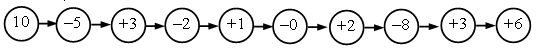 2. Задание 2 (с. 4 учебника).Выполняя  это  задание, учащиеся повторяют термины «увеличить», то есть сделать данное число больше, и «уменьшить», то есть сделать данное число меньше. (Лучше, если задание будет записано на доске.)IV. Развитие навыков счёта. Повторение нумерации чисел от 1 до 20. 1. Назови соседа. Учитель просит учеников назвать «соседей» чисел: 15, 18, 2, 7, 10, 13. (Данную работу целесообразнее проводить с использованием сигнальных карточек.)2. Какое число пропущено? На доске записаны пары чисел, дети должны назвать (показать сигнальной карточкой) число, стоящее между данными числами: 17 * 19 15 * 17 8 * 10 6 * 8 18 * 20 3. На доске записаны числа: 19, 15, 8, 3, 17, 1, 20, 6, 12. – Что хотите  сказать? – Расположите данные числа в порядке увеличения. – Проверьте работу друг друга. (1, 3, 6, 8, 12, 15, 17, 19, 20.)– Можно ли полученную запись назвать отрезком числовой прямой?
(Нет.)– Почему? (Потому что числа записаны не по порядку следования друг за другом.)– Вставьте недостающие числа таким образом, чтобы у вас получился отрезок числовой прямой.– Проверьте работу друг друга. (1, 2, 3, 4, 5, 6, 7, 8, 9, 10, 11, 12, 13, 14, 15, 16, 17, 18, 19, 20.)Далее учитель предлагает учащимся внимательно рассмотреть выражения, записанные на доске: 6 + 3		2 + 8		9 – 6 		10 – 2		3 + 68 + 29 – 310 – 8– Что увидели? – На какие две группы можно разделить данные выражения? (Учителю следует добиваться от учащихся того, чтобы они нашли несколько вариантов ответа на поставленный вопрос. В данном случае можно разделить выражения следующим образом: а) суммы и разностисуммы		разности 6 + 3 		9 – 62 + 8 		10 – 23 + 6 		9 – 38 + 2		10 – 8 б) выражения, связанные между собой6 + 3 		2 + 83 + 6 		8 + 29 – 3 		10 – 8 9 – 6 		10 – 2.)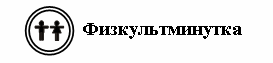 V. Работа над задачами. Учитель предлагает учащимся прочитать в парах текст из задания 4 (с. 4 учебника, ч. 1). – Является ли прочитанный вами текст задачей? (Да.)– Почему так считаете? (Потому что в нём есть условие, т. е. то, что известно, и вопрос, т. е. то, о чём спрашивается; есть данные числа и искомое число.)– Сколько действий следует выполнить, чтобы ответить на вопрос задачи? (Одно.)– Каким действием будете решать задачу? (Сложением.)– Почему? (Потому что нужно узнать, сколько всего карандашей в двух коробках.)– Запишите решение. (10 + 6= 16 (к.).)– Дайте ответ на вопрос задачи. (В двух коробках 16 карандашей.)– Измените вопрос задачи так, чтобы она решалась вычитанием. (На сколько во второй коробке карандашей меньше, чем в первой? На сколько в первой коробке карандашей больше, чем во второй?)– Запишите решение. (10 – 6 = 4 (к.).)– Дайте ответ на вопрос задачи. (Во второй коробке на 4 карандаша меньше, чем в первой. В первой коробке на 4 карандаша больше, чем во второй.)Затем учитель читает учащимся задачу 5 (с. 4 учебника, часть 2). (Лучше, если учитель прочитает детям только второй вопрос задачи, это заставит детей вспомнить о том, что задачи бывают простые и составные.)– Я прочитала вам задачу? – Докажите. – Назовите условие. – О чём в задаче спрашивается? – Назовите данные числа. Далее под руководством учителя выполняется краткая запись задачи.Было – 5 т. и 5 т. Отдал – 2 т. Осталось – ?– Можно ли сразу ответить на вопрос задачи? (Нет.)– Почему? (Так как неизвестно, сколько тетрадей было у Васи.)– Можно ли узнать, сколько тетрадей было у Васи сначала? (Да.)– Как вы это сделаете? (Нужно к пяти тетрадям в клетку прибавить пять тетрадей в линейку.)– Запишите первое действие. – Зная, сколько тетрадей у Васи было, можно узнать, сколько тетрадей у него осталось? (Да.)– Какое действие следует выполнить? (Вычитание.)– Запишите второе действие. – Дайте ответ на вопрос задачи. (Ответ: у Васи осталось 8 тетрадей.)– Задача, которую вы сейчас решили, простая или составная? (Составная, так как решается двумя действиями.)VI. Работа с геометрическим материалом. Учитель просит учеников рассмотреть линии, изображённые в задании 6 (с. 4 учебника, ч. 1). – Что хотите сказать? – Почему считаете, что данные линии – отрезки? – Что можно сказать о длине отрезков по сравнению друг с другом? – Как проверить ваши предположения? (Измерить отрезки.)– Как правильно пользоваться линейкой при измерении длины отрезков? – Измерьте отрезки. – Что можно сказать о длине розового отрезка по сравнению с длиной голубого отрезка?– Что можно сказать о длине голубого отрезка по сравнению с длиной розового? Далее учитель предлагает учащимся рассмотреть фигуры в задании на смекалку (с. 4 учебника, ч. 1). – Что заметили? – Чем похожи все изображённые фигуры? (Все фигуры являются многоугольниками.) – Какая из данных фигур может быть «лишней» по какому-либо признаку? (Лишней может быть любая из фигур: треугольник, потому что у него три угла, а у двух других фигур – четыре; квадрат, потому что он розового цвета, а две другие фигуры голубого; трапеция, потому что у неё стороны неравны, а у треугольника и квадрата все стороны равны.)VII. Самостоятельная работа учащихся. В заключение урока учащиеся самостоятельно выполняют задание 7 (с. 4 учебника, ч. 1), в котором находят значения выражений. Самопроверка. VIII. Итог урока. – Что хотите сказать о сегодняшнем уроке? – Что особенно запомнилось, понравилось? – Что было трудным? Как вы думаете, почему? У р о к  2. Повторение изученного в 1 классеЦели: повторить табличные случаи сложения и вычитания однозначных чисел без перехода и с переходом через десяток, изученные в 1 классе, совершенствовать навыки счёта, продолжать работу над задачами изученных видов, развивать мышление учеников. Ход урокаI. Организационный момент.II. Устный счёт. 1. Дополните до 10 числа: 8, 7, 6, 9, 5.2. Уменьшите на 4 числа: 10, 14, 8, 9, 4.3. Узнайте число.– Это число меньше 20, но больше 18. (19.)– Назовите число, если оно меньше 16, но больше 14. (15.) – «Соседями» этого числа являются числа 12 и 10. (11.)– Это число меньше десяти, но больше восьми. (9.)4. Назовите «соседа». 
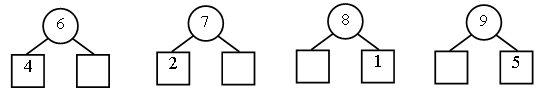 III. Повторение изученных случаев табличного сложения и вычитания. С этой целью учащимся могут быть предложены задания 4, 5, 6 (с. 5 учебника, часть 1).На  д о с к е  записаны суммы: 8 + 6 	9 + 7 		6 + 8 		7 + 9– Что заметили? (Все выражения являются суммами; значениями данных сумм будут двузначные числа больше десяти; значения первой и третьей сумм, второй и четвёртой сумм будут равны, так как в них переставили слагаемые местами, а от перестановки слагаемых значение суммы не изменяется.) – Объясните, как будете находить значения данных сумм.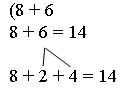 Дополним число восемь до десяти. Для этого к восьми прибавим два. Осталось прибавить четыре, так как шесть – это два и четыре. К десяти прибавить четыре – получится четырнадцать. Значение суммы чисел восемь и шесть равно четырнадцати.)Аналогично рассматриваются остальные суммы. Затем учитель предлагает учащимся рассмотреть разности, записанные на  д о с к е: 12 – 4	13 – 5	11 – 6	11 – 8.– Что хотите сказать ? – Как по-разному можно найти значения данных разностей? 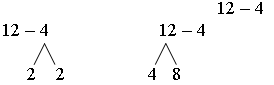 Можно из двенадцати вычесть сначала два, получится десять, а затем из десяти вычесть ещё два (так как четыре – это сумма чисел два и два), получится восемь. Значение разности чисел двенадцать и четыре равно восьми. 12 – это сумма чисел 4 и 8, значит, если из 12 вычесть 4, останется 8. Значение разности равно восьми. Аналогично разбираются остальные разности.)Далее с комментированием выполняется задание 5 (с. 5 учебника, часть 1).IV. Работа над задачами. Учитель читает задачу из задания 7 (с. 5 учебника, часть 1). (Лучше, если будет прочитан только второй вопрос задачи.)– Это задача? (Да.)– Почему так считаете? (Есть условие и вопрос, данные и искомые числа.)– Прочитайте условие задачи. (В первом ряду кинотеатра занято 8 мест, а во втором – на 2 места больше.)– О чём в задаче спрашивается? (Сколько мест занято в этих двух рядах?) – Составим краткую запись. (Один из учеников выполняет работу на доске.)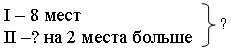 – Можно ли сразу ответить на вопрос задачи? (Нет, т. к. неизвестно, сколько мест занято во втором ряду.)– Можем это узнать? (Да.)– Зная, сколько мест занято во втором ряду, можем ответить на вопрос задачи? (Да.)– Запишите решение задачи самостоятельно. (Один или два ученика выполняют задание на закрытой доске.)Сравните   решение,  записанное  вами,  с  работой,  выполненной  на   д о с к е. (1) 8 + 2 = 10 (м.) – во втором ряду.2) 10 + 8 = 18 (м.) – всего.)– Запишите ответ задачи. (Ответ: в двух рядах занято 18 мест.)V. Работа с геометрическим материалом. На данном этапе урока учащимся могут быть предложены задание 8 и задание на смекалку (с. 5 учебника, часть 1). Выполняя задание 8, учащиеся повторяют понятие ломаной линии, вспоминают, что в 1 дециметре содержится 10 сантиметров. Задание на смекалку способствует развитию у детей внимания, наблюдательности. – Какая фигура изображена на чертеже? (Трапеция, четырёхугольник.)– Из каких фигур она состоит? – Сколько на чертеже четырёхугольников? (7.)– Сколько треугольников? (3.)– Придумайте своё задание к этому чертежу. VI. Итог урока. – Что вспомнили, повторили сегодня на уроке? – Какое задание было для вас самым интересным? – Какое самым сложным? – Что бы вам хотелось выполнить ещё? – Какова ваша роль на этом уроке? У р о к  3. Десяток.
Устная нумерация чисел в пределах 100Цели: повторить изученное в первом классе о десятке как о единице счёта; показать, как образуются числа, состоящие из десятков, познакомить учеников с названиями данных чисел; продолжать работу над задачами изученных видов; развивать навыки счёта учащихся. Ход урока I. Организационный момент.II. Устный счёт.1. На  д о с к е  записаны числа:10   11   13   15   16   17   20– Что заметили?– Вставьте пропущенные числа.– Прочитайте хором записанные числа.– Составляют ли данные числа отрезок числового ряда?– Почему так считаете?2. Вставьте пропущенные числа и знаки арифметических действий.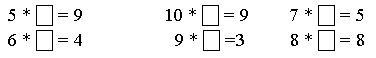 3. Задание на смекалку.Оле 6 лет, её брат Витя старше сестры на 4 года. На сколько лет Витя будет старше Оли через 2 года? III. Изучение нового материала. Желательно, чтобы на уроке у детей были палочки и пучки палочек. В случае если палочки и пучки палочек отсутствуют, можно использовать наборное полотно с соответствующим демонстрационным материалом.1. Учитель выставляет на наборное полотно 10 палочек.– Сколько палочек вы видите? (Десять.)– Сколько это десятков? (Один.)– Положите на парту один десяток палочек. – Положите ещё один десяток. – Сколько десятков стало? (Два.)– Два десятка – это двадцать единиц.Далее дети прибавляют по одному десятку к каждому вновь полученному числу, пока на партах не станет 9 десятков, или 90 единиц.После этого учитель просит детей посчитать десятками.10, 20, 30, 40, 50, 60, 70, 80, 90.Следует обратить внимание детей на то, что во всех названиях чисел первая часть слова говорит о том, сколько десятков содержится в числе (исключение составляют числа 40, 90).Затем учитель просит к девяти десяткам добавить еще один десяток.– Сколько десятков стало? (Десять.)– 10 десятков – это число 100, или одна сотня.Далее выполняется задание 1 (с. 6 учебника, часть 1).– Сколько десятков палочек на первом рисунке?– Сколько на втором?– Где больше?– Где меньше?– Как получили четыре десятка? (К трём десяткам прибавили один десяток.)– Как получили пять десятков? (К трём десяткам прибавили два десятка.)– На сколько пять десятков больше четырёх десятков? (На один десяток.)– На сколько четыре десятка меньше пяти десятков? (На один десяток.)2. Упражнение в счете десятками.Учитель просит положить на парту 3 десятка палочек.– Добавьте еще 2 десятка.– Сколько десятков стало? (Пять.)– Уберите 4 десятка палочек.– Сколько осталось? (Один десяток.) И т. д.Далее, используя пучки палочек, учащиеся выполняют устно задание 2 (с. 6 учебника, часть 1).Если  учащиеся  не  имеют  на  данном  уроке  счетного материала, то задание 2 (с. 6 учебника, часть 1) выполняется с опорой на рисунок в задании 1. IV. Работа над задачами.Учащиеся под руководством учителя разбирают задание 3 (с. 6 учебника, часть 1).– Прочитайте текст.– Является ли он задачей?– Докажите. – Прочитайте условие.– Как должен звучать вопрос? (Сколько марок осталось у Васи?)– Каким действием следует решать задачу? (Вычитанием.)– Запишите решение.– Дайте ответ на поставленный вопрос.Далее учащиеся читают и разбирают задачу 4 (с. 6 учебника, часть 1). – Прочитайте текст в задании 4. – Является ли он задачей? – Докажите. – Прочитайте только условие. – Найдите и прочитайте вопрос. – Составим краткую запись.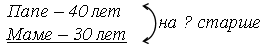 – Каким действием нужно решать задачу? (Вычитанием.)– Почему? Ведь в задаче спрашивается, на сколько папа старше мамы? (Это задача на сравнение. Для того чтобы сравнить два числа, т. е. узнать, на сколько одно число больше или меньше другого, нужно из большего числа вычесть меньшее.)– Запишите решение. (Решение выполняется с объяснением: 40 – это 4 десятка, 30 – это 3 десятка. Из четырёх десятков вычесть три десятка, останется один десяток, или число десять. Значит, из сорока вычесть тридцать, останется десять.)– Сформулируйте и запишите ответ задачи. (Ответ: папа старше мамы на 10 лет.)V. Решение выражений. В заключение урока учащиеся выполняют задание 5 (с. 6 учебника, часть 1). Первый и второй столбик дети решают самостоятельно, с последующей взаимопроверкой в парах. – Что интересного заметили, выполняя задание? (В первом столбике уменьшаемое 9, а вычитаемые уменьшаются на один, соответственно, значения разностей увеличиваются на один. Во втором столбике, чтобы соблюдалась закономерность, в последней сумме нужно поменять слагаемые местами, тогда первые слагаемые будут уменьшаться на один, вторые слагаемые – одинаковые, соответственно, значения сумм уменьшаются на один.)Третий и четвёртый столбики выполняются с комментированием. VI. Итог урока. – Какие открытия сделали на уроке? – Какое задание понравилось вам больше всего? – Чем? – Для чего нужны знания, полученные вами на сегодняшнем уроке? У р о к  4. УСТНАЯ НУМЕРАЦИЯ ЧИСЕЛ В ПРЕДЕЛАХ 100Цели: формировать умение учащихся определять разрядный состав числа; повторить, как образуются числа второго десятка; закреплять знание названий чисел, состоящих из круглых десятков; продолжать формировать умение складывать и вычитать числа, состоящие из десятков; развивать навыки счёта, внимание, наблюдательность, аккуратность. Ход урокаI. Организационный момент. II. Каллиграфическая минутка.10 10 10 10 10 10III. Устный счет.1. И г р а  «Молчанка».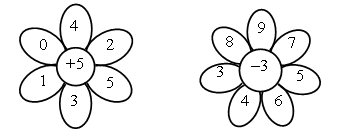 2. Расположите числа в порядке возрастания: 30, 20, 10, 90, 60, 70, 50, 40.– Образуют ли данные числа отрезок числового ряда? (Нет.)– Почему?IV. Повторение изученного материала.1. Назовите, сколько это единиц: 3 десятка, 5 десятков, 7 десятков, 2 десятка, 1 десяток, 8 десятков, 9 десятков, 6 десятков, 4 десятка, 10 десятков.2. Посчитайте десятками от 10 до 100 в прямом и обратном порядке.V. Формирование у учащихся умения определять разрядный состав числа.1. – Присчитывайте по одному, начиная с числа 10, до числа 20.– Сколько десятков в числе 11? Сколько единиц? (В числе 11 – 1 десяток и 1 единица.)– Как получили число 11? (К десяти прибавили один.)– Сколько десятков в числе 12? Сколько единиц?– Как получили число 12? (К десяти прибавили два.) И т. д.2. Работа с учебником. Задание 1 (с. 7 учебника, часть 1).– Сколько палочек на каждом рисунке? (На первом рисунке 13 палочек, на втором рисунке – 31 палочка.)– Сколько в каждом из этих чисел десятков? Сколько единиц? (В числе 13 – 1 десяток и 3 единицы, в числе 31 – 3 десятка и 1 единица.)3. Назовите число, в котором: 1 десяток 8 единиц; 3 десятка 1 единица; 2 десятка 5 единиц; 10 десятков. Далее учащимся могут быть предложены задания на с.7 учебника(часть 1 «Н»), в которых дети, присчитывая по одному, образуют числа от 20 до 100. VI. Сравнение чисел.– Сравните числа.4 дес. * 4 дес. 2 ед.		10 дес. * 9 дес. 9 ед.5 дес. * 7 дес.		 	3 дес. * 2 дес. Задание выполняется устно, с подробным объяснением, один ученик выполняет работу на доске. VII. Работа над задачами.На данном этапе урока работа проводится по заданиям 3, 4 (с. 7 учебника, часть 1). Учитель может предложить учащимся прочитать сразу тексты из обеих задач.– Какой из прочитанных вами текстов является задачей? Какой нет?
(Оба текста – задачи.)– Почему вы так считаете? (В каждом тексте есть условие и вопрос, есть данные и искомые числа.)– Чем похожи задачи? (Данными числами.)– Чем различаются? – Для решения задач вы выберете одно и то же арифметическое действие? (Нет.)– Почему? Далее учитель может предложить детям решить задачи по вариантам, предварительно обговорив, как будет выполнена краткая запись. З а д а ч а  3. Девочек – 7 чел. Мальчиков – ? на 2 чел. больше 7 + 2 = 9 (мальчиков).О т в е т: на прогулку вышло 9 мальчиков. Или:О т в е т: 9 мальчиков. З а д а ч а  4. Мальчиков – 7 чел. Девочек – ? на 2 чел. меньше 7 – 2 = 5 (девочек)О т в е т: 5 девочек каталось на карусели. Или:О т в е т: 5 девочек. П р о в е р к а  выполненной детьми работы осуществляется с доски (самопроверка). VIII. Самостоятельная работа. Учащиеся выполняют самостоятельно задание 5 (с. 7 учебника, часть 1) с последующей взаимопроверкой. (Те учащиеся, которые затрудняются в выполнении задания, могут воспользоваться помощью числовой прямой.)IX. Задание по образцу. В заключение  урока  дети  выполняют  задание  на  полях  с.7  учебника (часть 1): продолжают узор и раскрашивают его, соблюдая подмеченную закономерность. X. Итог урока. – Что хотите сказать? – Чем запомнился вам урок? – Что бы вам хотелось выполнить ещё? – Чью работу на уроке хотели бы отметить? У р о к  5. ПИСЬМЕННАЯ НУМЕРАЦИЯ ЧИСЕЛ 11–100Цели: продолжать знакомство учащихся с записью чисел от 11 до 100, показать роль и место каждой цифры в записи двузначного числа; развивать умение сравнивать именованные числа, решать задачи изученных видов, навыки счёта, измерительные навыки. Ход урокаI. Организационный момент.II. Устный счет. 1. «Цепочка».2. «Какое число пропущено?».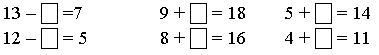 Ш. Работа над новым материалом.1. На доске записаны числа: 11, 14, 40, 44, 19, 90, 99. – Что обозначает каждая цифра в записи чисел?(Особое внимание учителю следует обратить на числа, в записи которых одинаковое количество десятков и единиц.)2. Назовите число, в котором:  2 десятка и 7 единиц; 7 десятков и 2 единицы; 4 десятка и 5 единиц; 5 десятков и 4 единицы.– Как записать данные числа?– Одинакова ли роль цифры 2 (7) в числах 27, 72; цифры 4 (5) в числах 45, 54?Затем дети могут сами назвать числа в пределах 100 и записать их, объяснив роль каждой цифры. (Один из учеников выполняет работу на доске.)Далее коллективно разбирается задание 1 (с. 8 учебника, часть 1), данные и вновь образованные числа записываются парами.12		2220		30IV. Сравнение именованных чисел.С этой целью выполняется задание 4 (с. 8 учебника, часть 1). Рассуждая вслух, учащиеся обосновывают выбор знака сравнения. Например: 19 см * 2 дм.19 см – это 1 дм и 9 см.1 дм 9 см < 2 дм, значит, 19 см < 2 дм. 40 см * 4 дм 40 см – это 4 дм 4 дм = 4 дм, значит, 40 см = 4 дм. И т. д.V. Работа над задачами. Фронтально разбирается задача 6 (с. 8 учебника, часть 1). Учащиеся выделяют в задаче условие, вопрос, называют данные и искомое числа, затем составляют краткую запись, обосновывают выбор арифметического действия, с помощью которого будут решать задачу, после чего записывают решение, формулируют и записывают ответ задачи. Письм. стол – 7 дмЖурн. столик – 5 дм 7 – 5=2 (дм).О т в е т: на 2 дециметра журнальный столик ниже письменного стола. Или:О т в е т: на 2 дециметра. Задачу 5 (с. 8 учебника, часть 1) дети могут решить самостоятельно (предварительно фронтально выполняется краткая запись). I – 10 цифрII – ? на 3 цифры меньше1) 10 – 3 = 7 (ц.) во 2 строке.2) 10 + 7 = 17 (ц.) – всего.О т в е т: Юра написал 17 цифр. VI. Работа с геометрическим материалом. – Как называется линия, изображённая на полях учебника (с. 8 учебника, часть 1)? (Ломаная.) – Сколько в ней звеньев? (Четыре.)– Рассмотрите внимательно звенья ломаной. – Что заметили? (Каждое следующее звено длиннее предыдущего.)– Измерьте каждое звено ломаной. – Что хотите сказать? (Каждое следующее звено длиннее предыдущего на 1 сантиметр.)– Какой должна быть длина следующего звена? (6 см.)VII. Итог урока. – Чему научил вас урок? – Что для вас было особенно трудным? – Что помогло справиться с трудностями?У р о к  6. ОДНОЗНАЧНЫЕ И ДВУЗНАЧНЫЕ ЧИСЛАЦели: продолжать формировать у учащихся понятия «однозначные числа», «двузначные числа»; закреплять знание нумерации чисел в пределах 100, умение решать задачи изученных видов; развивать навыки счёта, мышление учеников. Ход урокаI. Организационный момент.II. Устный счет.1. «Цепочка».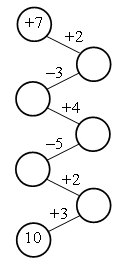 2. Назовите верные равенства.9 – 2 = 8		2 + 0 = 3	7 – 3 = 4	5 + 4 = 95 + 3 = 8		0 + 0 = 0	9 – 5 = 4	7 – 1 = 5– Неверные равенства измените так, чтобы они стали верными. (Дети могут изменить неверные равенства разными способами. Желательно рассмотреть все варианты.) Н а п р и м е р:9 – 2 = 8 10 – 2 = 8 9 – 1 = 8 9 – 2 = 7.III. Изучение нового материала.На доске записаны числа: 15, 51, 7, 70, 5, 2, 13, 1, 9, 10, 99.– Что заметили?– На какие группы можно разделить все числа?(На доске учащиеся выписывают числа в две группы:7, 5, 2, 1, 9.15, 51, 70, 13, 10, 99.) – Вспомните, как называются числа, в записи которых присутствует один знак (одна цифра). (Однозначными.)– Как называются числа, в записи которых присутствуют два знака (две цифры)? (Двузначными.)Если дети затрудняются вспомнить названия чисел, то учитель напоминает им, что числа, в записи которых присутствует один знак или одна цифра, называются однозначными, а числа, для записи которых используются два знака (цифры), – двузначные.– Допишите группу однозначных чисел.– Добавьте несколько чисел в группу двузначных чисел.Затем учащиеся выполняют в тетради задание 2 (с. 9 учебника, часть 1) с последующей взаимопроверкой. Задание номера может быть вынесено на доску. IV. Упражнение в сравнении чисел.На данном этапе урока выполняется задание 3 (с. 9 учебника, часть 1).При сравнении чисел важно, чтобы дети объясняли состав каждого из сравниваемых чисел, при сравнении именованных чисел необходимо повторить, что 1 дм = 10 см.Н а п р и м е р: 16 * 60.16 – это 1 десяток и 6 единиц.60 – это 6 десятков.1 десяток 6 единиц меньше 6 десятков, значит, 16 < 60. 7 дм * 70 см7 дм – это 70 см (или: 70 см – это 7 дм), значит, 7 дм = 70 смV. Работа над задачами.Учитель предлагает учащимся прочитать задачи из задания 5 (с. 9 учебника, часть 1). – Что хотите сказать? – Как вы думаете, связаны ли задачи между собой? – Каким образом? (Искомое число первой задачи становится данным числом второй.)– Как проверить справедливость вашего мнения? (Решить первую задачу.)– Какое действие выберете для решения первой задачи? (Сложение.)– Почему? (Коле подарили 4 книги, значит, книг у него стало больше.)– Запишите краткую запись, выполните решение. Было – 6 книгПодарили – 4 книгиСтало – ? Или: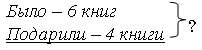 6 + 4 = 10 (книг)– Сформулируйте ответ задачи и запишите его. (Ответ: у Коли стало 10 книг.)Далее аналогично разбирается и решается вторая задача номера. Было – 10 книгОтдал – 2 книги Осталось – ?10 – 2 = 8 (книг).О т в е т: у Коли осталось 8 книг. З а д а ч у  4 (с. 9 учебника, часть 1) можно разобрать устно, предварительно дети подбирают вопрос, соответствующий данному условию. VI. Задание на смекалку.Далее учащимся может быть предложено задание на смекалку (с. 9 учебника, часть 1). Решение: 6 способами:1) свёкла – морковь 2) свёкла – огурец 3) свёкла – помидор 4) морковь – огурец 5) морковь – помидор 6) огурец – помидорVII. Решение выражений. Учащиеся в парах выполняют задание 6 (с. 9 учебника, часть 1).После проверки задания учитель может спросить учеников о том, как связаны между собой выражения в каждом столбике и какой из столбиков можно считать «лишним». VIII. Итог урока. – Что нового узнали на уроке? – Какую бы работу вам ещё хотелось выполнить? – Какова ваша роль на уроке? – Оцените свою работу. Ход урокаI. Организационный момент.II. Устный счёт. 1. Назови «соседа».У р о к  7. МиллиметрЦели: повторить изученное о единицах измерения длины – сантиметре и дециметре; познакомить учащихся с единицей измерения длины миллиметром; продолжать формировать умение учеников сравнивать именованные числа, решать задачи; развивать навыки счёта. 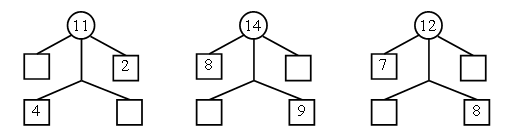 2. Арифметические ребусы.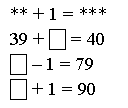 III. Каллиграфическая минутка.+ + + + + + +> > > > > > >IV. Изучение нового материала. Учитель предлагает детям измерить длины различных предметов (предварительно учитель должен удостовериться в том, что длина измеряемых учениками предметов равна целому числу сантиметров,  либо подготовить к уроку полоски различной длины, которые будут измерять учащиеся). – Какой измерительный прибор помог вам выполнить работу? (Линейка.)– Какой единицей измерения длины пользовались? (Сантиметром.)– Какую большую единицу измерения длины вы знаете? (Дециметр.)– Сколько сантиметров содержится в одном дециметре? (В одном дециметре содержится 10 сантиметров.)– Длины каких предметов, измеренных вами, можно выразить в дециметрах? Существует единица измерения длины, которая меньше 1 сантиметра, – миллиметр. 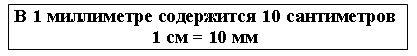 Далее учащиеся на своих линейках находят и показывают 1 мм, считают количество миллиметров в 1 сантиметре. Затем ученики измеряют длины различных предметов, используя единицы измерения: миллиметр, сантиметр, дециметр. С этой целью выполняются задания 1, 2 (с. 10 учебника, часть 1). После этого учащиеся выполняют задание 7 (с. 10 учебника, часть 1): чертят отрезок длиной 30 миллиметров. – Выразите длину данного отрезка в сантиметрах. (3 сантиметра.)V. Сравнение именованных чисел. На данном этапе урока учащимся может быть предложено задание 3 (с. 10 учебника, часть 1) либо другое подобное задание, подобранное учителем. Задание выполняется с подробным объяснением, один ученик выполняет работу на доске. Н а п р и м е р:  1 см * 9 мм.1 см – это 10 мм.10 мм > 9 мм, значит, 1 см > 9 мм. 1 см 8 мм * 18 мм.1 см 8 мм – это 18 мм.18 мм = 18 мм, значит, 1 см 8 мм = 18 мм.Или:1 см 8 мм * 18 мм.18 мм – это 1 см 8 мм.1 см 8 мм = 1 см 8 мм, значит, 1 см 8 мм = 18 мм.И т. д. VI. Решение выражений. Фронтально разбирается задание 5 (с. 10 учебника, часть 1). Особое внимание следует уделить выражениям, где действия производятся с именованными числами. Н а п р и м е р: 5 дм – 20 см.5 дм – это 50 см.50 см – 20 см =30 см (или 3 дм). Или:5 дм – 20 см.20 см – это 2 дм.5 дм – 2 дм =3 дм (или 30 см).З а д а н и е  6  (с. 10 учебника, часть 1) может быть выполнено учащимися самостоятельно с последующей фронтальной или самопроверкой (с доски или контрольного листа). VII. Работа над задачами. З а д а ч а  4 (с. 10 учебника, часть 1). При работе над задачей следует обратить внимание детей на то, что вопрос может находиться не только в конце задачи, но и в середине (как в данном случае). Можно предложить учащимся поменять местами вопрос и часть условия, чтобы задача приняла привычный для учеников вид. Высота ёлочки была 7 дм. За лето она выросла на 20 см. Какой стала высота ёлочки? Решая предложенную задачу, учащиеся предварительно преобразовывают величины: либо дециметры в сантиметры, либо сантиметры в дециметры. Таким образом, решение задачи может выглядеть следующим образом:7 дм = 70 см70 + 20 = 90 (см) Или:20 см = 2 дм 7 + 2 = 9 (дм) VIII. Итог урока. – Какие открытия сделали на уроке? – Для чего это нужно знать? – Чью работу вам хотелось бы отметить? – Почему? У р о к  8. УСТНАЯ И ПИСЬМЕННАЯ НУМЕРАЦИЯ ЧИСЕЛ
В ПРЕДЕЛАХ 100. РЕШЕНИЕ ЗАДАЧЦели: закреплять знание учащимися нумерации чисел в пределах 100; продолжать формировать умение учащихся определять разрядный состав чисел, преобразовывать величины; закреплять умение учеников решать задачи изученных видов; развивать навыки счёта. Ход урокаI. Организационный момент. II. Устный счёт.1. Назовите «соседа».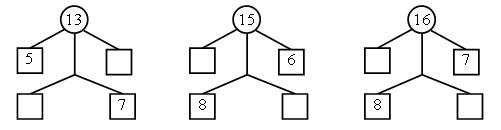 2. Рассмотрите ряды чисел, выявите закономерности и продолжите каждый ряд в соответствии с подмеченной вами закономерностью. 				100, 90, 80, 70, 60, …, …, …, … .				12, 23, 34, 45, …, …, …, …. (В первом ряду каждое последующее число уменьшается на 10, значит, ряд продолжат числа: 50, 40, 30, 20, 10. Во втором ряду каждое последующее число увеличивается на 11, значит, ряд продолжат числа: 56, 67, 78, 89.)III. Каллиграфическая минутка. 28 28 28 28 	46 46 46 4699 99 99 99 	80 80 80 80– Рассмотрите внимательно записанные вами числа. – Что хотите сказать? – Назовите, сколько в каждом числе десятков и единиц.– Одинакова ли роль цифры 8 в числах 28 и 80? – Какова роль цифры 9 в числе 99? – Назовите другие двузначные числа, в которых десятков столько же, сколько единиц. (11, 22, 33, 44, 55, 66, 77, 88.)IV. Преобразование величин. Учащиеся выполняют с комментированием задание 1 (2, 3, 4-я скобки; с. 11 учебника, часть 1). 2 см = 20 мм.4 см 2 мм = 42 мм.30 мм = 3 см.10 дм = 100 см.8 см 5 мм = 85 мм.3 см 2 мм = 32 мм.Также учитель может подобрать к уроку своё подобное задание. V. Работа над задачами. На данном этапе урока работа ведётся по заданиям 5, 6 (с. 11 учебника, часть 1), а также по карточкам, подобранным учителем. Задачи, предложенные в учебнике, разбираются фронтально. Задачи, подобранные учителем, дети решают самостоятельно. Текст задания 6 читает учитель. – Является данный текст задачей? (Нет.)– Почему так считаете? (Отсутствует вопрос.)– Задайте вопрос, соответствующий условию задачи. (Учащиеся могут к данному условию поставить несколько вопросов:  Сколько орехов у Тани в другой руке?  Сколько орехов у Тани в двух руках?)– Какой вопрос следует задать, чтобы получилась составная задача? (Сколько орехов у Тани в двух руках?)Далее составляется краткая запись, учащиеся решают задачу с объяснением, затем формулируют и записывают ответ. Работа по заданию 5 проводится устно. По данным кратким записям ученики составляют 2 задачи. Н а п р и м е р:  На дереве было 8 воробышков. Прилетели ещё 3. Сколько воробышков стало на дереве?  На реке было 15 уток. Улетели 7. Сколько птиц осталось? Затем детям может быть предложена самостоятельная работа. П р и м е р н ы е   в а р и а н т ы   к а р т о ч е к. К-1. На одной ветке сидели 5 птиц, а на другой – 6. Сколько всего птиц сидело на ветках? К-2. В пруду плавали 12 уток. 3 утки вышли на берег. Сколько уток осталось плавать в пруду? К-3. У Бори 7 машинок. У Вовы на 4 машинки больше. Сколько машинок у Вовы? К-4. У Тани 9 флажков. У Светы на 2 флажка больше. Сколько флажков у Светы? К-5. В одной вазе 11 яблок, а в другой на 2 яблока меньше. Сколько яблок во второй вазе? К-6. Юра нашел 8 грибов, а Петя – на 3 гриба больше. Сколько грибов нашел Петя? К-7. 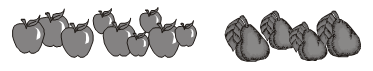 – На сколько яблок больше, чем груш? К-8. 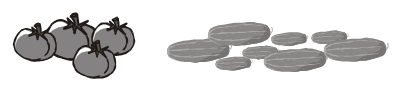 – На сколько помидоров меньше, чем огурцов?VI. Итог урока. – Что особенно запомнилось на уроке? – Что вызвало наибольшие затруднения? – Как вы думаете, почему? – Чем важен сегодняшний урок для вас? У р о к  9. СОТНЯЦели: закреплять знания учащихся о том, что 1 сотня – 10 десятков; отрабатывать умение определять разрядный состав числа, роль каждой цифры в числе; продолжать формировать умение сравнивать именованные числа, решать задачи изученных видов; развивать навыки счёта, наблюдательность. Ход урокаI. Организационный момент. II. Арифметический диктант.Запишите число, в котором:2 дес. 1 ед.;		7 дес. 2 ед.;5 дес.; 			1 дес. 5 ед.;6 дес. 8 ед.;		2 дес.;3 ед.;			2 ед.;3 дес. 3 ед.;		9 дес. 9 ед.III. Закрепление знаний учащихся о том, что 1 сотня – 10 десятков.– Положите на парту 9 десятков палочек. – Сколько это единиц? (Девяносто.)– Добавьте ещё один десяток.– Сколько десятков стало? (Десять.)– Сколько это единиц? (Сто.)– Чем отличается число 100 от других чисел, с которыми мы знакомились? (В нем 3 цифры (знака), то есть оно трехзначное.)З а п и с ь  в тетрадях.1 сот. = 10 дес. = 100 ед.– Что обозначает в числе 100 цифра 1? (Одну сотню.)– Что цифра 1 обозначает в числе 10? (Один десяток.)– В числе 1? (Одну единицу.)IV. Формирование умения учащихся отличать двузначное число от однозначного; определять разрядный состав числа.Учитель предлагает учащимся рассмотреть рисунки в задании 1 (с. 12 учебника, часть 1).– Сколько палочек на каждом рисунке? (24, 31, 100.)– Сколько в каждом из этих чисел десятков и единиц? (В числе 24 содержится 2 десятка и 4 единицы, в числе 31 – 3 десятка и 1 единица, в числе 100 – 10 десятков, или 100 единиц.)Затем ученики выполняют задания 3, 4 (с. 12 учебника, часть 1). Выполняя задание 3, учащиеся сначала читают числа.– Что общего у всех чисел? (Они двузначные.)– Сколько десятков в числе 84? (Восемь.)– Сколько в нем единиц? (Четыре.)Аналогично рассматриваются остальные числа.Выполняя задание 4, учащиеся самостоятельно записывают двузначные числа, которые можно получить, используя цифры 1, 5, 9. (11, 15,19, 51, 55, 59, 91, 95, 99.)V. Сравнение именованных чисел. С целью формирования у учащихся умения сравнивать именованные числа, детям может быть предложено задание 5 (с. 12 учебника, часть 1) или другое подобное задание. Выполняя его, ученики повторяют изученное:– в 1 сантиметре содержится 10 миллиметров;– в 1 дециметре содержится 10 сантиметров.VI. Работа над задачами. На данном этапе урока учащиеся выполняют задания 6, 7 (с. 12 учебника, часть 1). Одна из задач разбирается фронтально, другая может быть решена детьми самостоятельно с предварительным составлением краткой записи (фронтально) и последующей фронтальной или самопроверкой (1 или 2 ученика выполняют задание на закрытой доске). З а д а ч а  6. 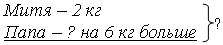 1) 2 + 6 = 8 (кг) – нёс папа.2) 2 + 8 = 10 (кг) – всего.О т в е т: 10 килограммов овощей. З а д а ч а  7. Было – 5 л. Израсходовали – 2 л и 1 л. Осталось –?1) 2 + 1 = 3 (л) – израсходовали.2) 5 – 3 =2 (л) – осталось.О т в е т: осталось 2 литра кваса. VII. Работа с геометрическим материалом. Учащимися выполняется задание  на с. 12 (поля учебника). Выполняя задание, дети работают в парах или группах. Р е ш е н и е: 1-й чертёж – 3 треугольника. 2-й чертёж – 3 треугольника и 3 четырёхугольника. 3-й чертёж – 5 треугольников и 3 четырёхугольника. VIII. Самостоятельная работа. Ученики выполняют самостоятельно задание 9 (с. 12 учебника, часть 1), в котором находят значения выражений. Выполненная работа проверяется в парах (взаимопроверка). IX. Итог урока. – Что нового узнали сегодня на уроке? – Какая работа была для вас самой интересной? – Что бы вам хотелось выполнить ещё? У р о к  10. МЕТРЦели: познакомить учащихся с единицей измерения длины – метром; закреплять умения сравнивать именованные числа, преобразовывать величины, решать задачи и выражения изученных видов. Ход урокаI. Организационный момент.II. Закрепление знания нумерации чисел в пределах 100. 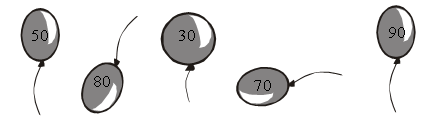 Каждый учащийся получает лист с заданием: Раскрасьте шары следующим образом:красным – шар с числом, стоящим между числами 70 и 90;синим – шар с числом, предшествующим числу 51;желтым – шар с числом, следующим за числом 69;зеленым – шар с числом, которое находится между числами 25 и 50. Обведите нитку шара с наибольшим числом коричневым цветом, с наименьшим числом – зеленым.III. Каллиграфическая минутка. 4 4 4 4 47 7 7 7 70 0 0 0 0– Запишите все двузначные числа, используя цифры 4, 7, 0. (40, 44, 47, 70, 74, 77.)IV. Работа над задачами.Учитель читает ученикам текст из задания 5 (с. 13 учебника, часть 1). – Является ли данный текст задачей? – Почему так считаете? – Поставьте вопрос так, чтобы получилась составная задача. (Сколько страниц занимают обе сказки?)– Составим краткую запись.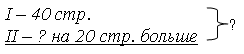 – Запишите самостоятельно решение задачи. 1)40 + 20 = 60 (стр.) – в другой сказке.2) 40 + 60 = 100 (стр.) – всего.– Проверим решение. – Сформулируйте и запишите ответ задачи. О т в е т: обе сказки занимают 100 страниц. V. Решение выражений. Учащиеся устно, с подробным объяснением выполняют задание 6 (с. 13 учебника, часть 1), в котором находят значения данных выражений. Выражения могут быть записаны на доске. VI. Знакомство с единицей измерения длины метром.Учитель спрашивает детей, как можно узнать длину карандаша, книги и т. д. (Измерить.)– Что поможет нам выполнить эту работу? (Линейка.)– Какой единицей длины будете пользоваться?– А теперь нам нужно измерить длину класса.– Удобно ли будет пользоваться миллиметром? Сантиметром? Дециметром?– Почему?Для измерения длин больших предметов существует единица измерения – метр.1 метр – это 10 дм, или 100 смЗ а п и с ь  на доске:1 м = 10 дм = 100 смЗатем учитель демонстрирует учащимся метр и просит с помощью метра измерить длину и ширину класса, ширину двери, длину доски и т. д.После этого учитель просит учащихся сравнить 1 метр с 1 дециметром и 1 сантиметром и определить, на сколько 1 метр больше 1 дециметра (сантиметра). Учащиеся, рассуждая, сравнивают 1 м с 1 дм и 1 м с 1 см  (в случае затруднения ученики могут пользоваться палочками или пучками палочек).1 м – это 100 см. (100 – это 10 десятков.)1 дм – это 10 см. (10 – это 1 десяток.)10 дес. – 1 дес. = 9 дес. (9 дес. = 90.)Значит, 1 м больше 1 дм на 90 см.1 м – это 100 см.Числу 100 на числовой прямой предшествует число 99.100 – 1 = 99, значит, 1 м больше 1 см на 99 см.Далее ученики выполняют задание 2 (с. 13 учебника, часть 1) с подробным объяснением.1 м * 99 см1 м – это 100 см100 см > 99 см, значит, 1 м > 99 см. 1 дм * 100 мм1 дм – это 10 см, в 10 см содержится 100 мм100 мм = 100 мм, значит, 1 дм = 100 мм.И т. д.В заключение урока дети выполняют задание на смекалку (учебник, часть 1, с. 13). Решение: если четыре года назад Саше было 8 лет, значит, сейчас ей (ему) 12 лет. Соответственно, через пять лет Саше будет 17 лет. VII. Итог урока. – Что открыл для вас урок? – Какие новые знания, умения вы приобрели на уроке? – Оцените свою работу на уроке. У р о к  11. СЛОЖЕНИЕ И ВЫЧИТАНИЕ В СЛУЧАЯХ
30 + 5, 35 – 5, 35 – 30Цели: познакомить учащихся с применением приемов сложения и вычитания, основанных на знании десятичного состава числа; развивать умение сравнивать именованные числа, преобразовывать величины, решать задачи и выражения изученных видов; развивать навыки счёта, смекалку, внимание. Ход урокаI. Организационный момент.II. Каллиграфическая минутка.1 1 1 1 1< < < < <III. Устный счет.1. «Цепочка». 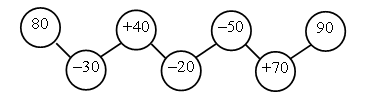 2. Работа в парах. – Задумайте три двузначных числа. – Уменьшите каждое из задуманных вами чисел на 10. – Назовите вновь полученные числа своему соседу. – Пусть сосед догадается, какие числа были вами задуманы. – Ваш сосед прав? – Задумайте три однозначных числа. – Увеличьте каждое из них на 50. – Назовите вновь полученные числа своему соседу по парте. – Пусть ваш сосед догадается, какие числа вы задумали. – Ваш сосед прав? (Задание может быть выполнено по вариантам.)IV. Изучение нового материала.Учащиеся знакомятся со сложением и вычитанием в случаях вида 30 + 5, 35 – 5, 35 – 30 таким образом: 30 + 530 – это 3 десятка, 5 – это 5 единиц.3 десятка и 5 единиц – это 35, значит: 30 + 5 = 35 35 – 5 35 – это 3 десятка и 5 единиц.Из 3 десятков 5 единиц вычесть 5 единиц, получится 3 десятка, или 30 единиц, значит: 35 – 5 = 30 35 – 30 35 – это 3 десятка и 5 единиц.Из 3 десятков 5 единиц вычесть 3 десятка, получится 5 единиц, значит, 35 – 30 = 5. (При выполнении данной работы дети пользуются пучками палочек и отдельными палочками.)Затем учащиеся под руководством учителя рассматривают аналогичные случаи сложения и вычитания: 10 + 2 = 12 		3 + 20 = 23 12 + 2=10 		23 – 3=20 12 – 10 = 2 		23 – 20 = 3Далее выполняется задание 1 (с. 14 учебника, часть 1) с подробным объяснением.Н а п р и м е р:К числу 40 прибавили число 3.40 – это 4 дес.3 – это 3 ед.4 дес. и 3 ед. – это 43.Из числа 57 вычли число 7.57 – это 5 дес. и 7 ед.7 – это 7 ед.Из 5 дес. 7 ед. вычесть 7 ед., получим 5 дес., или число 50.Из числа 24 вычли число 20.24 – это 2 дес. и 4 ед.20 – это 2 дес.Из 2 дес. 4 ед. вычесть 2 дес., получим 4 ед., то есть число 4. И т. д.V. Закрепление знания нумерации чисел в пределах 100.1. Назовите по порядку числа: от 52 до 63;от 79 до 93;от 73 до 58.2. Рассмотрите ряды чисел: 90, 80, 60, 40, 30, 20, 10;11, 12, 14, 15, 17, 18, 19. – Какие из чисел пропущены в каждом ряду? VI. Работа над задачами. Учащиеся читают задачу 3 (с. 14 учебника, часть 1).– Что в задаче известно? – О чём спрашивается? – Какая это задача: простая или составная? (Составная.)– Рассмотрите, как эту задачу решили 2 ученика. – Кто из них прав? (Оба.)– Объясните, как рассуждала Катя, решая задачу. (Катя сначала нашла общее количество рисунков, нарисованных Настей, а затем из них вычла количество рисунков, взятых на выставку.)– Как рассуждал Дима? (Так как из всех рисунков, нарисованных Настей, на выставку взяли только рисунки, выполненные карандашами, можно из общего количества рисунков, сделанных карандашами (семи), вычесть количество рисунков, взятых на выставку (два), а затем к полученному результату прибавить количество рисунков, выполненных красками.)– Затем разбирается задача 4 (с. 14 учебника, часть 1). Ученики выделяют условие, вопрос, называют данные и искомые числа, составляют краткую запись, затем самостоятельно записывают решение и ответ, которые позже проверяются фронтально. VII. Сравнение именованных чисел. 1. Решение выражений. Фронтально, под руководством учителя, выполняется задание 5 (с. 14 учебника, часть 1), в котором учащиеся сравнивают именованные числа (один ученик выполняет задание на доске). Предварительно дети повторяют изученное: 1 м = 10 дм = 100 см. 1 дм = 10 см = 100 мм. 1 см = 10 мм.Затем учащиеся самостоятельно, с последующей самопроверкой, выполняют задание 6 (с. 14 учебника, часть 1), в котором находят значения данных выражений. VIII. Итог урока. – Что нового узнали сегодня на уроке? – Что вас больше всего удивило? – Какое задание показалось самым интересным? – Какова ваша роль на уроке? У р о к  12. ПРЕДСТАВЛЕНИЕ ДВУЗНАЧНЫХ ЧИСЕЛ 
В ВИДЕ СУММЫ РАЗРЯДНЫХ СЛАГАЕМЫХЦели: развивать умение учащихся представлять двузначные числа в виде суммы разрядных слагаемых; продолжать работу над задачами изученных видов; развивать навыки счёта. Ход урокаI. Организационный момент.II. Каллиграфическая минутка.2 2 2 2 2 220 20 20– Что хотите сказать?– Какова роль цифры 2 в числе 2? В числе 20? III. Устный счет.1. И г р а  «Составь поезд».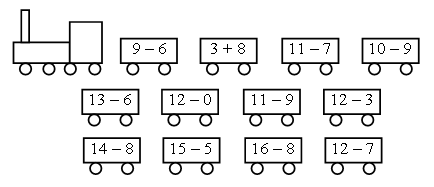 (Все вагончики дети должны расположить по порядку возрастания значений от 1 до 12: 10 – 9, 11 – 9, 9 – 6, 11 – 7, 12 – 7, 14 – 8, 13 – 6, 16 – 8, 12 – 3, 15 – 5, 3 + 8, 12 – 0.)IV. Представление двузначных чисел в виде суммы разрядных слагаемых.1. Запишите числа, в которых:  1 десяток и 7 единиц;  7 десятков и 2 единицы;  3 десятка и 8 единиц.– На каком месте справа стоят единицы?(На первом месте справа расположен разряд единиц.)– На каком месте справа стоят десятки?(На втором месте справа расположен разряд десятков.)– Запишите числа: 82, 19, 53, 61.– Подчеркните разряд единиц одной чертой, а разряд десятков – двумя чертами.2. Работа по учебнику (с. 15 учебника, часть 1, «Н»).– Рассмотрите равенства, данные в первом столбике.– Что заметили?(Учителю следует обратить внимание детей на то, что данные числа представлены не просто в виде суммы чисел, а в виде суммы разрядных слагаемых.)Далее дети по образцу представляют данные числа в виде суммы разрядных слагаемых.(37 = 30 + 7 	56 + 50 + 6 84 = 80 + 4 	65 + 60 + 5.)После этой работы учащиеся с комментированием выполняют задание 1 (с. 15 учебника, часть 1) , в котором вставляют в «окошечко» пропущенное число, аргументируя своё мнение. V. Развитие навыков счёта. Учащиеся устно, с объяснением  выполняют задание 5 (с. 15 учебника, часть 1).Особое внимание детей следует обратить на второй столбик примеров, в котором прослеживается закономерность. – Что заметили? (Первое слагаемое в каждой следующей сумме увеличивается на 10, соответственно значение каждой последующей суммы увеличивается на 10.)Продолжите данный столбик, соблюдая подмеченную вами закономерность. (48 + 1 – 9 58 + 1 – 9 68 + 1 – 9 78 + 1 – 9 88 + 1 – 9 98 + 1 – 9.)VI. Решение задач. На данном этапе урока работа ведётся по заданиям 3, 4 (с. 15 учебника, часть 1), также учителем могут быть подобраны свои задачи. Работу над задачами можно начать с задания 4. Ученики читают текст задачи, выделяют в нём условие, вопрос, данные и искомые числа, а затем выбирают то решение, которое соответствует тексту задачи. (Верным будет решение 2: первым действием следует выполнять  вычитание,  так как  во втором  букете  гвоздик было на 2 меньше.) Затем учащиеся составляют задачу, соответствующую решению 1. (В одном букете 5 гвоздик, а в другом – на 2 гвоздики больше. Сколько гвоздик в этих букетах?) Далее дети самостоятельно выполняют задание 3. Вместо краткой записи ученики могут выполнить чертёж, а затем записать решение. Решение может быть проверено фронтально или в парах. VII. Итог урока. – Чему научил вас сегодняшний урок? – Что особенно запомнилось? – Какую работу вам бы хотелось выполнить ещё? У р о к  13. РУБЛЬ. КОПЕЙКАЦели: познакомить учащихся с денежными единицами рублём и копейкой; показать, что в одном рубле содержится 100 копеек; развивать навыки счёта; закреплять умение преобразовывать величины, решать задачи изученных видов; развивать логическое мышление учеников. Ход урокаI. Организационный момент.II. Каллиграфическая минутка. 3 30 3 30 3 304 40 4 40 4 40III. Устный счёт. 1. «Засели домики». 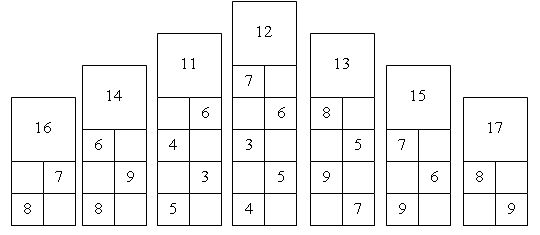 2. «Поднимись по лесенке». 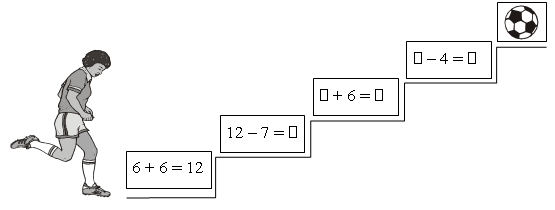 IV. Закрепление знания нумерации в пределах 100 и умения определять разрядный состав числа. – Запишите в строчку числа, которые содержат: 3 дес. и 8 ед.;6 дес. и 6 ед.;9 дес.;10 дес.;4 дес. – Уменьшите каждое из этих чисел на 20 и запишите полученные числа на следующей строчке. (18, 46, 70, 80, 20.)– На сколько самое большое двузначное число меньше самого маленького трёхзначного? (На один.)V. Изучение нового материала. – Человек в своей жизни довольно много пользуется деньгами. Скажите, где нужны деньги, где нельзя без них обойтись? – Какие группы денег вы бы выделили? (Банкноты и монеты, рубли и копейки.) – Самая маленькая денежная единица – 1 копейка. 100 копеек составляют 1 рубль.З а п и с ь  на доске: 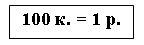 – Оля заплатила за конверт две монеты по 50 копеек. Сколько стоил конверт? (100 копеек, или 1 рубль.)Далее учитель может сообщить детям о том, что обычно люди говорят не 100 копеек, а 1 рубль. – Рассмотрите кошелёчки, изображённые на полях с. 16 (учебник, часть 1). – Сколько монет в каждом из них? (В первом две монеты, во втором три монеты.)– Сколько денег в каждом кошельке? (В первом – 55 копеек, во втором – 61 копейка.)– Рассмотрите монеты, изображённые на полях с. 17 (учебник, часть 1).     – Как этими монетами можно набрать: 16 копеек? (10 к. + 5 к.+ 1 к. Или 5 к. + 5 к. + 5 к. +  1к. Или 16 монет по 1 копейке.) 27 копеек? (10 к. + 10 к. + 1 к. + 1 к. Или 10 к. + 5 к. + 5 к. + 1 к. + 1 к. Или 27 монет по 1 копейке.) 51 копейку? (50 к. + 1 к. Или 10 к. + 10 к. + 10 к. + 10 к. + 10 к. + 1 к. Или 10 монет по 5 копеек + 1 копейка.) 56 копеек? (50 к. + 5 к. + 1 к. Или 5 монет по 10 копеек, 1 монета по 5 копеек и 1 монета по 1 копейке. Или 11 монет по 5 копеек и 1 монета по 1 копейке.) 65 копеек? (50 к. + 10 к. + 5 к. Или 50 к. + 10 к. + 5 монет по 1 копейке. Или 6 монет по 10 копеек и 1 монета по 5 копеек и т. д.)  70 копеек? (Монета в 50 копеек и 2 монеты по 10 копеек и т. д.)VI. Работа над задачами. В начале работы над задачами на данном уроке целесообразно предложить детям задачи, связанные с нахождением каких-либо денежных единиц. Это задача 4 (с. 16 учебника, часть 1) и задача 3 (с. 17 учебника, часть 1). З а д а ч а  3 может быть решена устно. Предварительно дети подбирают вопрос, соответствующий условию, таким образом, чтобы задача решалась сложением (Сколько денег было у мальчиков вместе?), а затем ставят такой вопрос, чтобы задача решалась вычитанием (На сколько больше денег у Вани, чем у Саши? Или: На сколько меньше денег у Саши, чем у Вани?)З а д а ч а  4 разбирается подробно, а затем дети самостоятельно записывают её решение и ответ. Было – 5 р. и 2 р. Израсходовала – 6 р. Осталось – ?1) 5 + 2 =7 (р.) – было у Иры.2) 7 – 6 =1(р.)–  остался. О т в е т: у Иры остался 1 рубль. Далее детям могут быть предложены задачи 5, 6 (с. 16 учебника, часть 1) или задача 5 (с. 17 учебника, часть 1). (Разбирается одна из задач по выбору учителя или учеников.) З а д а ч а  5 (с. 17) может быть решена устно. Затем дети рассматривают задачу на смекалку (с. 17 учебника, часть 1). (Длиннее стала жёлтая лента на 1 дм. Для решения этой задачи можно сделать чертёж.)VII. Преобразование величин. В заключение урока дети выполняют задание, в котором преобразовывают величины. С этой целью учитель может использовать как задание 7 учебника (с. 16 учебника, часть 1), так и другие подобные задания. VIII. Итог урока. – Какие открытия сделали сегодня на уроке? – Пригодятся ли знания, полученные вами сегодня, в вашей дальнейшей жизни? – С кем вы могли бы ими поделиться? – Как вы сегодня работали на уроке? У р о к и  14–15. ЗАКРЕПЛЕНИЕ ПРОЙДЕННОГОЦели: закреплять у учащихся знание состава чисел 2 – 20, знание нумерации чисел в пределах 100; умение решать выражения вида 30 + 5, 35 – 5, 35 – 30; задачи изученных видов, сравнивать числа и именованные числа; чертить геометрические фигуры.На этих уроках учитель может использовать материал, данный на с. 18–20 учебника, а также карточки, перфокарты и т. п.Учитель по своему усмотрению может один из уроков посвятить только решению и составлению задач, а на другом уроке закреплять знание нумерации, развивать навыки счёта, умение сравнивать числа; либо оба урока могут содержать в себе и тот, и другой материал. В качестве устного счета на одном из уроков могут быть использованы задание 3 (с. 18 учебника) «Кто самый меткий?», в котором дети, используя изображения мишеней, считают количество очков, выбитое каждым мальчиком, и задание 8 (с. 20 учебника), где учащиеся составляют выражения и решают их. На другом уроке в качестве устного счёта учащимся могут быть предложены задание 6 (с. 20 учебника, часть 1), в котором дети восстанавливают пропущенные знаки арифметических действий (+, –), и задание на полях с. 20 (учебник, часть 1), в котором ученики находят «лишнее» выражение по тому или иному признаку. (Оба задания желательно записать на доске.)Закреплению знания нумерации чисел в пределах 100 способствует выполнение следующих заданий: расположите числа в порядке уменьшения.17, 14, 11, 20, 13, 18, 16, 12, 19, 15; задание 1 (с. 18 учебника, часть 1). Для закрепления детьми умения решать выражения вида 30 + 5, 35 – 5, 35 – 30 целесообразно выполнить задание 9 (с. 20 учебника, часть 1). Задание может быть выполнено следующим образом: первый столбик ученики выполняют с комментированием, второй и третий самостоятельно с последующей фронтальной или самопроверкой. Для закрепления знания состава чисел 2–20 учитель может предложить учащимся выполнить задание 10 (с. 20 учебника, часть 1). Задание может быть выполнено устно, с использованием сигнальных карточек или самостоятельно с последующей взаимопроверкой. С целью закрепления учащимися умения сравнивать именованные числа и отработки понятий «равенство», «неравенство» могут быть выполнены задание 4 (с. 18 учебника, часть 1) и задание 7 (с. 20 учебника, часть 1).Перед выполнением задания 4 ученики повторяют изученное:	      1 м = 10 дм = 100 см. 	      1 дм = 10 см = 100 мм. 	      1 см = 10 мм.Данное задание может быть выполнено с подробным объяснением или в парах. Перед выполнением задания 7 ученики повторяют понятия «равенство», «неравенство», а затем составляют верные равенства и неравенства, используя карточки, данные в задании. Р е ш е н и е: 8 – 2 = 6	13 – 6 =78 – 2 < 7 	13 – 6 > 6 7 > 8 – 2 	6 <13 – 6 Работу над задачами можно построить следующим образом: сначала учитель предлагает учащимся прочитать задачи 2 (с. 18 учебника, часть 1) и 11 (с. 20 учебника, часть 1) и сравнить их. – Чем задачи похожи? – Чем отличаются? После этого составляется схема записи задач: 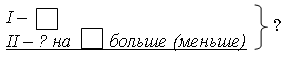 А затем ученики решают задачи по вариантам (по 1 человеку от каждого варианта решают задачи на закрытой доске). Проверка проводится фронтально. З а д а ч а  2.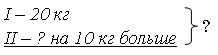 1) 20 + 10 = 30 (кг) – яблок со 2-й яблони.2) 20 + 30 = 50 (кг) – яблок всего.О т в е т: с двух яблонь собрали 50 килограммов яблок. З а д а ч а  11.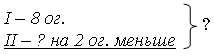 1) 8 – 2 = 6 (ог.) – со 2 грядки.2) 8 + 6 = 14 (ог.) – всего.О т в е т: с двух грядок бабушка сняла 14 огурцов. Работая над задачей 12 (с. 20 учебника, часть 1), учащиеся предварительно добавляют недостающее данное число, затем выделяют условие и вопрос задачи, данные и искомые числа, составляют краткую запись, самостоятельно решают задачу с последующей фронтальной проверкой, формулируют и записывают ответ задачи. В этот же этап урока могут быть включены задачи на смекалку № 1, 2 (с. 19 учебника, часть 1) или задачи, подобранные учителем. Р е ш е н и е: З а д а ч а  1.Ежей – 2 Зайцев – 7 Белочек – 5З а д а ч а  2.Ёжик – 5 з. Ёжик – 1 з. Белочка – 3 з.Белочка – 2 з.Больше на 1 задачу решили ёжики. Для формирования у учащихся навыков черчения геометрических фигур и отработки геометрических понятий можно использовать задания 5 (с. 18 учебника, часть 1), 13 (с. 20 учебника, часть 1). Задание 13 способствует также развитию у детей внимания, наблюдательности.У р о к  16. КОНТРОЛЬНАЯ РАБОТАЦель: проверить усвоение учащимися нумерации чисел в пределах 100, их вычислительные навыки и умение решать задачи изученных видов.Ход урокаI. Организационный момент. II. Арифметический диктант.– Запишите числа: 20, 18, 65, 78, 90, 100.– Запишите число, в котором:1 дес. 3 ед., 4 дес. 5 ед.,8 дес.,2 ед.– Запишите число, предшествующее числу: 20 (55, 70).– Запишите число, следующее за числом: 18 (25, 99).III. Контрольная работа.4.* Три ученицы – Катя, Оля и Наташа – получили за самостоятельную работу две «пятёрки» и одну «четверку». Наташа получила отметку более высокую, чем Катя. Какие отметки получили девочки?П р и м е ч а н и е. Здесь и далее звездочками обозначены дополнительные задания.У р о к  17. ОБРАТНЫЕ ЗАДАЧИЦели: познакомить учащихся с обратными задачами; показать связь данных и искомого чисел в таких задачах; закреплять знание таблицы сложения и вычитания в пределах 20, умение решать выражения вида: 30 + 5, 35 – 5, 35 – 30; развивать внимание,  наблюдательность,  логическое мышление. Ход урокаI. Организационный момент. II. Каллиграфическая минутка.6 7 6 7 6 713 13 13 13– Что хотите сказать? – Как связаны между собой записанные вами числа? III. Устный счёт. 1. З а д а н и я:– Найдите значение суммы чисел 3 и 4.– Значение этой суммы вычтите из числа 17.– Найдите значение суммы чисел 6 и 4.– Вычтите это значение из числа 30.– Из суммы чисел 70 и 8 вычтите число 8. – Из суммы чисел 60 и 5 вычтите число 60. – Разность чисел 10 и 8 прибавьте к числу 20. – Разность чисел 9 и 3 прибавьте к числу 90. (При выполнении этого задания учащиеся пользуются сигнальными карточками.)2. З а д а ч а. Маше 8 лет. Мама на 20 лет старше Маши, а папа на 1 год старше мамы.– Сколько лет маме?– Сколько лет папе? 3. Задания на смекалку. Учитель может использовать задания в учебнике на с. 22, 23. Р е ш е н и е: З а д а ч а (с. 22).У Юры – пудель.У Димы – овчарка.У Алёши – такса.З а д а ч а (с. 23).Синих карандашей – 6.IV. Изучение нового материала.Учитель предлагает учащимся прочитать задачу 1 (1) (с. 22 учебника, часть 1) и выбрать схему, которая соответствует данной задаче.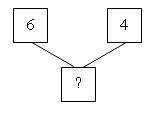 Затем дети, опираясь на условие и ответ решенной задачи, составляют две другие задачи, которые соответствуют схемам.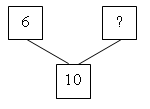 (У Веры было 10 рублей. На эти деньги она купила блокнот, который стоил 6 рублей, и карандаш. Сколько стоил карандаш?)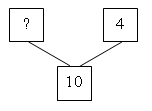 (У Веры было 10 рублей. На эти деньги она купила карандаш, который стоил 4 рубля, и блокнот. Сколько стоил блокнот?)Далее сравниваются решения всех задач.5 + 4 = 99 – 5 = 4 9 – 4 = 5Затем устанавливается связь между ними. Учитель сообщает детям, что такие задачи называются обратными.Для закрепления нового материала можно предложить учащимся составить задачу по данным числам (или по данной схеме), а затем составить задачи, обратные данной. Н а п р и м е р: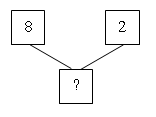 Затем ученики разбирают задачу 2 (с. 22 учебника, часть 1). Прочитав задачу, дети выделяют условие и вопрос, называют данные и искомое числа. После этого к задаче может быть составлена краткая запись или схема. Решение задачи выполняется учащимися самостоятельно. Затем формулируется и записывается ответ. Далее дети составляют две задачи, обратные данной. К обратным задачам также могут быть составлены краткие записи или схемы. V. Работа с геометрическим материалом. Учитель предлагает учащимся рассмотреть чертёж в задании 1 (с. 23 учебника, часть 1). – Что хотите сказать? – Сколько отрезков изображено на чертеже? (Три.)– Можно ли, не измеряя самый большой отрезок, узнать его длину? – Каким образом? (Сложить длины двух других отрезков.)– Какова длина большого отрезка? – Проверьте это измерением. – Вы были правы? – Начертите отрезок длиной 10 сантиметров. – Поставьте на нём точку так, чтобы получился отрезок длиной 4 сантиметра. – Какова длина другого вновь полученного отрезка? – Можно ли это узнать, не производя измерений? – Как? – Проверьте ваше мнение, измерив отрезок. – Вы были правы? VI. Решение выражений. Учащиеся самостоятельно (по вариантам) решают выражения из задания 4 (с. 23 учебника, часть 1):  I  в а р и а н т – 1-й столбик;  II  в а р и а н т – 2-й столбик. Затем устно решается 3-й столбик данного номера.VII. Итог урока.– Что нового узнали на уроке? – Всё ли вам было понятно? – Что вызвало затруднения? – Как вы думаете, почему это произошло? – Кто доволен своей работой на уроке? У р о к  18. РЕШЕНИЕ ЗАДАЧЦели: продолжать работу над задачами изученных видов; учить детей записывать условие и вопрос задачи при помощи краткой записи и схематично, продолжать формировать умение сравнивать число и числовое выражение, именованные числа; развивать навыки счёта, внимание, наблюдательность, смекалку. Ход урокаI. Организационный момент.II. Каллиграфическая минутка.7 7 7 7 7 7III. Устный счет.1. «Молчанка».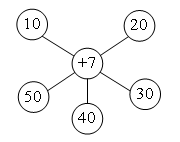 2. Выявите закономерность в каждом ряду и продолжите ряды. 13 – 7 	6 + 8 	90 – 2014 – 7 	7 + 8 	80 – 30 15 – 7 	8 + 8 	70 – 40 Р е ш е н и е: 16 – 7 	9 + 8 	60 – 50. IV. Сравнение числа и числового выражения.Сравнение именованных чисел. На доске записано задание 4 (с. 24 учебника, часть 1). – Что хотите сказать? – Найдите верные неравенства и запишите их в тетрадь. (12 – 7 < 8 	12 > 5 + 6 	3 см > 29 мм)V. Работа над задачами.Ученики читают текст задачи 1 (с. 24 учебника, часть 1) самостоятельно.– Является ли прочитанный вами текст задачей? – Докажите. – Сопоставьте текст задачи с её краткой записью и чертежом-схемой? – О чем говорится в условии задачи? (На стоянке было несколько машин, 3 машины уехали, осталось 6 машин.)– Как это записано кратко? – Как то же самое показано на чертеже-схеме? – О чем спрашивается в задаче? (Сколько машин было?) – Как это записать кратко? – Как вопрос задачи показать на схеме? – Чем удобна краткая запись? – А чем удобна схема? – Запишите решение и ответ задачи. – Проверьте работу друг друга. – Прочитайте задачу 2 (с. 24 учебника, часть 1).– Найдите и прочитайте только условие задачи. – О чём в задаче спрашивается? – Выделите главные (ключевые) слова для краткой записи. (Было, продал, осталось.)– Самостоятельно запишите задачу кратко. (Один ученик выполняет работу на доске.)– Проверьте вашу работу и работу, выполненную на доске. Было – ? Продал – 4 ящ. Осталось – 7 ящ. – Как эту же задачу записать при помощи чертежа-схемы? Учитель выполняет работу на доске, дети – в тетрадях. – Запишите самостоятельно решение и ответ задачи. (Проверка проводится фронтально.)Следующую задачу 3 (с. 24 учебника, часть 1) дети могут разобрать в группах. Учитель может предложить учащимся выполнить одну из записей задач: кратко или чертежом-схемой (по выбору учеников, также дети могут сделать обе записи).Проверяется запись и решение задачи фронтально (по одному представителю каждой группы записывают результат работы своей группы на доске). VI. Работа с геометрическим материалом. Учитель предлагает учащимся рассмотреть геометрические фигуры, изображённые на полях с. 24 учебника (часть 1). – Что хотите сказать? – На какие группы можно разделить все фигуры? (Замкнутые и незамкнутые линии.)– Назовите незамкнутые линии. (Отрезок, ломаная, кривая.)– Какие  фигуры  следует  отнести к другой группе? (Четырёхугольник (трапеция), шестиугольник.)– Начертите в тетрадях отрезок длиной 5 сантиметров. – Ниже начертите отрезок на 10 миллиметров короче предыдущего. – Какова длина второго отрезка? (4 сантиметра.)В заключение урока дети решают задачу на смекалку (с. 24 учебника, часть 1). VII. Итог урока. – Чему научил вас урок? – Всё ли вам было понятно? – Какая работа была для вас самой интересной? – Что бы вам хотелось выполнить ещё? У р о к  19. РЕШЕНИЕ ЗАДАЧ И ВЫРАЖЕНИЙЦели: развивать вычислительные навыки учащихся, умение решать задачи изученных видов; продолжать формировать умение записывать условие и вопрос задачи двумя способами: краткой записью и чертежом-схемой; отрабатывать умение преобразовывать величины, чертить отрезки заданной длины. Ход урокаI. Организационный момент.II. Каллиграфическая минутка.8 8 8 8 8 815 15 15 15 15 15III. Устный счет.1. «Цепочка».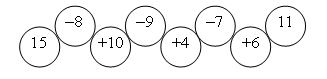 2. Какое число и какой знак пропущены?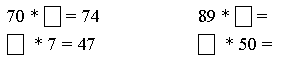 3. Выявите закономерность и продолжите ряд двузначных чисел. 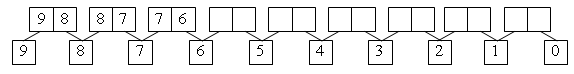 (Решение: 98, 87, 76, 65, 54, 43, 32, 21, 10.) IV. Решение выражений. На доске записано задание 4 (с. 25 учебника, часть 1). – Рассмотрите внимательно запись на доске. – Как вы думаете, какое задание предстоит выполнить? (Вместо звёздочек вставить знаки «+» или « –».)Далее ученики, рассуждая, выполняют задание. После этой работы им также  может быть предложено задание 5 (с. 25 учебника, часть 1). Задание может выполняться детьми в парах или группах. Каждой группе (паре) может быть предложен как весь номер, так и какая-то его часть (к примеру,  один столбик). Проверить задание можно фронтально или индивидуально, по мере выполнения работы каждой группой. (Решение: 6 + 6 – 1 	46 – 6 + 4 	60 + 6 – 1 5 + 5 – 1 	55 – 5 + 5 	50 + 5 – 1 4 + 4 – 1 	64 – 4 + 6 	40 + 4 – 1 3 + 3 – 1 	73 – 3 + 7 	30 + 3 – 1 2 + 2 – 1 	82 – 2 + 8 	20 + 2 – 1 1 + 1 – 1 	91 – 1 + 9 	10 + 1 – 1). V. Работа над задачами. Учащиеся читают текст задачи 1 (с. 25 учебника, часть 1), соотносят его с краткой записью и чертежом-схемой, данными в учебнике. – Объясните, как составлена краткая запись. – Объясните, как составлена схема.– Решите задачу, опираясь на краткую запись или схему. (Один учащийся выполняет работу на доске.)– Проверьте выполненную вами работу. – Сформулируйте и запишите ответ задачи. – Прочитайте текст задачи 2 (с. 25 учебника, часть 1). – Что в задаче известно?– Каков вопрос задачи? – Назовите данные и искомое числа.– Запишем задачу кратко. Было – ?Подарила – 2 з.Осталось – 5 з.– Каким действием нужно решать задачу?– Почему сложением? Ведь Таня подарила значки. (Потому что находим большее число, то, что было.)– Рассмотрите чертежи-схемы, приведённые ниже. – Какой из них соответствует прочитанной вами задаче? (Данной задаче соответствует первый чертёж-схема.)– Почему вы так считаете? – Составьте задачу по второй схеме. (У Тани было 7 значков. 2 значка она подарила подруге. Сколько значков осталось у Тани?) VI. Работа с геометрическим материалом. – Начертите отрезок длиной 6 см. – Ниже начертите отрезок, который на 20 мм короче первого. – Какова длина второго отрезка? – На сколько сантиметров второй отрезок короче первого? – На сколько сантиметров первый отрезок длиннее второго? VII. Самостоятельная работа учащихся. В заключение урока (если позволяет время) учащимся может быть предложена небольшая самостоятельная работа, целью которой является проверка вычислительных навыков учащихся и умения сравнивать именованные числа. *К-1. 1. Сравнить: 1 дм* 9 см 	1 дм 7 см * 17 см 2 см * 20 мм 	10 см * 1м2. Найти значения выражений: 18 – 8 	6 + 4 + 5 14 – 6 	3 + 7 + 8 9 + 3 	16 – 6 – 2 10 + 8 	12 – 2 – 4*К-2. 1. Сравнить: 10 дм * 1 м 	2 см * 1 см 6 мм3 дм * 30 см 	15 см * 1 дм 5 см 2. Найти значения выражений: 19 – 9 	14 – 4 – 715 – 7 	18 – 8 – 1 8 + 4 	5 + 5 + 3 10 + 2 	2 + 8 + 9 VIII. Итог урока.– Что хотите сказать? – Что вам особенно понравилось? – Что было трудным? – Как вы думаете, почему? У р о к  20. РЕШЕНИЕ ЗАДАЧЦели: продолжать работу над задачами изученных видов; совершенствовать умение учащихся составлять задачу по данной краткой записи и записывать задачу при помощи чертежа-схемы; развивать вычислительные навыки учеников; закреплять умение представлять число в виде суммы разрядных слагаемых, сравнивать именованные числа. Ход урокаI. Организационный момент.II. Каллиграфическая минутка.9 9 9 9 919 19 1991 91 91– Что хотите сказать? – Какова роль цифры 9 в числах 9, 19, 91? – Какова роль цифры 1 в числах 19 и 91? III. Устный счет. 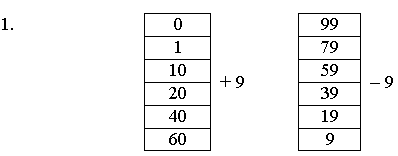 2. – Увеличьте на 6 числа: 20, 40, 60, 80.– Уменьшите на 1 числа: 90, 70, 50, 30.– На сколько число 10 больше числа 6? (Числа 7? Числа 8?) Задание выполняется при помощи сигнальных карточек. IV. Решение выражений. На данном этапе урока учащиеся решают выражения, опираясь на знание разрядного состава числа, а также на знание таблицы сложения и вычитания в пределах 20.1. Запись чисел на основе знания разрядов числа (десятков, единиц).Учащиеся заполняют таблицу (она записана на доске). 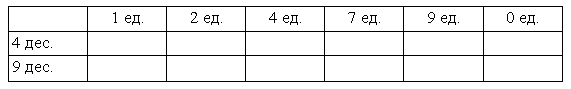 З а п и с ь  в таблице: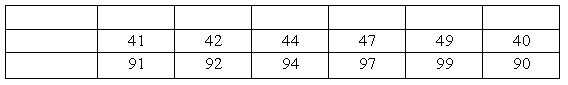 Работа по таблице проводится фронтально. 2. Работа по учебнику. Учащиеся выполняют задание 7 (с. 26 учебника, часть 1). Устно, под руководством учителя разбирается первый столбик, где дети представляют данные числа в виде суммы разрядных слагаемых. Затем самостоятельно, с последующей взаимопроверкой, учащиеся решают второй и третий столбики задания. V. Работа над задачами.1. Составление задач по краткой записи.Учащиеся рассматривают рисунок в задании 1 (с. 26 учебника, часть 1), затем читают краткие записи задач, приведённые ниже.– Сравните краткие записи задач.– Что заметили?– Как вы думаете,  эти задачи являются обратными? – Почему так считаете? Далее учащиеся составляют две задачи и записывают их решение.Аналогично разбирается задание 2 (с. 26 учебника, часть 1), в котором учащиеся так же, как и в предыдущем задании, составляют задачу, опираясь на рисунок и краткую запись, а затем решают её. 2. После этой работы дети читают задачу 4 (с. 26 учебника, часть 1), выделяют в ней условие и вопрос, данные и искомые числа, затем под руководством учителя составляют краткую запись, после чего самостоятельно записывают решение и ответ задачи. 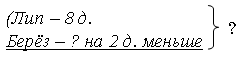 1) 8 – 2 = 6 (берёз).2) 8 + 6 = 14 (д.) всего.О т в е т: 14 деревьев всего. VI. Групповая работа. В качестве групповой работы ученикам могут быть предложены следующие задания: № 5 (с. 26 учебника, часть 1) и задание  на полях с. 26 учебника (часть 1). Проверка проводится фронтально (по одному представителю от каждой группы рассказывают, как они выполняли задания). VII. Сравнение именованных чисел.В заключение урока ученики выполняют задание, в котором отрабатывают умение сравнивать именованные числа. С этой целью детям может быть предложено задание 6 (с. 26 учебника, часть 1) или другое, подобное задание, подобранное учителем. Учащиеся, рассуждая, выбирают нужный знак.Н а п  р и м е р:5 дм * 1мВ 1 м содержится 10 дм, 5 дм < 10 дм.Значит, 5 дм < 1 м.38 мм * 4 смВ 1 см содержится 10 мм, в 4 см – 40 мм, 38 мм < 40 мм. Значит: 38 мм < 4 см.И т. д. VIII. Итог урока. – Чему научил вас сегодняшний урок? – Оцените свою работу на уроке. У р о к  21. ЧАС. МИНУТАЦели: познакомить учащихся с единицами измерения времени: часом, минутой; продолжить работу над формированием умения решать выражения вида 30 + 5, 35 – 5, 35 – 30; продолжить работу над обратными и составными задачами; прививать интерес к предмету.Ход урокаI. Организационный момент.II. Каллиграфическая минутка.5 5 5 5 550 50 50 50– Что хотите сказать? – Какова роль цифры 5 в числе 5? – В числе 50? III. Устный счет.1. «Цепочка».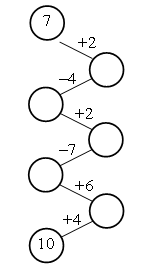 2. Найдите выражения, в которых ответами являются круглые числа:10 + 7	80 – 30 	40 + 5020 – 10 	18 – 10 	9 + 10– Какое число пропущено? .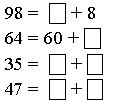 IV. Изучение нового материала.1. Работу над новым материалом можно начать с загадки:			Мы ходим ночью,			Ходим днем,			Но никуда мы не уйдем.				(Часы.)– Для чего людям нужны часы?– Знаете ли вы, что человек изобрел часы очень давно. Сначала это были солнечные часы. Расчертили люди круглую площадку под открытым небом и поставили посредине колышек. Идет по небу солнышко – идет по площадке тень от колышка. Она и показывает время (часы). Но такие часы хороши были только днем и в солнечную погоду.Пришлось тогда людям придумывать другие часы. Появились водяные, песочные и даже часы из свечки.– Какие часы знаете вы?– Сегодня люди пользуются механическими и электронными часами. А ученые изобрели атомные часы, которые показывают самое точное время.Далее учитель показывает ученикам модель часов.– Обычно у часов бывает две стрелки. Маленькая стрелка – часовая, она двигается медленно, еле-еле и проходит расстояние от одного большого деления до другого за 1 час. Эта стрелка – часовая.Другая стрелка двигается по кругу побыстрее. Она длиннее и тоньше часовой и проходит расстояние от одного маленького деления до другого за одну минуту. Эта стрелка – минутная.(Учащиеся могут сказать, что видели часы с тремя стрелками, учитель поясняет, что третья стрелка – секундная, она самая тоненькая и самая «быстрая», расстояние от одного деления до другого она проходит за одну секунду.)Затем на доску вывешивается  т а б л и ц а.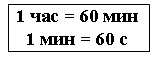 2. Упражнение в определении времени по часам. Рассматриваются рисунки  в задании 2 (с. 27 учебника, часть 1).– Какое время показывают часы? – Как будут расположены стрелки часов, когда пройдет 1 час? (Предлагает показать на модели часов.) – На сколько минут спешат каждые из этих часов, если на самом деле сейчас 7 часов 25 минут? Затем дети показывают на модели часов различное время (перед тем как начать работу, учитель должен напомнить детям, что расстояние от одного большого деления до другого минутная стрелка проходит за 5 минут).V. Работа над задачами.Учащиеся читают задачу  в задании 4 (с. 27 учебника, часть 1). После того как выделены условие и вопрос задачи, названы данные и искомое числа, ученики составляют краткую запись и схему-чертёж. 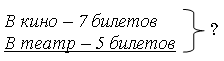 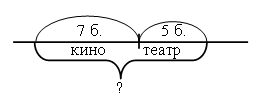 Затем к этой задаче составляются две обратные. (Купили 12 билетов, из них – 7 билетов в кино, а остальные – в театр. Сколько купили билетов в театр? Купили 12 билетов, из них – 5 билетов в театр, а остальные – в кино. Сколько билетов в кино купили?) Далее ученики под руководством учителя разбирают задачу 3 (с. 27 учебника, часть 1). Коллективно составляется краткая запись, затем дети самостоятельно записывают решение и ответ задачи. После проверки выполненной учащимися работы  учитель просит детей изменить вопрос задачи таким образом, чтобы она решалась двумя действиями (стала составной). Ученики изменяют вопрос (Сколько времени заняли две партии?) и записывают решение второй задачи. VI. Самостоятельная работа. В заключение урока учащиеся выполняют самостоятельно задание 5 (2-й и 3-й столбики) на с. 27 учебника, часть 1, с последующей взаимопроверкой. VII. Итог урока. – Какие открытия сделали на уроке? – Что показалось особенно интересным, необычным? – Какова ваша работа на уроке? У р о к  22. ЛОМАНАЯ ЛИНИЯ. ДЛИНА ЛОМАНОЙЦели: познакомить учащихся с тем, как измеряется длина ломаной линии; продолжать работу над задачами и выражениями изученных видов; закреплять умение учащихся сравнивать именованные числа; развивать внимание, наблюдательность. Ход урокаI. Организационный момент.II. Каллиграфическая минутка.10 10 10 10 10III. Устный счет.1. Какое число пропущено?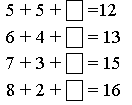 2. Вставьте пропущенные знаки арифметических действий:18 * 8 * 5 = 15	20 * 1 = 1936 * 30 * 6 = 10 	16 * 1 = 173. Решите круговые примеры:6 + 6   7 + 4   14 – 5   13 – 7   8 + 6   9 + 4   11 – 3   12 – 5 Решение: 6 + 6 = 12 12 – 5 = 7 7 + 4 = 11 11 – 3 =8 8 + 6 = 14 14 – 5 = 99 + 4 = 1313 – 7 = 6 6 + 6 = 12IV. Работа с геометрическим материалом.Н а   д о с к е: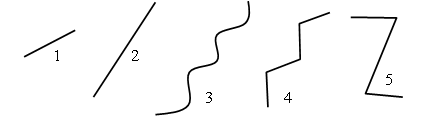 – Назовите фигуры, изображенные на доске. (Отрезок, прямая, кривая, ломаная, ломаная.)– Сколько звеньев в ломаной под номером 4? (Четыре.)– Сколько звеньев в ломаной под номером 5? (Три.)– Сколько звеньев в ломаной, изображенной в учебнике на рисунке (задание 2, с. 28, часть 1)? (Три.)– Измерьте каждое звено ломаной. (5 см, 3 см, 3 см.)– Найдите сумму длин всех звеньев ломаной. (11 см.)– Это длина ломаной линии.– Начертите в тетрадях ломаную линию, длина которой равна 11 см.– Найти длину ломаной линии можно и другим способом: при помощи циркуля.Учитель показывает ученикам, как с помощью циркуля можно определить длину ломаной, а затем учащиеся упражняются в измерении длин различных ломаных линий двумя способами. Рассматривая ломаные, изображённые на полях учебника (с. 28, часть 1), ученики повторяют понятия «замкнутая ломаная», «незамкнутая ломаная». Далее учитель просит детей измерить отрезки, данные на полях страницы 27 (учебник, часть 1), и, используя их, построить ломаную линию, а затем узнать её длину. V. Сравнение именованных чисел. На данном этапе урока учащиеся закрепляют умение сравнивать именованные числа. С этой целью учитель может использовать задание 10 (с. 29 учебника, часть 1) или другое аналогичное задание. Прежде чем приступить к работе, дети повторяют, сколько миллиметров содержится в 1 сантиметре, сколько сантиметров содержится в 1 дециметре и т. д. Задание может выполняться с комментированием или самостоятельно с последующей фронтальной проверкой. VI. Работа над задачами.Учитель предлагает учащимся внимательно прочитать задачи в задании 4 (с. 29 учебника, часть 1).– Что заметили? (В задачах недостаёт вопросов и данных чисел. В первой задаче имеются все данные числа, однако о высоте клёна не сказано, выше или ниже он  берёзы.)Далее учащиеся добавляют в задачи необходимые сведения  и решают их устно. Затем идёт работа над задачами 6, 7 (с. 29 учебника, часть 1). К задаче 6 ученики под руководством учителя составляют краткую запись, после чего рассматривается несколько способов решения данной задачи. Прошло – 2 ск. п. и 6 т. п.Остановилось – 3 п. Прошло без остановки – ? I. 1) 6 + 2 = 8 (п.) прошло.2) 8 – 3 = 5 (п.) не остановилось.II. 1) 6 – 3 = 3 (т. п.) не остановилось. 2) 3 + 2 = 5 (п.) не остановилось всего.О т в е т: без остановки прошло 5 поездов. К задаче 7, так же как и к предыдущей задаче, под руководством учителя составляется краткая запись, а затем дети самостоятельно решают её с последующей фронтальной проверкой. 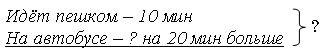 VII. Определение времени по часам. В заключение урока дети выполняют задание 5 (с. 29 учебника, часть 1), в котором определяют время по часам, изображённым на рисунках. VIII. Итог урока. – Чему научились сегодня на уроке? – Какое задание заинтересовало вас больше всего? – Чем? – Какую бы работу вам хотелось выполнить ещё? У р о к  23. РЕШЕНИЕ ЗАДАЧ И ВЫРАЖЕНИЙЦели: продолжать формировать умения учащихся решать задачи и выражения изученных видов, сравнивать число и числовое выражение, определять длину ломаной линии разными способами; начать подготовительную работу к решению выражений со скобками. Ход урокаI. Организационный момент. II. Каллиграфическая минутка. 8 9 8 9 8 917 17 17 17 17III. Устный счёт. 1. «Цепочка».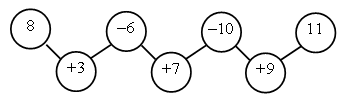 2. «Набери число».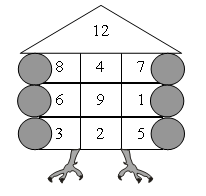 3. Задача на смекалку.Миша, Лена и Люба катались на велосипедах. У всех велосипедов было 8 колёс. Сколько было двухколёсных велосипедов и сколько трёхколёсных? (Было два трёхколёсных велосипеда и один двухколёсный.)IV. Подготовка к решению выражений со скобками.На доске записаны выражения (можно использовать выражения из задания 2 (с. 30 учебника, часть 1) и задания, подобранные учителем. Учитель спрашивает, что интересного (нового, необычного) дети заметили в этих выражениях.– Как бы вы предложили решить данные выражения? Особое внимание следует уделить выражениям вида: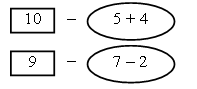 Далее учащиеся читают выражения и находят их значения.О б р а з е ц   ч т е н и я  выражений.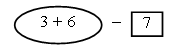 Из суммы чисел три и шесть вычесть число семь.Сумма чисел три и шесть равна девяти. Из девяти вычесть семь – получится два.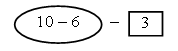 К разности чисел десять и шесть прибавить число три. Разность чисел десять и шесть равна четырем.К четырем прибавить три – получится семь.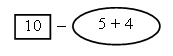 Из числа десять вычесть сумму чисел пять и четыре.Сумма чисел пять и четыре равна девяти.Из десяти вычесть девять – получится один.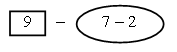 Из числа девять вычесть разность чисел семь и два.Разность чисел семь и два равна пяти.Из девяти вычесть пять – получится четыре. V. Работа над задачами. Учитель предлагает учащимся рассмотреть краткие записи в задании 4 (с. 30 учебника, часть 1) и составить по ним задачи. – Как вы думаете, будут ли составленные вами задачи обратными? (Нет.)– Почему так считаете? (В первой задаче речь идёт о штуках чего-либо, а во второй о килограммах; искомое число первой задачи не станет данным числом второй.)После того как задачи составлены, ученики записывают их решение и ответ. Затем разбирается задача 3 (с. 30 учебника, часть 1). К этой задаче может быть составлена как краткая запись, так и схема-чертёж. 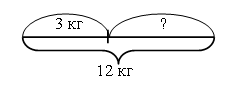 Решение задачи и ответ учащиеся записывают самостоятельно, с последующей фронтальной проверкой. VI. Работа с геометрическим материалом. – Рассмотрите чертёж в задании 2 (с. 31 учебника, часть 1). – Что хотите сказать? (На чертеже изображены отрезки.)– Что можно сказать о длине отрезков? – Как проверить справедливость вашего мнения? (Измерить отрезки.)– Измерьте отрезки.– Что вы теперь скажете об их длине?Далее работа идёт по заданию 1 (с. 30 учебника, часть 1).– Как называется линия, изображённая на чертеже? – Сколько звеньев в данной ломаной? – Определите длину ломаной разными способами. Затем учитель читает текст из задания 1 (с. 31 учебника, часть 1). Чтобы ответить на вопрос задачи, учащимся необходимо подготовить чертеж,  а затем решить задачу. VII. Сравнение числа и числового выражения.Р е ш е н и е   в ы р а ж е н и й. Выполняя задание 6 (с. 30 учебника, часть 1), учащиеся сравнивают число и числовое выражение. Работа выполняется с комментированием. Задание 5 (с. 30 учебника, часть 1) дети решают самостоятельно, с последующей взаимо- или самопроверкой. VIII. Итог урока. – Что нового узнали сегодня на уроке? – Какое задание заинтересовало вас больше других? – Чем? – Какова ваша работа на уроке? У р о к  24. ПОРЯДОК ДЕЙСТВИЙ В ВЫРАЖЕНИЯХ 
СО СКОБКАМИЦели: познакомить учащихся с решением выражений со скобками; продолжать работу над задачами изученных видов; развивать наблюдательность, внимание, смекалку, вычислительные навыки. Ход урокаI. Организационный момент.II.  Каллиграфическая минутка.10 8 10 8 10 818 18 18 18 18III. Устный счет.1. «Назови соседа».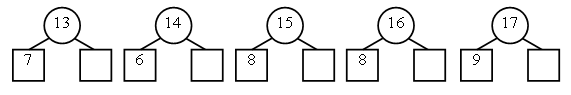 2. Какое число пропущено? 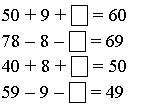 IV. Изучение нового материала.1. На доске записано равенство:5 + 2 + 1 = (5 + 2) + 1– Рассмотрите равенство.– Чем похожа левая часть равенства на правую?– Чем они различаются?– Знак ( ) называется скобки. Скобки показывают, в каком порядке нужно выполнять действия: сначала выполняют действия в скобках, а потом за скобками.– Подумайте, в каком порядке нужно выполнять действия в выражении (5 + 2) + 1.(Порядок действий отмечается на доске.)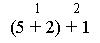 В каком порядке нужно выполнять действия в выражении 5 + (2 + 1)?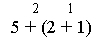 Первое из записанных выражений следует читать так: «К сумме чисел пять и два прибавить число один».Второе выражение следует читать так: «К числу пять прибавить сумму чисел два и один».Далее выполняется задание 1 (с. 32 учебника, часть 1). (Лучше, если выражения будут записаны на доске.)6 + (3 + 1)– Прочитайте выражение. (К числу шесть прибавить сумму чисел три и один.)– Какое действие следует выполнить первым? (Действие в скобках.)Запись на доске: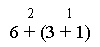 – Найдите значение выражения:  сумма чисел три и один равна четырем; к шести прибавить четыре – получится десять; значение выражения равно десяти.Аналогично разбираются остальные равенства.2. На доске запись:4 – 1 + 2 = 1	6 – 3 – 2 = 5 8 – 5 + 1 = 2	10 – 4 + 5 = 1– Проверьте значения выражений.– Что нужно сделать, чтобы без изменения чисел и знаков действий значения выражений стали верными? (Поставить скобки.)– Поставьте скобки в выражениях.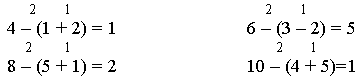 V. Работа над задачами.Учитель предлагает детям рассмотреть рисунок в задании 4 (с. 32 учебника, часть 1). Составьте, опираясь на рисунок и данное решение, задачу. Учащиеся, разбирая решение задачи, приходят к выводу, что эта задача будет составной, так как  в ней два действия. Затем в качестве самостоятельной работы ученикам может быть предложена задача 6 (с. 33 учебника, часть 1), к которой дети составляют схему-чертёж, а затем решают её. Работа над заданием 5 (с. 33 учебника, часть 1) проводится фронтально. Опираясь на схему-чертёж и текст задачи, учащиеся решают предложенную задачу, после чего составляют две обратные ей задачи. (Длина дорожки в бассейне 100 м. Коля проплыл несколько метров, и ему осталось проплыть 40 м. Сколько метров проплыл Коля? 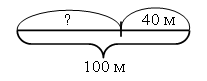 После того как Коля проплыл по дорожке бассейна 60 м, ему осталось проплыть 40 м. Какова длина дорожки в бассейне?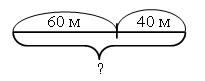 VI. Работа с геометрическим материалом. Учитель предлагает учащимся рассмотреть геометрические фигуры, изображённые на полях с. 32 (учебник, часть 1). – Рассмотрите фигуры. – Как вы думаете, какая фигура пропущена? (Пятиугольник.) – Почему так считаете? Затем учитель предлагает детям рассмотреть фигуры, изображённые на с. 33 учебника (часть 1). – Назовите фигуры, изображённые на чертеже. – На какие две группы их можно разделить? Постарайтесь найти несколько способов решения. (Изображённые фигуры можно разделить на 2 группы: 1) по количеству углов – четырёхугольники и треугольники; 2) по длине сторон – фигуры, имеющие равные стороны, и фигуры, имеющие разные стороны; 3) по цвету – розовые и голубые.)VII. Итог урока.– Что хотите сказать? – Какие новые знания вы приобрели сегодня на уроке? – Что для вас было трудно? – Что помогло справиться с трудностями? – Оцените свою работу на уроке. У р о к  25. РЕШЕНИЕ ЗАДАЧ В ДВА ДЕЙСТВИЯ ВЫРАЖЕНИЕМ. РЕШЕНИЕ ВЫРАЖЕНИЙ СО СКОБКАМИЦели: формировать умение учащихся решать задачи в два действия и выражения со скобками; сравнивать именованные числа; развивать вычислительные навыки; прививать интерес к предмету.Ход урокаI. Организационный момент. II. Каллиграфическая минутка.6 9 6 9 6 9 6 919 19 19 19 19III. Устный счет.1. 15 = 9 +	13 = 5 + 	17 = 8 + 14 = 7 + 	12 = 6 + 	18 = 9 +2. «Занимательные рамки». Учитель может использовать занимательные рамки на полях с. 34 (учебник, часть 1).Р е ш е н и е: IV. Составление и решение выражений.Разбирается задание 2 (с. 34 учебника, часть 1). Учащиеся составляют выражения, определяют порядок действий в них и находят значения. 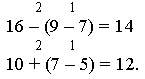 Затем учитель предлагает ученикам, используя данные числа 10, 9, 1, знаки арифметических действий «+», «– » и скобки, составить различные выражения и найти их значения. Р е ш е н и е: 10 – (9 – 1) = 2 10 – (9 + 1) = 0 10 + (9 – 1) = 18 10 + (9 + 1) = 20 (10 + 9) – 1 = 18(10 + 1) – 9 = 2 (10 – 9) – 1 = 0 (10 – 1) – 9 = 0 (10 – 9) + 1= 2(10 – 1) + 9 = 18  И  т. д.V. Работа над задачами.Учитель просит учащихся прочитать задачу  из задания 4 (с. 34 учебника, часть 1), внимательно рассмотреть выражения, записанные ниже, и выбрать то выражение, которое соответствует задаче. – Какое из записанных ниже выражений соответствует задаче? (6 + 3 – 2.)– Объясните, почему так считаете. (Сначала в мастерской было 6 машин, затем поставили ещё 3, значит, машин в мастерской стало больше, это можно записать выражением  6 + 3. Потом две машины забрали из ремонта, значит, машин в мастерской стало меньше, следовательно, можно дописать предыдущее выражение 6 + 3 – 2.)Далее дети составляют задачи по оставшимся выражениям.Н а п р и м е р: 6 – 3 + 2 В гараже стояло 6 машин. 3 машины выехали из гаража, а 2 вернулись. Сколько машин стало в гараже? 6 + 3 + 2 На стоянке стояло 6 машин. Приехало 3 машины, а затем ещё 2. Сколько машин стало на стоянке? 6 – 3 – 2 Во дворе было 6 машин. Сначала уехало 3 машины, а потом ещё 2. Сколько машин осталось во дворе? VI. Сравнение именованных чисел. С этой целью учитель может использовать задание 5 (с. 34 учебника, часть 1), а также подобрать свои аналогичные задания. Н а п р и м е р: Сравните: 1 дм и 1 см;   1 ч и 60 мин;    10 мм и 1 см;    1 м и 15 дм. Задание может быть выполнено детьми как самостоятельно с последующей фронтальной проверкой, так и фронтально, с объяснением. VII. Итог урока. – Что нового узнали на уроке? – Для чего нужны эти знания? – Какую работу вам хотелось бы выполнить ещё? – Каков ваш вклад в этот урок? У р о к  26. СРАВНЕНИЕ ВЫРАЖЕНИЙЦели: познакомить учащихся со сравнением двух выражений; закреплять умение учеников решать задачи и выражения изученных видов; развивать навыки счёта и чертёжные навыки. Ход урокаI. Организационный момент. II. Каллиграфическая минутка.2 1 2 1 2 121 21 21 21 21III. Устный счет.1. «Молчанка».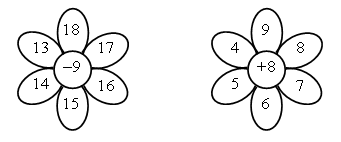 2. Какое выражение лишнее? 12 – 7 14 – 9 20 – 15 13 – 8 15 – 9 11 – 6 («Лишними» могут быть выражения: 20 – 15, так как во всех остальных выражениях из двузначного вычитается однозначное число, а в данном выражении из двузначного вычитается двузначное число, и выражение 15 – 9, так как значения всех других выражений равны пяти, а значение данного выражения равно шести.)IV. Сравнение выражений.Учитель просит учащихся рассмотреть рисунки и записи под ними на с. 35 учебника (часть 1 «Н»).– Что хотите сказать? (Сравниваются не числа, а выражения.)– Как вы думаете, что нужно для того, чтобы сравнить выражения? (Найти значения выражений и сравнить их.)– Проверьте, верно ли сравнили выражения в данном задании? Далее выполняется задание 1 (с. 35 учебника, часть 1) с объяснением. V. Решение выражений. Учащиеся выполняют задание 4 (с. 35 учебника, часть 1). Данное задание может быть выполнено учениками по-разному: с комментированием, самостоятельно полностью или самостоятельно по вариантам, с последующей фронтальной, взаимо- или самопроверкой, можно третий столбик решить устно, а остальные – письменно. VI. Работа над задачами.Учащиеся читают задачу 3 (с. 35 учебника, часть 1).– Что известно в задаче?– Что нужно узнать?– Назовите данные и искомое числа.После этого составляется краткая запись: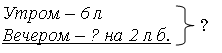 Задача решается сначала по действиям с пояснением.1) 6 + 2 = 8 (л) – надоили вечером.2) 6 + 8 = 14 (л) –  надоили всего.А затем составляется выражение:6 + (6 + 2) = 14Далее дети формулируют и записывают ответ задачи. Можно записать полный ответ, а можно – краткий. О т в е т: вместе утром и вечером надоили 14 литров молока. Или:О т в е т: 14 литров молока. Далее ученики читают задачу 2 (с. 35 учебника, часть 1) и соотносят текст задачи с выражениями, записанными ниже. Рассмотрев и проанализировав оба выражения, учащиеся приходят к выводу о том, что оба выражения являются решением данной задачи.(В первом выражении сначала из имеющихся 12 чашек вычли 4 (чашки, которые раньше поставили на стол), а затем вычли ещё 3 (те чашки, которые поставили на стол позже); во втором выражении сначала узнали, сколько всего чашек поставили на стол, а затем из имеющихся 12 чашек вычли 7 (число чашек, поставленных на стол).VII. Работа с геометрическим материалом. – Как называются линии, изображённые на полях учебника (с. 35, часть 1)? (Ломаные.)– Чем отличаются эти линии друг от друга? (Розовая ломаная незамкнутая, а зелёная – замкнутая.)– Что можно сказать о числе звеньев в данных ломаных? (Оно одинаково, в каждой ломаной 4 звена.)– Перечертите ломаные в свои тетради и найдите их длину любым  удобным вам способом. – Проверьте работу друг друга. VIII. Итог урока. – Чему научил вас урок?– Что бы вам хотелось узнать ещё? – Оцените вашу работу на уроке. У р о к  27. ПЕРИМЕТР МНОГОУГОЛЬНИКАЦели: дать учащимся представление о периметре многоугольника, познакомить с понятием «периметр»; продолжать работу над задачами и выражениями изученных видов; формировать умение решать составные задачи выражением, сравнивать выражения. Ход урокаI. Организационный момент.II. Каллиграфическая минутка. 20 20 20 20 2050 50 50 50 50III. Устный счёт. 1. «Набери число». Набери 13. 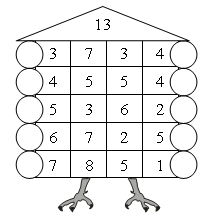 2. «Расшифруй и зашифруй».Используется задание  на с. 37 (учебник, часть 1), записать его на доске. Зашифрованы слова: кот, сова, вол. Шифровка слов: салют – 21, 53, 25, 57, 29;      пакет – 23, 53, 55, 59, 29;       полк – 23, 51, 25, 55.IV. Изучение нового материала. На доске начерчены различные многоугольники. 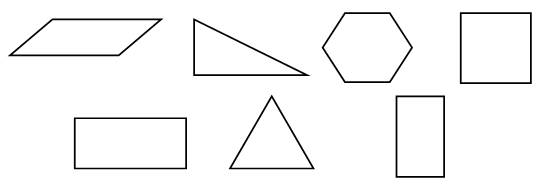 – Что хотите сказать? – Что объединяет все фигуры? (Они все – многоугольники.)– На какие группы вы бы разделили все изображённые многоугольники? – Измерьте стороны четырёхугольника АВСD.– Запишите, чему равна каждая сторона. Запись на доске и в тетрадях: АВ = 2 см 5 мм. ВС = 3 см.СD = 2 см.DА =5 см. – Запишите сумму всех сторон четырёхугольника. Запись на доске и в тетрадях:АВ + ВС + СD + DА. – Найдите значение суммы. (2 см 5 мм + 3 см + 2 см + 5 см = 12 см 5 мм.) – Сложив длины всех сторон четырёхугольника АВСD, вы нашли его периметр.Периметр – это сумма длин всех сторон многоугольника.Кратко слово «периметр» записывается буквой «пэ» – Р. Далее учащиеся под руководством учителя выполняют задание 1 (с. 36 учебника, часть 1), в котором находят периметр различных многоугольников. Затем ученики читают задачу 2 (с. 36 учебника, часть 1). Поскольку это геометрическая задача, то её запись будет несколько отличаться от записи задач, которые дети решали ранее. Прежде чем записать задачу, необходимо выполнить чертёж. Запись задачи: Дано: АВС – треугольник. АВ = 8 см.  ВС = 3 см.  СА = 6 см. Найти: Р – ? Р е ш е н и е:Ртр. = АВ + ВС + СА Ртр. = 8 см + 3 см + 6 смРтр. =17 смО т в е т: Ртр. АВС  = 17 см. П р и м е ч а н и е. Здесь приведена полная запись геометрической задачи, во втором классе совсем не обязательно давать такую запись, но желательно, чтобы дети знали о ней. Если уровень класса не очень высок, то достаточно будет ограничиться чертежом, записью сумм (буквами и с подставленными числами) и ответом на поставленный вопрос задачи. Тогда запись данной задачи будет выглядеть так: Ртр. = АВ + ВС + СА Ртр. = 8 см + 3 см + 6 см Ртр. = 17 см О т в е т: Ртр. АВС = 17 см. V. Работа над задачами. На данном этапе урока разбираются задачи 4 и 5 (с. 36, 37 учебника, часть 1). Учитель предлагает ученикам прочитать текст задачи 4. – Что в задаче известно? – Что следует узнать? – Назовите данные и искомое число. – Как бы вы решили эту задачу? – Можно ли было эту же задачу решить по-другому? – Как? – Два ученика Юля и Слава тоже решали эту задачу и решили её по-разному. Рассмотрите оба решения и объясните, как рассуждала Юля и как рассуждал Слава, решая данную задачу. (Юля сложила все деньги, которые были у Димы, а затем из полученной суммы вычла цену тетради. Слава представил, что Дима расплачивался монетой в 5 рублей, поэтому он из пяти рублей вычел 3 рубля – цену тетради, а затем к полученному результату прибавил оставшиеся 2 рубля.)– Запишите любое из выражений, найдите его значение. – Запишите ответ задачи. Затем дети читают текст задачи 5 и соотносят его с чертежом-схемой, приведённым ниже, после чего под руководством учителя составляется выражение. Р е ш е н и е: (6 + 4) – 8 = 2. Затем формулируется и записывается ответ задачи. VI. Составление и решение выражений. Выполняя задание 3 (с. 36 учебника, часть 1), дети под руководством учителя составляют выражения и сравнивают их. 8 + 9 < 20 – 1 	16 – 8 > 16 – 10 17 < 19 	8 > 6 Далее с комментированием выполняется задание 6 (с. 37 учебника, часть 1). VII. Итог урока. – Какие открытия сделали на уроке?– Что такое «периметр»? – Что бы вам хотелось выполнить ещё? – Как вы сегодня работали? У р о к  28. СВОЙСТВА СЛОЖЕНИЯЦели: познакомить учащихся ещё с одним свойством сложения, основанным на группировке слагаемых; показать значение данного приёма при вычислениях; формировать умение находить периметр многоугольников; развивать умение определять время по часам; продолжать работу над задачами; развивать навыки счёта. Ход урокаI. Организационный момент.II. Каллиграфическая минутка. 28 28 28 28 2830 30 30 30 30III. Устный счёт. 1. Круговые примеры.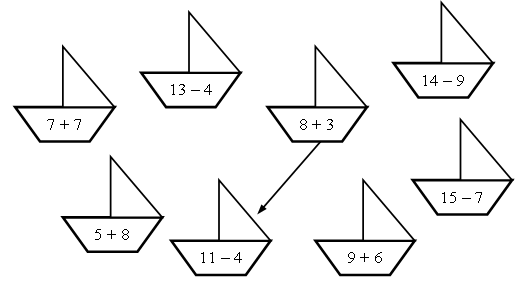 2. Какое число пропущено? 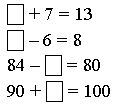 3. Который час? Работа проводится по заданию 6 (с. 39 учебника, часть 1), его лучше вынести на доску. – Какие из этих часов показывают правильное время, если сейчас без 15 минут 8 часов? (Правильное время показывают вторые часы.)– На сколько минут спешат или отстают другие часы? (Первые часы спешат на 5 минут, третьи часы отстают на 20 минут.)IV. Работа над новым материалом.Учитель предлагает учащимся рассмотреть сумму чисел, записанную на доске:5 + 3 + 2 = 10– Как по-разному можно найти значение данной суммы?С п о с о б  I. Сначала к первому слагаемому 5 прибавим второе слагаемое 3. (5 + 3) – получим 8.Затем к числу 8 прибавим третье слагаемое 2.(5 + 3) + 2 – получим 10.С п о с о б  II. Сначала ко второму слагаемому 3 прибавим третье слагаемое 2.(3 + 2) – получим 5.Затем полученное число 5 прибавим к первому слагаемому 5.5 + (3 + 2) – получим 10.– Какой способ показался вам более удобным?Далее отрабатывается прием группировки слагаемых при решении следующих выражений: 1 + 9 + 52 + 7 + 36 + 1 + 9Ученики выбирают наиболее удобный способ решения выражений.Н а п р и м е р:(1 + 9) + 5 = 10 + 5 = 152 + (7 + 3) = 2 + 10 = 12 6 + (1 + 9) = 6 + 10 = 16После этой работы учитель просит детей сформулировать вывод и сравнить его с правилом, данным в учебнике на с. 38 (часть 1). Затем учитель предлагает учащимся сравнить суммы, записанные на доске: 4 + (1 + 3)(4 + 1) + 3(4 + 3) + 11 + (4 + 3) – Что хотите сказать? – Как вы думаете, значения этих сумм равны? – Почему так считаете? – Какой закон сложения применяли в 3-й и 4-й суммах? (Переместительный.)– Подумайте, правильно ли будет сказать: если нужно сложить несколько чисел, то их можно складывать в любом порядке, значение суммы при этом не изменится. (Да.)Далее с подробным устным объяснением выполняется задание 3 (с. 39 учебника, часть 1), в котором дети сравнивают выражения, объясняют, как каждое следующее выражение получено из предыдущего, выбирают наиболее удобный способ решения того или иного выражения. V. Работа над задачами. Учащиеся читают текст задачи 4 (с. 39 учебника, часть 1), находят условие и вопрос, называют данные и искомое числа, затем составляют схему-чертёж и решают задачу. После того как задача решена, к ней составляются две обратные задачи. ( Экскурсия вместе с дорогой в парк и обратно заняла 1 час. На дорогу было потрачено 20 минут. Сколько длилась экскурсия? Экскурсия вместе с дорогой в парк и обратно заняла 1 час. Экскурсия длилась 40 минут. Сколько времени было потрачено на дорогу?)VI. Работа с геометрическим материалом. – Вспомните, что называется периметром многоугольника. – Как найти периметр многоугольника? – Найдите периметр четырёхугольника, две стороны которого имеют длину по 30 миллиметров каждая, а остальные стороны – по 20 миллиметров каждая. (Запись на доске и в тетрадях учеников: Рчетырехугольника = 30 мм + 30 мм + 20 мм + 20 мм, Рчетырехугольника= 100 мм = 10 см.)Затем учитель предлагает ученикам рассмотреть кораблик, изображённый на полях с. 39 (учебник, часть 1). – Что хотите сказать? – Из каких геометрических фигур состоит кораблик? – Какой фигуры из приведённых ниже не хватает, чтобы получился такой же кораблик? (Не хватает треугольника, изображающего мачту корабля; этот треугольник жёлтого цвета.)VII. Итог урока. – Чему научил вас урок? – Чем важны приобретённые сегодня знания? – Какова ваша роль на уроке?У р о к  29. РЕШЕНИЕ ЗАДАЧ И ВЫРАЖЕНИЙЦели: продолжать работу над задачами и выражениями изученных видов; формировать умение учащихся группировать слагаемые, находить удобный способ решения выражений; отрабатывать умение находить периметр многоугольника; развивать логическое мышление, внимание, наблюдательность. Ход урокаI. Организационный момент. II. Каллиграфическая минутка. 19 19 19 19 1991 91 91 91 91– Что хотите сказать? – Одинакова ли роль цифры 1 (9) в числах 19 и 91? III. Устный счёт. 1. «Набери число». 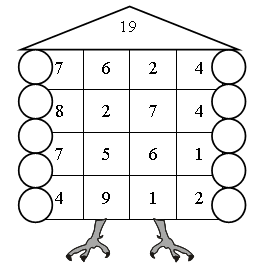 2. Задание на смекалку.В семье трое детей: Женя, Валя и Саша: 2 мальчика и 1 девочка. Среди имён Женя и Валя есть имя одного мальчика. Среди имён Саша и Женя тоже есть имя одного мальчика. Как зовут девочку? (Девочку зовут Валя.)IV. Решение выражений. – Рассмотрите выражения, записанные на доске: 57 – 7 – 1 	20 – (2 + 8) 	76 – 6 – 1 	11 – 7 14 – 9 	6 + 7 	19 + (9 – 8) 	5 + 8 – Разделите выражения на группы так, чтобы в каждой группе оказались похожие выражения. 14 – 9 	6 + 7 	20 – (2 + 8) 5	7 – 7 – 1 11 – 7 	5 + 8 	19 + (9 – 8) 7	6 – 6 – 1После того как выражения разбиты на группы, ученики находят их значения. Третий и четвёртый столбики выполняются с подробным объяснением. Затем учащиеся решают выражения из задания 1 (с. 40 учебника, часть 1). Желательно, чтобы выражения были записаны на доске. Дети, применяя правило, с которым познакомились на прошлом уроке, находят самый удобный способ решения выражений. Задание выполняется с комментированием. Н а п р и м е р: 50 + 6 + 30 Удобно к пятидесяти прибавить сначала 30, а затем к полученному результату прибавить 6. Сумма чисел 50 и 30 равна 80. К 80 прибавить 6 – будет 86. Значение суммы чисел 50, 6 и 30 равно 86. 7 +20 + 3 + 70 Удобно к семи прибавить три, а к семидесяти прибавить двадцать, после чего полученные результаты сложить. Сумма чисел 7 и 3 равна 10. Сумма чисел 70 и 20 равна 90. К 90 прибавить 10 – получим 100. Значение суммы чисел 7, 20, 3 и 70 равно 100.И т. д. V. Работа над задачами. Учащиеся читают текст задачи 4 (с. 40 учебника, часть 1) и соотносят её со схемой-чертежом, приведенной ниже. – Что в задаче известно? – Как это показано на чертеже? – Что требуется узнать? – Как это показано на чертеже? – Запишите решение задачи. – Сформулируйте и запишите ответ задачи. Затем учащиеся читают задачу 45 (с. 40 учебника, часть 1) и сопоставляют её со схемой-чертежом. – Чем похожи задачи? – Чем отличаются? (Первая задача простая, вторая – составная.)– Рассмотрите выражения, записанные ниже. – Что узнаем, если к 30 прибавим 20? (Число каменных домов.) – Что узнаем, решив второе выражение? (Сколько всего домов в дачном посёлке.)– Какое из выражений является решением задачи? (Второе.)– Запишите его и решите. – Дайте ответ на вопрос задачи. VI. Работа с геометрическим материалом. – Как называется линия, изображённая на полях с. 40 учебника? (Ломаная.)– Что вы можете сказать про данную ломаную линию? (Эта ломаная незамкнутая, она состоит из трёх звеньев.)– Найдите длину этой ломаной. (3 + 4 + 5 = 12 см.)– Начертите треугольник, периметр которого равен двенадцати сантиметрам. – Какие треугольники у вас получились? VII. Задание по образцу. В заключение урока дети выполняют задание на полях с. 38 (учебник, часть 1): «Начерти, продолжи и раскрась узор». VIII. Итог урока. – Чему научил вас урок? – Какое задание было для вас самым интересным? – А какое самым трудным? – Что помогло справиться с трудностями? У р о к  30. РЕШЕНИЕ ЗАДАЧ И ВЫРАЖЕНИЙЦели: продолжать работу над задачами изученных видов; развивать умение решать составные задачи выражением; продолжать формировать умение находить значения выражений удобным способом, определять разрядный состав числа; развивать логическое мышление учеников. Ход урокаI. Организационный момент. II. Каллиграфическая минутка.38 38 38 38 3848 48 48 48 48– Что хотите сказать? III. Устный счёт. 1. Представьте в виде суммы разрядных слагаемых: 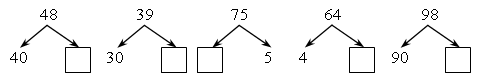 2. Поставьте скобки так, чтобы равенства стали верными: 13 – 9 – 4 = 011 – 3 + 4 = 1214 – 5 + 4 = 512 – 3 + 1 = 8Решение: (13 – 9) – 4 = 0(11 – 3) + 4 = 1214 – (5 + 4) = 512 – (3 + 1) = 83. Задача на смекалку.Во вторник ёж принёс на три гриба больше, чем в среду, и на два гриба больше, чем в четверг. В какой день, в среду или четверг, ёж принёс больше грибов? (В четверг.)IV. Работа над задачами. Учитель читает текст из задания 5 (с. 41 учебника, часть 1). – Я прочитала вам задачу? (Нет.)– Почему так считаете? (Отсутствует вопрос.)– Поставьте вопрос, соответствующий данному условию. (Сколько игроков было на поле в начале игры?)– Сделайте краткую запись. Один ученик выполняет работу на доске: 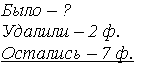 – Решите задачу и запишите ответ. (7 + 2 = 9 (ф.)О т в е т: 9 футболистов было на поле.)Разбирая задачу 6 (с. 41 учебника, часть 1), учащиеся под руководством учителя составляют к ней схему-чертёж, после чего самостоятельно записывают решение и ответ задачи. 14 – 6 = 8 (м.)О т в е т: 8 мальчиков. Или:О т в е т: 8 мальчиков приняли участие в турнире. К задаче 7 (с. 41 учебника, часть 1), после того как учащиеся выделят условие и вопрос, назовут данные и искомое числа, составляется выражение. Р е ш е н и е: 12 – (6 + 2) = 4 О т в е т: 4 партии Костя сыграл вничью.V. Составление равенств и неравенств. На доске записаны выражения из задания 2 (с. 41 учебника, часть 1). Составьте из данных выражений верные равенства и неравенства. Р е ш е н и е: 8 + 6 – 1 = 8 + (6 – 1)3 + 7 + 7 = 3 + (7 + 7) 4 + 8 = 8 + 47 + (9 +1) = (7 + 9) + 13 + 7 + 7 = 7 + (9 + 1) 8 + 6 – 1 > 4 + 8 8 + (6 – 1) < 3 + (7 + 7). И т. д. VI. Самостоятельная работа. Учащиеся самостоятельно выполняют задание 1 (с. 41 учебника, часть 1), в котором находят значения данных сумм удобным способом. Н а п  р и м е р:20 + 8 + 60 + 2 = (20 + 60) + (8 + 2) = 80 + 10 = 90 40 + 1 + 9 + 50 = (40 + 50) + (9 + 1)= 90 = 10 = 100А затем выполняют задание по образцу «Начерти и раскрась» на с. 41 (учебник, часть 1, поля). VII. Итог урока. – Чему научились сегодня на уроке? – Что для вас было самым интересным? – А что самым трудным? – Как вы думаете, почему? – Оцените свою работу на уроке. У р о к и  31–32. ЗАКРЕПЛЕНИЕ ИЗУЧЕННОГО МАТЕРИАЛАЦель: закреплять навыки счёта, умения сравнивать выражения и именованные числа, решать простые и составные задачи по действиям и выражением, составлять краткую запись задачи и схему-чертёж, находить периметр многоугольника, длину ломаной линии, чертить отрезки заданной длины. В качестве устного счёта на одном из уроков можно использовать такие задания.1. «Цепочка».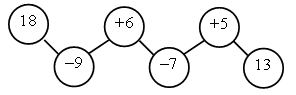 2. Решение числовых выражений.– Найдите разность чисел 13 и 7, 16 и 9, 12 и 8.– К числу 8 прибавьте разность чисел 12 и 7; из числа 16 вычтите сумму чисел 3 и 6. 3. Назовите все двузначные числа, у которых: – число десятков на 6 больше, чем число единиц (71, 82, 93);– число единиц на 7 меньше, чем число десятков (81, 92). На другом уроке устно можно выполнить следующие задания: 1) Заполните таблицу.2) Выявите закономерность и назовите недостающие выражения: 11 – 9 + 8 	15 – (11 – 5) 12 – 8 + 7 	15 – (12 – 5) …………… 	…………….. …………… 	…………….. 15 – 5 + 4 	15 – (15 – 5) [П р о п у щ е н ы   в ы р а ж е н и я: 13 – 7 + 6 	15 – (13 – 5) 14 – 6 + 5 	15 – (14 – 5)]Найдите значения выражений. 3. Вставьте пропущенные числа таким образом, чтобы получились верные равенства и неравенства.  +  =  +  –  =  –  +  >  +  –  <  + Для развития умения учащихся решать выражения на одном из уроков можно предложить ученикам задание 6 (с. 42 учебника, часть 1), в котором дети вспоминают порядок действий в выражениях со скобками (задание может быть выполнено с комментированием) и задание 20 (с. 46 учебника, часть 1). Данное задание может быть выполнено детьми самостоятельно, а затем проверено фронтально. На втором уроке с этой целью детям может быть предложено задание 4 (с. 45 учебника, часть 1). Задание выполняется самостоятельно (полностью или по вариантам) с последующей взаимо- или самопроверкой. На первом уроке учащиеся выполняют задание, которое способствует закреплению умения сравнивать выражения. Учитель может использовать материал учебника – задание 5 (с. 42 учебника, часть 1) или подобрать своё задание. На втором уроке дети отрабатывают умение сравнивать именованные числа. С этой целью им может быть предложено задание 23 (с. 46 учебника, часть 1). Большое количество времени на уроках закрепления изученного отводится работе над задачами: это и составление задач по схеме и краткой записи, и решение задач по действиям и выражением; составление и решение задач, обратных данной и т. д. На одном из уроков учащимся могут быть предложены задания 3 (с. 42 учебника, часть 1), 9 (с. 44 учебника, часть 1), в которых дети дополняют задачи необходимыми данными и устно решают их. (В задании 3 в первой задаче недостаёт вопроса. Во второй не хватает данных чисел: сколько лет брату. В третьей задаче не хватает данных чисел, их нужно вставить в пустые клетки, и вопроса. В задании 9 в задачах недостаёт данных чисел, их дети вставляют в пустые клетки.)Также на данном уроке разбирается задача 15 (с. 45 учебника, часть 1). Учащиеся соотносят текст задачи со схемами, приведёнными ниже, выбирают схему, соответствующую тексту задачи (это схема 1), решают задачу, а затем составляют две задачи, обратные данной, опираясь на оставшиеся схемы. ( В мультфильме про динозавров 9 серий. Коля посмотрел несколько серий, и ему осталось посмотреть семь серий. Сколько серий посмотрел Коля?  В мультфильме про динозавров несколько серий. Когда Коля посмотрел две серии, ему осталось посмотреть семь серий. Сколько серий в мультфильме?)На другом уроке учащиеся под руководством учителя разбирают задачу 11 (с. 44 учебника, часть 1), в которой дополняют задачу таким образом, чтобы для её решения подошли выражения, предложенные ниже. (Н а п р и м е р:  У портнихи было 10 метров ситца и 5 метров шёлка. Из двух метров ситца она сшила два детских платьица. Сколько метров ткани у неё осталось?  У портнихи было 10 метров ситца и 5 метров шёлка. Из двух метров шёлка она сшила платье. Сколько метров ткани у неё осталось?)Затем ученики составляют задачи по кратким записям (устно) и решают их самостоятельно – задание 22 (с. 46 учебника, часть 1). С целью закрепления умения учащихся находить периметр многоугольника детям может быть предложено одно из заданий (по выбору учителя): 25 (с. 46 учебника, часть 1) или задание на смекалку (с. 42 учебника, часть 1). Задание 25 способствует также формированию умения чертить отрезки заданной длины. Задание 4 (с. 42 учебника, часть 1) способствует развитию умения учащихся определять длину ломаной линии. П р и м е ч а н и е. Каждый учитель строит уроки закрепления изученного материала в соответствии с уровнем развития и подготовки учащихся его класса. Здесь дано лишь примерное распределение материала по урокам с использованием (в основном) заданий учебника. Целесообразно, чтобы один из уроков был продуман учителем как нестандартный: урок-путешествие, урок-игра, урок-сказка и т. д. Урок 33. УСТНЫЕ ВЫЧИСЛЕНИЯЦели: развивать вычислительные навыки учащихся; продолжать развивать умения учеников представлять число в виде суммы разрядных слагаемых, находить периметр многоугольников; продолжать работу над задачами изученных видов; развивать мышление, внимание детей. Ход урокаI. Организационный момент. II. Каллиграфическая минутка.46 46 46 46 4664 64 64 64 64III. Устный счёт. 1. Заполните таблицу.2. Представьте в виде суммы разрядных слагаемых числа: 64, 82, 76, 35, 49.3. Задачи на смекалку. У Тани было 7 карандашей. Она отдала брату на 1 карандаш больше, чем оставила себе. Сколько карандашей осталось у Тани? (У Тани осталось три карандаша.) Через 5 лет Косте будет 13 лет. Сколько лет было Косте 3 года назад? (5 лет.)IV. Работа над задачами. В начале этого этапа урока учитель может предложить детям задачи, которые решаются устно: учащиеся сначала выделяют в них условие и вопрос, называют данные и искомое числа, затем устно решают каждую задачу и дают ответ на поставленный вопрос. З а д а ч а  1. Бабушка испекла 12 блинов. После обеда осталось 4 блина. Сколько блинов съели за обедом? З а д а ч а  2. После записи фильмов на одной кассете осталось 10 метров свободной плёнки, а на другой – 4 метра. Сколько метров свободной плёнки осталось на обеих кассетах вместе? Далее учитель читает текст в задании 4 (с. 47 учебника, часть 1). – Я прочитала вам задачу? (Нет.)– Почему так считаете? (Нет вопроса.)– Поставьте вопрос таким образом, чтобы задача была составной, то есть решалась двумя действиями. (Сколько всего детей в кружке рисования?)– Выполните краткую запись. Один ученик выполняет работу на доске: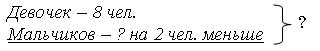 – Запишите решение задачи выражением. (8 + (8 – 2) = 14)– Сформулируйте и запишите ответ задачи. (В кружке рисования 14 детей.)– Рассмотрите схемы в задании  6 (с. 47 учебника, часть 1). – Что хотите сказать? – Будут ли задачи, составленные по этим схемам, обратными? (Нет.)– Почему так считаете? – Составьте задачу по первой схеме. (В автобусе ехали 12 человек. Когда на остановке несколько человек вышли, в автобусе осталось 5 человек. Сколько человек вышло на остановке?)– Запишите решение задачи.– Составьте задачи, обратные данной. ( В автобусе ехали 12 человек. На остановке вышли 7 человек. Сколько человек осталось в автобусе?  В автобусе ехали несколько человек. Когда на остановке вышли 7 человек, в автобусе осталось 5 человек. Сколько человек было в автобусе вначале?)– Запишите решения обеих задач. Аналогично проводится работа по второй схеме. (Однако, если времени на уроке будет недостаточно для того, чтобы разобрать обе задачи, можно будет ограничиться работой над одной из задач.)Подробно разбирается задача 3 (с. 47 учебника, часть 1). После того как выделены условие и вопрос задачи, названы данные и искомое числа, учащиеся под руководством учителя составляют краткую запись: 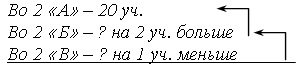 Затем задача решается с пояснениями. 1) 20 + 2 = 22 (ученика) – во 2 «Б» кл. 2) 22 – 1 = 21 (ученик) – во 2 «В» кл.О т в е т: во 2 «В» классе 21 ученик. V. Решение выражений. С р а в н е н и е   в ы р а ж е н и й. На доске записано задание 1 (с. 47 учебника, часть 1). – Вычислите суммы удобным способом. Учащиеся выполняют работу самостоятельно, а затем объясняют, почему они выполнили её так, а не иначе. Затем фронтально, с подробным объяснением выполняется задание 2 (с. 47 учебника, часть 2), в котором ученики сравнивают выражения. VI. Работа с геометрическим материалом. – Назовите фигуры, изображённые в задании 7 (с. 47 учебника, часть 1). – Как данные фигуры назвать одним общим словом? (Многоугольники.)– Как найти периметр многоугольника? Далее ученики находят периметр фигур по вариантам: I  в а р и а н т – четырёхугольника;II  в а р и а н т – треугольника. Ф р о н т а л ь н а я   п р о в е р к а. – Рассмотрите фигуру, изображённую на полях учебника (с. 47). – Сколько в ней треугольников? – А сколько четырёхугольников? VII. Итог урока. – Чему учились сегодня на уроке? – Что особенно понравилось? – Что бы изменили в уроке? – Какова ваша роль на уроке? У р о к  34. КОНТРОЛЬНАЯ РАБОТА ЗА I ЧЕТВЕРТЬЦель: проверить знание учащимися устной и письменной нумерации двузначных чисел, умение записывать и решать задачи изученных видов, чертить отрезки заданной длины, преобразовывать величины, а также вычислительные навыки учеников. Ход урокаI. Организационный момент.II. Арифметический диктант.1. Запишите числа 19, 34, 89, 90.2. Запишите число, в котором 5 десятков и 3 единицы. 3. Запишите число, которое следует за числом 89.4. Запишите число, которое предшествует числу 40.5. Запишите число, которое на 1 больше 59.6. Запишите число, которое получится, если 80 уменьшить на 1.III. Контрольная работа.У р о к  35. СЛУЧАИ СЛОЖЕНИЯ 36 + 2, 36 + 20Цели: рассмотреть случаи сложения вида 36 + 2, 36 + 20; развивать навыки счета; продолжать работу над задачами, работать над развитием внимания, аккуратности. Ход урокаI. Организационный момент. II. Каллиграфическая минутка.56 56 56 5657 57 57 57III. Устный счет.1. По значению первой суммы найдите значения других сумм.7 + 3 = 10	7 + 5 = 	7 + 7 = 	7 + 9 =7 + 4 = 	7 + 6 = 	7 + 8 = 	7 +10 =2. 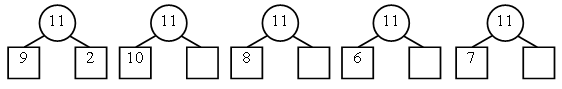 IV. Изучение нового материала.1. Подготовительная работа к изучению нового.На доске записаны выражения:(40 + 8) +10 (50 + 3) + 5– Как удобно решить данные равенства?(Важно, чтобы дети в результате поисков нашли тот способ, который поможет впоследствии решать выражения вида 36 + 2, 36 + 20.)Удобными способами будут следующие:(40 + 8) + 10 = (40 + 10) + 8 = 50 + 8 = 58(50 + 3) + 5 = 50 + (3 + 5) = 50 + 8 = 582. Раскрытие приема сложения в случаях вида 36 + 2, 36 + 20. Учитель предлагает учащимся рассмотреть рисунки и выражения, данные на с. 48 учебника («Н»).– Расскажите, как к числу 36 прибавили число 2.О б ъ я с н е н и е: число 36 представили в виде суммы разрядных слагаемых 30 и 6. Удобно сложить 6 и 2, а затем значение суммы прибавить к числу 30:30 + (6 + 2) = 30 + 8 = 38– Расскажите, как к числу 36 прибавили число 20.О б ъ я с н е н и е: число 36 представили в виде суммы разрядных слагаемых 30 и 6. Удобно к 30 прибавить 20, а затем к полученному результату прибавить число 6:(30 + 6) + 20 = (30 + 20) + 6 = 50 + 6 = 56 Для закрепления этого приема сложения целесообразно выполнить устно с подробным объяснением задание 1 (с. 48 учебника, часть 1), а затем с комментированием задание 2 (с. 48 учебника, часть 1).V. Работа с геометрическим материалом.Учащиеся выполняют задание 7 (с. 48 учебника, часть 1), в котором чертят два отрезка заданной длины.– Какова длина второго отрезка? (27 мм, или 2 см 7 мм.)VI. Работа над задачами.Фронтально разбирается задача 3 (с. 48 учебника, часть 1). После того как выделены условие и вопрос задачи, названы данные и искомое числа, выполнена краткая запись, учащиеся записывают решение задачи. Решение задачи целесообразно записать двумя способами: – по действиям с пояснениями; – выражением. Задачу  4  (с. 48  учебника,  часть 1)  ученики  решают  самостоятельно  (предварительно определив, что это задача на сравнение), с последующей фронтальной проверкой. VII. Решение выражений. На данном этапе урока выполняются задания 5, 6 (с. 48 учебника, часть 1).Задание 5 выполняется устно, с объяснением. Задание 6 выполняется в парах. VIII. Выполнение задания по образцу. В заключение урока учащиеся выполняют задание по образцу (с. 48 учебника, часть 1). Дети анализируют данный узор, а затем перерисовывают его в свои тетради. (Если на уроке ученики не успеют выполнить данное задание, то его можно дать на дом.)IX. Итог урока. – Что нового узнали сегодня на уроке? – Какие открытия сделали? – Всё ли было понятно? – Оцените свою работу на уроке. У р о к  36. СЛУЧАИ ВЫЧИТАНИЯ 36 – 2, 36 – 20Цели: рассмотреть приемы вычитания в случаях вида 36 – 2, 36 – 20; закреплять изученный на предыдущем уроке приём сложения в случаях вида: 36 + 2, 36 + 20, умение решать задачи изученных видов, знание состава чисел второго десятка. Ход урокаI. Организационный момент.II. Каллиграфическая минутка.36 36 36 36 3663 63 63 63 63– Что хотите сказать о записанных вами числах? III. Устный счет.1. Найдите примеры со значением 15.15 – 2 	14 – 4 	16 + 3 	16 – 1 	18 – 318 – 5 	12 + 4 	11 + 4 	13 + 0 	17 – 22. Расположите выражения в порядке возрастания их значений.16 + 2	10 + 5 	10 + 713 + 3 	18 – 4 	16 – 63. «Цепочка».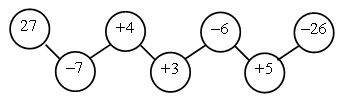 IV. Работа над новым материалом.1. Работа с учебником.Учитель подробно разбирает с учащимися рисунки и выражения на с. 49 учебника (часть 1, «Н»).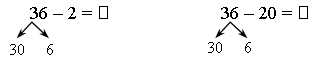 30 + (6 – 2) = 34	(30 – 20) + 6 =16– Рассмотрите внимательно, как из числа 36 вычли число 2.О б ъ я с н е н и е: число 36 представили в виде суммы разрядных слагаемых 30 и 6. Удобно число 2 вычесть из числа 6, а затем полученный результат прибавить к числу 30.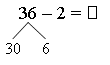 30 + (6 – 2) = 34Аналогично разбирается случай вычитания вида 36 – 20.О б ъ я с н е н и е: число 36 представили в виде суммы разрядных слагаемых 30 и 6. Удобно из 30 вычесть число 20, а затем к полученному результату прибавить число 6.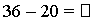 (30 – 20) + 6 = 16 2. Фронтально, с подробным объяснением разбирается задание 1 (с. 49 учебника, часть 1).3. Затем учащиеся выполняют с комментированием первый, второй и третий столбики задания 4 (с. 49 учебника, часть 1), последний столбик выполняется детьми самостоятельно с последующей взаимопроверкой.– Как удобно было решать выражения последнего столбика? V. Закрепление знания состава чисел второго десятка.Представление числа в виде суммы разрядных слагаемых. Устно выполняется задание 5 (с. 49 учебника, часть 1), в котором дети представляют данные числа в виде суммы разрядных слагаемых, а затем в парах или группах задание 6 (с. 49 учебника, часть 1), способствующее закреплению учащимися знания состава чисел второго десятка.VI. Работа над задачами. По кратким записям в задании 3 (с. 49 учебника, часть 1) дети составляют задачи, а затем решают их. Решение может быть выполнено как по действиям, так и выражением. Задача  2 (с. 49 учебника, часть 1) может быть решена детьми самостоятельно, предварительно разбирается, как будет составлена краткая запись.Затем учащиеся выполняют краткую запись и решают задачу по действиям с пояснением или выражением.Самопроверка с доски или контрольного листа. VII. Итог урока. – Какие новые знания приобрели сегодня на уроке? – Для чего это важно? – Что помогало вам на протяжении всего урока? – Оцените свою работу. У р о к  37. СЛУЧАИ СЛОЖЕНИЯ 26 + 4Цели: познакомить учащихся с приёмом сложения для случаев вида 26 + 4; закреплять умение складывать числа в случаях вида 36 + 2, 36 + 20; развивать навыки устного счёта, умение решать простые и составные задачи изученных видов по действиям и выражением. Ход урокаI. Организационный момент.II. Каллиграфическая минутка.5 5 5 5 5 5 550 50 50 50 50III. Устный счет.1. «Молчанка».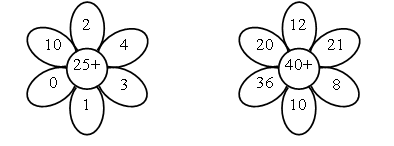 2. Заполните таблицу.Учащиеся составляют по таблице выражения и находят их значения.3. «Какое выражение «лишнее»»?14 – 8 11 – 6 15 – 9 16 – 10 12 – 6 13 – 7 («Лишними» могут быть следующие выражения: 11 – 6 , так как значение данного выражения равно 5, а значения остальных выражений равны 6; 16 – 10, так как в этом выражении из двузначного числа вычитается двузначное, а в остальных из двузначного числа вычитается однозначное.)IV. Изучение нового материала.1. Подготовительная работа к изучению нового материала. На доске записаны выражения:(40 + 7) + 3 (50 + 4) + 6– К какому числу удобнее прибавить число 3? 6? – Почему? (Потому что при сложении семи и трех, четырех и шести получается десять. А число десять удобно прибавить к любому числу, оканчивающемуся на нуль.)2. Работа над новым материалом.Далее рассматривается задание на с. 50 (учебник, часть 1, «Н»). – Объясните, как выполнено сложение записанных сумм: 26 + 4, 95 + 5.О б ъ я с н е н и е: представим число 26 в виде суммы разрядных слагаемых: 20 + 6. Удобно к 6 прибавить 4, а затем значение полученной суммы 10 прибавить к числу 20.20 + (6 + 4) = 30Аналогично объясняется сложение чисел 95 и 5. Представим число 95 в виде суммы разрядных слагаемых: 90 + 5. Удобно к 5 прибавить 5, а затем значение полученной суммы 10 прибавить к числу 90. 90 + (5+ 5)= 1003. Закрепление изученного приема сложения. С этой целью письменно с подробным объяснением выполняется задание 1 (с. 50 учебника, часть 1).V. Закрепление умения складывать числа в случаях 36 + 2, 36 + 20.На данном этапе урока выполняется с комментированием задание 2 (с. 50 учебника).VI. Работа над задачами. Учащиеся читают задачу 3 (с. 50 учебника, часть 1). – Что в задаче известно? – Что нужно узнать? – Можно ли сразу ответить на вопрос задачи? – Почему? – Как узнать, сколько песен узнала Света? – Зная, сколько песен узнала Света, можем найти ответ на поставленный вопрос задачи? Далее составляется краткая запись задачи и составляется выражение, после чего формулируется и записывается ответ задачи. Работая над задачей 4 (с. 50 учебника, часть 1), учащиеся под руководством учителя составляют краткую запись, а затем самостоятельно записывают решение и ответ задачи.VII. Сравнение именованных чисел. В заключение урока выполняется задание 6 (с. 50 учебника, часть 1), в котором ученики сравнивают именованные числа, предварительно повторив изученное: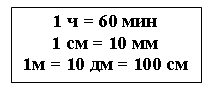 VIII. Итог урока.– Что нового узнали сегодня на уроке? – Всё ли было для вас понятным? – Что бы хотелось выполнить ещё? У р о к  38. СЛУЧАИ ВЫЧИТАНИЯ 30 – 7Цели: рассмотреть прием вычитания в случае вида 30 – 7; закреплять изученные ранее случаи сложения и вычитания; продолжать работу над задачами; развивать мыслительные операции анализа, сравнения, а также наблюдательность, внимание учащихся. Ход урокаI. Организационный момент.II. Каллиграфическая минутка.7 7 7 7 7 770 70 70 70III. Устный счет. 1. «Какое число и какой знак пропущены?»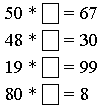 2. Какое число получится, если:  Из числа 40 вычесть сумму чисел 8 и 2. К числу 60 прибавить разность чисел 12 и 4. К разности чисел 30 и 10 прибавить число 9. 3. Задание на смекалку. Учитель может использовать задачу на смекалку на с. 51 (учебник, часть 1). IV. Изучение нового материала. 1. Подготовительная работа к изучению нового материала.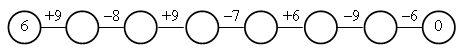 2. Работа над новым материалом.Рассматривается рисунок на с. 51 учебника и выражение, записанное под ним. – Как из числа 30 вычли число 7?О б ъ я с н е н и е: тридцать – это двадцать и десять. Удобно из десяти вычесть семь, а затем полученный результат прибавить к двадцати.30 – 7 = (20 + 10) – 7 = 20 + (10 – 7) = 20 + 3= 233. Затем учащиеся решают с подробным объяснением задание 2 (с. 51 учебника, часть 1), закрепляя изученный приём вычитания. 4. С комментированием выполняется задание 3 (с. 51 учебника, часть 1), которое способствует отработке и закреплению у учащихся изученных на предыдущих уроках приёмов сложения и вычитания. V. Работа над задачами.Учитель читает текст в задании 5 (с. 51 учебника, часть 1).– Можно ли сказать, что это задача? (Нет, так как нет вопроса.)– Поставьте вопрос так, чтобы получилась задача, которая решалась бы двумя действиями, то есть составная задача. (Сколько всего стульев и кресел стояло в комнате?)Далее составляется краткая запись (под руководством учителя) и выполняется решение задачи: по действиям или выражением либо и по действиям, и выражением. (Один учащийся выполняет решение на доске.)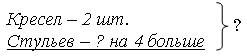 2 + 4 = 6 (ст.)6 + 4 = 10 (ст. и крес.)(2 + 4)+ 4 = 10О т в е т: всего стояло 10 стульев и кресел. Задача 4 (с. 51 учебника, часть)  выполняется  детьми  самостоятельно. (Однако следует предварительно подробно разобрать задачу.)VI. Групповая работа. Учащиеся выполняют в группах задание 6 (с. 51 учебника, часть 1), в котором вставляют пропущенные знаки арифметических действий таким образом, чтобы значения выражений были верны, и задание 7 (с. 51 учебника, часть 1). Учитель может по-другому преподнести детям материал задания 7: в виде игры «Лучший счётчик».VII. Итог урока.– С каким новым приёмом вычитания познакомились сегодня на уроке? – Что вам особенно понравилось на сегодняшнем уроке? – Какова ваша работа сегодня? – Что бы вам хотелось выполнить ещё? У р о к  39. СЛУЧАИ ВЫЧИТАНИЯ ВИДА: 60 – 24Цели: рассмотреть приём вычитания в случае вида: 60 – 24; закреплять изученные на предыдущих уроках приёмы сложения и вычитания, умение учащихся решать простые и составные задачи, сравнивать именованные числа; развивать навыки счёта, мышление учеников. Ход урокаI. Организационный момент.II. Каллиграфическая минутка.18 18 18 18 1880 80 80 80 80III. Устный счет.1. «Молчанка».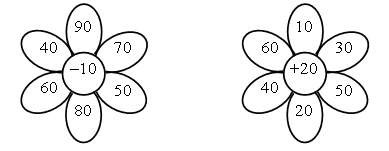 2. Задание на смекалку (с. 52 учебника, часть 1).IV. Работа над новым материалом.1. Подготовительная работа к изучению нового материала.– Представьте в виде суммы разрядных слагаемых числа: 25, 38, 46, 57, 69, 73, 82, 91. 2. Знакомство с приёмом вычитания в случае вида: 60 – 24. Учитель предлагает учащимся рассмотреть рисунок и выражения, записанные под ним (с. 52 учебника, часть 1, «Н»).– Рассмотрите, как из числа 60 вычли число 24.О б ъ я с н е н и е: представим число 24 в виде суммы разрядных слагаемых: 20 и 4. Удобно из 60 вычесть 20, а затем из полученного результата вычесть число 4.60 – 24 = 36.(60 – 20) – 4 = 36.3. После этого устно с подробным объяснением разбирается задание 1 (с. 52 учебника, часть 1).Затем учащиеся выполняют с комментированием задание 2 (с. 52 учебника, часть 1).(Один ученик выполняет задание на доске.)V. Работа над задачами.Учащиеся читают текст в задании 3 (1) (с. 52 учебника, часть 1). – Это задача?– Почему так считаете?– Что в задаче известно? – Что следует узнать? Затем учитель выставляет на доску различные схемы задач.– Какая схема подходит к данной задаче? – Запишите решение задачи выражением. ((20 + 15) – 5 = 30)– Кто составил другое выражение? ((20 +( 15 – 5) = 30)– Объясните, как вы рассуждали. – Сформулируйте и запишите ответ задачи.Далее ученики читают текст задачи 3 (2) (с. 52 учебника, часть 1). – Подойдёт ли к этой задаче предыдущая схема? – Почему так считаете? – Запишите решение задачи по действиям с пояснением. ( 1) 5 + 2 = 7 (ст.) израсходовали 2) 12 – 7 = 5 (ст.) осталось.)– Можно ли по-другому решить эту задачу? (1) 12 – 5 = 7 (ст.) – осталось после того, как взяли молоко на кашу.2) 7 – 2 = 5 (ст.) – осталось.Или:1) 12 – 2= 10 (ст.) – осталось после того, как взяли молоко на омлет.2) 10 – 5 = 5 (ст.) – осталось.)– Какие выражения можно составить к данной задаче? (12 – (5 + 2) = 5(12 – 5) – 2 = 5(12 – 2) – 5 = 5) – Запишите ответ задачи. VI. Самостоятельная работа учащихся.Учащиеся выполняют задания 4, 6 (с. 52 учебника, часть 1).Фронтальная проверка. VII. Итог урока. – Что нового узнали сегодня на уроке?– Какие открытия сделали? – Всё ли было понятно? – Что вызвало затруднения? – Что бы вам хотелось выполнить ещё? – Как вы работали сегодня? У р о к  40. РЕШЕНИЕ ЗАДАЧЦели: познакомить учащихся с решением задач нового вида; закреплять умения решать задачи и выражения изученных видов; развивать навыки счёта, смекалку, наблюдательность. Ход урокаI. Организационный момент.II. Каллиграфическая минутка.29 29 29 29 2993 93 93 93 93III. Устный счет.1. «Назови соседа». 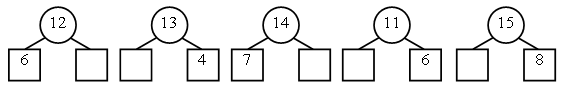 2. – Найдите значение суммы чисел 8 и 4.– Найдите значение разности чисел 16 и 9.– Число 7 увеличьте на 7.	– Число 12 уменьшите на 3.– Первое слагаемое 9, второе слагаемое 9. Найдите значение суммы. – Уменьшаемое 11, вычитаемое 7. Найдите значение разности.3. «Какие числа пропущены»?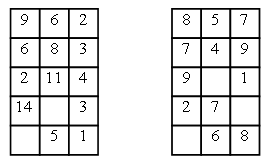 (В первом «домике» пропущены числа 0, 11; во втором – 10, 11, 6.)IV. Работа над задачами. 1. Знакомство с задачами нового вида.На данном уроке учащиеся знакомятся с решением простых задач, в которых требуется по двум данным числам найти третье, равное сумме двух первых чисел.Учитель предлагает ученикам внимательно прочитать задачу 1 (с. 53 учебника, часть 1).– О чем задача?– Сколько огурцов пошло на салат? (Пять.)– Сколько помидоров? (Шесть.)– Сколько редисок пошло на салат? (Неизвестно.)– Что известно о количестве редисок? (Их было столько же, сколько огурцов и помидоров вместе.)– Что значит столько же?– Можем ли сразу ответить на вопрос задачи?– Какое действие следует выполнить?– Почему так считаете? – Запишите решение и ответ задачи.Работа над задачей 2 (с. 53 учебника, часть 1) идет по аналогии с задачей 1 (с. 53 учебника, часть 1).2. Работа над задачами изученных видов.Задание 3 (с. 53 учебника, часть 1) разбирается устно.– Прочитайте задачи.– Чем они похожи?– Чем отличаются?– Соотнесите тексты задач с выражениями, записанными ниже.– К какой задаче относится каждое из них?– Обоснуйте ваше мнение.V. Решение и сравнение выражений. Работа по заданию 4 (с. 53 учебника, часть 1). – Рассмотрите внимательно примеры первого и второго столбиков.– Что заметили?– Как связаны между собой примеры каждого столбика?Затем выражения решаются с комментированием. Третий столбик учащиеся решают самостоятельно с последующей фронтальной проверкой. После этого устно выполняется задание 5 (с. 53 учебника, часть 1), в котором учащиеся сравнивают выражения (задание лучше записать на доске). VI. Работа с геометрическим материалом. В заключение урока выполняется задание на полях с. 53 (учебник, часть 1): «Какая фигура лишняя?»(«Лишними» могут быть круг, так как он не имеет углов, а остальные фигуры имеют, и пятиугольник, так как он розового цвета, а остальные фигуры голубого.)VII. Итог урока. – Что было для вас новым сегодня на уроке? – Что вызвало трудности? – Как вы думаете, почему? – Какое задание было для вас самым интересным? – Оцените свою работу на уроке. У р о к  41. РЕШЕНИЕ ЗАДАЧ И ВЫРАЖЕНИЙЦели: дать учащимся первичное представление о задачах на встречное движение, закреплять умение учеников решать задачи и выражения изученных видов, развивать навыки счёта, чертёжные навыки и умения. Ход урокаI. Организационный момент.II. Каллиграфическая минутка. 61 61 61 61 6179 79 79 79 79III. Устный счёт. 1. «Назови соседа». 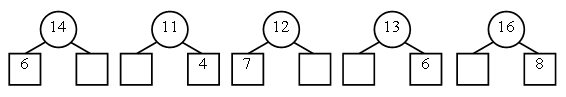 2. «Занимательные рамки». 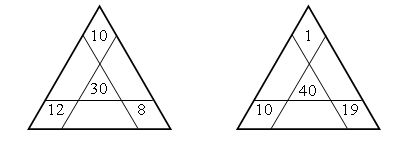 3. «Какой знак пропущен?» 7 * 5 * 8 = 20 16 * 9 * 5 = 2 4 * 9 * 7 = 66 * 4 * 9 = 11IV. Работа с геометрическим материалом. Учитель спрашивает учащихся о том, как называется линия, изображённая в задании 7 (с. 54 учебника, часть 1). – Сколько звеньев в ломаной? – Как узнать её длину? – Определите длину этой ломаной линии. – Начертите ломаную такой же длины, но состоящую из двух звеньев. V. Работа над задачами.Учитель предлагает учащимся рассмотреть задание 1 (с. 54 учебника, часть 1).– Прочитайте задачу.– Соотнесите текст задачи с выполненным ниже чертежом.– Какова длина аллеи?– Как это показано на чертеже?– Какое расстояние прошел один из мальчиков?– Как это показано на чертеже?– Какое расстояние прошел другой мальчик?– Как это показано на чертеже?– Каким действием найдем расстояние, которое прошел второй мальчик?– Почему вы так считаете?– Запишите решение.– Сформулируйте ответ задачи и запишите его. Задача 2 (с. 54 учебника, часть 1) разбирается по аналогии с предыдущей задачей. Схема задачи составляется учащимися коллективно (на доске).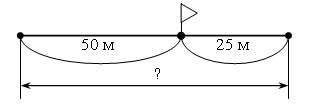 После этой работы учащиеся самостоятельно решают задачу 3 (с. 54 учебника, часть 1) с последующей самопроверкой, а затем идёт фронтальная работа, в процессе которой составляются две задачи, обратные данной. ( Вася 1 час смотрел по телевизору различные фильмы. Из них 45 минут он смотрел фильм про Тарзана, а остальное время – мультфильмы. Сколько времени Вася смотрел мультфильмы?  Вася 1 час смотрел по телевизору различные фильмы. Из них 15 минут он смотрел мультфильмы, а остальное время фильм про Тарзана. Сколько времени Вася смотрел фильм про Тарзана?)VI. Работа в парах.Учащиеся выполняют в парах задание 5 (с. 54 учебника, часть 1), в котором находят значения данных выражений, и задание 6 (с. 54 учебника, часть 1), в котором сравнивают выражения.VII. Итог урока. – Что узнали сегодня на уроке? – Всё ли было понятно? – Понравилась ли вам ваша работа на уроке? – Кого бы вы хотели особенно отметить? У р о к  42. РЕШЕНИЕ ЗАДАЧ И ВЫРАЖЕНИЙЦели: продолжать знакомство учащихся с задачами на встречное движение, закреплять умение детей решать задачи и выражения изученных видов, развивать навыки счёта, прививать аккуратность. Ход урокаI. Организационный момент.II. Каллиграфическая минутка.85 85 85 85 8523 23 23 23 23III. Устный счет.1. «Цепочка».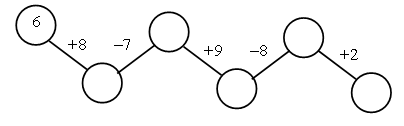 2. «Какое число пропущено?»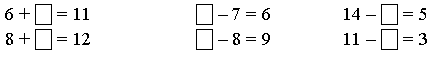 3. Дополните до 20 числа: 17, 19, 18, 16, 15.Дополните до 50 числа: 44, 48, 49, 46, 45. IV. Работа над задачами.Учитель предлагает учащимся рассмотреть задание 1 (с. 55 учебника, часть 1).– Прочитайте задачу.– Соотнесите текст задачи с чертежом, расположенным ниже.– Какое расстояние прошла одна из девочек?– Покажите это на чертеже.– Какое расстояние прошла другая девочка?– Покажите это на чертеже.– Как узнаем длину всей дорожки?– Как это показано на чертеже?– Запишите решение задачи удобным для вас способом.– Сформулируйте ответ задачи.Аналогично задаче 1 разбирается задача 2 (с. 55 учебника часть 1).Схема задачи составляется учащимися коллективно (на доске), под руководством учителя.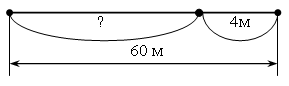 Затем разбирается задача  3 (с. 55 учебника, часть 1). К данной задаче учащимися может быть составлена схема-чертёж либо выполнен рисунок. Решение и ответ задачи дети записывают самостоятельно, после чего выполненная ими работа проверяется  фронтально.V. Решение и сравнение выражений. На доске записаны выражения из задания 6 (с. 55 учебника, часть 1) или выражения, подобранные учителем. – Сравните выражения, не находя их значений. – Докажите, что вы правы.Это задание выполняется устно. Далее с комментированием выполняется задание 4 (с. 55 учебника, часть 1), в котором дети находят значения выражений. В заключение урока дети под руководством учителя проверяют «магические квадраты» (учитель должен предварительно объяснить ученикам особенность таких квадратов: значения всех сумм (по строчкам, по столбикам и по диагоналям) должны быть равны). 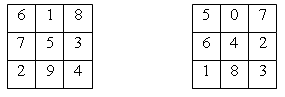 Учитель может предложить учащимся дома самостоятельно составить «магический квадрат». VI. Итог урока. – Что нового узнали на уроке? – Что особенно понравилось? – Чем? – Что бы вы изменили в уроке? – Какова ваша работа сегодня на уроке? У р о к  42. РЕШЕНИЕ ЗАДАЧ И ВЫРАЖЕНИЙЦели: продолжать знакомство учащихся с задачами на встречное движение, закреплять умение детей решать задачи и выражения изученных видов, развивать навыки счёта, прививать аккуратность. Ход урокаI. Организационный момент.II. Каллиграфическая минутка.85 85 85 85 8523 23 23 23 23III. Устный счет.1. «Цепочка».2. «Какое число пропущено?»3. Дополните до 20 числа: 17, 19, 18, 16, 15.Дополните до 50 числа: 44, 48, 49, 46, 45. IV. Работа над задачами.Учитель предлагает учащимся рассмотреть задание 1 (с. 55 учебника, часть 1).– Прочитайте задачу.– Соотнесите текст задачи с чертежом, расположенным ниже.– Какое расстояние прошла одна из девочек?– Покажите это на чертеже.– Какое расстояние прошла другая девочка?– Покажите это на чертеже.– Как узнаем длину всей дорожки?– Как это показано на чертеже?– Запишите решение задачи удобным для вас способом.– Сформулируйте ответ задачи.Аналогично задаче 1 разбирается задача 2 (с. 55 учебника часть 1).Схема задачи составляется учащимися коллективно (на доске), под руководством учителя.Затем разбирается задача  3 (с. 55 учебника, часть 1). К данной задаче учащимися может быть составлена схема-чертёж либо выполнен рисунок. Решение и ответ задачи дети записывают самостоятельно, после чего выполненная ими работа проверяется  фронтально.V. Решение и сравнение выражений. На доске записаны выражения из задания 6 (с. 55 учебника, часть 1) или выражения, подобранные учителем. – Сравните выражения, не находя их значений. – Докажите, что вы правы.Это задание выполняется устно. Далее с комментированием выполняется задание 4 (с. 55 учебника, часть 1), в котором дети находят значения выражений. В заключение урока дети под руководством учителя проверяют «магические квадраты» (учитель должен предварительно объяснить ученикам особенность таких квадратов: значения всех сумм (по строчкам, по столбикам и по диагоналям) должны быть равны). Учитель может предложить учащимся дома самостоятельно составить «магический квадрат». VI. Итог урока. – Что нового узнали на уроке? – Что особенно понравилось? – Чем? – Что бы вы изменили в уроке? – Какова ваша работа сегодня на уроке? У р о к  43. СЛОЖЕНИЕ ВИДА: 26 + 7Цели: познакомить учащихся с новым приёмом сложения; развивать навыки счета; продолжать работу над задачами изученных видов. Ход урокаI. Организационный момент. II. Каллиграфическая минутка.45 45 45 45 4556 56 56 56 56III. Устный счет.1. «Какой знак пропущен?»13 * 5 = 1811 * 9 = 213 * 5 = 811 * 9 = 2016 * 4 = 1214 * 4 = 102. Проверка «магических квадратов», составленных детьми.– Получилось ли у вас составить дома «магический квадрат»?– Проверим, являются ли квадраты, составленные вами, «магическими».3. С подробным объяснением выполняется задание 5 (с. 56 учебника, часть 1). Решая первый столбик, дети пользуются приёмом группировки слагаемых, решая второй столбик, ученики повторяют порядок действий в выражениях со скобками. IV. Работа над новым материалом.1. Подготовительная работа к изучению нового материала.– Дополните до 30 числа: 28, 25, 27, 24, 23.– Дополните до 60 числа: 52, 56, 59, 51.– Найдите значения выражений удобным способом: 57 + (3 + 2).– Сколько всего прибавили к 57?– Как прибавляли число 5?84 + (6 + 1)– Сколько всего прибавили к 84?– Как прибавляли число 7?2. Ознакомление учащихся с новым приемом сложения.Учитель предлагает учащимся рассмотреть сумму и рисунок к ней на с. 56 учебника (часть 1, «Н»).– К числу 26 прибавить число 7.– Дополните число 26 до 30. Сколько надо прибавить к 26?– Сколько еще останется прибавить?– Прибавьте к числу 30 число 3.– В виде суммы каких чисел представили число 7? Далее устно с подробным объяснением выполняется  з а д а н и е  1 (с. 56 учебника, часть 1).Рассмотрим одну из сумм: 38 + 5.О б ъ я с н е н и е: к тридцати восьми прибавить пять. Удобно к тридцати восьми прибавить два, получится сорок. Пять – это два и три. К числу сорок прибавим оставшиеся три единицы, получится сорок три.38 + 5 = 38 + (2 + 3) = (38 + 2) + 3 = 43.З а д а н и е  2 (с. 56 учебника, часть 1) учащиеся выполняют с комментированием.Решая четвертый столбик примеров, дети применяют переместительный закон сложения.V. Работа над задачами.Учащиеся читают текст в  з а д а н и и  3 (с. 56 учебника, часть 1).– Это задача?– Почему так считаете?– Сформулируйте вопрос, соответствующий данному условию. (Сколько литров бензина осталось в баке?)– Рассмотрите внимательно выражения, записанные под условием задачи.– Что обозначает каждое из них? (Первое выражение показывает, сколько литров бензина потратили всего: на поездку за город и на поездку в театр; во втором выражении узнаётся, сколько литров бензина осталось в баке после поездки за город; решив третье выражение, узнаем, сколько бензина осталось в баке после поездки за город и поездки в театр.) – Какое выражение нужно решить, чтобы ответить на поставленный вопрос задачи? (Третье.)– Решите выражение устно.– Сколько литров осталось в баке машины?З а д а ч а  4 (с. 56 учебника часть 1) сначала разбирается устно, а затем решается учениками самостоятельно. Учащиеся выделяют условие и вопрос задачи, называют данные и искомые числа, выбирают схему, которая соответствует этой задаче, затем самостоятельно записывают краткую запись, решение и ответ задачи. Ф р о н т а л ь н а я   п р о в е р к а. Затем устно выполняется задание 7 (с. 56 учебника, часть 1), при его выполнении  ученики составляют задачу по данному выражению. VI. Работа с геометрическим материалом.Учитель предлагает учащимся рассмотреть чертёж на полях с. 56 (учебник, часть 1).– Что хотите сказать? – Измерьте длину каждого отрезка. – Найдите (устно) периметр треугольника. (Периметр треугольника равен 8 см.)– Как вы это узнали? (Измерили все стороны треугольника, а затем сложили их.)– Длина какого из изображённых на чертеже отрезков равна периметру треугольника? (Третьего.)VII. Итог урока.– Чему научил вас урок? – Пригодятся ли знания, полученные вами сегодня, в дальнейшем? – Чью бы работу вам хотелось отметить? У р о к  44. ВЫЧИТАНИЕ ВИДА: 35 – 7Цели: познакомить учащихся с новым приемом вычитания; формировать умение учащихся находить значения сумм в случаях вида: 26 + 7; продолжать работу над задачами и выражениями; развивать наблюдательность, мышление учеников, навыки счёта. Ход урокаI. Организационный момент.II. Каллиграфическая минутка.69  69  69  69  6996  96  96  96  96III. Устный счёт. 1. «Цепочка». 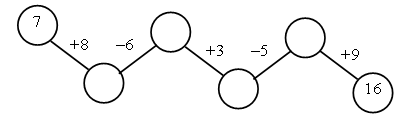 – Проверьте, правильно ли выполнена цепочка.2. «Занимательные рамки».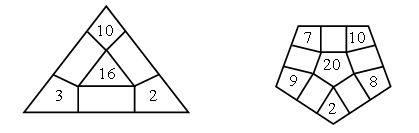 Р е ш е н и е: 	Р е ш е н и е:10 4 2 	10 2 82 11 3	8 10 23 3 10	2 9 9	9 4 7IV. Работа над новым материалом.Учитель предлагает учащимся рассмотреть пример в учебнике: 35 – 7 и соотнести его с рисунком (с. 57 учебника, часть 1).– Как из числа 35 вычли число 7?О б ъ я с н е н и е: число 7 представили в виде суммы удобных слагаемых 5 и 2. Удобно из тридцати пяти вычесть пять, получится тридцать. Осталось из тридцати вычесть две единицы. Из тридцати вычесть два – получится двадцать восемь.35 – 7 = (35 – 5) – 2 = 30 – 2 = 28Далее с подробным объяснением (устно) выполняется задание 1 (с. 57 учебника, часть 1).Для закрепления и отработки приемов сложения и вычитания вида: 26 + 7,35 –7 выполняется с комментированием задание 2 (с. 57 учебника, часть 1).V. Работа над задачами.Учащиеся читают задачу 3 (с. 57 учебника, часть 1).– Сколько тракторов было в хозяйстве?– Сколько купили новых тракторов?– Каким действием узнаем, сколько тракторов стало?– Сколько тракторов передали школе?	– Какое действие необходимо выполнить, чтобы ответить на вопрос задачи?Далее коллективно составляется краткая запись:Было – 8 т.Купили – 2 т.Отдали – 1 т.Стало – ?       Решение задачи учащиеся выполняют самостоятельно, с последующей взаимопроверкой.– Прочитайте текст в задании 4 (с. 57 учебника, часть 1).– Является ли он задачей? – Почему? – Поставьте вопрос, соответствующий условию. – Выделите ключевые (главные) слова для краткой записи. – Запишите задачу кратко. – Решите задачу разными способами:I. 20 – (10 + 7) = 3II. (20 – 10) – 7 = 3 III. (20 – 7) – 10 = 3.VI. Развитие навыков счета.С этой целью выполняется задание 6 (с. 57 учебника, часть 1). Учащиеся выполняют задание самостоятельно, один ученик работает у доски.П р о в е р к а:– Посмотрите: все ли на доске выполнено верно?– Проверьте вашу работу.(Если в каком-то выражении у кого-либо из учащихся допущена ошибка, следует это выражение разобрать подробно.) VII. Работа с геометрическим материалом. – Рассмотрите фигуры, изображённые в задании 5 (с. 57 учебника, часть 1).– Что хотите сказать? Далее учащиеся выполняют работу по вариантам:  I  в а р и а н т:  чертят первый четырёхугольник, а затем проводят в нём 2 отрезка так, чтобы получилось 3 треугольника. II  в а р и а н т:  чертят второй четырёхугольник, а затем проводят в нём 2 отрезка так, чтобы получилось 4 треугольника. В з а и м о п р о в е р к а. VIII. Итог урока.– Чему научил вас сегодняшний урок? – Какое задание было для вас самым трудным? – Какое самым простым? – Что бы вы хотели изменить в уроке? – Оцените свою работу. У р о к  45. ЗАКРЕПЛЕНИЕ НАВЫКОВ ПРИМЕНЕНИЯ 
ПРИЁМОВ СЛОЖЕНИЯ И ВЫЧИТАНИЯ ВИДА: 26 + 7, 35 – 7Цели: отрабатывать у учащихся навыки применения приёмов сложения и вычитания вида: 26 + 7, 35 – 7; закреплять умения учеников решать задачи изученных видов, сравнивать выражения; развивать смекалку, мышление детей. Ход урокаI. Организационный момент. II. Каллиграфическая минутка.8 8 8 8 8 8 818 18 18 18 18III. Устный счёт. 1. «Набери число».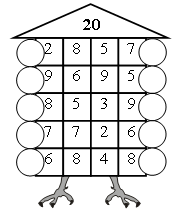 2. Вычислите удобным способом.Учащиеся выполняют с объяснением задание 6 (с. 58 учебника, часть 1), в котором находят значения выражений, пользуясь приёмом группировки слагаемых. Задание лучше записать на доске. 3. Решение числовых выражений.Из числа 80 вычтите сумму чисел 9 и 6.К числу 56 прибавьте разность чисел 27 и 7. IV. Закрепление и отрабатывание навыков применения приёмов сложения и вычитания вида: 26 + 7, 35 – 7. Сначала устно с подробным объяснением разбирается задание 1 (с. 58 учебника, часть 1), в котором учащиеся вспоминают приёмы сложения и вычитания, изученные на предыдущих уроках. Затем самостоятельно (по вариантам) дети выполняют задание 2 (с. 58 учебника, часть 1). Учащиеся I варианта находят значения выражений первого и четвёртого столбиков. Учащиеся II варианта находят значения выражений второго и третьего столбиков. С а м о п р о в е р к а. V. Работа над задачами. Учащиеся читают текст задания 4 (с. 58 учебника, часть 1). – Вы прочитали задачу? – Почему так считаете? – Поставьте вопрос таким образом, чтобы задача была составной. – Рассмотрите выражения, записанные ниже. – Какое из записанных выражений станет решением задачи? – Что узнаете, решив первое выражение? (Сколько времени затратил Саша на обратный путь.)– Решите задачу, запишите ответ. Далее ученики читают задачу 3 (с. 58 учебника, часть 1), выбирают схему, соответствующую этой задаче, а затем решают задачу самостоятельно, с последующей взаимопроверкой. После  этой  работы  можно  предложить  детям  задачи на смекалку на с. 58 учебника (часть 1). Р е ш е н и е: Масса гири на первых весах – 5 кг, масса гири на вторых весах – 1 кг.VI. Сравнение выражений и именованных чисел. 1. На доске записаны выражения из задания 5 (с. 58 учебник часть 1). Выражения первого столбика учащиеся сравнивают, не находя их значений. Во втором столбике дети сравнивают выражение и число: находят значение каждого выражения, а затем сравнивают его с числом. 2. Учащимся выдаются карточки с заданием: сравнить именованные числа. Например: К-1. 18 см * 1 дм 7 см42 см * 4 м1 ч * 55 мин 12 мм * 1 см К-2. 25 см * 25 дм3 см * 3 дм 2 см60 мин * 1 ч 15 мм * 1 см 5 мм VI. Итог урока. – Что хотите сказать? – Какое задание было для вас самым интересным? – Какое самым трудным? – Чью бы работу вам хотелось отметить? У р о к  46. РЕШЕНИЕ ЗАДАЧ И ВЫРАЖЕНИЙЦели: совершенствовать умение учащихся решать задачи и выражения изученных видов, изображать геометрические фигуры; развивать навыки счёта, наблюдательность, внимание. Ход урокаI. Организационный момент.II. Каллиграфическая минутка. 15 15 15 15 1517 17 17 17 17= = = = = =III. Устный счёт. 1. Поставьте знаки арифметических действий «+» или «–» таким образом, чтобы выражения были верными: 15 * 9* 7 = 1320 * 3 * 6 = 1754 * 5 * 4 = 45 42 * 6 * 6 = 3037 * 8 * 5 = 4028 * 7 * 6 = 292. Решение числовых выражений. К числу 24 прибавьте разность чисел 16 и 8.  Из числа 70 вычтите сумму чисел 37 и 7.  К числу 50 прибавьте сумму чисел 18 и 2.  Из числа 90 вычтите разность чисел 76 и 16. IV. Решение выражений. 1. Выполняя с подробным объяснением задание 1 (с. 59 учебника, часть 1), учащиеся закрепляют изученные на последних уроках приёмы сложения и вычитания. 2. Задание 2 (с. 59 учебника, часть 1) дети выполняют с комментированием, решая выражения второго и третьего столбиков; повторяют порядок действий в выражениях со скобками. V. Работа над задачами. Учитель предлагает учащимся прочитать текст из задания 4 (с. 59 учебника, часть 1). – Вы прочитали задачу? – Почему так считаете? – Поставьте вопрос, соответствующий условию. – Рассмотрите выражения, записанные ниже. – Какое выражение станет решением задачи? (Третье.)– Обоснуйте ваше мнение. – Что узнаем, решив первое выражение? (На сколько больше ткани во втором куске, чем в первом? На сколько меньше ткани в первом куске, чем во втором?)– Что узнаем, решив второе выражение? (Сколько метров ткани в двух кусках.) – Выполните решение задачи.– Сформулируйте и запишите ответ. Далее фронтально разбирается задача 6 (с. 59 учебника, часть 1). Под руководством учителя составляется краткая запись, а затем дети самостоятельно решают задачу. Было – 11 к. Подарила – ? Осталось – 8 к. 11 – 8 = 4 (к.) О т в е т: 4 кассеты девочка подарила. Задачу 5 учащиеся решают самостоятельно, предварительно выбрав схему, соответствующую задаче. С а м о п р о в е р к а. В заключение этого этапа урока ученикам может быть предложена задача на смекалку. Учитель может использовать задание учебника (с. 59 учебника, часть 1) или подобрать своё задание. VI. Работа с геометрическим материалом. – Рассмотрите чертёж в задании 8 (с. 59 учебника, часть 1). – Что хотите сказать? – Можно ли, не измеряя, определить, какой отрезок длиннее других? – Какой короче? – Постройте из данных отрезков ломаную линию.– Из скольких звеньев она состоит? – Найдите длину полученной ломаной. – Рассмотрите фигуры на полях с. 59 учебника, часть 1.– Какая из них «лишняя»? («Лишними» могут быть треугольник, так как в нём три угла, а в остальных фигурах четыре; прямоугольник, так как у него все углы прямые, а у остальных фигур – нет; четырёхугольник розового цвета, так как все остальные фигуры голубого.)VII. Итог урока. – Что хотите сказать о сегодняшнем уроке? – Всё ли было понятно?– Какова ваша роль на уроке? – Что бы хотели выполнить ещё? У р о к и  47–49. ЗАКРЕПЛЕНИЕ ИЗУЧЕННОГО 
МАТЕРИАЛАЦели: закреплять у учащихся навыки применения приёмов сложения и вычитания изученных видов, а также умения сравнивать выражения; решать задачи изученных видов; развивать мышление детей; прививать интерес к предмету, аккуратность. Ход урокаНа уроках закрепления изученного учитель может использовать материал, данный на с. 60, 61, 62, 63 учебника (часть 1), а также дополнительный материал. Целесообразно на первом уроке проводить работу по заданиям, имеющимся на с. 60–61, на втором использовать материал, данный на с. 62, на третьем – на с. 63.В качестве устного счёта на первом уроке можно использовать:1. Задание 8 (с. 60 учебника, часть 1).2. «Какое выражение лишнее?»13 – 8 12 – 7 11 – 5 15 – 10 14 – 9 (Лишними могут быть выражения: 11 – 5, так как его значение равно шести, а значения остальных выражений равны пяти, и выражение 15 – 10, так как в нём из двузначного числа вычитается двузначное, а в остальных выражениях из двузначного числа вычитается однозначное.)На втором уроке дети поднимаются и спускаются по «лесенке», решают ребусы, ставят знаки арифметических действий «+» или «–». 1. «Лесенка».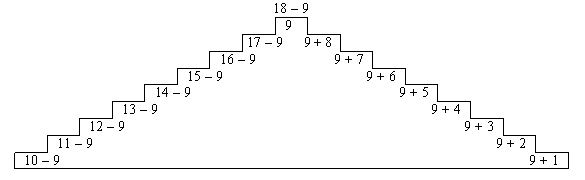 2. Ребусы.***  –  * = 94***  –  * = 92 75 +  * = 75 64 –  * = 643. Какой знак «+» или « –» пропущен? 36 * 4 * 8 = 3236 * 4 * 8 = 4857 * 6 * 6 = 5780 * 9 * 9 = 98На третьем уроке дети набирают число 17, заполняют таблицу в задании  20 (с. 63 учебника, часть 1)  и вставляют пропущенное число. 1. «Набери число». 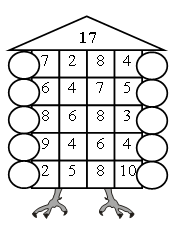 2. Задание 20 (написано на доске). 3. «Какое число пропущено?»* + 15 = 20 15 – * = 8 * – 9 = 7 90 + * = 100После устного счёта уместно провести упражнения, способствующие закреплению навыков приёмов сложения и вычитания изученных видов. На первом уроке это может быть задание 6 (с. 60 учебника, часть 1),  которое дети выполняют с подробным устным объяснением, и задание 3 (с. 60 учебника, часть 1), первый столбик которого учащиеся выполняют с комментированием, а второй самостоятельно с последующей взаимопроверкой.На втором уроке дети выполняют задание 14 (с. 62 учебника, часть 1): второй столбик с комментированием, первый и третий в парах, с последующей фронтальной проверкой. На третьем уроке учащиеся, работая в группах, выполняют задания 19 и 21 (с. 63 учебника, часть 1). Как и на предыдущих уроках, на уроках закрепления изученного особое внимание следует уделить работе над задачами. На первом уроке фронтально разбирается задача 4 (с. 60 учебника, часть 1), затем к ней составляются обратные задачи.Н а п р и м е р:  В школе было 12 телевизоров. Когда несколько телевизоров увезли ремонтировать, в школе осталось 8 телевизоров. Сколько телевизоров увезли в ремонт?  В школе было 12 телевизоров. 4 телевизора увезли ремонтировать. Сколько телевизоров осталось в школе? После этой работы ученики самостоятельно решают задачу 5 (с. 60 учебника, часть 1) с последующей фронтальной проверкой. Далее детям может быть предложена задача на смекалку (с. 61 учебника, часть 1). На втором уроке фронтально разбирается задача 9 (с. 62 учебника, часть 1). Дети соотносят текст задачи с чертежом и выражениями, записанными ниже. – Какое выражение является решением задачи? (Второе.)– Почему так считаете? – Что узнаем, решив первое выражение? (Сколько было зелёных шариков.)– Запишите решение задачи. – Дайте ответ на поставленный вопрос. Далее дети читают задачу 10 (с. 62 учебника, часть 1), выделяют условие и вопрос, данные и искомые числа, после чего выполняют к задаче рисунок или чертёж и решают задачу самостоятельно. На третьем уроке работу над задачами можно начать с задания 16 (с. 63 учебника, часть 1). Учитель читает текст  в задании. – Это задача? – Почему так считаете? – Поставьте вопрос, соответствующий условию. (Сколько килограммов картофеля продали?)– Выберите схему, соответствующую задаче. – Запишите задачу кратко и решите её. – Проверьте работу друг друга. Далее фронтально разбирается задача 15 (с. 63 учебника, часть 1): учащиеся выделяют условие и вопрос, называют данные и искомое числа, под руководством учителя составляют краткую запись, затем самостоятельно решают задачу с последующей фронтальной проверкой. Задачу 17 (с. 63 учебника, часть 1) ученики решают самостоятельно, предварительно выполнив к задаче рисунок или чертёж. В качестве самостоятельной работы на первом уроке учащимся могут быть предложены задания 1, 7 (с. 60 учебника, часть 1). Выполняя задание 1, дети повторяют состав чисел второго десятка. Задание 7 способствует закреплению навыка решения выражений со скобками. Также на этом уроке можно выполнить задание «Найди путь» (с. 61 учебника, часть 1), способствующее как развитию внимания, наблюдательности учеников, так и навыков счёта.(Правильный путь: 26 + 3  29 – 4  25 + 2  27 + 2.)На третьем уроке  дети выполняют самостоятельно задания 18, 23 (с. 63 учебника, часть 1). Выполняя задание 18, ученики составляют верные равенства и неравенства, используя предложенные выражения.Например: 19 – 5 = 5 + 9 12 + 8 = 26 – 6 19 – 5 < 12 + 8 26 – 6 > 5 + 9 И т. д. На втором уроке детям может быть предложена работа с геометрическим материалом. Выполняя задание 13 (с. 62 учебника, часть 1), учащиеся повторяют, как найти периметр многоугольника. У р о к  50. КОНТРОЛЬНАЯ РАБОТАЦели: проверить умение учащихся выполнять сложение и вычитание в изученных случаях; решать выражения со скобками, а также составные задачи. Ход урокаУ р о к  51. БУКВЕННЫЕ ВЫРАЖЕНИЯЦели: дать учащимся первичное представление о буквенных выражениях; вести подготовительную работу к изучению темы «Уравнение»; развивать вычислительные навыки; продолжать работу над задачами изученных видов. Ход урока I. Организационный момент. II. Каллиграфическая минутка.14  14  14  14  1442  42  42  42  42III. Устный счёт. 1. «Набери число». 2. Найдите значения выражений: 46 + 3 46 – 3 46 + 30 46 – 30 28 + 30 73 + 20 96 – 40 87 – 20 87 – 2 Из суммы чисел 8 и 4 вычли число 7.Из суммы чисел 9 и 6 вычли число 8. К разности чисел 22 и 12 прибавили число 80. К разности чисел 46 и 6 прибавили число 60. IV. Изучение нового материала. 1. Подготовительная работа к изучению нового материала. На доске записаны выражения с пропусками: 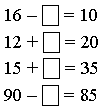 – Какое число пропущено в каждом выражении? 2. Работа над новым материалом. В математике вместо пустого места (или «окошка») принято записывать какую-либо букву латинского алфавита (строчную). Далее учитель вывешивает на доску таблицу (плакат) с некоторыми буквами латинского алфавита, для того чтобы дети поупражнялись в их чтении.а – «а»в – «бэ»с – «цэ» d – «дэ»k – «ка»х – «икс» у – «игрек» (с другими буквами латинского алфавита ученики могут познакомиться на следующих уроках, учитель должен также сообщить детям о том, что остальные буквы латинского алфавита написаны в их учебниках на с. 80 и с ними можно познакомиться самостоятельно.)3. Упражнение в чтении буквенных выражений. На доске записаны выражения: 8 + dс – 5k + 27 – х– Как бы вы прочитали эти выражения?Чтение выражений вслух: Сумма чисел 8 и d (дэ).Разность чисел с (цэ) и 5.Сумма чисел k (ка) и 2.Разность чисел 7 и х (икс). 4. Работа с учебником. Учащиеся под руководством учителя выполняют задание 2 (с. 65 учебника, часть 1). V. Работа над задачами. Учащиеся читают задачу 4 (с. 65 учебника, часть 1), выделяют в ней условие, вопрос, данные числа и искомое число, затем коллективно составляется краткая запись, после чего учитель предлагает детям решить задачу самостоятельно (один из учеников выполняет работу на доске). – Посмотрите, верно ли выполнено решение на доске? – Кто решил задачу по-другому? – Напишите ваше решение. У учащихся в тетрадях должны (в процессе проверки) появиться все способы решения задачи: I. 30 – (5 + 7) = 18II. (30 – 5) – 7 = 18III. (30 – 7) – 5 = 18Затем учащиеся в парах решают задачу 3 (с. 65 учебника, часть 1).  Она решается аналогично предыдущей. VI. Работа с геометрическим материалом. В заключение урока ученики выполняют задание на смекалку (с. 65 учебника, часть 1). – Какой фигуры не хватает? (Не хватает прямоугольника длиной в 10 клеток, шириной в одну клетку, этот прямоугольник должен находиться в самом низу фигуры, это «фундамент» замка.)– Начертите найденную вами фигуру. VII. Итог урока.– Какие открытия сделали на уроке? – Что показалось необычным? – Кому бы вы хотели рассказать о том, что узнали на уроке? – Как вы сегодня работали? У р о к  52. БУКВЕННЫЕ ВЫРАЖЕНИЯЦели: развивать умение учащихся записывать и читать буквенные выражения, а также находить значения буквенных выражений при конкретном значении букв;  продолжать работу над задачами; развивать вычислительные навыки, умение чертить отрезки заданной длины. Ход урокаI. Организационный момент. II. Каллиграфическая минутка.а  а  а  а  аd  d  d  d  d2  2  2  2  2III. Устный счёт.1. «Цепочка».Рассмотрите внимательно цепочку и скажите, какие числа пропущены.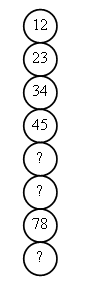 (Пропущены числа: 56, 67, 89.)2. «Какое число пропущено?»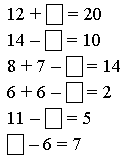 IV. Решение выражений. 1. Чтение, запись и решение буквенных выражений. Под руководством учителя выполняется задание 4 (с. 66 учебника, часть 1), в котором дети вместо буквы подставляют соответствующее ей значение, а затем находят значение полученного выражения (задание выполняется устно, лучше, если оно будет записано на доске). Затем дети выполняют в тетрадях задание 5 (с. 66 учебника, часть 1), один ученик выполняет задание на доске с подробным объяснением. 2. Решение выражений с применением изученных детьми приёмов сложения и вычитания. С этой целью устно с подробным объяснением решаются следующие выражения: 42 + 8	89 + 450 – 7	73 – 5Затем фронтально разбирается задание 3 (с. 66 учебника, часть 1), при его выполнении  учащиеся пользуются приёмом группировки слагаемых. Например: 65 + 9 + 5 = (65 + 5) + 9 = 70 + 9 = 79 36 + 8 + 2 = 36 + (8 + 2) = 36 + 10 = 46 50 + 9 + 1 + 40 = (50 + 40) + (9 + 1)= 90 + 10 = 100 И т. д. С комментированием дети решают первый и второй столбики задания 2 (с. 66 учебника, часть 1), а затем самостоятельно третий и четвёртый столбики этого номера. – Чем интересен четвёртый столбик? – Что общего в выражениях третьего столбика? V. Самостоятельная работа учащихся. В качестве самостоятельной работы ученикам могут быть предложены задания 7 и 8 (с. 66 учебника, часть 1). Для того чтобы детям было легче выполнить краткую запись задачи, на доску вывешиваются различные варианты схем краткой записи, из которых учащиеся выбирают ту, которая соответствует этой задаче. Решение дети могут выполнить по действиям или выражением (так, как им удобно). Если необходимо, учитель оказывает индивидуальную помощь ученикам. VI. Итог урока. – Что хотите сказать? – Всё ли вам было понятно? – Что для вас сегодня было трудным? – Оцените свою работу. У р о к  53. РЕШЕНИЕ ЗАДАЧ И ВЫРАЖЕНИЙЦели: продолжать формировать умение учащихся находить значения выражений с буквами, подставляя конкретное число; вести подготовительную работу к изучению темы «Уравнение»; развивать навыки счёта, умение составлять задачи по данной схеме. Ход урокаI. Организационный момент. II. Каллиграфическая минутка.с  с  с  с  сх  х  х  х  х8  8  8  8  8III. Устный счёт. 1. И г р а  «Лабиринт».Игра дана на с. 67 учебника (часть 1). Дети должны помочь гному добраться через лабиринт до Белоснежки.(14 + 5  19 – 2  17 – 5  12 + 6  18 – 2  16 + 4  20 – 2  18 – 2  16 – 2  14 + 1 15)2. «Какое число пропущено?»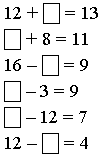 IV. Работа над задачами. Учащиеся составляют задачи по данным кратким записям (задание 1 на с. 67 учебника, часть 1), а затем решают их по действиям с пояснениями или выражением. Н а п р и м е р: Задача 1.У Саши было 50 рублей. Он купил альбом за 14 рублей и ручку за 6 рублей. Сколько денег осталось у Саши? Задача 2.У Оли было 30 рублей, а у Тани – 15. На 20 рублей они купили краски и кисточки. Сколько денег осталось у девочек? Р е ш е н и е. Задача 1. 50 – (14 + 6) = 30 Или:14 + 6 = 20 (р.) – истратили.50 – 20 = 30 (р.) – осталось.О т в е т: осталось 30 рублей.Задача 2. (30 + 15) – 20 = 25Или:30 + 15 = 45 (р.) – было.45 – 20 = 25 (р.) – осталось.О т в е т: 25 рублей осталось. V. Решение выражений. 1. Решение буквенных выражений.Фронтально выполняется задание 2 (с. 67 учебника, часть 1), где учащиеся вместо букв подставляют в выражения их значения, после чего находят значения полученных выражений. 2. Самостоятельная работа учащихся по карточкам. К-1. Найдите значения выражений: 36 + 2 	48 – 20 5 + 34 	90 – 6029 + 50 	54 – 3 К-2. Найдите значения выражений: 72 + 8 	65 – 3 36 + 4 	83 – 2 55 + 5 	60 – 2 К-3. Найдите значения выражений: 97 + 3 	50 – 352 + 8 	40 – 264 + 4 	80 – 8 К-4. Найдите значения выражений. 55 + 4 	64 – 4 3 + 46 	57 – 221 + 8 	30 – 5 VI. Работа с геометрическим материалом.Учащиеся рассматривают фигуры, изображённые на полях с. 67 (учебник, часть 1). – Что хотите сказать? – Назовите каждую фигуру. – Что называется периметром многоугольника? – Как найти периметр каждой из изображённых фигур?– Найдите периметр:I  в а р и а н т – треугольника;II  в а р и а н т – четырёхугольника;III  в а р и а н т – шестиугольника.– Сравните периметры фигур. VI. Итог урока. – Что особенно заинтересовало вас на уроке?– Что бы вам хотелось сделать по-другому? – Какова ваша роль на уроке?У р о к  54. УРАВНЕНИЕЦели: дать учащимся представление об уравнении как о равенстве, содержащем переменную; продолжать работу над задачами; развивать вычислительные навыки, мышление детей. Ход урокаI. Организационный момент. II. Каллиграфическая минутка. у  у  у  у  уb  b  b  b  b3  3  3  3  3III. Устный счёт.1. Продолжите ряд: 4, 7, 11, 16, 22 … (29, 37, 46). 2. Найдите те выражения, значения которых равны 13: 7 + 6 	9 + 44 + 8 	6 + 68 + 5 	13 – 17 + 5 	10 + 213 + 0 	9 + 313 – 0 	14 – 13. Задание 3 (с. 69 учебник, часть 1).Выполняя  задание, ученики повторяют термины «уменьшаемое», «вычитаемое», «разность»,  а также то, как  найти неизвестное уменьшаемое, неизвестное вычитаемое, значение разности. IV. Изучение нового материала. Учитель предлагает детям послушать следующий текст: У Ромы было 3 карандаша. Папа принёс ему ещё несколько. Когда Рома сосчитал все карандаши, оказалось, что у него их стало 9. – Что сделал Рома с карандашами, когда считал их? (Объединил или сложил.)– Как при помощи чисел и знаков арифметических действий записать то, что нам известно? (3 += 9.)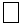 – Что следует написать на месте пропуска? (Какую-либо букву латинского алфавита.)– Напишите. – Прочитайте равенство, которое у вас получилось. (Например: 3 + а = 9.)Равенство, в котором есть неизвестное число, называется уравнением. – Какое число следует поставить вместо а, чтобы равенство было верным? – Число 6 является решением данного уравнения,  или корнем. Решить уравнение – значит найти такое число, при котором равенство будет верным. Далее устно выполняется задание 1 (с. 68 учебника, часть 1), в котором ученики находят значения предложенных уравнений. На этом уроке учащиеся находят решение уравнения подбором. V. Работа над задачами. Учитель предлагает ученикам прочитать текст в задании 6 (с. 69 учебника, часть 1). – Что хотите сказать? – Поставьте вопрос, соответствующий условию. (Сколько лет папе?)– Можно ли сразу ответить на поставленный вопрос? (Нет.)– Почему? (Потому что мы не знаем, сколько лет маме.)– Можем это узнать? – Каким образом? – Зная, сколько лет маме, можем решить задачу? – Запишем решение задачи выражением. Один ученик выполняет работу на доске: 5 + (5 + 19) = 29; папе 29 лет.Далее учащиеся читают условие задачи в задании 7 (с. 69 учебника, часть 1).– Задайте такой вопрос, чтобы задача была простой, то есть решалась одним действием. (Сколько времени мама едет на автобусе?) – Измените вопрос так, чтобы задача стала составной. (Сколько времени мама едет на автобусе и трамвае?)– Запишите задачу кратко и решите её. Фронтальная проверка. VI. Групповая работа. В группах дети выполняют задание 2 (с. 68 учебника, часть 1) и задание 4 (с. 69 учебника, часть 1).VII. Выполнение задания на смекалку. На данном этапе урока учитель может использовать задание на с. 69 учебника (часть 1). Дети должны не просто сказать, какой домик должен быть нарисован в каждой клеточке, а доказать справедливость своего мнения. VIII. Итог урока. – Какие открытия сделали? – Что называется уравнением? – Что значит решить уравнение? – Всё ли вам было понятно? – Как вы сегодня работали? У р о к  55. РЕШЕНИЕ ЗАДАЧ И УРАВНЕНИЙЦели: продолжать работу над составными задачами; отрабатывать умение учащихся решать составные задачи разными способами; продолжать формировать умение сравнивать выражения; учить отличать уравнения от других математических записей; познакомить с оформлением решения уравнения. Ход урокаI. Организационный момент.II. Каллиграфическая минутка. 11  11  11  11  1122  22  22  22  22III. Устный счёт. 1. Какое число пропущено?  +  =  +  –  =  –  +  >  +  –  <  – Вставьте в «окошки» числа 5, 6, 8, 9 таким образом, чтобы равенства и неравенства были верными. 2. Найдите значения выражений:b + 20 	14 + b 	80 – b 	b – 9при b = 70  b = 23  b = 113. Задание 4 (с. 70 учебника, часть 1). IV. Работа над задачами. Фронтально разбирается задача 3 (1) (с. 70 учебника, часть 1). – Прочитайте текст. – Является ли он задачей? – Что в задаче известно? – О чём спрашивается? – Как запишем задачу кратко? – Как по-разному можно решить задачу? [I. Сначала узнать, сколько ткани портниха потратила на костюм и платье, а затем полученное число вычесть из количества имеющейся у портнихи ткани.15 – (5 + 4) = 6.II. Сначала узнаем, сколько ткани осталось у портнихи, после того как она сшила костюм, а затем из полученного числа вычтем количество ткани, израсходованной на платье.(15 – 5) – 4 = 6.III. Сначала узнаем, сколько ткани осталось у портнихи, после того как она сшила платье, а затем из полученного числа вычтем количество ткани, израсходованной на костюм.(15 – 4) – 5 = 6)]Затем дети по аналогии с рассмотренной задачей самостоятельно решают задачу 3 (2) с последующей фронтальной проверкой. V. Решение уравнений. Учитель предлагает учащимся рассмотреть записи на доске и найти среди них уравнения.30 + х > 40 80 – х 45 – 5 = 40 38 – 8 < 50 60 + х = 90 х – 8 = 10 – Докажите, что вы правы. – Чем являются остальные записи? (Неравенство, разность, равенство, неравенство.)– Запишите первое уравнение в ваши тетради. – Чем является неизвестное число? (Слагаемым.)– Как найти неизвестное слагаемое? (Чтобы найти неизвестное слагаемое, надо из значения суммы вычесть известное слагаемое.)Учитель на доске, а дети в тетрадях записывают:60 + х = 90 х = 90 – 60 Найдите значение х. Далее следует продолжение записи: х = 30Чтобы проверить, правильно ли мы нашли корень уравнения, следует сделать проверку, для этого вместо х подставить найденное число:60 + 30 = 9090 = 90 Аналогично разбирается второе уравнение, в котором ученики находят неизвестное уменьшаемое. Запись в тетрадях и на доске (у доски работает учитель): х – 8 = 10 х = 10 + 8 х = 18       18 – 8 = 10 10 = 10После этой работы устно может быть выполнено задание 2 (с. 70 учебника, часть 1). В этом задании ученики могут найти корни уравнений подбором. VI. Работа с геометрическим материалом. В заключение урока учащиеся выполняют задание 7 (с. 70 учебника, часть 1), в котором сравнивают длины изображённых на чертеже ломаных линий. VII. Итог урока. – Что узнали сегодня на уроке? – Какое задание вызвало наибольшее затруднение? – Как вы думаете, почему? – Как вы сегодня работали? У р о к  56. РЕШЕНИЕ ЗАДАЧ И УРАВНЕНИЙЦели: формировать умение учащихся решать уравнения, правильно оформлять запись при решении уравнения; закреплять умение решать задачи изученных видов и составлять задачи по их краткой записи; продолжать формировать умение чертить отрезки заданной длины. Ход урокаI. Организационный момент.II. Каллиграфическая минутка. 33  33  33  33  3344  44  44  44  44III. Устный счёт. 1. Определите закономерность и продолжите ряды чисел: 11, 15, 20, 24, 29, 33, ... , ... , ... , ... ,  ... , 60.12, 11, 13, 12, 14, 13, 15,  ...  , ...  , ... , 17. (11, 15, 20, 24, 29, 33, 38, 42, 47, 51, 56, 60. 12, 11, 13, 12, 14, 13, 15, 14, 16, 15, 17.)2. Задание 1 (с. 71 учебника, часть 1). IV. Решение уравнений. Учитель предлагает ученикам рассмотреть задание 5 (с. 71 учебника, часть 1). – Что хотите сказать? – На сколько групп можно разделить все записанные уравнения? (На три.)– Какие это группы? (1 – уравнения, в которых неизвестное – одно из слагаемых; 2 – уравнения, где неизвестным является уменьшаемое; 3 – уравнения, в которых нужно найти неизвестное вычитаемое.)– Путём подбора найдите те уравнения, корень которых будет равен десяти. Далее подробно рассматриваются уравнения, в которых неизвестным является вычитаемое.Н а п р и м е р: 47 – у = 40 у = 47 – 40 у = 7          47 – 7 = 40 40 = 40 V. Работа над задачами. Устно решаются задачи 2, 3 (с. 71 учебника, часть 1). При работе над этими задачами можно использовать сигнальные карточки. Затем ученики составляют задачи по их краткой записи (задание 4, с. 71 учебника, часть 1). Н а п р и м е р:  Купили 20 тетрадей, 9 из них израсходовали. Сколько тетрадей осталось?  После того как дети израсходовали 9 тетрадей, у них осталось 11 тетрадей. Сколько тетрадей купили детям? – Что заметили? (Данные задачи являются обратными.)– Проверим справедливость вашего мнения, решив задачи. Учащиеся решают задачи самостоятельно с последующей фронтальной проверкой. – Вы были правы? – Составьте ещё одну обратную задачу. (Купили 20 тетрадей. После того как несколько тетрадей израсходовали, осталось 11 тетрадей. Сколько тетрадей израсходовали?)– Запишите задачу кратко и решите её. – Проверьте работу друг друга. VI. Работа с геометрическим материалом. – Как называется линия, изображённая на чертеже? – Из скольких звеньев она состоит? – Найдите длину ломаной.– Начертите отрезок, длина которого равна длине этой ломаной линии. – Какова длина отрезка? (10 сантиметров.)– Выразите длину отрезка в миллиметрах. (10 см = 100 мм.)VII. Итог урока. – Чему научил вас урок? – Всё ли было понятно? – Что для вас было самым простым? – Самым сложным? – Самым интересным? – Оцените свою работу. У р о к  57. ПРОВЕРКА СЛОЖЕНИЯЦели: показать учащимся, что результат, найденный действием сложения, можно проверить вычитанием; продолжать работу над задачами изученных видов; развивать навыки счёта. Ход урокаI. Организационный момент.II. Каллиграфическая минутка.55  55  55  55  5566  66  66  66  66III.Устный счёт. 1. «Какое выражение лишнее?»13 – 6 + 1016 – 9 + 1015 – 8 + 1012 – 4 + 1014 – 7 + 104 + 3 + 10(Лишними могут быть выражение 12 – 4 + 10, так как его значение равно 18, а  значения  остальных  выражений равны 17,  и выражение 4 + 3 + 10, так как в остальных выражениях к разности прибавляется число 10, а в данном выражении число 10 прибавляется к сумме.)2. «Собери число».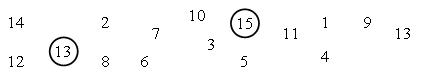 Учащиеся разными способами «собирают» число. Н а п р и м е р:13 = 12 + 113 = 11 + 2 13 = 11 + 1+113 = 10 + 3 13 = 10 + 2 + 113 = 10 + 1 + 1 + 1 13 = 9 + 413=9 + 3 + 113 = 9 + 2 + 213 = 9 + 2 + 1 + 1 13 = 9 + 1 + 1 + 1 + 1 и т. д. IV. Работа над новым материалом.Учитель предлагает учащимся рассмотреть равенства, записанные на доске:3 + 4 = 7	5 + 6 = 117 – 3 = 4 	11 – 5 = 67 – 4 = 3 	11 – 6 = 5– Сравните равенства каждого столбика. – Что заметили?– Результат действия сложения можно проверить вычитанием.Для того чтобы выполнить проверку, надо из значения суммы вычесть одно из слагаемых. Если в результате вычитания получается другое слагаемое, значит, сложение выполнено верно. Далее учащиеся знакомятся с правилами (с. 72 учебника, часть 1), а затем для формирования навыка выполнения проверки сложения выполняется задание 1 (с. 72 учебника, часть 1) с устным объяснением и задание 3 (с. 72 учебника, часть 1) фронтально (один учащийся выполняет работу на доске). V. Работа над задачами.На данном уроке можно предложить детям задание по карточкам:К-1. Дети посадили в школьном саду 12 кустов смородины, а крыжовника на 3 куста меньше. Сколько кустов крыжовника посадили дети?К-2. Дети посадили в школьном саду 12 кустов смородины, а крыжовника на 3 куста меньше. Сколько всего кустов смородины и крыжовника посадили в саду?К-3. В вазе было несколько апельсинов. Когда 4 апельсина съели, в вазе осталось 9 апельсинов. Сколько апельсинов было в вазе?К-4. На полке стояло 11 книг. Когда несколько книг сняли с полки, на ней осталось 6 книг. Сколько книг сняли с полки? VI. Развитие навыков счёта. Учащиеся выполняют задание 4 (с. 72 учебника, часть 1). Часть задания может быть выполнена письменно с комментированием, часть устно. Выполняя это задание, ученики повторяют понятия «слагаемое», «сумма». VII. Итог урока. – Что узнали сегодня на уроке? – Почему это важно знать? – Как вы сегодня работали? У р о к  58. ПРОВЕРКА ВЫЧИТАНИЯЦели: показать учащимся, что результат, найденный действием вычитания, можно проверить сложением; развивать вычислительные навыки, мышление учеников. Ход урокаI. Организационный момент.II. Каллиграфическая минутка. 77  77  77  77  7788  88  88  88  99III. Устный счет. 1. «Набери число». 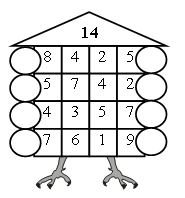 2. «Найди ошибку».30 – 2 = 28	15 – 8 = 836 – 4 = 32 	72 – 20 = 7040 – 3 = 43	69 – 2 = 67IV. Повторение изученного.Учитель предлагает учащимся найти значения сумм и проверить правильность выполненного решения.47 + 3	82 + 8 	42 + 30V. Работа над новым материалом.1. Учитель предлагает учащимся рассмотреть рисунок и выражения, записанные на с. 73 учебника (часть 1, «Н»).– Что заметили?– Кто из вас догадался, как можно проверить результат действия вычитания?– Результат действия вычитания можно проверить сложением. Для того чтобы выполнить проверку, надо к значению разности прибавить вычитаемое. Если в результате сложения получается уменьшаемое, значит, вычитание выполнено верно.– Прочитайте правила, написанные в учебнике (с. 73 учебника, часть 1).– Вы были правы? 2. Для формирования навыка выполнения проверки учащиеся выполняют задание 1 (с. 73 учебника, часть 1) с устным объяснением, а затем фронтально задание 2 (с. 73 учебника, часть 1). (Один ученик выполняет задание на доске.)VI. Развитие навыков счёта. С этой целью можно предложить ученикам задание 3 (с. 73 учебника, часть 1). Учащиеся выполняют задание с комментированием. При выполнении дети повторяют понятия «уменьшаемое», «вычитаемое», «разность». VII. Задания на развитие мышления, смекалки. 1. У отца 6 сыновей. У каждого сына есть сестра. Сколько детей в семье? 2. Мальчик может поднять не больше 10 килограммов. Поднимет ли он ведро с водой, если оно весит больше 8, но меньше 11 килограммов?3. Туристы ушли в поход в субботу утром, а вернулись вечером в воскресенье. Сколько дней туристы могли быть в походе? VIII. Работа с геометрическим материалом. На доске изображена ломаная. 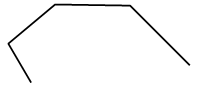 – Как называется линия, изображённая на доске? – Сколько звеньев в данной ломаной? – Начертите ломаную из четырёх звеньев. – Замкните её так, чтобы получился пятиугольник. – Найдите периметр полученного вами пятиугольника. – Можно ли замкнуть ломаную таким образом, чтобы получился шестиугольник?– Покажите, как вы это сделали. IX. Итог урока. – Что нового узнали на уроке? – Всё ли было понятным? – Какое задание было для вас самым интересным? – Оцените свою работу на уроке. У р о к  59. РЕШЕНИЕ ЗАДАЧ И УРАВНЕНИЙЦели: закреплять умение учащихся решать простые и составные задачи; составлять задачи, обратные данной, задачи по их краткой записи; продолжать формировать умение решать уравнения; развивать вычислительные навыки, смекалку, воображение. Ход урокаI. Организационный момент.II. Каллиграфическая минутка.99 99 99 99 99= = = = =III. Устный счёт. 1. На доске записаны числовые выражения: 48 – 8 43 + 7 90 – 40 36 + 4 59 – 9 25 + 15 70 – 30 12 + 38 – Рассмотрите выражения внимательно.– На какие две группы их можно разделить? (Можно разделить выражения на две группы следующим образом: 1) на разности и суммы; 2) одна группа – выражения, значения которых равны 40, вторая группа – выражения, значения которых равны 50.)2. Проверьте, является ли данный квадрат «магическим».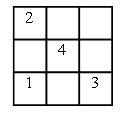 IV. Решение уравнений. На доске записаны уравнения из задания 3 (с. 74 учебника, часть 1). х + 28 = 28 	х – 0 = 14 1	0 – х = 6 – Что хотите сказать? – Чем является неизвестное число в первом уравнении? (Слагаемым.) Во втором? (Уменьшаемым.) В третьем? (Вычитаемым.)Далее уравнения решаются с подробным объяснением (к доске выходят по одному ученику и решают уравнения на доске).Р е ш е н и е: х + 28 = 28 	х – 0 = 14 	10 – х = 6 х = 28 – 28 	х = 14 + 0 	х = 10 – 6 х = 0 	х = 14 	х = 4 0 + 28 =28 	14 – 0 = 14 	10 – 4 = 6       28 = 28 	      14 = 14 	        6 = 6 После этой работы учащиеся решают в парах уравнения: 15 + а = 30 	45 – с = 40 	у – 18 = 20 Ф р о н т а л ь н а я   п р о в е р к  а. V. Решение выражений. На данном этапе урока фронтально разбирается задание 5 (с. 74 учебника, часть 1), в котором ученики находят значения выражений, а потом выполняют их проверку.Далее для самостоятельной работы можно предложить учащимся решить и проверить следующие выражения: К-1. 54 – 6 		72 + 8    60 – 32 		89 + 4 К-2. 46 – 9 		65 + 5    70 – 25 		37 + 6 К-3. 25 – 7 		36 + 4    50 – 18 		44 + 7VI. Работа над задачами. Учащиеся составляют по кратким записям в задании 4 (с. 74 учебника, часть 1) задачи, а затем решают их по вариантам с последующей взаимопроверкой. Н а п р и м е р: Задача 1. В магазине было 50 кг капусты. После того как магазин продал несколько килограммов капусты, в нём осталось 15 кг капусты. Сколько килограммов капусты продал магазин? Р е ш е н и е: 50 – 15 = 35 (кг) продалО т в е т: магазин продал 35 кг капусты. Задача 2. В бочке было несколько литров воды. После того как на полив грядок использовали 20 л воды, в бочке осталось 5 л. Сколько литров воды было в бочке сначала? Р е ш е н и е: 20 + 5 = 25 (л) былоО т в е т: в бочке было 25 литров воды. Далее учащиеся читают текст задачи 1 (с. 74 учебника, часть 1), выделяют условие и вопрос, называют данные и искомое числа, записывают задачу кратко или выполняют к ней чертёж, а затем самостоятельно решают её. После этого составляются две задачи, обратные данной.1. Две книги стоят 32 рубля. Одна из них стоит 12 рублей. Сколько стоит другая? 2. Одна книга стоит 12 рублей, а другая – 20. Сколько стоят две книги?Затем самостоятельно ученики решают задачу 2 (с. 74 учебника, часть 1). Учащиеся могут выполнить к задаче чертёж или рисунок. Ф р о н т а л ь н а я   п р о в е р к а. VII. Выполнение задания на развитие смекалки и воображения. На данном этапе урока дети выполняют задание на смекалку на с. 74 учебника (часть 1). VIII. Итог урока. – Что хотите сказать?– Чему научил вас сегодняшний урок? – Оцените вашу работу. У р о к  60. РАБОТА НАД ЗАДАЧАМИ И УРАВНЕНИЯМИЦели: формировать умение учащихся составлять задачи и уравнения, решать задачи и уравнения; закреплять умение находить периметр многоугольника; развивать мыслительные операции анализа, сравнения, обобщения. Ход урокаI. Организационный момент.II. Каллиграфическая минутка.1 10 1 10 1 10+ – + – + – +III. Устный счёт. 1. «Круговые примеры». 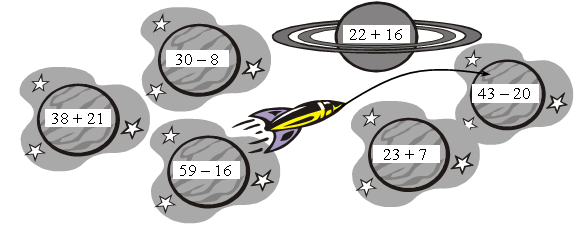 2. Найдите значения выражений d + 7 и 21 – d при: d = 14d = 16d = 18d = 17 IV. Работа над задачами. – Рассмотрите чертёж в задании 4 (с. 75 учебника, часть 1).– Составьте по нему задачу. (Коля и Поля бежали стометровку. Когда Коля прибежал на финиш, Поле осталось бежать ещё 30 метров. Сколько метров пробежала Поля?)– Запишите решение задачи. – Сформулируйте и запишите ответ. Далее фронтально разбирается задача 3 (с. 74 учебника, часть 1), решение задачи дети выполняют самостоятельно, после чего к данной задаче составляются две обратные. (Лена купила книгу, которая стоит 23 рубля. Она отдала продавцу 50 рублей. Сколько сдачи должен дать продавец Лене?Лена купила книгу, которая стоит 23 рубля. Когда она расплатилась, то получила сдачу 27 рублей. Сколько денег было у Лены?) V. Работа с геометрическим материалом. – Рассмотрите фигуры, изображённые в задании 6 (с. 75 учебника, часть 1). – Что у них общего? – Чем они отличаются? – Как найти периметр треугольника? – Измерьте стороны каждого треугольника и найдите периметры треугольников. – Измерьте отрезок, изображённый ниже. – Какова его длина? – Периметр какого треугольника равен длине отрезка? (Розового и зелёного.)VI. Составление и решение уравнений. На доске записаны уравнения из заданий 3, 2 (с. 75 учебника, часть 1). – Как называются равенства, записанные на доске? – Чем является неизвестное число в первом уравнении? Во втором? В третьем? Работа над уравнениями строится аналогично предыдущему уроку. Затем учитель записывает на доске числа 12, х, 9 и предлагает учащимся, используя данные числа, составить и записать все возможные уравнения. 12 – х = 9х + 9 = 129 + х = 12х – 9 = 12Учащиеся решают 1-2 из составленных ими уравнений в парах. VII. Выполнение задания на развитие внимания, смекалки. С этой целью выполняется задание на смекалку на с. 75 учебника (часть 1). Р е ш е н и е: Первый букет – Кати, второй букет – Тани, третий букет – Лены.VIII. Итог урока. – Что вам особенно запомнилось, понравилось? – Что бы хотели выполнить ещё?– Чью работу на уроке вам бы хотелось отметить особенно? У р о к  61. ЗАКРЕПЛЕНИЕ ИЗУЧЕННОГО: 
РАВЕНСТВА И НЕРАВЕНСТВАЦели: повторить с учащимися понятия «равенство», «неравенство»; развивать вычислительные навыки, мышление учеников.Ход урокаI. Организационный момент.II. Каллиграфическая минутка.2  12  20  2  12  203  13  30  3  13  30III. Устный счёт. 1. «Цепочка».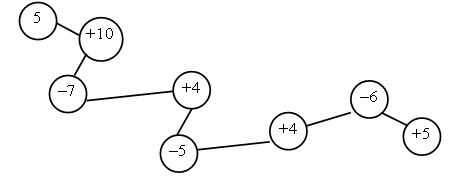 2. Какое число пропущено? 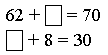 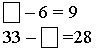 3. Вставьте знаки арифметических действий «+» или «–» так, чтобы равенства были верными.72 * 8 * 35 = 4554 * 9 * 20 = 2562 * 20 * 7 = 4936 * 30 * 8 = 58IV. Повторение понятий «равенство», «неравенство». На доске запись: 15 + 5 = 28 – 8 	9 + 4 > 14 – 6 39 + 30 + 9 	40 < 40 + 8 1 м = 10 дм 	2 м > 20 см– Рассмотрите внимательно записи на доске.– Что заметили? – Чем похожи записи каждого столбика? – Как называется запись, в которой есть знак «=»? (Равенство.)– Как называется запись, в которой есть знаки «>», «<»? (Неравенство.)– Составьте верные равенства и неравенства, используя выражения: 6 + 8, 17 – 10, 24 – 10, 37 – 30. V. Сравнение выражений. На данном этапе урока учащимся может быть предложено задание 6 (с. 76 учебника, часть 1), которое они выполняют с устным объяснением, а затем в качестве самостоятельной работы – задание по карточкам.К-1.  63 + 17  *  17 + 63   59 – 34  *  59 – 36   25 + 20  *  25 + 2   45 – 17  *  55 – 17 К-2.  80 – 31  *  80 – 21   72 + 8  *  8 + 72   18 + 4  *  18 + 40   67 – 24  *  47 – 24 К-3.  82 + 8  *  8 + 82   91 – 40  *  91 – 42   15 + 7  *  7 + 15   74 – 38  *  84 – 38 VI. Решение выражений. 1. Учащиеся выполняют с подробным устным объяснением задание 2 (с. 76 учебника, часть 1), в котором находят значения данных выражений, а затем проверяют их. После этого выполняется задание 8 (с. 76 учебника, часть 1). Задание может быть выполнено следующим образом: дети рассматривают выражения первого столбика и приходят к выводу о том, что для решения выражений необходимо воспользоваться приёмом группировки слагаемых, данный столбик выполняется с комментированием.З а п и с ь  в тетради: 40 + 7 + 3 + 18 = 40 + (7 + 3) + 18 = 40 + 10 + 18 = 50 + 18 = 6850 + 26 + 8 + 2 = 50 + 26 + (8+ 2) = 50 + 10 + 26 = 60 + 26 = 86 30 + 9 + 6 + 1= 30 + (9 + 1) + 6 = 30 + 10 + 6 = 40 + 6= 46 Далее учитель предлагает ученикам рассмотреть выражения второго столбика.– Чем интересны выражения этого столбика? – Как, по вашему мнению, будут изменяться значения данных выражений? – Решите выражения. – Вы были правы? 2. Групповая работа.В качестве групповой работы учащимся могут быть предложены задания 1, 3 (с. 76 учебника, часть 1). Выполняя задание 1, дети находят ошибки и исправляют их. В задании 3 ставят скобки таким образом, чтобы записи были верными. VII. Задание на смекалку. Учащиеся выполняют задание  на с. 76 учебника (часть 1), в котором заполняют таблицу. (Вторая строка – в зелёном квадрате красный круг, в синем треугольнике красный круг, в жёлтом прямоугольнике красный круг, в белом круге красный круг; третья строка – в зелёном квадрате чёрный треугольник, в синем треугольнике чёрный треугольник, в жёлтом прямоугольнике чёрный треугольник, в белом круге чёрный треугольник.)VIII. Итог урока. – Что хотите сказать? – Какие понятия, правила повторяли сегодня на уроке? – Как вы сегодня работали? – Что бы хотели выполнить ещё? У р о к  62. ЗАКРЕПЛЕНИЕ ИЗУЧЕННОГО: 
РЕШЕНИЕ ЗАДАЧ И ВЫРАЖЕНИЙЦели: закреплять вычислительные навыки, умение решать задачи и выражения изученных видов; продолжать формировать умение решать уравнения. Ход урокаI. Организационный момент.II. Каллиграфическая минутка.4  40  4  40  4  405  50  5  50  5  50III. Устный счёт. 1. «Назови соседа». 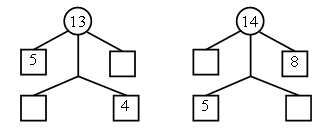 2. Найдите значения выражений:  с + 7, с – 4 при:с = 12с = 13 с = 14 с = 23 3. Задание 11 (с. 77 учебника, часть 1). IV. Решение уравнений. На доске записаны уравнения из задания 13 (с. 77 учебника, часть 1). Учащиеся определяют, что является неизвестным в каждом уравнении, а затем решают их с подробным объяснением (один ученик выполняет работу на доске). Затем дети решают в парах уравнения: х + 15 = 25	 у – 8 = 17 	24 – а = 24 V. Работа над задачами. Учащиеся читают текст из задания 12 (с. 77 учебника, часть 1). – Что хотите сказать? – Дополните условие задачи данным числом. – Прочитайте задачу теперь. – Выберите схему, которая соответствует задаче. – Запишите решение по действиям с пояснениями и выражением (один ученик выполняет работу на доске). – Проверьте работу, выполненную на доске, и свою. – Запишите ответ. Затем ученики самостоятельно решают задачу 18 (с. 78 учебника, часть 1). К задаче дети могут нарисовать рисунок или начертить чертёж. Взаимопроверка. VI. Решение выражений. На доске записаны выражения из задания 9 (с. 77 учебника, часть 1). – Что хотите сказать? – Как удобно решить данные выражения? – Решите выражения устно. Далее с комментированием выполняется задание 14 (с. 77 учебника, часть 1), кроме третьего столбика. Третий столбик учащиеся решают устно с использованием сигнальных карточек. VII. Задание на смекалку. В заключение урока дети выполняют задание на смекалку «Чей путь короче?».VIII. Итог урока. – Как вы сегодня работали? – Чью работу вам хотелось бы отметить особенно? – Какие задания вызвали у вас затруднения? – Что для вас было самым простым? У р о к  63. КОНТРОЛЬНАЯ РАБОТАЦель: проверить умение учащихся выполнять сложение и вычитание в изученных случаях, умение решать задачи, сравнивать выражения, чертить геометрические фигуры. Ход урокаУ р о к  64. РЕШЕНИЕ ЗАДАЧЦели: разобрать наиболее типичные ошибки, допущенные в контрольной работе; закреплять умения учащихся решать задачи изученных видов, находить периметр многоугольников; развивать мышление учеников. Ход урока I. Организационный момент.II. Каллиграфическая минутка.6  16  60  6  16  607  17  70  7 17  70III. Устный счёт. В качестве устного счёта на данном уроке учитель может использовать задания 1, 2 (с. 79 учебника, часть 1) и задание 17 (с. 78 учебника, часть 1).IV. Работа над ошибками. Разбираются наиболее типичные ошибки, допущенные учащимися в контрольной работе. V. Работа с геометрическим материалом. Учащиеся рассматривают геометрические фигуры, изображённые на полях с. 78 учебника (часть 1). – Чем похожи фигуры? – Чем отличаются? – Найдите периметр каждой фигуры. (Дети могут выполнить задание по вариантам.)– Сравните периметры фигур. – Начертите треугольник с периметром, равным 10 сантиметрам. – Каковы стороны фигуры, начерченной вами? VI. Работа над задачами. Учащиеся читают текст  в задании 22 (с. 78 учебника, часть 1). – Что хотите сказать? – Рассмотрите выражения, записанные ниже. – Поставьте такой вопрос, чтобы решением задачи стало первое выражение. (Какова масса фруктов?)– Задайте вопрос так, чтобы решением задачи стало второе выражение. (Какова масса сумки с фруктами?)– Рассмотрите чертёж в задании 23 (с. 78 учебника, часть 1). – Составьте по нему задачу. – Запишите решение. – Дайте ответ на поставленный вопрос. Далее фронтально разбирается задача 21 (с. 78 учебника, часть 1). Учащиеся выделяют условие, вопрос, называют данные и искомое числа, под руководством учителя записывают задачу кратко, а затем самостоятельно решают её с последующей взаимопроверкой. В заключение урока ученики решают самостоятельно задачу 19 (с. 78 учебника, часть 1).Самопроверка с доски или контрольного листа. VII. Итог урока.– Что хотите сказать? – Оцените свою работу на уроке. У р о к  65. ПОВТОРЕНИЕ И ЗАКРЕПЛЕНИЕ МАТЕРИАЛА, 
ИЗУЧЕННОГО В  I ПОЛУГОДИИЦели: закрепить знание учащимися нумерации чисел в пределах 100, умение решать задачи и выражения изученных видов, сравнивать выражения.Ход урокаI. Организационный момент.II. Каллиграфическая минутка.5 4 3 5 4 33 4 5 3 4 5III. Устный счет.1. «Цепочка».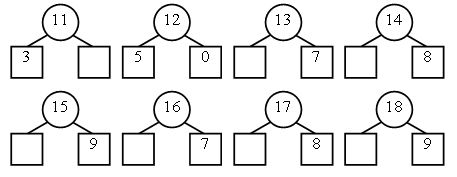 2. Проверьте, правильно ли найдены значения выражений:5 + 6=12 	15 – 7 = 87 + 7 = 1 	18 – 9 = 98 + 9=16	11 – 3 = 9IV. Сравнение выражений.– Не выполняя действий, сравните выражения и поставьте знаки сравнения:9 + 2 * 90 + 2	10 – 3 * 10 + 370 – 10 * 70 – 1 	15 + 5 * 5 + 590 – 3 * 90 – 30 	70 + 20 * 40 + 20– Докажите справедливость вашего мнения. V. Сравнение именованных чисел.12 см * 1 дм 2 см 5 см * 5 дм 60 мин * 1 ч 10 кг* 15 кгVI. Решение задач.1. Учитель предлагает учащимся рассмотреть краткую запись на доске и составить по ней задачу: Было – 15 кг.Взяли – 6 кг и 3 кг.Осталось – ?        После того как учащиеся составят задачу, они записывают решение по действиям с пояснениями и выражением.Желательно рассмотреть два способа решения задачи.Н а п р и м е р:I. 1) 6 + 3 = 9 (кг) взяли. 2) 15 – 9 = 6 (кг) осталось.15 – (6 + 3) = 9.II.  1) 15 – 6 = 9 (кг). 2) 9 – 3 = 6 (кг) осталось. (15 – 6) – 3 = 6.Затем можно предложить учащимся найти среди текстов задачи и решить их.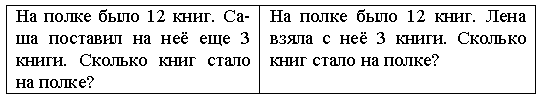 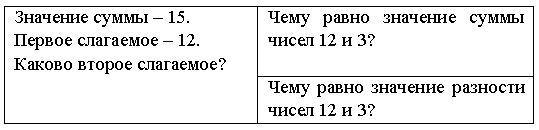 После того как учащиеся определили, где тексты с задачами, учитель предлагает детям рассмотреть схемы задач и найти те, которые подходят к данным задачам.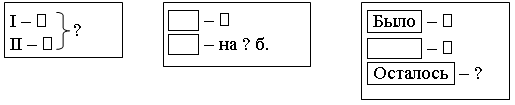 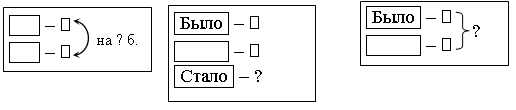 Далее учащиеся записывают краткую запись и решают задачи. Проверка проводится фронтально.VII. Работа с геометрическим материалом. Н а   д о с к е: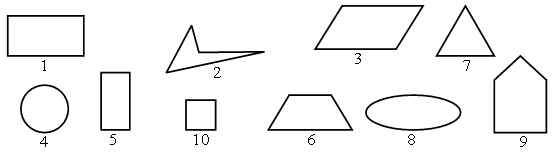 – Назовите номера четырехугольников.– Назовите номера прямоугольников.– Начертите в тетради:1) четырехугольник;2) прямоугольник. VIII. Итог урока. – Что хотите сказать? – Какое задание вам понравилось больше всего? – Что бы хотели сделать по-другому? – Как вы сегодня работали? У р о к  66. ПИСЬМЕННОЕ СЛОЖЕНИЕ ДВУЗНАЧНЫХ ЧИСЕЛ 
БЕЗ ПЕРЕХОДА ЧЕРЕЗ ДЕСЯТОКЦели: познакомить учащихся с письменным приёмом сложения двузначных чисел; показать место расположения десятков и единиц при решении выражений в столбик.Ход урокаI. Организационный момент. II. Каллиграфическая минутка.47 47 47 47 4758 58 58 58 58III. Устный счет.1. «Цепочка».– Проверьте: все ли в цепочке верно?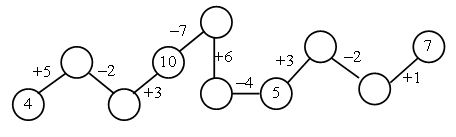 2. «Какой знак пропущен?» 6 * 2 = 5 * 3 8 * 3 = 11 * 0 8 * 2 = 18 * 8 7 * 4 = 6 * 5 IV. Изучение нового материала.1. Учитель предлагает учащимся найти значение суммы 45 + 23 (с подробным объяснением).45 + 23О б ъ я с н е н и е: представим число 23 в виде суммы разрядных слагаемых 20 и 3. Удобно к первому слагаемому сорок пять прибавить двадцать, а затем к полученному результату прибавить три.45 + 23 = 45 + (20 + 3) – (45 + 20) + 3 – 65 + 3 – 68.Далее учитель предлагает детям рассмотреть запись на доске: 45  + 23  68– Рассмотрите внимательно запись.– Вы заметили, что в ней тоже записана сумма чисел 45 и 23?– Расскажите, как это сделано.– Как расположены единицы слагаемых? (Единицы расположены под единицами.)– Как расположены десятки? (Десятки расположены под десятками.)– Где стоит знак действия? (Слева от слагаемых.)– Что в записи заменяет знак равенства? (Черта.)– Как располагается значение суммы? (Под чертой; единицы записаны под единицами, десятки под десятками.)Далее учитель поясняет учащимся, что при сложении в столбик вычисления начинают делать с единиц.2. С целью отработки приема сложения двузначных чисел в столбик учащиеся выполняют задание 1 (с. 4 учебника, часть 2).Один ученик выполняет работу на доске (с подробным объяснением).V. Работа над задачами.Учащиеся читают текст задачи 2 (с. 4 учебника, часть 2). – Что в задаче известно? – О чём спрашивается? – Какая это задача: простая или составная? – Назовите данные и искомое числа. – Рассмотрите внимательно схемы (учитель выставляет на доску различные схемы задач).– Есть ли среди них та, которая соответствует прочитанной вами задаче? – Запишите задачу кратко. – Решите задачу по действиям, с пояснениями. 1) 4 – 3 = 1 (м) – на платье.2) 4 + 1 = 5 (м) – всего.– Запишите решение задачи выражением. (4 + (4 – 3) = 5)– Сформулируйте и запишите ответ задачи.VI. Работа с геометрическим материалом. – Начертите в тетрадях прямоугольник со сторонами 4 и 2 сантиметра.– Как найти периметр прямоугольника? – Найдём периметр данного прямоугольника. (Под руководством учителя дети записывают задачу, а затем самостоятельно находят периметр фигуры.)– Начертите треугольник, имеющий такой же периметр. – Каковы стороны вашего треугольника? VII. Решение выражений.В заключение урока учащиеся работают в парах. На данном этапе урока можно предложить учащимся задание 3 (с. 4 учебника, часть 2), которое способствует развитию навыков счёта и закреплению изученных учащимися приёмов сложения и вычитания).VIII. Итог урока. – Чему научил вас сегодняшний урок? – Всё ли вам было понятно? – Что особенно понравилось? – Что вызвало затруднения? – Как вы сегодня работали? У р о к  67. ПИСЬМЕННОЕ ВЫЧИТАНИЕ ДВУЗНАЧНЫХ ЧИСЕЛ
БЕЗ ПЕРЕХОДА ЧЕРЕЗ ДЕСЯТОКЦели: познакомить учащихся с письменным приёмом вычитания двузначных чисел; формировать умение складывать двузначные числа в столбик (без перехода через десяток); продолжать работу над задачами изученных видов;  развивать мышление учеников. Ход урокаI. Организационный момент.II. Каллиграфическая минутка.83 83 83 83 8392 92 92 92 92III. Устный счет.1. «Цепочка».– Объясните, как получили каждое следующее число из предыдущего.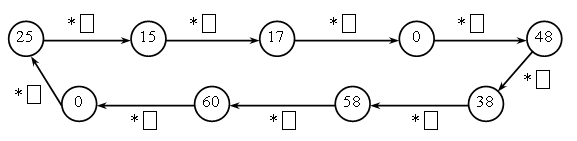 Р е ш е н и е:25 – 10 = 15; 15 + 2 = 17; 17 – 17 = 0; 0 + 48 = 48; 48 – 10 = 38; 38 + 20 = 58; 58 + 2 = 60; 60 – 30 = 30; 30 – 5 = 25.2. «Назови число».– Назовите число, которое на 5 меньше числа 43 (80, 99).– Назовите число, которое на 5 больше числа 50 (64, 87). IV. Изучение нового материала.1. Учитель  предлагает  учащимся  найти  значение  разности  57 – 26 (с  подробным объяснением).57 – 26О б ъ я с н е н и е: представим число 26 в виде суммы разрядных слагаемых 20 и 6. Удобно из уменьшаемого 57 вычесть число 20, а затем из полученного результата вычесть число 6.57–26 = 57– (20 + 6) = (57 –20)– 6 = 37– 6 = 31.Далее учитель предлагает ученикам рассмотреть запись на доске:_57   26   31– Рассмотрите внимательно запись.– Как в ней расположены единицы?– Как расположены десятки?– Как записано значение разности?– Сравните это решение с подробной записью.– Какой способ вам нравится больше?– Почему?2. С целью отработки приема вычитания двузначных чисел в столбик учащиеся выполняют задание 1 (с. 5 учебника, часть 2). Один ученик делает работу на доске (с подробным объяснением).V. Работа над задачами. Учащиеся читают задачу 2 (с. 5 учебника, часть 2), выделяют в ней условие, вопрос, данные и искомые числа. – Можем ли сразу ответить на поставленный вопрос задачи? (Нет.)– Почему? (Потому что не знаем, сколько на ёлке золотых шаров.)– Можем это узнать? (Да.)– Зная, сколько на ёлке золотых шаров, можем ответить на вопрос задачи? (Да.)– Выполните к задаче рисунок или чертёж. – Запишите решение. – Проверьте работу друг друга. – Верно ли, что на ёлке 13 зелёных шаров? – Запишите ответ задачи. VI. Работа с геометрическим материалом. – Рассмотрите чертёж на с. 5 учебника, часть 2, задание 5. – Что хотите сказать? – Какая это ломаная? (Незамкнутая.)– Сколько звеньев в изображённой ломаной? – Как найти длину ломаной? – Найдите длину этой ломаной линии. – Рассмотрите машину, изображённую на полях учебника (с. 5 учебника, часть 2). – Что заметили? – Из каких геометрических фигур построена машина? – Рассмотрите «детали», расположенные ниже.– Каких «деталей» не хватает, чтобы построить такую же машину? – Начертите их в ваших тетрадях. VII. Самостоятельная работа. Учащиеся решают самостоятельно выражения из задания  4 (с. 5 учебника, часть 2), эту работу дети могут выполнить по вариантам. VIII. Итог урока. – Какие открытия сделали? – Всё ли вам было понятно? – Какую работу вам хотелось бы выполнить ещё? – Как вы сегодня работали?У р о к  68. ПИСЬМЕННОЕ СЛОЖЕНИЕ И ВЫЧИТАНИЕ 
ДВУЗНАЧНЫХ ЧИСЕЛ БЕЗ ПЕРЕХОДА ЧЕРЕЗ ДЕСЯТОКЦели: продолжать формировать умение учащихся записывать и находить значения суммы и разности в столбик (без перехода через десяток); развивать навыки устного счёта, умение преобразовывать величины, чертить отрезки, находить периметр многоугольника. Ход урокаI. Организационный момент.II. Каллиграфическая минутка.17 17 17 17 1771 71 71 71 71III. Устный счет. 1. «Цепочка». 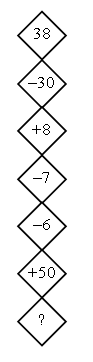 2. Задание 6 (с. 6 учебника, часть 2). Выполнение данного задания способствует не только развитию навыков устного счёта учащихся, но и повторению терминов «слагаемое», «сумма». 3. Найдите значения выражений k + 6 и 28 – k при: k = 7k = 8k = 9k = 10IV. Формирование умения учащихся находить значения суммы и разности двузначных чисел в столбик. С подробным объяснением выполняется задание 1 (с. 6 учебника, часть 2). (Один ученик выполняет работу на доске.) Затем дети выполняют с объяснением задание 2 (с. 6 учебника, часть 2), в котором проверяют выполненное сложение или вычитание. V. Преобразование величин.С этой целью учащимся может быть предложено задание 7 (с. 6 учебника, часть 2). Задание может быть выполнено с комментированием либо самостоятельно, с последующей фронтальной проверкой. Перед выполнением задания ученики повторяют изученное:1 см = 10 мм1 дм = 10 см1 м = 10 дмVI. Работа над задачами. Фронтально проводится работа над задачей 3 (с. 6 учебника, часть 1), учащиеся выделяют в задаче условие, вопрос, называют данные и искомое числа, записывают задачу кратко (под руководством учителя), затем самостоятельно решают её. 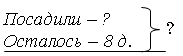  30 – 8 = 22 (д.)О т в е т: посадили 22 дерева. Самостоятельно учащиеся решают задачу 4 (с. 6 учебника, часть 2) с последующей взаимопроверкой. VII. Работа с геометрическим материалом.– Рассмотрите точки, изображённые в задании 8 (с. 6 учебника, часть 2).– Как вы думаете, какие фигуры могут получиться, если соединить точки? – Отметьте в ваших тетрадях точки точно так же. – Соедините их отрезками. – Какие фигуры получились? – Вы были правы? – Как найти периметр треугольника? – Найдём периметр каждого из полученных треугольников. (Периметр одного треугольника находится с подробной записью, периметр другого треугольника дети могут найти устно либо записать только решение.)VIII. Итог урока. – Чему научил вас сегодняшний урок? – Что бы вы хотели сделать по-другому? – Оцените свою работу на уроке. У р о к  69. РЕШЕНИЕ ЗАДАЧ И ВЫРАЖЕНИЙЦели: закреплять умения учащихся записывать и находить значения суммы и разности в столбик, решать уравнения изученных видов, составлять и решать простые и составные задачи; развивать внимание, наблюдательность. Ход урокаI. Организационный момент.II. Каллиграфическая минутка.25 25 25 25 2515 15 15 15 15III. Устный счет. 1. Заполните таблицы. (При выполнении этого задания целесообразно использовать сигнальные карточки.)2. Рассмотрите ряд чисел, выявите закономерность и продолжите ряд, соблюдая подмеченную вами закономерность.... , 21, 34, 47, … , … , 86, … (8, 21, 34, 47, 60, 73, 86, 99 – каждое последующее число больше предыдущего на 13.)IV. Решение выражений. 1. Закрепление умения находить значения суммы и разности в столбик. С этой целью учащимися выполняется с подробным устным объяснением задание 6 (с. 7 учебника, часть 1). Один ученик выполняет работу на доске. 2. Закрепление умения выполнять проверку сложения и вычитания. Учащиеся выполняют самостоятельно задание 7 (с. 7 учебника, часть 2) с последующей взаимопроверкой. 3. Развитие навыков счёта. С целью развития навыков счёта учащимся может быть предложено задание 5 (с. 7 учебника, часть 2), которое выполняется с комментированием. V. Работа над задачами. Учитель предлагает прочитать учащимся текст в задании 3 (с. 7 учебника, часть 2). – Что заметили? – Рассмотрите выражения, записанные ниже. – Поставьте к данному условию вопрос таким образом, чтобы решением задачи стало первое выражение. (На сколько больше времени ушло у пассажира на обратный путь? Или: На сколько быстрее пассажир долетел на самолёте, чем доехал на поезде?)– Измените вопрос так, чтобы решением задачи стало второе выражение. (Сколько времени пассажир затратил на весь путь?)– Решите обе задачи устно. Далее разбирается задача 2 (с. 7 учебника, часть 2); прежде чем приступить к решению задачи, учащиеся заканчивают вопрос. (Сколько всего туристов приехало в Киев?) Затем выбирают схему, соответствующую данной задаче, записывают задачу кратко и решают её самостоятельно с последующей самопроверкой. Задачу 1 (с. 7 учебника, часть 2) ученики решают самостоятельно с последующей фронтальной проверкой. (Во время работы над задачей учитель оказывает индивидуальную помощь тем учащимся, которые в этом нуждаются.)VI. Решение уравнений. На данном этапе урока выполняется задание 8 (с. 7 учебника, часть 2). Кроме того, учитель может подобрать свои уравнения, которые ученики будут решать самостоятельно.Р е ш е н и е:х – 8 = 6 	у + 9 = 17х = 8 + 6 	у = 17 – 9 х = 14 	у = 8 14 – 8 = 6 	8 + 9 = 176 = 6 	17 = 17VII. Итог урока. – Что хотите сказать? – Что особенно запомнилось? – Какую бы работу хотели выполнить ещё? – Что бы хотели изменить в уроке? – Как вы сегодня работали? У р о к  70. ПРЯМОЙ УГОЛЦели: дать учащимся представление о прямом угле; учить отличать прямой угол от острого и тупого при помощи модели прямого угла; развивать вычислительные навыки, умение складывать и вычитать двузначные числа в столбик (без перехода через десяток).Ход урокаI. Организационный момент.II. Каллиграфическая минутка.10 10 10 10 1020 20 20 20 20III. Устный счет. 1. «Цепочка». 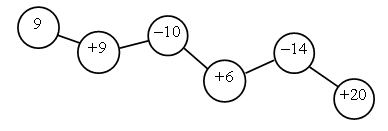 2. «Какой пример лишний?» 7 + 75 + 910 + 49 + 78 + 6(Лишними являются  примеры 9 + 7, так как его значение равно шестнадцати, значения остальных выражений равны четырнадцати, и пример 10 + 4, так как во всех суммах складываются однозначные числа, а в этой сумме первым слагаемым является двузначное число.)IV. Изучение нового материала.На доске изображена фигура: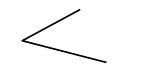 – Знаете ли вы, как называется эта фигура?– Правильно, она называется углом. Затем учитель изображает (или открывает ту часть доски, на которой изображён прямой угол).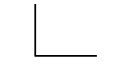 – Это прямой угол. Далее учащиеся рассматривают чертежи других углов, изображённых на доске. 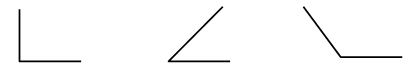 – Все ли из этих углов прямые?– Кроме прямых, бывают острые и тупые углы.– Это острый угол.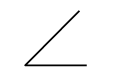 – Это тупой угол. 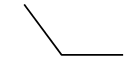 – Для того чтобы было легче определить, какой угол перед нами, сделаем модель прямого угла. Возьмите лист бумаги и перегните его 2 раза так, как показано на рис. 1 и 2 ваших учебников (с. 8, часть 2). – Вы получили модель прямого угла.– При помощи модели прямого угла определите в задании 1 (с. 8 учебника, часть 2), какие углы являются прямыми.V. Решение выражений. 1. Сложение двузначных чисел в столбик.Учащиеся выполняют задание 2 (с. 8 учебника, часть 2), в котором складывают и вычитают двузначные числа в столбик (без перехода через десяток) с последующей проверкой, также в столбик. Один ученик выполняет работу на доске. 2. Выполняется задание 3 (с. 8 учебника, часть 2). Данное задание можно выполнить следующим образом: третий столбик устно (с объяснением), первый и второй столбики – с комментированиемVI. Работа с геометрическим материалом. – Начертите отрезок, длина которого равна 5 см. – Ниже начертите отрезок на 2 см  короче предыдущего. – Используя данные отрезки, постройте ломаную линию. – Замкните ломаную. – Какая фигура получилась? – Найдите периметр полученного треугольника. VII. Итог урока. – Что нового узнали сегодня на уроке? – Какие открытия сделали? – Всё ли было понятно? – Как вы сегодня работали? – Чью бы работу вам хотелось отметить особенно? У р о к  71. ПРЯМОЙ УГОЛ. РЕШЕНИЕ ЗАДАЧ 
И ВЫРАЖЕНИЙЦели: формировать умение учащихся отличать прямой угол от острого и тупого при помощи модели прямого угла; закреплять умение решать задачи и выражения изученных видов; развивать логическое мышление.Ход урокаI. Организационный момент.II. Каллиграфическая минутка.30 30 30 30 3040 40 40 40 40III. Устный счет.1. «Какое число и какой знак пропущены?»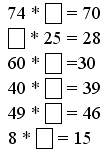 2. Найдите значения выражений: 8 + 176 + 284 + 3963 – 850 – 513 – 7Работа выполняется с использованием сигнальных карточек. IV. Формирование умения учащихся отличать прямой угол от других углов.На доске изображены различные углы.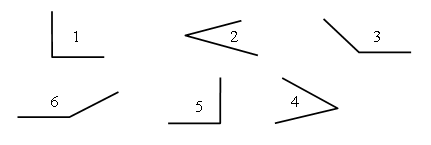 – На какие группы можно разделить изображенные углы? Запишите номера углов по группам. (1, 5;  2, 4;  3, 6.)– Какие из представленных углов прямые?– Проверьте справедливость вашего мнения при помощи модели прямого угла.– Начертите прямой угол в тетради.– Начертите четырёхугольник, в котором 2 угла прямые. – Начертите треугольник с прямым углом. – Проверьте работу друг друга.IV. Решение выражений.Учащиеся выполняют самостоятельно задание 6 (с. 9 учебника, часть 2), производя вычисления в столбик, затем делают проверку выполненного решения. (Двое учеников выполняют задание на закрытой доске.)Взаимопроверка.В задании 5 (с. 9 учебника, часть 2) второй и третий столбики выполняются учащимися с комментированием, первый столбик дети выполняют самостоятельно с последующей фронтальной проверкой.V. Работа над задачами.Задача 1 (с. 9 учебника, часть 2) разбирается фронтально.– Прочитайте задачу.– Сколько игроков было на поле?– Сколько игроков ждали своей очереди?– Каким действием найдём ответ на вопрос задачи?– Как записать задачу кратко?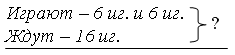 – Решите задачу удобным для вас способом.– Сколько человек принимало участие в игре?Задачу 2 (с. 9 учебника часть 2) учащиеся записывают и решают самостоятельно, предварительно выбрав соответствующую схему.Самопроверка (с карточки-ключа).В заключение работы над задачами ученики устно разбирают задачу 3 (с. 9 учебника, часть 2).VI. Задание на смекалку.Учащиеся выполняют задание на смекалку (на полях с. 9 учебника, часть 2).  Для выполнения задания детям потребуются спички, очищенные от серы. Можно предложить ученикам выполнить это задание в парах.(Учитель должен заранее предупредить учащихся о том, чтобы они принесли спички для практической работы.)VII. Итог урока.– Чему научил вас сегодняшний урок? – Что особенно понравилось? – Какие бы задания вы хотели бы ещё включить в урок? – Какие бы задания убрали из урока?– Почему? – Какова ваша роль на уроке?У р о к  72. ПИСЬМЕННОЕ СЛОЖЕНИЕ ДВУЗНАЧНЫХ ЧИСЕЛ 
С ПЕРЕХОДОМ ЧЕРЕЗ ДЕСЯТОКЦели: познакомить учащихся с письменным приёмом сложения двузначных чисел с переходом через десяток; продолжать работу над задачами и уравнениями изученных видов, закреплять изученные приёмы сложения и вычитания двузначных чисел; развивать навыки устного счёта. Ход урокаI. Организационный момент.II. Каллиграфическая минутка.25  25  25  25  2536  36  36  36  36III. Устный счет. 1. Ребусы.*6 – * = 297* – * = *09* + * = 100 8* + ** = 1002. «Молчанка».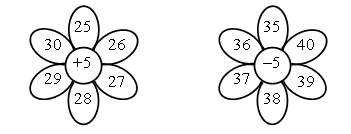 IV. Изучение нового материала.Учитель предлагает учащимся устно (с подробным объяснением) найти значение суммы чисел 37 + 48. (Учащиеся могут воспользоваться палочками и пучками палочек.)– Как вы думаете, удобнее будет сложить числа в столбик?– Как правильно записать данную сумму в столбик?   37+ 48– Что нужно сначала сложить: десятки или единицы? (Единицы.)– Сложите единицы. (7 единиц и 8 единиц – это 15 единиц.)– Как же записать 15 единиц? (Высказывания детей.)– Представьте число 15 в виде суммы разрядных слагаемых. 
(1 десяток 5 единиц.)– Запишем 5 единиц под единицами, 1 десяток перенесём к десяткам.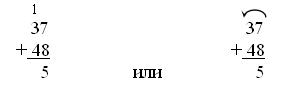 – Сложите десятки. (3 десятка и 4 десятка – это 7 десятков, и 1 десяток перенесли. 7 десятков и 1 десяток – это 8 десятков.)   37 + 48   85– Чему равно значение суммы? (Восьмидесяти пяти.)– Далее учащиеся (с подробным объяснением) выполняют зада­ние 1 (с. 10 учебника, часть 2). Один учащийся выполняет работу на доске:    54+  38О б ъ я с н е н и е: К числу 54 прибавить число 38. Складываем единицы: 4 и 8 – это 12 единиц; 12 единиц – это 1 десяток и 2 единицы; пишем под единицами 2, а 1 десяток переносим в десятки. Складываем десятки: 5 десятков и 3 десятка – это 8 десятков, и 1 десяток перенесли. 8 десятков и 1 десяток – 9 десятков.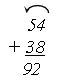 Значение суммы 92.И т. д.V. Решение выражений.Учащиеся выполняют с комментированием задание 5 (с. 10 учебника, часть 2): первый и второй столбики письменно, третий столбик, в котором ученики представляют числа в виде суммы разрядных слагаемых, выполняется устно.Затем дети выполняют самостоятельно задание 7 (с. 10 учебника, часть 2) с последующей взаимопроверкой. VI. Работа над задачами.Фронтально разбирается задача 3 (с. 10 учебника, часть 2). – Прочитайте текст.– Это задача?– Почему так считаете?– Выделите условие. – О чём в задаче спрашивается? – Можем ли сразу ответить на поставленный вопрос? – Почему? – Запишите задачу кратко. (Один учащийся выполняет работу на доске.)Стояло – 18 м. л. и 7 б. л.Ушло – 20 л.Осталось – ?Запишите решение по действиям и выражением.1) 18 + 7 = 25 (л.) – стояло2) 25 – 20= 5 (л.) – осталось(18+ 7) – 20 = 5– Можно ли решить задачу другим способом? (Нет.)– Почему?– Запишите ответ задачи.Задачу 4 (с. 10 учебника, часть 2) учащиеся решают самостоятельно, предварительно выбрав соответствующую схему.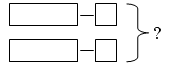 VII. Решение уравнений. На данном этапе урока учащимся может быть предложено задание 5 (с. 10 учебника, часть 2). Задание выполняется фронтально (один учащийся – у доски). Последнее уравнение дети могут решить самостоятельно, с последующей фронтальной проверкой. VIII. Итог урока. – Что нового узнали на уроке?– Всё ли было понятно? – Какое задание оказалось для вас самым простым? – Какое самым трудным? – Оцените свою работу на уроке. У р о к  73. ПИСЬМЕННОЕ СЛОЖЕНИЕ ДВУЗНАЧНЫХ ЧИСЕЛ 
С ПЕРЕХОДОМ ЧЕРЕЗ ДЕСЯТОК 
В СЛУЧАЯХ ВИДА: 37 + 53Цели: познакомить учащихся с письменным приемом сложения двузначных чисел в случаях вида: 37 + 53; отрабатывать изученные ранее приемы сложения и вычитания двузначных чисел; продолжать работу над задачами.Ход урокаI. Организационный момент.II. Каллиграфическая минутка.37  37  37  37  3753  53 53  53  53III. Устный счёт. 1. «Цепочка».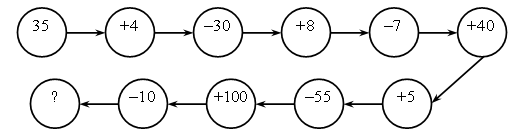 2. Представьте в виде суммы разрядных слагаемых числа: 14, 19, 28, 45, 56.3. Рассмотрите внимательно ряд чисел, выявите закономерность и продолжите ряд:1, 3, 7, 13, 21, …, … , …(1, 3, 7, 13, 21, 31, 43, 57.)IV. Изучение нового материала.Учитель предлагает учащимся устно (с подробным объяснением) найти значение суммы чисел 37 и 53.– Теперь сложим эти же числа в столбик.– Запишите сумму чисел 37 и 53 в столбик. (Один учащийся записывает на доске.) – С чего начнем сложение? (Сложим единицы.)– Сложите единицы. (7 единиц и 3 единицы – это 10 единиц.)– Как записать 10 единиц? (Высказывания детей.)– 10 единиц – сколько это десятков? (1 десяток.)– Сколько единиц? (0 единиц.)– Запишем под единицами число 0, а 1 десяток перенесем к десяткам. 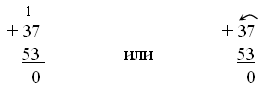 – Сложите десятки. (3 десятка и 5 десятков – это 8 десятков, и 1 десяток перенесли. 8 десятков и 1 десяток – это 9 десятков.    37 + 53    90Значение суммы равно 90.)Затем учащиеся (с подробным объяснением) выполняют задание 1 (с. 11 учебника, часть 2).V. Работа над задачами.Фронтально разбирается задача 4 (с. 11 учебника, часть 2).– Прочитайте задачу.– О чём говорится в условии задачи?– Что известно о больших яхтах?– Что сказано про маленькие яхты?– Каким действием узнаем количество маленьких яхт?– Обоснуйте ваше мнение.– Какое действие нужно выполнить, чтобы ответить на второй вопрос задачи?– Выберите схему, которая соответствует данной задаче.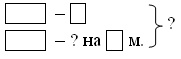 – Решите задачу так, как вам удобно.– Ответьте на вопрос задачи.Задачу 3 (с. 11 учебника, часть 2) учащиеся решают самостоятельно, с последующей фронтальной проверкой. VI. Решение выражений.1. Учащиеся находят значения выражений и выполняют проверку: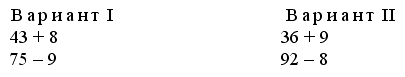 Взаимопроверка. 2. С комментированием решаются выражения из задания 5 (с. 11 учебника, часть 2), первый и второй столбики, третий столбик выполняется устно.3. В парах дети заполняют таблицу, помещённую в задании 6 (с. 11 учебника, часть 2). VII. Итог урока. – Что нового узнали сегодня на уроке? – Почему это важно? – Всё ли вам было понятно?– Оцените свою работу на уроке. У р о к  74. ПРЯМОУГОЛЬНИКЦели: познакомить учащихся с определением «прямоугольник», учить отличать прямоугольник от других геометрических фигур; закреплять умения учеников решать задачи изученных видов, сравнивать выражения; развивать навыки счета.Ход урокаI. Организационный момент.II. Каллиграфическая минутка.50 50 50 50 5060 60 60 60 60III. Устный счет.1. «Какой пример лишний?»13 – 6 +1016 – 9 +1015 – 8 + 1012 – 4 +1014 – 7 +1011 – 4 +10(Лишний пример – 12 - 4 + 10, так как его значение равно 18,  а значения остальных выражений равны 17.)2. «Набери число». 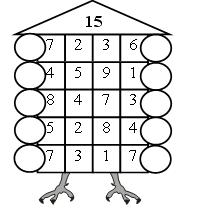 IV. Работа над новым материалом. 1. На доске изображены геометрические фигуры.– Рассмотрите чертёж.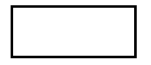 – Как можно назвать эту фигуру?– Какие углы у этого четырехугольника? Узнайте это при помощи модели прямого угла.– Правильно ли будет сказать, что четырехугольник, у которого все углы прямые, называется прямоугольником? – Рассмотрите другие фигуры, изображённые на доске.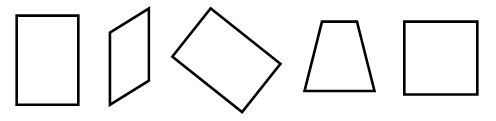 – Найдите среди четырехугольников прямоугольники.(Учитель должен обратить внимание детей на то, что квадрат – это разновидность прямоугольника.)2. Работа с учебником.– Рассмотрите четырехугольники, изображенные в задании 1 (с. 12 учебника, часть 2).– Выпишите номера прямоугольников.– Проверьте работу друг друга. – Если вы написали 1, 3, 5, значит, вы выполнили работу верно. 3. Практическая деятельность учащихся.Начертите в тетради: 1) треугольник, имеющий прямой угол;2) четырёхугольник, у которого все углы прямые;3) четырёхугольник, у которого 2 угла прямые, а 2 другие – не прямые.– Раскрасьте прямоугольник. – Проверьте, так ли вы выполнили работу (самопроверка с доски).V. Сравнение выражений. Учащиеся выполняют с объяснением задание 5 (с. 12 учебника, часть 2). – Рассмотрите внимательно выражения, которые надо сравнить. – Нужно ли находить их значения? – Почему? Далее учащиеся, рассуждая, сравнивают выражения. Н а п р и м е р: 34 + 18 * 35 + 18 Сравнить сумму чисел 34 и 18 с суммой чисел 35 и 18. Вторые слагаемые в данных суммах одинаковые. Первое слагаемое в первой сумме меньше, чем во второй, значит, и значение суммы будет меньше. Следовательно: 34 + 18 < 35 + 18. Аналогично сравниваются остальные выражения.VI. Работа над задачами.Учащиеся читают текст из задания 4 (с. 12 учебника, часть 2). – Что хотите сказать? – Что нужно сделать, чтобы данный текст стал задачей? – Поставьте вопрос так, чтобы получилась простая задача. (Сколько выражений придумала Лена?)– Измените вопрос так, чтобы задача стала составной. (Сколько выражений придумали Витя и Лена вместе?)– Запишите задачу кратко. – Выполните решение задачи так, как вам удобно: по действиям или выражением. Фронтальная проверка. (На доске записывают решение двое: один ученик, решавший задачу по действиям, и один, решавший задачу выражением.)Затем дети самостоятельно решают задачу 3 (с. 12 учебника, часть 2), предварительно дополнив её недостающим данным числом. VII. Решение выражений.Учащиеся выполняют самостоятельно задание 6 (с. 12 учебника, часть 2), в котором находят значения выражений, а затем проверяют их. Взаимопроверка. VIII. Итог урока. – Что нового узнали на уроке? – Что бы вам хотелось узнать ещё? – Какова ваша работа сегодня? – Кого бы хотели особенно отметить? У р о к  75. РЕШЕНИЕ ЗАДАЧ И ВЫРАЖЕНИЙЦели: развивать умение учащихся отличать прямоугольник от других геометрических фигур; закреплять умения решать задачи и выражения изученных видов, сравнивать именованные числа; развивать навыки устного счёта. Ход урокаI. Организационный момент.II. Каллиграфическая минутка.48  48  48  48  4884  84  84  84  84III. Устный счет. 1. Найдите значения выражений: а – 8 и а + 10 при:а = 12а = 20а = 28а = 43.2. Решите магические квадраты.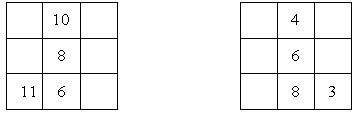 3. Разгадайте ребусы:     3* 	    7*+ *5 	+ *2   67 	   96IV. Работа с геометрическим материалом. Рассмотрите фигуры, изображённые в задании 1 (с. 13 учебника, часть 2). – Есть ли среди них прямоугольники? – Как проверить ваше мнение? – Используя модель прямого угла, найдите все прямоугольники на чертеже. – Назовите их номера. – Начертите в тетради любой прямоугольник. – Проверьте работу друг друга. V. Работа над задачами. Задачи 2, 3 (с. 13 учебника, часть 2) решаются устно. Работая над задачей 2, можно попросить учеников изменить вопрос задачи так, чтобы она стала составной, то есть  решалась двумя действиями. Ученики читают текст задачи 4 (с. 13 учебника, часть 1). – Что известно в задаче? – О чём в задаче спрашивается? – Чем задача необычна? – Сделайте к задаче рисунок. 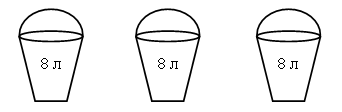 Запишите решение. (8 + 8 + 8 = 24 (л)). VI. Решение выражений. Учащиеся выполняют с подробным объяснением задание 5 (с. 13 учебника, часть 2). После того как найдены значения выражений, ученики проверяют их. Работу над заданием 7 (с. 13 учебника, часть 2) можно построить следующим образом: – значения выражений первого столбика находятся устно; – задания второго столбика решаются с комментированием;– задания третьего столбика дети решают самостоятельно с последующей фронтальной проверкой. VII. Групповая работа.Работая в группах, дети выполняют задание 6 (с. 13 учебника, часть 2), в котором сравнивают выражения и именованные числа, и задание на смекалку (с. 13 учебника, часть 2).Фронтальная проверка. VIII. Итог урока. – Что хотите сказать? – Что вызвало трудности сегодня на уроке? – Как вы думаете, почему? – Как вы сегодня работали?У р о к  76. ПИСЬМЕННОЕ СЛОЖЕНИЕ ДВУЗНАЧНЫХ ЧИСЕЛ 
С ПЕРЕХОДОМ ЧЕРЕЗ ДЕСЯТОК 
В СЛУЧАЯХ ВИДА: 87 + 13Цели: познакомить учащихся с письменным приёмом сложения двузначных чисел в случаях вида: 87 + 13; закреплять умение учащихся применять изученные приёмы сложения и вычитания двузначных чисел; продолжать работу над задачами; развивать навыки устного счёта, чертёжные навыки. Ход урокаI. Организационный момент.II. Каллиграфическая минутка.13  13  13  13  1387  87  87  87  87III. Устный счет.1. Задание 8 (с. 14 учебника, часть 2) учащиеся выполняют, составляя по таблице выражения и находя их значения.2. Ребусы.  5* 	  8* 	  2* 	  *9–*4 	–*3 	+*8 	+3*   45 	  66 	  78 	  453. Дополните до 100 числа: 60, 80, 40, 30. IV. Изучение нового материала. Учитель предлагает учащимся рассмотреть запись:   87 +13100О б ъ я с н е н и е: к числу 87 прибавить число 13. Складываем единицы: 7 и 3 – получится 10 единиц. 10 единиц – это 1 десяток и 0 единиц. Под единицами записываем число 0, 1 десяток переносим в десятки. Складываем десятки: 8 десятков и 1 десяток – девять десятков, и ещё 1 десяток перенесли. 9 десятков и 1 десяток – 10 десятков. 10 десятков – это 1 сотня. Под десятками записываем число 0, 1 сотню переносим в разряд сотен, на 1 клеточку левее.Далее с подробным объяснением выполняется задание 1 (с. 14 учебника, часть 2).V. Закрепление умения учащихся применять изученные приемы сложения и вычитания двузначных чисел.С этой целью ученики выполняют задание 5 (с. 14 учебника часть 2) самостоятельно (двое учащихся выполняют задание на закрытой доске).Фронтальная проверка. VI. Работа над задачами.Фронтально разбирается задача 4 (с. 14 учебника, часть 2). Учащиеся выделяют условие и вопрос, называют данные и искомое числа. Особое внимание учеников следует обратить на то, что масса яблок не 18 кг, а на 18 кг больше массы ящиков. Записать задачу можно следующим образом:1. Найдём массу яблок: 2 + 18 = 20 (кг)2. Зная массу яблок, найдём массу ящика с яблоками:20 + 2 = 22 (кг)О т в е т: 22 килограмма. Задачу 3 (с. 14 учебника, часть 2) учащиеся выполняют самостоятельно, с последующей фронтальной проверкой. VII. Работа с геометрическим материалом.С этой целью выполняется задание 6 (с. 14 учебника, часть 2).Сначала учащиеся чертят ломаную линию по заданию 6 (1), затем находят длину ломаной, после чего чертят отрезок, длина которого равна длине ломаной.VIII. Пропедевтика темы «Умножение».С этой целью выполняется задание 7 (с. 14 учебника, часть 2). Лучше выражения записать на доске. – Что заметили? – Сколько всего прибавили к числу 20 в первой сумме? – Как прибавляли? – Сколько всего прибавили к числу 70 во второй сумме? – Как это делали? Аналогично разбираются разности. IX. Итог урока. – С чем познакомились сегодня на уроке? – Какое задание хотели бы особенно отметить?– Почему? – Оцените свою работу. У р о к  77. РЕШЕНИЕ ЗАДАЧ. РЕШЕНИЕ 
И СРАВНЕНИЕ ВЫРАЖЕНИЙЦели: закреплять умения учащихся использовать изученные приёмы решения выражений, сравнивать выражения; продолжать работу над задачами; проводить пропедевтику темы «Умножение»; развивать логическое мышление, навыки устного счёта. Ход урокаI. Организационный момент.II. Каллиграфическая минутка.7  70  7  70  7  7017  17  17  17  17III. Устный счет.1. «Набери число».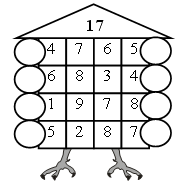 2. Какое число пропущено?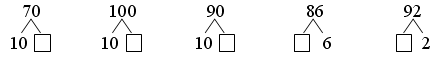 IV. Закрепление умения использовать изученные приёмы сложения и вычитания. С этой целью выполняется задание 1 (с. 64 учебника, часть 2) с объяснением. Затем с подробным объяснением на доске выполняется задание 3 (с. 15 учебника, часть 2), в котором учащиеся сравнивают выражения (находить значения некоторых наиболее сложных выражений ученики могут в столбик). V. Групповая работа. Ученики выполняют задание 2 (с. 15 учебника, часть 2), в котором восстанавливают пропущенные скобки. Фронтальная проверка. Р е ш е н и е:40 – (8 + 7) = 25 50 – (9 – 6) = 47 86 – (30 – 10) = 66 42 – (20 + 2) = 20VI. Работа над задачами. Учащиеся читают задачу 5 (с. 15 учебника, часть 2). – Что в задаче известно? – О чём спрашивается? – Выполним чертёж.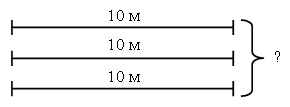 Или: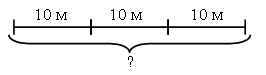 – Запишите решение. (10 + 10 + 10 = 30 (м))– Сформулируйте и запишите ответ. Далее разбирается задача 6 (с. 15 учебника, часть 2), которую дети решают также при помощи чертежа.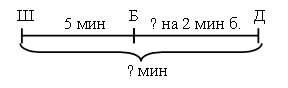 Затем ученики записывают решение задачи по действиям с пояснениями и выражением. Р е ш е н и е: 1) 5 + 2 = 7 (мин).2) 5 + 7 = 12 (мин) всего. 5 + (5 + 2) = 12 О т в е т: 12 минут. В заключение данного этапа урока можно предложить учащимся задачу на смекалку (с. 15 учебника, часть 2).Р е ш е н и е: с яблоками – 3 пирожка;с грибами – 4 пирожка;с капустой – 7 пирожков. VII. Работа с геометрическим материалом. – Рассмотрите фигуры, изображённые в задании 7 (с. 15 учебника, часть 2). – Назовите каждую из данных фигур. – Найдите периметр: I  в а р и а н т – треугольника;II  в а р и а н т – четырёхугольника;III  в а р и а н т – прямоугольника.– Проверьте работу друг друга. VIII. Итог урока. – Чему научил вас сегодняшний урок? – Какое задание было для вас самым интересным? – Какое вызвало затруднения? – Как вы сегодня работали? У р о к  78. ПИСЬМЕННОЕ ВЫЧИТАНИЕ
С ПЕРЕХОДОМ ЧЕРЕЗ ДЕСЯТОКЦели: познакомить учащихся с приёмом письменного вычитания однозначного числа из двузначного с переходом через десяток; закреплять умение учащихся применять изученные приёмы сложения и вычитания на практике; продолжать работу над задачами и уравнениями изученных видов.Ход урокаI. Организационный момент.II. Каллиграфическая минутка.40  40  40  40  408  8  8  8  8  8  8III. Устный счет.1. «Набери число».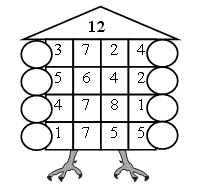 Р е ш е н и е:3, 7, 26, 4, 24, 7, 17, 52. Ребусы.  *6 	 *4+3* 	–2*  89 	  64IV. Изучение нового материала.Учитель предлагает учащимся устно найти значение суммы чисел 32 и 8 и значение разности чисел 40 и 8.– Рассмотрите внимательно записи: 32	 40+ 8 	– 8 40 	 32(Выражения записаны на доске.)– Объясните, как выполнены решения.Первое выражение учащиеся могут объяснить, так как ознакомились с данным приёмом сложения ранее. При анализе второго выражения учащиеся могут догадаться, как правильно выполнить вычитание.О б ъ я с н е н и е: из числа сорок вычесть число восемь. Вычитаем единицы. Из нуля единиц нельзя вычесть восемь единиц, поэтому займём один десяток из четырёх десятков. Один десяток – это десять единиц. Из десяти единиц вычесть восемь единиц, получатся две единицы. Так как в десятках один десяток заняли, там осталось три десятка. Три десятка и две единицы – это тридцать два. Значит, из сорока вычесть восемь – получится тридцать два.)Выполняя задание 1 (с. 16 учебника, часть 2), учащиеся отрабатывают новый приём вычитания (задание выполняется с объяснением).V. Закрепление умения использовать изученные приемы вычитания.С этой целью выполняется задание  4 (с. 16 учебника, часть 2). Один учащийся выполняет задание на доске, остальные – в тетрадях.Самопроверка.VI. Работа над задачами.Задача 2 (с. 16 учебника, часть 2) разбирается фронтально.– Прочитайте задачу.– Сколько страниц прочитала Оля?– Сколько страниц ей осталось прочитать?– Как узнать, сколько страниц осталось прочитать девочке?– Что нужно узнать в задаче?– Как найдём ответ на вопрос задачи?Далее составляется краткая запись. Решение учащиеся выполняют самостоятельно. (Два ученика выполняют решение на доске.)Затем дети самостоятельно записывают  задачу 3 (с. 16 учебника, часть 2) в краткой форме, после чего учитель предлагает учащимся решить задачу удобным им способом.Проверка осуществляется следующим образом: один из учеников записывает выполненное им решение на доске. – Кто решил задачу также? – Кто выполнил решение по-другому?– Есть ли ещё какой-либо способ решения данной задачи? Р е ш е н и е: I. 1) 10 + 50 = 60 (р.) было.2) 60 – 8 = 52 (р.) осталось.(10 + 50) – 8 = 52II.  1) 10 – 8 = 2 (р.)2) 50 + 5 = 52 (р.) осталось.(10 – 8) + 50 = 52 Или:50 + (10 – 8) = 52.III. 1) 50 – 8 = 42 (р.).2) 10 + 42 = 52 (р.) осталось.(50 – 8) + 10 = 52.Или: 10 + (50 – 8) = 52.VII. Решение уравнений. На данном этапе урока учащиеся решают уравнения в задании 5 (с. 16 учебника, часть 2). Два уравнения могут быть решены с комментированием, последнее – самостоятельно с последующей взаимопроверкой. VIII. Самостоятельная работа. В качестве самостоятельной работы учащимся может быть предложено задание 6 (с. 16 учебника, часть 2).Самопроверка. IX. Итог урока. – Чему научил вас урок? – Какие открытия сделали? – Всё ли было понятно?– Какую работу вам бы хотелось выполнить ещё? – Оцените свою работу на уроке. У р о к  79. ПИСЬМЕННОЕ ВЫЧИТАНИЕ С ПЕРЕХОДОМ 
ЧЕРЕЗ ДЕСЯТОК В СЛУЧАЯХ ВИДА: 50 – 24Цели: познакомить учащихся с приёмом письменного вычитания двузначных чисел в случаях вида: 50 – 24; продолжать работу над задачами и уравнениями; развивать вычислительные навыки.Ход урокаI. Организационный момент.II. Каллиграфическая минутка.50  50  50  50  5024  24  24  24  24III. Устный счет.1. Разделите выражения на 3 группы:6 + 8 	10 + 5 	36 –207 + 8 	16 – 0 	9 + 58 + 8 	7 + 7 	25 – 10(Учащиеся распределяют примеры в группы в зависимости от значения выражений: 14, 15, 16.)2. Какое выражение лишнее? 37 – 720 + 1070 – 40100 – 7048 – 1862 – 3276 – 36(Лишними могут быть следующие выражения: 76 – 36, так как значение данного выражения равно сорока, а значения остальных выражений равны тридцати;20 + 10, так как данное выражение – сумма, а остальные выражения – разности;100 – 70, так как в данном выражении двузначное число вычитается из трёхзначного, а в остальных выражениях двузначное число вычитается из двузначного.)3. Представьте в виде суммы разрядных слагаемых числа: 36, 25, 18, 59.IV. Изучение нового материала.– Найдите значение разности чисел 50 и 24 (с устным объяснением).Рассмотрите внимательно запись:  50  24  26 – Объясните, как выполнили вычитание.О б ъ я с н е н и е: из числа пятьдесят вычесть число двадцать шесть. Вычитаем единицы. Из нуля единиц нельзя вычесть четыре единицы, поэтому займём один десяток из пяти десятков. (Отметим точкой над цифрой пять, чтобы не забыть, что один десяток заняли.) Один десяток – это десять единиц. Из десяти единиц вычесть четыре единицы, получится шесть единиц. Записываем под единицами шесть. Вычитаем десятки. Было пять десятков, но один десяток заняли, значит, осталось четыре десятка. Из четырех десятков вычесть два десятка получится два десятка. Два десятка и шесть единиц – это двадцать шесть. Значение разности чисел пятьдесят и двадцать четыре равно двадцати шести.Для отрабатывания нового приёма вычитания выполняется задание 1 (с. 17 учебника, часть 2) с объяснением на доске.V. Работа над задачами.Фронтально разбирается задача 3 (с. 17 учебника, часть 2). Учащиеся выделяют условие, вопрос, данные и искомое числа, а затем под руководством учителя составляют краткую запись. 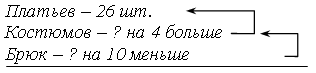 Решение задачи и ответ ученики записывают самостоятельно с последующей взаимопроверкой. Затем ученики самостоятельно решают задачу 2 (с. 17 учебника, часть 2). Двое учащихся выполняют работу на закрытой доске. Фронтальная проверка. VI. Самостоятельная работа. Учащиеся выполняют самостоятельно задание 4 (с. 17 учебника, часть 2), в котором решают уравнения, и задание 5 (с. 17 учебника, часть 2), в котором находят значения данных выражений. Самопроверка. VII. Итог урока.– Что нового узнали сегодня на уроке?– Всё ли было понятно? – Что было трудно?– Какие задания не вызвали затруднений? – Какова ваша работа на уроке? У р о к  80. ЗАКРЕПЛЕНИЕ ИЗУЧЕННОГОЦель: закреплять изученные приёмы сложения и вычитания, умения сравнивать именованные числа и выражения, решать задачи изученных видов, находить периметр многоугольников. Ход урокаI. Организационный момент.II. Каллиграфическая минутка.45  45  45  45  4567  67  67  67  67III. Устный счет.1. Увеличьте на 1 числа: 59, 99, 79, 39; уменьшите на 1 числа: 70, 100, 99, 81; увеличьте на 10 числа: 60, 40, 20, 90;  уменьшите на 10 числа: 100, 90, 50, 10. 2. Рассмотрите записи: 98 = 90 + 8 64 = 60 + 4– Что заметили? – Представьте в виде суммы разрядных слагаемых числа: 32, 47, 56, 14, 81, 95. – Рассмотрите ряды чисел, выявите закономерность и продолжите каждый ряд ещё четырьмя числами: 19, 29, 39, 49, … , … , … , …11, 22, 33, 44, … , … , … , …Решение: (19, 29, 39, 49, 59, 69, 79, 89;11, 22, 33, 44, 55, 66, 77, 88.)IV. Решение выражений.На доске записаны выражения из задания 5 (с. 19 учебника, часть 2). – Рассмотрите выражения.– Что хотите сказать?– Решите выражения удобным для вас способом.  Задание может быть выполнено учениками по вариантам. – Проверьте работу друг друга.Далее учащиеся с объяснением решают выражения в задании 19 (с. 21 учебника, часть 2) с последующей проверкой. V. Сравнение выражений и именованных чисел. С комментированием выполняется задание 3 (с. 19 учебника, часть 2). Предварительно учащиеся повторяют: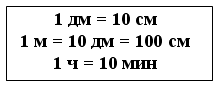 VI. Работа над задачами. Устно разбирается и решается задача 6 (с. 19 учебника, часть 2).Фронтально разбирается задача 13 (с. 20 учебника, часть 2). К данной задаче учащиеся могут выполнить рисунок или чертёж. Затем в парах ученики могут решить задачу 31 (с. 23 учебника, часть 2). К задаче выполняется чертёж. В заключение данного этапа урока можно предложить учащимся задачи на смекалку (с. 18 учебника, часть 2). VII. Работа с геометрическим материалом.– Рассмотрите фигуры, изображённые на полях с. 19 (учебник, часть 2).     – Чем похожи фигуры? – Чем отличаются? – Найдите периметр каждой из фигур. – Проверьте работу друг друга. VIII. Итог урока. – Чему научил вас урок? – Какое задание вас заинтересовало больше других? – Чем? – Как вы работали? – Чью бы работу вам хотелось особенно отметить? – Почему? У р о к  81. ЗАКРЕПЛЕНИЕ ИЗУЧЕННОГОЦели: закреплять изученные приёмы сложения и вычитания, умение решать задачи и выражения; развивать навыки устного счёта, мышление учеников. Ход урокаI. Организационный момент.II. Каллиграфическая минутка.8  80  8  80  8  8018  18  18  18  18III. Устный счет.1. «Цепочка».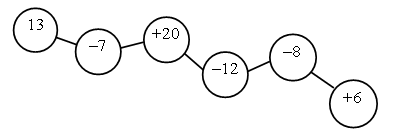 2. Какое число пропущено? 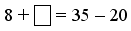 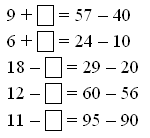 3. Не вычисляя, расположите выражения в порядке увеличения их значений: 5 + 189 + 1818 + 16 + 1818 + 37 + 1818 + 24 + 18Р е ш е н и е: 18 + 1, 18 + 2, 18 + 3, 4 + 18, 5 + 18, 6 + 18, 7 + 18, 9 + 18. IV. Решение выражений. Выполняется задание 15 (с. 21 учебника, часть 2). Часть задания учащиеся выполняют на доске с объяснением. Остальные выражения учащиеся решают самостоятельно (по вариантам) с последующей фронтальной проверкой. V. Работа над задачами. Устно разбираются и решаются задачи 11, 12 (с. 20 учебника, часть 2), 21 (с. 21 учебника, часть 2). Затем фронтально рассматривается задача 38 (с. 24 учебника, часть 2). Далее самостоятельно учащиеся могут решить задачу 20 (с. 21 учебника, часть 1) с последующей самопроверкой. VI. Сравнение выражений. С комментированием выполняется задание 16 (с. 21 учебника, часть 1). VII. Итог урока. – Что хотите сказать? – Всё ли вам было понятно на уроке? – Какое задание оказалось для вас самым простым? – Какое самым трудным? – Как вы сегодня работали? У р о к  82. ЗАКРЕПЛЕНИЕ ИЗУЧЕННОГОЦели: закреплять умения учащихся решать задачи изученных видов, уравнения, выражения со скобками, находить длину ломаной, выполнять чертежи; развивать навыки устного счёта, логическое мышление. Ход урокаI. Организационный момент.II. Каллиграфическая минутка.23  23  23  23  2375  75  75  75  75III. Устный счет.1. Составьте верные равенства из следующих выражений: 6 + 8        56 – 35       62 – 40       45 – 30 	32 + 3770 – 1       9 + 6          82 – 61       28 – 14 	48 – 26 Р е ш е н и е:6 + 8 =28 – 14 56 – 35 = 82 – 61 62 – 40 = 48 – 26 45 – 30 = 9 + 6 32 + 37= 70 – 1 2. Найдите значения выражений: а – 18, а + 24 при: а = 20; а = 38; а = 42; а = 56.3. «Расшифруйте» название цветка. (Задание  на с. 24 учебника, часть 2.) «Зашифрованное» слово – гвоздика.IV. Решение выражений. 1. С объяснением на доске и последующей проверкой учащиеся находят значения выражений из задания 28 (с. 23 учебника, часть 2). 2. Устно, с объяснением ученики выполняют задание 36 (с. 24 учебника, часть 2), в котором находят значения выражений удобным способом. Р е ш е н и е: 35 + 2 + 48 + 5 = (35 + 5) + (48 + 2) = 40 + 50 = 90 27 + 54 + 3 + 16 = (27 + 3) + (54 + 16) = 30 + 70 = 100 89 + 7 + 1 + 3 = (89 + 1) + (7 + 3) = 90 + 10 = 100 18 + 24 + 26 + 22 = (18 + 22) + (24 + 26) = 40 + 50 = 90 3. Учащиеся решают выражения со скобками, предварительно повторив порядок действий в таких выражениях.С комментированием выполняется задание 29 (с. 23 учебника, часть 2), а затем самостоятельно (по вариантам) задание 30 (с. 23 учебник часть 2). Взаимопроверка. V. Работа над задачами. 1. Устно разбираются и решаются задачи 25, 26 (с. 22 учебника, часть 2). 2. Учащиеся читают текст задачи 33 (1) и соотносят его с выражениями, записанными ниже. – Как должен звучать вопрос задачи, чтобы она решалась первым выражением? (Сколько деталей в конструкторе?)– Ответьте на этот вопрос. – Как следует изменить вопрос задачи, чтобы её решением стало второе выражение? (На сколько больше деталей осталось у Саши, чем он использовал?)– Решите эту задачу. Далее дети читают задачу 33 (2) и решают её устно, подставив необходимое данное число. 3. Фронтально разбирается задача 32 (с. 23 учебника, часть 2), учащиеся выделяют условие и вопрос задачи, называют данные и искомое числа, записывают задачу кратко, а затем самостоятельно решают её с последующей самопроверкой. VI. Групповая работа. В группах дети выполняют задание 34 (с. 23 учебника, часть 2): решают уравнения и задание 37 (с. 24 учебника, часть 2), в котором выявляют закономерность и продолжают примеры каждого столбика. VII. Работа с геометрическим материалом. 1. Учитель предлагает учащимся начертить ломаную, состоящую из трёх звеньев, в которой длина первого звена равна 3 сантиметрам, а каждое следующее звено длиннее предыдущего на 1 сантиметр. Затем дети находят длину построенной ими ломаной линии. 2. Задание 40 (с. 24 учебника, часть 2).Учащиеся измеряют длину ломаной, изображённой на полях с. 24 учебника (часть 2), а затем выражают длину: а) в сантиметрах; б) в дециметрах.VIII. Итог урока. – Чему научил вас урок? – Какая работа была для вас самой интересной? – Оцените свою работу на уроке. У р о к  83. ПРОВЕРОЧНАЯ РАБОТАЦели: проверить сформированность у учащихся навыка использовать изученные приёмы сложения и вычитания при решении выражений, решать простые и составные задачи изученных видов. Ход урокаУ р о к  84. ПИСЬМЕННОЕ ВЫЧИТАНИЕ С ПЕРЕХОДОМ 
ЧЕРЕЗ ДЕСЯТОК В СЛУЧАЯХ ВИДА: 52 – 24Цели: познакомить учащихся с приёмом письменного вычитания двузначных чисел в случаях вида: 52 – 24; развивать умение учащихся применять на практике изученные ранее приёмы письменного сложения и вычитания двузначных чисел с переходом через десяток; закреплять умение решать задачи и выражения изученных видов.Ход урокаI. Организационный момент.II. Каллиграфическая минутка.29  29  29  29  2934  34  34  34  34III. Устный счет. 1. Соедините примеры с одинаковыми ответами. 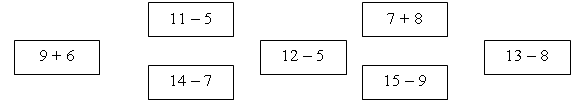 – Примеру, у которого нет пары, подберите пару. 2. Проверьте, является ли этот квадрат «магическим».Р е ш е н и е: данный квадрат является «магическим», так как значение сумм чисел по всем строчкам, столбикам и диагоналям равно восемнадцати.IV. Изучение нового материала. Учитель предлагает учащимся решить с устным объяснением выражение: 52 – 24. Рассмотрите внимательно запись:    52    24   28– Кто из вас догадался, как нашли значение разности? О б ъ я с н е н и е: из числа 52 вычесть число 24. Вычитаем единицы из единиц. Из двух единиц нельзя вычесть 4 единицы. Займём один десяток из пяти десятков (отмечаем точкой над цифрой 5, чтобы не забыть, что 1 десяток заняли). Один десяток и 2 единицы – это 12 единиц. Из 12 единиц вычесть 4 единицы, получится 8. Пишем  8  под единицами. Вычитаем десятки. Было 5 десятков, но 1 десяток заняли, значит, осталось 4 десятка. Из четырёх десятков вычесть два десятка, получится два десятка. 2 десятка и 8 единиц – это число 28. Значение разности 52 и 24 равно 28. Далее с подробным объяснением выполняется задание 1 (с. 25 учебника, часть 2). Один ученик выполняет работу на доске. После того как значение каждого выражения найдено, делается проверка. V. Работа над задачами. Учащиеся читают текст в задании 2 (с. 25 учебника, часть 2). – Вы прочитали задачу? – Почему так считаете? – Задайте вопрос так, чтобы задача была составной. – Запишите решение задачи по действиям с пояснениями и выражением. – Проверьте вашу работу самостоятельно с доски. – Запишите ответ задачи. Далее фронтально разбирается задача 3 (с. 25 учебника, часть 2). Один учащийся записывает и решает задачу на доске. VI. Пропедевтика темы «Умножение и деление». На доске записаны выражения: 32 + 4 + 4 + 4 27 – 9 – 9 – 9 18 + 9 + 9 14 – 7 – 7 – Рассмотрите внимательно записанные выражения.– Что заметили? – Сколько всего прибавили в первой сумме? Во второй? – Как прибавляли? – Сколько всего вычли в первой разности? Во второй? – Как вычитали? VII. Развитие навыков счёта. Учащимися выполняется в парах задание 4 (с. 25 учебника, часть 2) с целью развития умения применять на практике изученные приёмы письменного сложения и вычитания двузначных чисел. VIII. Итог урока. – Что нового узнали сегодня на уроке? – Почему это важно? – Как вы сегодня работали? – Чью работу вам бы хотелось отметить? У р о к  85. РАБОТА НАД ЗАДАЧАМИ И ВЫРАЖЕНИЯМИЦели: закреплять умение учащихся применять на практике изученные приёмы письменного сложения и вычитания двузначных чисел с переходом через десяток; проводить пропедевтическую работу по теме «Умножение»; продолжать работу над задачами; развивать логическое мышление учеников. Ход урокаI. Организационный момент.II. Каллиграфическая минутка.57  57  57  57  5782  82  82  82  82III. Устный счет. 1. Рассмотрите выражения: 18 + 129 + 3165 – 3524 + 1690 – 5023 + 770 – 40– Разделите выражения на две группы. (Признак, по которому выражения делятся на две группы, учащиеся называют сами.) (Данные выражения можно разделить на 2 группы следующим образом: 1) суммы и разности; 2) выражения, значения которых равны 30, и выражения, значения которых равны 40.) 2. Найдите значения выражений: k – 6 и k + 8, при:  k = 11 k = 24 k = 27 k = 30 IV. Пропедевтика темы «Умножение». С этой целью устно выполняются задания 4, 5 (с. 26 учебника, часть 2), а затем в тетрадях выполняется задание 6 (с. 26 учебника, часть 2) с последующей взаимопроверкой. V. Работа над задачами. – Прочитайте текст в задании 3 (с. 26 учебника, часть 2). – Что вы прочитали? – Соотнесите данное условие с выражениями, записанными ниже. – Задайте вопрос так, чтобы решением стало первое выражение. (Сколько фломастеров у Витиного брата?)– Измените вопрос задачи так, чтобы её решением стало второе выражение. (Сколько фломастеров у Вити и его брата вместе?)– Ответьте на поставленные вопросы. Фронтально разбирается задача 2 (с. 26 учебника, часть 2): учащиеся выделяют условие и вопрос, называют данные и искомое числа, записывают задачу кратко, а затем самостоятельно решают её так, как им это удобно. Проверяется задача фронтально. VI. Решение выражений. 1. На доске записаны выражения из задания 7 (с. 26 учебника, часть 2). Учащиеся,  аргументируя  своё  мнение,  вставляют  вместо «звёздочек» (*) знаки арифметических действий «+» или «–». 2. Задание 1 (с. 26 учебника, часть 2). Это задание можно выполнить следующим образом: часть номера выполняется на доске с подробным объяснением, оставшиеся выражения дети решают самостоятельно либо в парах (двое учащихся выполняют работу на закрытой доске). Проверка проводится фронтально. – Посмотрите, как решены выражения на доске. – Сравните с решением, которое выполнили вы. – Всё ли верно выполнено на доске? – С чем вы не согласны? – Обоснуйте своё мнение. VII. Работа с геометрическим материалом. – Какие фигуры изображены на полях с. 26 (учебник, часть 2)? – Рассмотрите их внимательно. – Что заметили? – Найдите периметр любой из этих фигур. – Проверьте выполненную вами работу с доски. – Начертите дома на листке в клетку такие же фигуры, вырежьте их и составьте из них: – треугольник;– прямоугольник. VIII. Итог урока. – Чему научились сегодня на уроке?– Что нового узнали? – Всё ли было понятно? – Какие трудности испытали? – Что вам помогло с ними справиться? У р о к  86. РЕШЕНИЕ ЗАДАЧ И ВЫРАЖЕНИЙЦели: закреплять умение учащихся применять на практике изученные приёмы письменного сложения и вычитания двузначных чисел с переходом через десяток; проводить пропедевтическую работу по теме «Умножение»; продолжать работу над задачами; развивать логическое мышление учеников, навыки устного счёта.Ход урокаI. Организационный момент.II. Каллиграфическая минутка.60  60  60  60  6016  16  16  16  16III. Устный счет. 1. Какие числа пропущены? 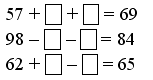 Учитель должен сообщить детям о том, что все пропущенные числа – однозначные. 2. Решение и сравнение числовых выражений.– Сумму чисел 30 и 50 уменьшите на 20.– Разность чисел 84 и 41 увеличьте на 7.– На сколько разность чисел 60 и 15 меньше суммы этих чисел? 3. Не вычисляя, расположите данные выражения в порядке уменьшения их значений: 14 – 314 – 814 – 214 – 514 – 714 – 114 – 414 – 6(14 – 1, 14 – 2, 14 – 3, 14 – 4, 14 – 5, 14 – 6, 14 – 7, 14 – 8.)IV. Решение уравнений. На доске запись: 27 – х = 9 	х + 2 = 20 70 – х = 6 	х – 8 = 104 + х = 14 	х + 7 = 18 – Что хотите сказать? – Прочитайте уравнения, в которых неизвестным является слагаемое. – Как найти неизвестное слагаемое? – В каких уравнениях неизвестное – уменьшаемое? – Как найти неизвестное уменьшаемое? – В каких уравнениях неизвестным является вычитаемое? – Как найти неизвестное вычитаемое? – Найдите те уравнения, решением которых будет число 18. (27 – х = 9; х + 2 = 20; х – 8 = 10.)Далее учащиеся решают оставшиеся уравнения по вариантам. По одному человеку от каждого варианта выполняют работу на доске.Фронтальная проверка. V. Пропедевтика темы «Умножение».С этой целью устно выполняется задание 4 (с. 27 учебника, часть 2), а затем с комментированием задание 5 (с. 27 учебника, часть 2). VI. Работа над задачами. Фронтально разбирается задача 2 (с. 27 учебника, часть 2).Учащиеся выделяют условие и вопрос задачи, называют данные и искомое числа, определяют, простой или составной является задача, под руководством учителя записывают задачу кратко, а затем самостоятельно решают её. Решение задачи дети могут выполнять в парах, так как желательно, чтобы учащиеся самостоятельно нашли все способы решения задачи. Проверка проводится фронтально, в результате чего ученики дописывают недостающие у них способы решения задачи. Учащиеся могут решать задачу (по своему усмотрению) по действиям или выражением.Учащиеся самостоятельно решают задачу 3 (с. 27 учебника, часть 2), предварительно выбрав схему, соответствующую данной задаче. Взаимопроверка. VII. Решение выражений. С подробным объяснением на доске выполняется задание 1 (с. 27 учебника, часть 2), а затем самостоятельно ученики выполняют задание 6 (с. 27 учебника, часть 2), в котором, после того как найдут значение выражения, делают проверку.Самопроверка. VIII. Работа с геометрическим материалом. – Рассмотрите фигуры, изображённые на полях с. 27 (учебник, часть 2).     – Что хотите сказать? – Какая из этих фигур лишняя? (Лишними могут быть: фигура 2, так как это треугольник, а все остальные фигуры – четырёхугольники; фигура 1, так как в ней нет прямых углов, а в остальных фигурах есть; фигура 3, так как она зелёного цвета, а все остальные фигуры – розового.)IX. Итог урока. – Что хотите сказать? – Что особенно понравилось? Запомнилось? – Оцените свою работу на уроке. У р о к  87. ПРЯМОУГОЛЬНИКЦели: расширять представления учащихся о прямоугольнике как о четырёхугольнике, у которого все углы прямые и противоположные стороны равны; закреплять умение учеников решать задачи изученных видов; продолжать формировать умение учащихся применять на практике изученные приёмы письменного сложения и вычитания. Ход урокаI. Организационный момент.II. Каллиграфическая минутка.48 48 48 48 4884 84 84 84 84III. Устный счёт. 1. b = 64, 43, 52, 76.2. Определите закономерность, по которой записаны числа а) верхней строки; б) каждого столбца, – и продолжите ряды чисел.16   26   27   37   38   *   *   *   *6     25   17   36   28   *   *   *   *IV. Изучение нового материала. 1. На доске: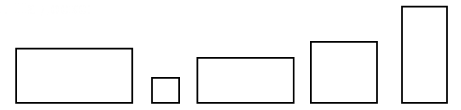 – Чем похожи изображенные фигуры?– Чем отличаются?– Распределите фигуры на две группы по их отличительным признакам.В ы п о л н е н и е   з а д а н и я: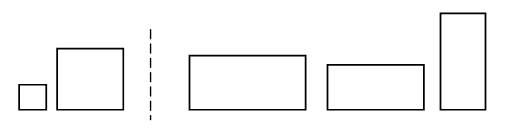 – Рассмотрите внимательно фигуры второй группы.– Что в них общего?У прямоугольника все углы прямые, а противоположные стороны равны.2. Практическая работа.Учитель раздает учащимся вырезанные из бумаги в клетку прямоугольники, просит детей сложить прямоугольники пополам и проверить, действительно ли противоположные стороны равны.Необходимо перегибание модели произвести дважды:первый раз горизонтально, второй – вертикально.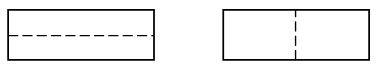 3. Работа с учебником.Дети читают текст из задания 1 (с. 28 учебника, часть 2).– Догадались, что изменилось в фигуре? – Совершенно верно, углы. В новой фигуре они не прямые, и, следовательно, данную фигуру нельзя назвать прямоугольником. (Учитель может сообщить ученикам о том, что такая фигура называется параллелограмм.)V. Работа над задачами. Учащиеся читают текст в задании 2 (с. 28 учебника, часть 2). – Что хотите сказать? – Почему считаете, что прочитанный вами текст не является задачей? – Поставьте такой вопрос, чтобы задача решалась сложением. (Сколько всего деталей понадобилось Никите?)– Измените вопрос так, чтобы задача решалась вычитанием. (На сколько больше деталей потребовалось Никите для изготовления подъёмного крана, чем для изготовления тележки? Или: На сколько меньше деталей потребовалось Никите для изготовления тележки, чем для изготовления подъёмного крана?)– Дайте ответы на поставленные вами вопросы. После этой работы учащиеся составляют задачи по выражениям: 36 + (36 – 8)36 + (36 + 8)VI. Решение выражений. Учащиеся выполняют с комментированием задание 4 (с. 28 учебника, часть 2). Затем им может быть предложена самостоятельная работа по карточкам. Учащиеся записывают выражения столбиком и находят их значения. К-1. 32 – 15 	24 + 47  50 – 36 	13 + 67 К-2. 45 – 18 	36 + 19  70 – 32 	22 + 58К-3. 91 – 78 	35 + 27  60 – 46 	28 + 32 VII. Итог урока. – Чему научил вас сегодняшний урок? – Какие открытия вы сделали? – Какую работу вам бы хотелось выполнить ещё? – Как вы сегодня работали? У р о к  88. РАБОТА НАД ЗАДАЧАМИ И ВЫРАЖЕНИЯМИ.
ПРЯМОУГОЛЬНИКЦели: закреплять знания учащихся о том, что прямоугольник – это четырёхугольник, у которого все углы прямые и противоположные стороны равны; продолжать пропедевтику темы «Умножение»; развивать навыки счёта, умение решать простые и составные задачи, умение чертить геометрические фигуры.Ход урокаI. Организационный момент.II. Каллиграфическая минутка.25  25  25  25  2537  37  37  37  37III. Устный счёт.1. Какое число пропущено? 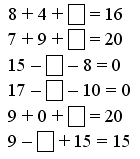 2. Вычислите удобным способом.36 + 18 + 2 + 427 + 6 + 14 + 317 + 20 + 40 + 329 + 50 + 1 + 20IV. Работа с геометрическим материалом. На доске изображены фигуры из задания на смекалку (на полях с. 29 учебника, часть 2).– Что хотите сказать? – Есть ли среди данных фигур хоть один прямоугольник? – Почему так считаете?– Начертите изображённые фигуры в своих тетрадях.– Дополните каждую из них до прямоугольника. – Как вы это сделали? – Как отличить прямоугольник от любого другого четырёхугольника? – Известно, что длины двух сторон прямоугольника равны 3 см и 6 см. Как узнать длины двух других сторон этого прямоугольника? – Начертите в тетрадях прямоугольник со сторонами 2 см и 5 см. – Проверьте работу друг друга. – Как найти периметр данного прямоугольника? – Найдите периметр изображённого вами прямоугольника. – Чему он равен? V. Работа над задачами. Учащиеся читают текст задачи 3 (с. 29 учебника, часть 2). – Вы прочитали задачу? – Докажите. – Чем эта задача непохожа на те, которые мы с вами уже решали? – Кто из вас догадался, какой формы была комната? – Как бы вы предложили решить эту задачу? – Удобнее ли будет решать задачу при помощи чертежа? – Выполните чертёж. За 1 метр примите 1 сантиметр.– Найдите длину полоски. – Какова длина полоски? – Запишите ответ. Далее ученики рассматривают краткие записи задач в задании 4 (с. 29 учебника, часть 2), а затем составляют по ним задачи, которые позже решают самостоятельно с последующей взаимопроверкой. VI. Пропедевтика темы «Умножение». С этой целью устно выполняется задание 6 (с. 29 учебника, часть 2) и с комментированием задание 7 (с. 29 учебника, часть 2). VII. Самостоятельная работа.В качестве самостоятельной работы учащимся может быть предложено задание 8 (с. 29 учебника, часть 2), которое способствует закреплению учениками изученных приёмов сложения и вычитания двузначных чисел. VIII. Итог урока. – Чему научились сегодня на уроке? – Всё ли было понятно?– Какие задания вызвали наибольшие затруднения? – Как вы думаете, почему? – Чью бы работу вам хотелось отметить?У р о к  89. КВАДРАТЦели: дать учащимся представление о квадрате как о четырёхугольнике, у которого все углы прямые и все стороны равны; развивать умение учеников находить периметр многоугольников, продолжать работу над задачами; развивать навыки счёта.Ход урокаI. Организационный момент.II. Каллиграфическая минутка.8  80  8  80  8  8018  18  18  18  18<  >  <  >  <  >III. Устный счёт.1. «Магические квадраты».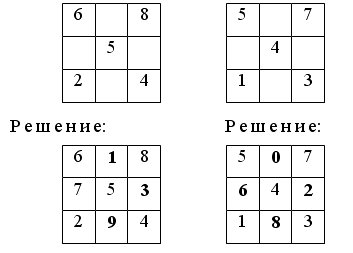 2. Ребусы.*8 – * = 20 *9 – * = 40  60 	  84+2* 	–*6   *5 	  4* IV. Письменное сложение и вычитание двузначных чисел. На данном этапе урока ученикам может быть предложено задание 4 (с. 30 учебника, часть 2), а также аналогичные задания, подобранные учителем. Задание может быть выполнено как фронтально, так и индивидуально либо в парах (на усмотрение учителя или учащихся).V. Изучение нового материала. На доске изображены геометрические фигуры: 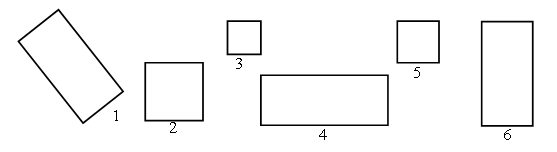 – Что хотите сказать? – Найдите на чертеже и назовите номера тех прямоугольников, у которых все стороны равны.– Прямоугольник, у которого все стороны равны, – квадрат.– Начертите в тетрадях квадрат, длина стороны которого равна 2 сантиметрам. – Найдите периметр этого квадрата. – Чему он равен? VI. Работа над задачами. На доске записаны выражения: 100 – (25 + 15)(20 + 20) + 50 – Рассмотрите внимательно выражения. – Составьте по ним задачи.Данную работу учащиеся могут выполнить по вариантам. – Решите составленные вами задачи.– Проверьте свою работу. (Самопроверка с доски или контрольного листа.)VII. Решение выражений и уравнений. На данном этапе урока ученики выполняют задания 5, 7 (с. 30 учебника, часть 2). Задание 5 может быть выполнено с комментированием либо в парах с последующей фронтальной проверкой. Работу над уравнениями можно провести следующим образом: ученики решают уравнения самостоятельно, в это время трое учащихся выполняют работу на закрытой доске (решая каждый по одному уравнению). Фронтальная проверка. VIII. Итог урока. – Чему научил вас урок? – Какие открытия сделали? – Какое задание вам понравилось больше других? – Чем? – Какую бы работу вам хотелось выполнить ещё? – Оцените свою работу. У р о к  90. РЕШЕНИЕ ЗАДАЧ И ВЫРАЖЕНИЙЦели: закреплять знания учащихся о том, что квадрат – это прямоугольник, у которого все стороны равны; развивать умение учеников применять на практике изученные приёмы сложения и вычитания двузначных чисел; продолжать работу над задачами; развивать навыки счёта, мышление, внимание учеников. Ход урокаI. Организационный момент.II. Каллиграфическая минутка.0  0  0  0  0  010  10  10  10  10100  100  100  100– Что хотите сказать о записанных вами числах?– Одинакова ли роль нуля в них? – А роль единицы в числе 10 и числе 100?III. Устный счёт.1. Найдите значения выражений: а + 8 и b – 6 при:а = 14 	b = 13а = 8 	b = 18а = 6 	b = 44а = 47 	b = 502. Рассмотрите записанные суммы  и, не вычисляя, определите, значение какой из них больше: 8 + 7+ 15 + 657 + 65 + 20 + 8 – Объясните, как вы рассуждали.IV. Работа над задачами. Учитель предлагает ученикам рассмотреть краткие записи  в задании 3 (с. 31 учебника, часть 2). – Что заметили? – Будут ли данные задачи обратными? – Почему так считаете? – Какая из записанных задач составная?– Что можно сказать о первой задаче? – Составьте задачи. – Запишите их решение. – Проверьте свою работу. (Самопроверка.)Далее учащиеся читают текст задачи 2 (с. 31 учебника, часть 2), выделяют условие и вопрос, называют данные и искомое числа, записывают задачу кратко или при помощи схемы и решают её. После того как задача решена, к ней составляются две обратные задачи.(В одной посылке 8 килограммов яблок. Сколько килограммов в другой посылке, если всего в двух посылках было 14 килограммов яблок?В одной посылке 6 килограммов яблок, а в другой – 8 килограммов. Сколько килограммов яблок в двух посылках?)Учащиеся решают задачи самостоятельно с последующей взаимопроверкой. V. Решение выражений. C подробным объяснением на доске и последующей проверкой выполняется задание 4 (с. 31 учебника, часть 2), в котором дети находят значения выражений в столбик. После этого ученики выполняют задание 5 (с. 31 учебника, часть 2). Часть задания может быть выполнена с комментированием, часть – самостоятельно с последующей фронтальной проверкой. VI. Работа с геометрическим материалом. – Рассмотрите фигуры, изображённые в задании 1 (с. 31 учебника, часть 2). – Что хотите сказать? – Какие из этих фигур – квадраты? – Обоснуйте ваше мнение. – Чем похожи и чем отличаются фигуры 1 и 2,  2 и 3,  3 и 4? После этой работы учитель читает ученикам задачу на смекалку – задание 2 (с. 32 учебника, часть 2). Р е ш е н и е: Белочка начертила треугольник. Учитель может несколько изменить задание, спросив учащихся о том, какую фигуру начертил каждый ученик лесной школы. Р е ш е н и е:  Ёж – круг.      Заяц – прямоугольник.      Лиса – квадрат.      Белочка – треугольник. VII. Итог урока. – Чему научил вас урок? – Что особенно запомнилось? – Какую работу вам бы хотелось выполнить ещё? – Как вы сегодня работали? У р о к  91. ЗАКРЕПЛЕНИЕ ЗНАНИЙ УЧАЩИХСЯЦели: закреплять умения учащихся использовать изученные приёмы письменного сложения и вычитания, решать уравнения; продолжать работу над задачами; развивать мышление, навыки устного счёта. Ход урокаI. Организационный момент.II. Каллиграфическая минутка.17  17  17  17  1721  21  21  21  21III. Устный счёт.1. Ребусы.  *5 	  18 	  34 	  **–1* 	+1* 	+2* 	–15  57 	  *2 	  *0 	  642. Задание 14 (с. 34 учебника, часть 2). Используя таблицу (ее лучше начертить на доске), учащиеся составляют выражения и находят их значения. Выполняя  предложенное задание, ученики повторяют термины «слагаемое», «сумма». IV. Решение выражений. Учащиеся выполняют задание 1 (с. 33 учебника, часть 2) следующим образом: •  выражения под первой скобкой решаются устно с подробным объяснением;•  часть выражений, данных под второй и третьей скобками, решается на доске с подробным объяснением, остальные выражения (под скобками два и три) ученики решают самостоятельно с последующей фронтальной проверкой;•  после этого с комментированием выполняется задание 6 (с. 33 учебника, часть 2). Выполняя  это задание, дети повторяют порядок действий в выражениях со скобками. V. Работа над задачами. Учащиеся читают задачу 11 (с. 34 учебника, часть 2). – Что заметили? – Дополните задачу. – Запишите её кратко и решите. (Двое учащихся выполняют работу на закрытой доске.)– Посмотрите, так ли вы записали и решили задачу.– Можно ли было это сделать по-другому? Фронтально разбирается задача 12 (с. 34 учебника, часть 2). Ученики выделяют условие и вопрос, называют данные и искомые числа. Далее составляется краткая запись, после чего учитель сообщает учащимся о том, что такую задачу можно записать кратко иначе: используя таблицу. Решение задачи учащиеся выполняют самостоятельно с последующей фронтальной проверкой. В парах разбирается и решается задача 10 (с. 34 учебника, часть 2). VI. Решение уравнений. На доске записаны уравнения из задания 4 (с. 33 учебника, часть 2). – Что хотите сказать? – Разделите уравнения на группы по какому-либо общему признаку. – Найдите уравнения, решением которых будет число 7. Оставшиеся уравнения ученики решают по вариантам с последующей взаимопроверкой. В ы п о л н е н и е   з а д а н и я: 13 – х = 7 	21 – х = 20 	15 – х = 5 х = 13 – 7 	х = 21 – 20 	х = 15 – 5 х = 6 	х = 1 	х = 1013 – 6 = 7 	21 – 1 = 20 	15 – 10 = 5 7 = 7 	 20 = 20 	5 = 5 VII. Итог урока. – Чему научил урок? – Что вспомнили, повторили? – Какие задания вызвали у вас трудности? – Что было легко? – Оцените свою работу. У р о к  92. ЗАКРЕПЛЕНИЕ ЗНАНИЙ УЧАЩИХСЯЦели: развивать навыки счёта учащихся; закреплять умение решать задачи изученных видов; развивать наблюдательность, внимание, мыслительные операции анализа, сравнения; прививать интерес к предмету. Ход урокаI. Организационный момент.II. Каллиграфическая минутка.88  88  88  88  8877  77  77  77  77III. Устный счёт. 1. Какое число пропущено? 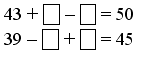 При выполнении этого задания желательно рассмотреть как можно больше вариантов решения. Н а п р и м е р: 43 + 7 – 0 = 50 43 + 8 – 1 = 50 43 + 9 – 2 = 50 43 + 10 – 3 = 50 И т. д.2. Являются ли данные примеры круговыми? 21+ 173 + 2040 + 2053 – 5023 + 1060 – 732 + 838 – 633 – 12Данные примеры являются круговыми:  21 + 17 = 38 38 – 6 = 32 32 + 8 = 40 40 + 20 = 60 60 – 7 = 53 53 – 50 = 3 3 + 20 = 23  23 + 10 = 33  33 – 12 = 21  21 + 17 = 38 IV. Решение и составление выражений. 1. Запишите выражения и найдите их значения: •  Из числа 86 вычесть сумму чисел 42 и 4.•  К разности чисел 54 и 20 прибавить число 60.В ы п о л н е н и е   р а б о т ы: 86 – (42 + 4) = 86 – 46 = 40 (54 – 20) + 60 = 34 + 60 = 94– Проверьте выполненную вами работу. (Самопроверка с доски.)2. Составьте выражение и найдите его значение: к разности наибольшего двузначного числа и числа 77 прибавить наименьшее двузначное число. В ы п о л н е н и е   р а б о т ы: (99 – 77) + 10 = 22 + 10 = 32– У вас получилось 32? – Вы выполнили задание верно. 3. Рассмотрите выражения, записанные на доске.На доске записаны выражения из задания 15 (с. 35 учебника, часть 2). – Что заметили? (В первом столбике записаны суммы, в которых вторые слагаемые одинаковые, а первые увеличиваются на 10. Во втором столбике записаны разности, в которых уменьшаемые одинаковые, а вычитаемые увеличиваются на 3. В третьем столбике записаны разности, в которых уменьшаемые уменьшаются на 10, а вычитаемые одинаковые.)– Как, по вашему мнению, будут изменяться значения выражений каждого столбика? (В первом столбике значения сумм будут увеличиваться на 10, во втором столбике значения разностей будут уменьшаться на 3. В третьем столбике значения разностей будут уменьшаться на 10.)– Проверьте себя, решив несколько выражений каждого столбика (устно, в парах). – Вы были правы? V. Работа над задачами. 1. Устно разбирается задача на смекалку (1) (с. 36 учебника, часть 2). Р е ш е н и е: Красные 	10 	9 	8 	7	8 	7	6Жёлтые 	2 	3 	4 	5	3 	4 	5 Зелёные 	1 	1 	1 	1 	2 	2 	2 2. По рисунку в задании 20 (с. 36 учебника, часть 2) ученики составляют различные задачи и решают их устно. Н а п р и м е р:1) Кукла стоит 40 рублей, а машинка – 25 рублей. На сколько кукла дороже машинки?2) На Новый год детям купили собачку за 20 рублей, слоника за 30 рублей и зайчика за 15 рублей. Сколько стоила покупка? 3. Учащиеся читают текст задачи 19 (с. 36 учебника, часть 2). – Что в задаче известно? – Что нужно узнать? – Можем ли сразу ответить на вопрос задачи? – Почему? – Можем узнать массу всего мёда? – Как? Запишите решение. – Зная массу мёда, можем узнать массу пустого бочонка? – Запишите решение. – Дайте ответ на вопрос задачи. – Затем разбирается задача 9 (с. 34 учебника, часть 2). После того как учащиеся выделили условие и вопрос задачи, назвали данные и искомое числа, под руководством учителя составляется краткая запись. Привезли – 20 л и 20 лВыпили – 12 л Осталось –?               Решение задачи дети могут записать самостоятельно, учителю следует обратить внимание учеников на то, чтобы они постарались найти несколько способов решения данной задачи. Р е ш е н и е: I. (20 + 20) – 12 = 28 II. (20 – 12) + 20 = 28 Задача может быть решена и по действиям (по усмотрению учащихся). VI. Работа с геометрическим материалом. В заключение урока учащиеся выполняют задание на смекалку (2) (с. 36 учебника, часть 2) и отвечают на вопрос: «На каком чертеже треугольников больше?»На дом можно дать задание на смекалку (3) (с. 35 учебника, часть 2), в котором дети перечерчивают на бумаге в клетку изображённые фигуры, вырезают их, а затем составляют из них квадрат. VII. Итог урока. – Что хотите сказать? – Всё ли было понятно? – Что бы хотели изменить в уроке? – Как вы сегодня работали? У р о к  93. ЗАКРЕПЛЕНИЕ ЗНАНИЙ УЧАЩИХСЯЦели: закреплять умение учащихся решать задачи изученных видов; развивать вычислительные навыки, умение находить периметр многоугольника, отличать квадрат от других четырёхугольников; развивать логическое мышление учеников. Ход урокаI. Организационный момент.II. Каллиграфическая минутка.41  41  41  41  4114  14  14  14  14+  –  +  –  +  –III. Устный счёт.1. «Цепочка».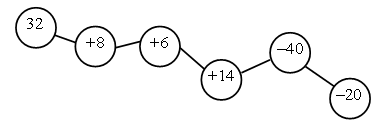 2. Задание 27 (с. 37 учебника, часть 2). Таблица записана на доске. Выполняя задание, учащиеся не только развивают навыки устного счёта, но и повторяют термины «уменьшаемое», «вычитаемое», «разность». 3. Задача на смекалку. Можно использовать задачу из учебника (с. 38). Р е ш е н и е: В первом букете – 3 розы, во втором –5 роз, в третьем – 7 роз. IV. Работа над задачами. На доске записаны выражения: 100 – (15 + 30) 50 + (30 + 20) Учащиеся первого варианта составляют задачу по первому выражению, учащиеся второго варианта составляют задачу по второму выражению. Н а п р и м е р: 1) В магазин привезли 100 кг картофеля. В первый день продали 15 кг, а во второй – 30 кг. Сколько килограммов картофеля осталось?2) На стоянке стояло 50 машин. Приехало 30 машин, а затем ещё 20 машин. Сколько машин стало на стоянке? Задачи могут быть решены устно. Затем (на усмотрение учителя) выполняется задание 24 (с. 37 учебника, часть 2), в котором дети составляют задачи по кратким записям, либо задание 26 (с. 37 учебника, часть 2), в котором учащиеся составляют задачу по чертежу. Ученики читают задачу 23 (с. 37 учебника, часть 2), выделяют в ней условие и вопрос, данные и искомое числа, под руководством учителя составляют краткую запись либо выбирают соответствующую схему, решают задачу самостоятельно, а затем проверяют выполненную работу с доски. V. Работа с геометрическим материалом. Учитель предлагает рассмотреть учащимся чертёж (задание 28, с. 38 учебника, часть 2). – Что хотите сказать? – Есть ли среди данных фигур прямоугольники? – Как это проверить? – Используя модель прямого угла, найдите все прямоугольники, изображённые на чертеже. (№ 1, № 2, № 3, № 7.)– Есть ли среди этих прямоугольников квадраты? (Есть, это фигура № 3.)– Начертите такой же квадрат в ваших тетрадях. – Найдите его периметр. – Проверьте работу друг друга. VI. Итог урока. – Что повторили сегодня на уроке? – Всё ли для вас было легко и понятно? – Какое задание особенно запомнилось? – Чем? – Чью бы работу вам хотелось отметить? – Оцените свою работу. У р о к  94. ПРОВЕРОЧНАЯ РАБОТАЦель: проверить, как у учащихся сформированы вычислительные навыки, умения сравнивать выражения и именованные числа, преобразовывать величины, решать составные задачи, чертить геометрические фигуры, находить периметр многоугольника. Ход урокаУ р о к  95. ДЕЙСТВИЕ УМНОЖЕНИЯ. ЗНАК УМНОЖЕНИЯЦели: познакомить учащихся с действием умножения как нахождения суммы одинаковых слагаемых; ввести понятие «умножение», продолжать работу над задачами; развивать вычислительные навыки. Ход урокаI. Организационный момент. II. Каллиграфическая минутка.19  19  19  19  1924  24  24  24  24III. Устный счет.1. Посчитайте пятерками до двадцати, десятками до ста.2. Ребусы.   *7 	  9*+1* 	–*8  82 	  343. Какой знак, «+» или «–», пропущен? 10 * 9 > 1 10 * 9 = 1 28 * 12 < 3028 * 12 > 30IV. Изучение нового материала.1. Подготовительная работа к изучению нового материала:25 + 25	44 + 4433 + 33 	50 + 5015 + 15 	12 + 12– Рассмотрите внимательно примеры.– Чем они интересны?Далее учитель предлагает учащимся на доске прочитать задачу:В доме 9 этажей, на каждом этаже по 5 балконов. Сколько всего балконов в доме?– Выполните рисунок к задаче.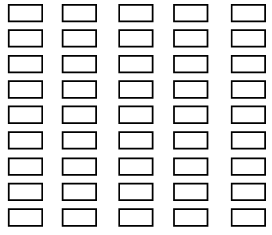 – Как записать решение задачи?(5+ 5 + 5 + 5 + 5 +5 + 5 + 5 + 5 = 45.)2. Работа над новым материалом.Данную сумму можно записать короче. Учитель записывает на доске:5 · 9 = 45– Такое действие называется «умножением», а знак «•» – знак умножения.Данную запись можно прочитать так: «По пять взять девять раз, получится сорок пять». Или: «5 умножить на 9, получится 45».Действие сложения можно заменить действием умножения, но только в том случае, если все слагаемые одинаковы.Далее выполняется устно задание 1 (с. 40 учебника, часть 2).V. Работа над задачами.Учитель предлагает учащимся составить задачу, которая решалась бы так: 20 + (20 + 3).Работу над задачей 2 (с. 40 учебника, часть 2) можно построить следующим образом:– Прочитайте текст.– Можно ли сказать, что это задача?– Почему?– Какие вопросы можно поставить к данному условию?(Сколько лип на второй аллее?Сколько лип на двух аллеях? На сколько лип на первой аллее больше, чем на второй?На сколько лип на второй аллее меньше, чем на первой?)Далее учащиеся выбирают схемы, соответствующие каждой из задач, и решают одну из задач по своему выбору.VI. Решение выражений.Задание 4 (с. 40 учебника, часть 2) учащиеся выполняют в столбик самостоятельно, двое учеников выполняют работу на закрытой доске.Задание 5 (с. 40 учебника, часть 2) выполняется с комментированием, последний столбик – устно.VII. Выполнение задания по образцу. На данном этапе урока учащимся может быть предложено задание на полях с. 40 (учебник, часть 2) «Начерти и раскрась». Учащиеся перечерчивают узор в свои тетради, а затем раскрашивают его, соблюдая определённую закономерность (правило). VIII. Итог урока. – Что нового узнали сегодня на уроке? – Какие открытия сделали? – Всё ли было понятно? – Как называется арифметическое действие, с которым вы сегодня познакомились? – Какое другое арифметическое действие им можно заменить?– Как вы сегодня работали? У р о к  96. СОСТАВЛЕНИЕ И РЕШЕНИЕ 
ПРИМЕРОВ НА УМНОЖЕНИеЦели: упражнять детей в чтении и записи примеров на умножение; учить заменять действие сложения одинаковых слагаемых – действием умножения; продолжать работу над задачами и уравнениями; развивать вычислительные навыки учеников. Ход урокаI. Организационный момент.II. Каллиграфическая минутка.25  25  25  25  2535  35  35  35  35III. Устный счёт.1. Имя какого сказочного героя здесь зашифровано?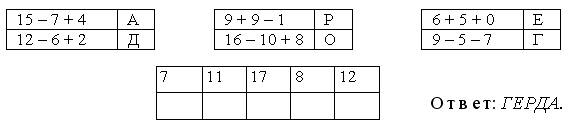 2. Рассмотрите ряд чисел, выявите закономерность и продолжите его: 7, 11, 14, 18, 21, … , … Решение: 7, 11, 14, 18, 21, 25, 28. 3. Посчитайте тройками до тридцати, девятками до девяноста. (Учащиеся считают с помощью палочек и фигурок наборного полотна.)IV. Работа над новым материалом.Учитель предлагает ученикам рассмотреть рисунки и суммы, записанные под ними в задании 1 (с. 41 учебника, часть 2). – Что заметили? – Можно ли заменить данные суммы умножением? – Почему?– Замените записанные суммы умножением. – Прочитаем хором полученные равенства. V. Работа над задачами. Учитель предлагает детям задачу:В трёх вазах лежало по 4 яблока. Сколько яблок лежало во всех вазах?Учащиеся выполняют к задаче рисунок, решают задачу сложением, а затем сложение заменяют умножением.Аналогично разбирается задача 2 (с. 41 учебника, часть 2).Учитель предлагает учащимся рассмотреть выражение, записанное на доске: 18 + (18 – 2).– Составьте задачу, которая решалась бы с помощью этого выражения.Н а п р и м е р:У Славы 18 солдатиков, а у Илюши на 2 солдатика меньше. Сколько всего солдатиков у детей? Работая над задачей 3 (с. 41 учебника, часть 2), учащиеся ставят к данному условию разные вопросы, затем выбирают схемы, соответствующие полученным задачам, и решают одну из них.VI. Решение выражений.Выражения в задании 7 (с. 41 учебника, часть 2) учащиеся решают с комментированием.Выражения первого столбика способствуют закреплению знания порядка действий в выражениях со скобками, выражения второго столбика учащиеся решают удобным способом, а выражения третьего столбика могут быть решены устно.VII. Решение уравнений. В заключение урока учащиеся самостоятельно решают уравнения в задании 5 (с. 41 учебника, часть 2). Двое учащихся выполняют работу на закрытой доске. Фронтальная проверка. VIII. Итог урока. – Какие знания приобрели на уроке? – Какую работу вам бы хотелось выполнить ещё? – Как вы сегодня работали? У р о к  97. СОСТАВЛЕНИЕ И РЕШЕНИЕ 
ПРИМЕРОВ НА УМНОЖЕНИЕЦели: упражнять детей в чтении и записывании примеров на умножение; формировать умение учащихся заменять сложение одинаковых слагаемых действием умножения и наоборот: умножение сложением одинаковых слагаемых; продолжать работу над задачами изученных видов; развивать вычислительные навыки, умение находить периметр многоугольников. Ход урокаI. Организационный момент.II. Каллиграфическая минутка.40  40  40  40  4028  28  28  28  28III. Устный счёт.1. Проверьте, является ли данный квадрат «магическим».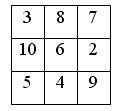 2. Какое число пропущено? 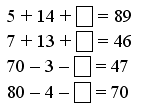 3. Посчитайте семёрками до семидесяти; десятками до ста. (При счете можно использовать палочки или фигурки наборного полотна.)IV. Повторение и закрепление изученного на предыдущем уроке материала.На доске записаны выражения:5+ 5+ 5+ 510 + 10 + 10 + 1= + 10 1+ 1+ 13 + 3+ 3 + 3 + 3 + 3– Что хотите сказать?– Замените действие сложения умножением.– Запишите примеры на умножение в тетрадь.– Прочитаем хором полученные выражения. Далее учитель предлагает учащимся рассмотреть и прочитать выражения, записанные на доске: 2 · 5        4 · 3 	1 · 4        0 · 3        0 · 2        5 · 4– О чём говорит каждая запись? (По 2 взяли 5 раз; по 4 взяли 3 раза; по 1 взяли 4 раза; по 0 взяли 3 раза; по 0 взяли 2 раза; по 5 взяли 4 раза.)– Найдите значения каждого выражения, заменив действие умножения действием сложения.– Что интересного подметили? Далее учитель предлагает ученикам рассмотреть выражения из задания 3 (с. 42 учебника, часть 2). Целесообразнее выражения записать на доске. – Посмотрите внимательно на записанные выражения. – Все ли из них можно записать умножением? – Почему так считаете? – Там, где это возможно, замените сложение умножением. – Проверьте работу друг друга. V. Сравнение выражений. На этом  этапе урока выполняется задание 3 (с. 42 учебника, часть 2). Один из учащихся выполняет задание на доске с подробным объяснением. В ходе выполнения задания учащиеся могут заменять сложение умножением или умножение сложением (как им удобнее). VI. Работа над задачами. Учащиеся читают задачу 5 (с. 42 учебника, часть 2). – Является ли данный текст задачей?– Докажите. – Что в задаче известно?– О чём спрашивается? – Выполните рисунок, соответствующий условию. – Как запишете решение? – Рассмотрите записанное вами решение внимательно. – Что заметили? – Замените сложение умножением. (3 + 3 + 3 + 3 + 3 = 3 · 5 = 15.)– Вы решили задачу действием умножения. – Запишите ответ на поставленный вопрос. VII. Работа с геометрическим материалом. – Рассмотрите фигуры, изображённые на полях с. 42 (учебник, часть 2).     – Что хотите сказать? – Проверьте справедливость вашего мнения при помощи модели прямого угла. – Найдите периметр каждого квадрата. – Можно ли это сделать по-другому? – Как? – Запишите решение умножением. VIII. Самостоятельная работа. Учащиеся выполняют самостоятельно задания 7, 9 (с. 42 учебника, часть 2). IX. Итог урока. – Что нового узнали сегодня? – Чем важны эти сведения? – Всё ли вам было понятно? – Как вы сегодня работали? У р о к  98. РЕШЕНИЕ ЗАДАЧ И ВЫРАЖЕНИЙЦели: развивать умение учащихся читать примеры на умножение и решать их посредством замены действия умножения действием сложения; продолжать формировать умение учащихся заменять сложение одинаковых слагаемых действием умножения; продолжать работу над задачами; развивать вычислительные навыки учащихся, а также внимание, наблюдательность. Ход урокаI. Организационный момент.II. Каллиграфическая минутка.69  69  69  69  6996  96  96  96  96III. Устный счёт. 1. Из числа 80 вычесть сумму чисел 12 и 38.Из разности чисел 80 и 12 вычесть число 38.К числу 50 прибавить разность чисел 26 и 14. Из суммы чисел 50 и 26 вычесть число 14. 2. Задание 7 (с. 43 учебника, часть 2).– Задание записано на доске. – Найдите значения выражений удобным способом. IV. Запись и чтение произведений. На доске записано несколько произведений. Н а п р и м е р: 5 · 8,  9 · 2,  3 · 6,  4 · 7,  7 · 4. – Прочитайте записанные выражения. – Объясните роль каждого числа в записях. Какое число берётся слагаемым и сколько раз в каждом выражении? – Найдите значения выражений, заменив умножение сложением. Далее учащиеся записывают под диктовку учителя различные произведения.Н а п р и м е р: число 4 взяли 8 раз;       по 6 взять 2 раза;       8 умножили на 5;       по 3 взяли 9 раз.Учащиеся проверяют свою работу и работу тех детей, которые были у доски. V. Работа над задачами. Учащиеся читают задачу 1 (с. 43 учебника, часть 2). – Что в задаче известно? – О чём спрашивается? – Как бы вы решили данную задачу? – Можно эту же задачу решить по-другому? – Рассмотрите решения, записанные ниже. – Объясните их. Далее разбирается задача 2 (с. 43 учебника, часть 2). Ученики выполняют к данной задаче чертёж и записывают решение: сначала сложением, затем умножением. Ученики читают и самостоятельно записывают задачу 3 (с. 43 учебника, часть 2) в краткой форме. Решите задачу разными способами. (Двое учащихся выполняют работу на закрытой доске.)Р е ш е н и е: I. (10 + 50) – 15 = 45II. (50 – 15) + 10 = 45 П р и м е ч а н и е. Дети могут решить задачу по действиям, а не выражением:I. 1) 10 + 50 = 60 (р.) было2) 60 – 15 = 45 (р.) осталосьII.  1) 50 – 15 = 35 (р.)2) 35 + 10 = 45 (р.) осталось– Можно ли было решить эту задачу третьим способом? – Почему? Далее учащимся может быть предложено задание 8 (с. 43 учебника, часть 2). Используя чертёж, учащиеся определяют, чей путь до школы короче: мальчика или девочки. VI. Сравнение выражений.– Рассмотрите выражения: 64 – 9 * 64 – 5 64 + 9 * 64 + 5 56 + 7 * 59 + 756 – 7 * 59 – 7 – Не вычисляя, сравните выражения. – Как рассуждали?VII. Выполнение задания по образцу. Ученики выполняют задание «Начерти и раскрась» (на полях с. 43 учебника, часть 2). Если дети не успеют выполнить задание в классе, они могут закончить его дома. VIII. Итог урока. – Что нового узнали?– Всё ли было понятно? – Что вызвало затруднения? – Какое задание оказалось для вас самым простым? – Оцените свою работу. У р о к  99. РЕШЕНИЕ ЗАДАЧ. 
ПЕРИМЕТР ПРЯМОУГОЛЬНИКАЦели: продолжать формировать умение учащихся решать задачи изученных видов, а также составлять задачи по их краткой записи; развивать навыки чертить многоугольники с заданными сторонами; познакомить с формулой периметра прямоугольника; развивать навыки счёта, мышление учеников. Ход урокаI. Организационный момент.II. Каллиграфическая минутка.58  58  58  58  5890  90  90  90  90III. Устный счёт. 1. Найдите значения выражений k – 8, k + 3 при:k = 14 k = 36 k = 58k = 902. Задание 8 (с. 44 учебника, часть 2). Задание записано на доске. 3. Посчитайте пятёрками до 25, восьмёрками до 32. IV. Решение выражений. Учащиеся выполняют с объяснением на доске задание 7 (с. 44 учебника, часть 2), в котором находят в столбик значения данных выражений, а затем выполняют проверку. После этой работы можно предложить детям аналогичное задание по карточкам или перфокартам. К-1. Найдите значения выражений:92 – 36 	35 + 15 70 – 18 	16 + 2465 – 32 	28 + 28 К-2. Найдите значения выражений: 71 – 54 	64 + 1680 – 32 	25 + 2598 – 63 	36 + 48V. Работа над задачами. Учащиеся рассматривают краткие записи в задании 5 (с. 44 учебника, часть 2). – Что хотите сказать? – Можно ли, опираясь на краткую запись, сказать, какая из задач – простая, какая – составная? – Составьте задачи: первый вариант по первой краткой записи, второй – по второй. Н а п р и м е р: •  В погребе было несколько килограммов капусты. После того, как сначала использовали 5 кг капусты, а потом ещё 6 кг, в погребе осталось 30 кг капусты. Сколько килограммов капусты было в погребе? •  Было 12 кг моркови. После того, как купили ещё несколько килограммов, стало 50 кг моркови. Сколько килограммов моркови купили? – Решите задачи. – Проверьте работу друг друга. Далее устно может быть рассмотрена задача 3 (с. 44 учебника, часть 2), а затем также устно к ней могут быть составлены две обратные задачи. Целесообразно все задачи записать на доске схематично. Затем учащиеся в парах решают задачу 4 (с. 44 учебника, часть 2) с последующей фронтальной проверкой. VI. Работа с геометрическим материалом. – Рассмотрите фигуру, изображённую в задании 1 (с. 44 учебника, часть 2). – Как она называется? – Какие отличительные особенности прямоугольника от других многоугольников вы знаете? – Как найти периметр прямоугольника? – Запишем. (Один ученик (или учитель) выполняет работу на доске:Рпр = 2 + 5 + 2 + 5 Рпр = 14 см.)– Рассмотрите внимательно полученную запись. – Что заметили? – Как можно было по-другому найти периметр этого прямоугольника? (2 · 2 + 5 · 2.)– Периметр этого прямоугольника можно найти и так: (2 + 5) · 2.Далее учитель знакомит учащихся с формулой периметра прямоугольника. Рпр. = (a + b) · 2.После этого учащиеся выполняют задание 2 (с. 44 учебника, часть 2): чертят прямоугольник с заданными сторонами и находят его периметр по формуле. В заключение урока учащимся может быть предложено задание на смекалку (на полях с. 44 учебника, часть 2). Если дети не успеют всё задание выполнить в классе, они могут закончить его выполнение дома. Можно также предложить ученикам выполнить это задание в группах. VII. Итог урока. – Что узнали сегодня на уроке? – Какие открытия сделали? – Что особенно вас заинтересовало? – Как вы сегодня работали? У р о к  100. ОСОБЫЕ СЛУЧАИ УМНОЖЕНИЯЦели: познакомить учащихся с особыми случаями умножения: единицы на число и нуля на число; развивать умение учеников читать примеры на умножение и решать их посредством замены действия умножения действием сложения; продолжать формировать умение учеников заменять сложение одинаковых слагаемых действием умножения; формировать умение учащихся решать задачи умножением. Ход урокаI. Организационный момент.II. Каллиграфическая минутка.1 1 1 1 1 10 0 0 0 0 0III. Устный счёт. 1. Какое число пропущено?3* + 48 = *85* – *2 = 2589 – 46 = 2**5 + 44 = 9* 2. «Составь поезд».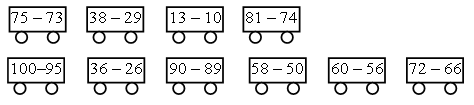 Р е ш е н и е: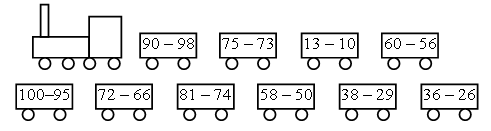 IV. Изучение нового материала. 1. Работа с наборным полотном.Учитель читает задачу, демонстрируя её при помощи фигурок из наборного полотна. •  На 5 лошадей сели по одному всаднику. Сколько всего всадников? – Запишите решение задачи. (1 + 1+ 1+ 1+1+1.)– Можно ли эту задачу решить иначе? – Замените сложение умножением. (1 · 5)Учитель читает следующую задачу и демонстрирует её. •  На день рождения папа, брат и бабушка подарили Диме по 1 машинке. Сколько всего машинок подарили Диме?Задача разбирается и записывается аналогично предыдущей: сначала сложением, а потом умножением.Затем учитель читает ещё две задачи, демонстрируя их содержание фигурками из наборного полотна. •  После обеда на столе осталось 4 тарелки. Ни на одной из них не было ни одной сосиски. Сколько всего сосисок на тарелках? •  У Саши два кармана на рубашке. В каждом кармане ничего нет. Сколько всего вещей у Саши в карманах рубашки?Задачи разбираются и решаются аналогично предыдущим.– Рассмотрите внимательно полученные записи:1 · 5 = 5 	0 · 4 = 41 · 3 = 3 	0 · 2 = 2– Что заметили? – Правильно ли будет сказать, что при умножении единицы на какое-либо число получается это же самое число. При умножении нуля на любое число получается нуль. Запишем эти правила в общем виде: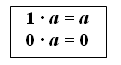 Далее учащиеся составляют свои задачи или выражения на изученные правила, а также решают с объяснением выражения из задания 1 (с. 45 учебника, часть 2). V. Работа над задачами. Учащиеся читают текст задачи 5 (с. 45 учебника, часть 2).– Прочитанный вами текст – задача? – Обоснуйте ваше мнение. – Что известно в задаче? – О чём спрашивается? – Соотнесите текст задачи с краткой схематичной записью. – Запишите решение задачи умножением.– Сколько стоила покупка? – Запишите ответ. Далее учитель предлагает ученикам составить задачу по выражению:2 · 5.VI. Решение и сравнение выражений. С комментированием выполняется задание 3 (с. 45 учебника, часть 2). Решение записать на доске. Работу над заданием 4 (с. 45 учебника, часть 2) можно построить следующим образом:– Рассмотрите внимательно выражения. – Можно ли их сравнить, не находя значения выражений? – Сравните выражения, не вычисляя их. (Учащиеся, рассуждая, сравнивают выражения.)VII. Работа с геометрическим материалом. – Рассмотрите фигуры, изображённые на полях учебника (с. 45). – Назовите каждую из фигур. – Перечертите их в ваши тетради. – Дополните фигуры до квадрата.– Проверьте работу друг друга. VIII. Итог урока. – Что нового узнали? – Какие открытия сделали?– Оцените свою работу на уроке. У р о к  101. НАЗВАНИЯ ЧИСЕЛ ПРИ УМНОЖЕНИИЦель: познакомить учащихся с названиями компонентов действия умножения; формировать умения учащихся решать задачи умножением, читать произведения, находить значения произведений, заменив умножение сложением; развивать вычислительные навыки, логическое мышление. Ход урокаI. Организационный момент.II. Каллиграфическая минутка. 12 12 12 12 1235 35 35 35 35III. Устный счет.1. «Магический» квадрат.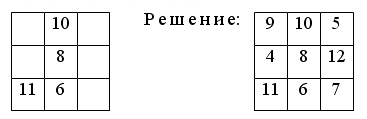 2. Круговые примеры.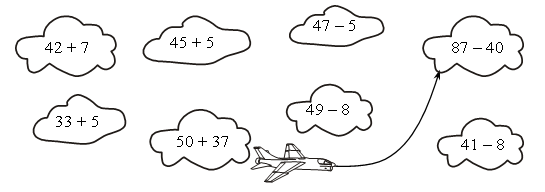 Р е ш е н и е: 50 + 37 = 8787 – 40 = 4747 – 5 = 4242 + 7 = 4949 – 8 = 4141 – 8 = 3333 + 5 = 3838 + 7 = 45 45 + 5 = 5050 + 37 = 87И т. д. IV. Работа над новым материалом.1. Учитель предлагает учащимся рассмотреть выражения, записанные на доске, и заменить действие сложения действием умножения, если это возможно. 5 + 5 + 5 + 5	3 + 2+1 	2 + 2 + 2 + 2 + 26 + 6 + 6 + 5 + 6	12 + 12 	10 + 10 + 10– В каких случаях нельзя действие сложения заменить действием умножения?– Почему?– Запишите остальные выражения, заменив действие сложения в них действием умножения.Запись на доске и в тетрадях:5 · 4 = 20	2 · 5 = 1012 · 2 = 24 	10 · 3 = 302. – Вы уже знаете, как называются числа при сложении и вычитании. Сегодня вы познакомитесь с тем, как называются числа при умножении. Учитель вывешивает на доску таблицу: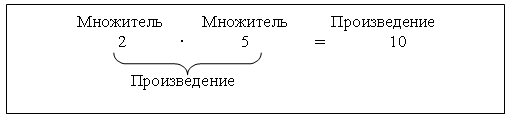 Далее выполняется задание 1 (с. 46 учебника, часть 2), при выполнении которого отрабатывается знание новых терминов. V. Сравнение выражений. На доске записаны выражения из задания 2 (с. 46 учебника, часть 2), которые нужно сравнить. – Что заметили? – Как вы думаете, для того чтобы сравнить данные выражения, обязательно находить их значения? – Сравните выражения, не производя вычислений. Задание выполняется с подробным объяснением на доске. VI. Работа над задачами. Учащиеся читают задачу 3 (с. 46 учебника, часть 2).– Что известно в задаче?– Что нужно узнать?– Каким действием будете решать задачу?– Можно ли решение выполнить другим действием?– Каким?– Запишите решение задачи умножением. (2 · 4 = 8(л).)– Сформулируйте и запишите ответ задачи. Затем учащиеся решают в парах задачу 4 (с. 46 учебника, часть 2). Задача проверяется фронтально. Р е ш е н и е.I. 30 – (5 + 3)= 22II. (30 – 5) – 3 =22III. (30 – 3) – 5 = 22Задача может быть решена и по действиям. Важно, чтобы дети увидели все способы её решения. Далее детям может быть предложена задача на смекалку (с. 46 учебника, часть 2). VII. Работа с геометрическим материалом. – Начертите прямоугольник, у которого длина одной из сторон равна 4 сантиметрам, а длина другой на 3 сантиметра короче.– Проверьте работу друг друга. – Вспомните формулу нахождения периметра прямоугольника. – Запишите её. (Один ученик выполняет работу на доске.)– Найдите периметр изображённого вами прямоугольника по формуле.– Проверьте свою работу с доски:Рпр = (4 + 1) · 2Рпр = 10 смVIII. Самостоятельная работа. Учащиеся выполняют самостоятельно задание 6 (с. 46 учебника, часть 2), в котором находят значения выражений, записывая их в столбик, и задание 7 (с. 46 учебника, часть 2). В заключение урока детям может быть предложено задание «Начерти и раскрась» (с. 46 учебника, часть 2), которое при необходимости может быть закончено дома. IX. Итог урока. – Что нового узнали? – Как называются числа при умножении? – Всё ли вам было понятно? – Чью работу вам хотелось бы отметить? – Как вы сегодня работали? У р о к  102. РАБОТА НАД ЗАДАЧАМИ И ВЫРАЖЕНИЯМИЦели: закреплять знание учащимися компонентов действия умножения; формировать умение находить значение произведения; развивать вычислительные навыки, умение чертить отрезки заданной длины; развивать мышление; прививать интерес к предмету. Ход урокаI. Организационный момент.II. Каллиграфическая минутка. 48  48  48  48  4861  61  61  61  61III. Устный счет.1. «Цепочка». 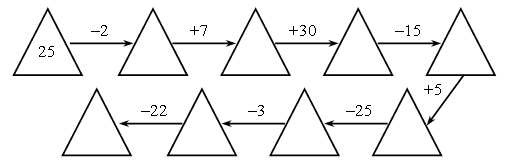 2. Найдите значения выражений удобным способом:15 + 18 + 245 + 5 + 2637 + 19 + 342 + 16 + 8 71 + 10 + 922 + 35 + 15IV. Закрепление знания учащимися названия компонентов при умножении.С этой целью устно выполняется задание 1 (с. 47 учебника, часть 2).Учащиеся составляют выражения по таблице и находят их значения.Н а п р и м е р: первый множитель – два, второй множитель – шесть, значение произведения – двенадцать.Затем с устным объяснением выполняется задание 2 (с. 47 учебника, часть 2).Ученики, используя значение предыдущего выражения, находят значение следующего. V. Работа над задачами.На доске записано выражение: 3 · 5 = 15 (л)– Перед вами решение задачи. Составьте по нему задачу. Затем ученики могут сами придумать подобные выражения, а одноклассники – составить по ним задачи.VI. Решение выражений.На доске записаны выражения:56 + 20 	60 – 3250 + 26 	80 – 3256 + 6 	50 – 32 – Рассмотрите внимательно записанные выражения.– Что заметили? – Как, по вашему мнению, будут изменяться значения выражений в первом столбике? Во втором?– Найдите значения выражений. – Вы были правы?– Выполните с проверкой задание 6 (с. 47 учебника, часть 2). – Проверьте работу друг друга. – Рассмотрите фигуру, изображённую в задании 4 (с. 47 учебника, часть 2). – Что хотите сказать? – Объясните, как по-разному узнавали, на сколько клеток разбит прямоугольник. – Продолжите записи. Вычислите результаты. – Чем похожи и чем отличаются полученные произведения? – Что означает число 6 в первом произведении? Во втором? – Что означает число 4 в первом произведении? Во втором? VII. Работа с геометрическим материалом. – Начертите ломаную, состоящую из трёх звеньев: длина первого звена равна 20 мм, длина второго – 40 мм, а длина третьего – сумме длин первого и второго звеньев.– Найдите длину ломаной, предварительно выразив длину её звеньев в сантиметрах. – Рассмотрите домик, изображённый на полях с. 47 учебника (часть 2).– Переложите три палочки так, чтобы домик повернулся в другую сторону. VIII. Итог урока. – Чему научил вас урок? – Какая работа вам понравилась больше?– Почему? – Что бы вы сделали по-другому? – Как вы сегодня работали?У р о к  103. КОНТРОЛЬНАЯ РАБОТА ЗА III ЧЕТВЕРТЬЦели: проверить уровень сформированности вычислительных навыков учащихся, умение решать составные задачи, знание учащимися геометрических величин. Ход урокаУ р о к  104. ПЕРЕМЕСТИТЕЛЬНЫЙ ЗАКОН УМНОЖЕНИЯЦели: познакомить учащихся с переместительным законом умножения; развивать вычислительные навыки; продолжать формировать умение учеников решать задачи умножением; развивать внимание, наблюдательность, мыслительные операции сравнения, наблюдения. Ход урокаI. Организационный момент.II. Каллиграфическая минутка. 92  92  92  92  9213  13  13  13  13III. Устный счет. 1. «Магический квадрат». 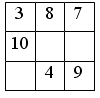 2. Задачи.•  Один пакет конфет стоит 3 рубля. Сколько стоят 5 таких пакетов?•  В одной банке 2 кг огурцов. Сколько килограммов огурцов в трёх таких банках? IV. Изучение нового материала. Учитель читает детям задачу: Отряд царской стражи отправился в дозор. Сначала стражники шли тремя рядами (шеренгами) по 4 человека в каждом ряду. Затем они развернулись направо и пошли четырьмя шеренгами по 3 человека в каждой.– Сколько стражников вышло в дозор?– Как сначала шли стражники? – Сколько человек было в каждом ряду? – Сделайте рисунок.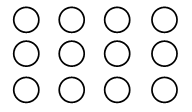 – Запишите решение. 4 · 3 = 12– Как потом пошли стражники? – Сколько стражников было в каждой шеренге?– Сделайте рисунок. 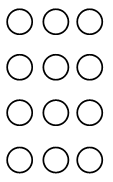 – Запишите решение. 3 · 4 = 12 – Сравните произведения. – Что заметили? – Какой вывод можно сделать? Далее учащиеся работают с рисунками в учебнике (с. 48 «Н») и произведениями, записанными под ними. – Сравните произведения.– Что хотите сказать?– Какой вывод из этого следует? – Прочитайте правило в учебнике. Сравните его с выводом, к которому пришли вы. – Вы были правы? – Используя переместительный закон умножения, учащиеся выполняют устно задание 1 (с. 48 учебника, часть 2). V. Работа над задачами. Учащиеся читают текст задачи 2 (с. 48 учебника, часть 2). – Вы прочитали задачу? – Докажите. – Что в задаче известно? – О чём спрашивается? – Нарисуйте к задаче рисунок. – Как запишете решение задачи? – Можно ли решить эту задачу по-другому? – Решите задачу, выполнив действие умножения. (Один ученик  работает у  доски.)VI. Развитие навыков счёта учащихся. 1. Найдите значения выражений: I  в а р и а н т 	II  в а р и а н т а – 7 	а + 8при:а = 23а = 60 а = 57 а = 92 2. Используя числа 8, 49, 30, составьте и вычислите: I  в а р и а н т 	II  в а р и а н т три суммы 	три разности 3. На сколько 54 больше, чем 8? Чем 19? Чем 36? Чем 42? 4. Найдите значения выражений:I  в а р и а н т 	II  в а р и а н т 65 + 13 	35 + 1565 – 13 	35 – 15 58 + 19 	64 + 17 58 – 19 	64 – 17 VII. Работа с геометрическим материалом. – Начертите квадрат со сторонами 25 мм.– Найдите его периметр.– Проверьте работу друг друга. – Рассмотрите чертёж на полях с. 48 (учебник, часть 2).– Сколько на нём прямоугольников? VIII. Итог урока. – Что нового узнали? – Почему это важно? – Всё ли вам было понятно? – Какая работа вам понравилась больше всего? – Как вы сегодня работали? У р о к  105. ПОВТОРЕНИЕ ИЗУЧЕННОГО В III ЧЕТВЕРТИЦели: повторить изученные приёмы письменного сложения и вычитания двузначных чисел; закреплять умения решать задачи изученных видов, сравнивать выражения, заменять действие сложения действием умножения, находить значения произведений; развивать мышление учащихся. Ход урокаI. Организационный момент.II. Каллиграфическая минутка. 1  1  1  1  1  12  2  2  2  2  2III. Устный счет.1. «Набери число». 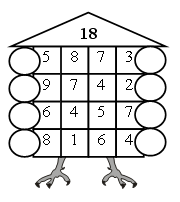 2. Найдите значения выражений d + 7 и 39 – d при:d = 8d = 9d = 12d = 16 IV. Решение и сравнение выражений. 1. На доске записаны выражения: 43 + 57 * 57 + 4364 – 16 * 64 – 19 40 – 38 * 40 – 2540 + 38 * 40 + 25 – Рассмотрите внимательно выражения. – Что хотите сказать? – Можно ли сравнить выражения, не производя вычислений? – Сравните выражения, не находя их значений. (Один из учащихся выполняет работу на доске, аргументируя выбор знака сравнения.)– Запишите в столбик и вычислите: •  Разность чисел 72 и 47.•  Сумма чисел 64 и 27.•  Число 36 увеличили на 39.•  Число 75 уменьшили на 56.•  Уменьшаемое 38, вычитаемое 27, найдите разность.•  Первое слагаемое 23, второе слагаемое 57, найдите сумму. (Двое учащихся выполняют работу на закрытой доске.)– Проверьте выполненную вами работу. – Как проверить вычитание? – Как проверить сложение? – Посмотрите: всё ли верно сделано на доске?– Есть ли ошибки у вас? – Оцените свою работу. – Рассмотрите равенства: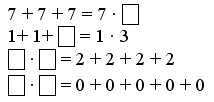 – Что хотите сказать?– Вставьте недостающие числа. Своё мнение обоснуйте.V. Работа над задачами. Учащиеся читают задачу 30 (с. 59 учебника, часть 2).– Что в задаче известно? – Что нужно узнать? – Нарисуйте к задаче рисунок. – Запишите решение задачи выражением. (8 + (8 – 3) = 13.)– Сформулируйте и запишите ответ задачи. В парах ученики решают задачу 22 (с. 58 учебника, часть 2) с последующей самопроверкой. VI. Работа с геометрическим материалом. – Начертите прямоугольник, длины сторон которого равны 2 см и 3 см. – Проверьте работу друг друга. – Вспомните, как найти периметр прямоугольника. – Запишите формулу в тетрадях. (Один ученик записывает на доске.)– Найдите периметр этого прямоугольника. – Начертите отрезок, длина которого равна периметру данного прямоугольника. – Длина вашего отрезка равна 10 сантиметрам?VII. Итог урока. – Что вспомнили сегодня на уроке? – Что вызвало у вас затруднения? – Какие задания показались вам лёгкими? – Как вы сегодня работали? У р о к  106. РЕШЕНИЕ ЗАДАЧ И ВЫРАЖЕНИЙ.
ПЕРЕСТАНОВКА МНОЖИТЕЛЕЙЦели: формировать умение учащихся применять переместительный закон умножения при решении примеров и задач на умножение; развивать навыки счёта, наблюдательность, внимание, логическое мышление, внимание; прививать аккуратность. Ход урокаI. Организационный момент.II. Каллиграфическая минутка. 3 3 3 3 3 34 4 4 4 4 4III. Устный счет.1. Какое число и какой знак пропущены? 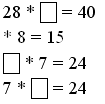 2. Царевна Несмеяна наплакала 2 ведра слёз по 5 литров каждое. Сколько всего литров слёз наплакала царевна? 3. Задача на смекалку (с. 49 учебника, часть 2). IV. Применение переместительного закона умножения. Учащиеся рассматривают рисунки в задании 1 (с. 49 учебника, часть 2) и равенства, записанные под ними.– Объясните, почему верны записанные равенства. (От перестановки множителей значение произведения не меняется.)– Рассмотрите равенства, записанные на доске (задание 2 на с. 49 учебника, часть 2).– Что заметили? – Какие числа следует вставить, чтобы равенства были верными? – Обоснуйте ваш ответ. (Задание выполняется с комментированием.)V. Работа над задачами. Учитель читает задачу 3 (с. 49 учебника, часть 2). – Я прочитала задачу? – Докажите. – Что известно в задаче? – Что следует узнать? – Узнайте, сколько тетрадей купили мальчики, выполнив предварительно чертёж (рисунок). – Каким действием найдём количество тетрадей, купленных мальчиками? (Умножением.)– Найдите, сколько тетрадей купили девочки, предварительно выполните рисунок (чертёж). – Каким действием будем узнавать количество тетрадей, купленных девочками? (Умножением.)– Сравните записанные вами выражения.– Что вы думаете об их значениях? – Найдите значения полученных выражений. – Вы были правы? – Запишите ответ. Учащиеся читают задачу 4 (1) (с. 49 учебника, часть 2), выделяют в ней условие и вопрос, данные и искомые числа, а затем сопоставляют с выражениями, записанными ниже. – Что узнаете, решив первое выражение? (Какова высота берёзы.)– Что узнаете, решив второе выражение? (Какова высота рябины.)– Решите выражения. Узнайте, какова высота берёзы и какова высота рябины. Далее ученики составляют устно свои подобные задачи по следующим выражениям:I  в а р и а н т 	II  в а р и а н т40 + (40 – 12) 	40 + (40 + 8) VI. Решение выражений. На доске записаны выражения из задания 6 (с. 49 учебника, часть 2). – Какое правило нужно помнить, решая выражения первого столбика? – Решите эти выражения. – Проверьте работу друг друга. – Как удобно решить выражения второго столбика. – Сгруппируйте числа нужным образом и найдите значения этих выражений. – Проверьте свою работу с доски. – Чем интересны выражения последнего столбика? – Каковы будут их значения? После этой работы с объяснением выполняется на доске задание 5 (с. 49 учебника, часть 2).VII. Работа с геометрическим материалом. На данном этапе урока выполняется задание на смекалку (на полях с. 49 учебника, часть 2). – Каких фигур не хватает? – Начертите недостающие фигуры. – Посмотрите, так ли вы выполнили задание. (Самопроверка с доски.)VIII. Итог урока. – Чему научил вас урок? – Что особенно запомнилось? – Оцените свою работу. У р о к  107. ДЕЛЕНИЕЦели: познакомить учащихся с арифметическим действием – деление, с задачами, которые решаются делением; развивать вычислительные навыки учеников, закреплять умение решать задачи изученных видов. Ход урокаI. Организационный момент.II. Каллиграфическая минутка. 5 5 5 5 5 56 6 6 6 6 6III. Устный счет.1. Заполните пустые клетки так, чтобы получился «магический» квадрат.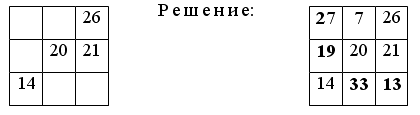 2. Какое выражение лишнее? 2 + 2 + 2 + 23 + 3 + 3 + 3 3 + 3 + 2 + 44 + 4 + 4(Лишними могут быть следующие выражения: 2 + 2 + 2 + 2, так как значение данного выражения равно 8, а значения остальных выражений равны 12;3 + 3 + 2 + 4, так как в данном выражении действие сложения нельзя заменить действием умножения, а во всех остальных можно;4 + 4 + 4, так как в данной сумме три слагаемых, а в остальных суммах – четыре.)IV. Изучение нового материала.1. Практическая работа.•  12 тетрадей нужно раздать трём ученикам поровну. Сколько тетрадей получит каждый?•  10 карандашей нужно раздать 2 ученикам поровну. Сколько карандашей получит каждый?(Под руководством учителя дети выполняют такие действия: сначала раздают по одной тетради каждому из трёх учеников, из оставшихся тетрадей опять раздают по одной тетради каждому и т. д. Затем считают, сколько тетрадей получил каждый из трёх учеников. Аналогично раздаются карандаши.)– Что мы делали с тетрадями, карандашами? (Раздавали, делили.)– Сейчас, когда вы раздавали тетради и карандаши, вы выполняли действие деления.Деление – это четвёртое арифметическое действие, с которым вы познакомитесь сегодня на уроке.Деление обозначается таким знаком «:» (учитель записывает знак на доске).2. Работа с учебником.Учащиеся читают задачу на с. 50 («Н»), сопоставляют текст задачи с рисунком и выражением, записанным ниже.Затем дети читают задание 1 (с. 50 учебника, часть 2).– Что в задаче известно? – Что следует узнать?– Сделайте к задаче рисунок. (Один-два ученика выполняют работу на доске.)– Как записать решение этой задачи?12 : 3 = 4– Прочитаем решение хором. (Двенадцать разделить на три, получится четыре.)V. Работа над задачами. Фронтально разбирается задача 3 (с. 50 учебника, часть 2).После того как выделены условие и вопрос, названы данные и искомое числа, учащиеся составляют краткую запись либо схему (что в данном случае целесообразнее), затем решают задачу самостоятельно. Далее к этой  задаче составляются две обратные.•  В автобусе едут 72 пассажира. Из них 22 пассажира стоят, а остальные сидят. Сколько пассажиров сидит в автобусе? •  В автобусе едут пассажиры. 50 из них сидят, а 22 стоят. Сколько пассажиров едет в автобусе? Задачи могут быть решены учениками устно либо самостоятельно. Самостоятельно дети решают задачу 4 (с. 50 учебника, часть 2) с последующей фронтальной проверкой. VI. Решение выражений. 1. Составление равенств и неравенств из данных выражений. На доске записаны выражения из задания 2 (с. 50 учебника, часть 2). Составьте из данных выражений верные равенства и неравенства.В ы п о л н е н и е   р а б о т ы:5 · 2 = 2 · 54 · 3 = 3 · 45 · 2 < 3 · 44 · 3 > 2 · 5 И т. д. 2. Устно с подробным объяснением выполняется задание 6 (с. 50 учебника, часть 2).3. Самостоятельно с последующей самопроверкой ученики решают выражения  в задании 5 (с. 50 учебника, часть 2). VII. Итог урока. – Что нового узнали сегодня? – Всё ли было понятно? – Чью работу вам хотелось бы отметить? – Как вы сегодня работали? У р о к  108. ДЕЛЕНИЕЦели: формировать умение учащихся решать примеры и задачи действием деления; закреплять умение учащихся решать примеры и задачи действием умножения; развивать навыки счёта, мышление учеников. Ход урокаI. Организационный момент.II. Каллиграфическая минутка. 7  7  7  7  7  78  8  8  8  8  8III. Устный счет. 1.«Цепочка».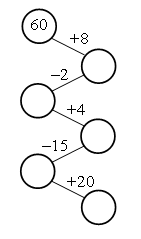 2. Задание 8 (с. 51 учебника, часть 2).Учащиеся составляют по таблице, записанной на доске, выражения и находят устно их значения.IV. Решение примеров и задач действием деления. Пропедевтика темы «Деление с остатком».1. Практическая работа.Учитель предлагает учащимся с помощью фигурок наборного полотна выполнить деление, записать и решить выражения. Н а п р и м е р: учитель выставляет на наборное полотно 12 яблок.– Как можно 12 яблок разделить между 3 детьми поровну? (Один из учащихся выполняет работу у доски.)– Как записать то, что вы сейчас выполнили? – Запись с комментированием:12: 3 = 4– Как можно 12 яблок разделить между 4 детьми поровну?– Запишите то, что выполняли. Запись с комментированием.12 : 4 = 3– Как можно 12 яблок разделить между 2 (6) детьми поровну?– Запишите это.Запись с комментированием:12 : 2 = 612 : 6 = 2 Аналогичная работа проводится по рисункам с. 51 учебника (часть 2, задание 1).2. Работа с учебником.К задаче 2 (с. 51 учебника, часть 2) учащиеся выполняют рисунок и записывают решение задачи действием деления. (Один учащийся выполняет работу на доске с использованием фигурок наборного полотна.)Работа над задачей 3 (с. 51 учебника, часть 2) является пропедевтической работой к изучению темы «Деление с остатком».Работу можно построить следующим образом: после того как учащиеся прочитали задачу, учитель беседует с ними.– Сколько дощечек идет на один скворечник? (Семь.)– Сколько дощечек имеется? (Пятнадцать.)– Можно из пятнадцати дощечек сделать один скворечник?– Докажите это. (Если из пятнадцати дощечек взять семь на изготовление скворечника, то восемь дощечек останется.)– Можно ли из пятнадцати дощечек сделать два скворечника?– Как это узнать? (На один скворечник идёт 7 дощечек. Чтобы узнать, сколько дощечек идёт на 2 скворечника, надо 7 умножить на 2 или к 7 прибавить 7, получится 14. Из 15 дощечек возьмём 14 на изготовление скворечника, и 1 дощечка останется.)– Можно ли из пятнадцати дощечек сделать три скворечника?– Как это узнать? (На один скворечник идет 7 дощечек, а на 2 – 14. Чтобы узнать, сколько дощечек идет на 3 скворечника, надо к 14 прибавить ещё 7, получится 21. 21 больше 15, значит, 3 скворечника сделать нельзя.)– Сколько же можно сделать скворечников из 15 дощечек? (Один, два.)При работе над задачей 4 (с. 51 учебника, часть 2) учитель показывает учащимся краткую запись задачи, которая решается умножением.– Прочитайте задачу.– Выделите условие (вопрос).– Какие слова используем в краткой записи?– Что известно про Ваню?– Что известно про Нину?З а п и с ь: 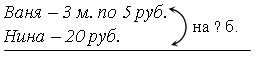 Решение задачи выполняется по действиям с объяснением.– Можем сразу ответить на вопрос задачи?– Почему?– Как узнать: сколько денег у Вани?– Запишите. (3 · 5 = 15 (руб.) у Вани.)– Можем теперь ответить на вопрос задачи?– Какое действие следует для этого выполнить?– Запишите. (20 – 15 = 5 (руб.).)– Сформулируйте ответ и запишите его.V. Решение и сравнение выражений. С комментированием выполняется задание 6 (с. 51 учебника, часть 2). Особое внимание следует уделить выражениям первого столбика. Затем устно, с объяснением выполняется задание 5 (с. 51 учебника, часть 2), в котором учащиеся сравнивают выражения. Далее учитель предлагает учащимся внимательно рассмотреть выражения, записанные на доске (учитель использует выражения из задания 9 (с. 51 учебника, часть 2).– Что заметили? – На какие группы можно разделить данные выражения? (Высказывания детей.)– Найдите значения выражений. (Работа выполняется устно, с объяснением.)– Разделите выражения на группы по их значениям. VI. Домашнее задание.Выполнить задание 7 (с. 51 учебника, часть 2). VII. Итог урока. – Что узнали сегодня на уроке? – Всё ли было понятно? – Оцените свою работу. У р о к  109. РЕШЕНИЕ ЗАДАЧ ДЕЙСТВИЕМ ДЕЛЕНИЯЦели: формировать умение учащихся решать задачи действием деления; развивать вычислительные навыки; закреплять умение учеников решать уравнения и задачи изученных видов; развивать логическое мышление, внимание, наблюдательность. Ход урокаI. Организационный момент.II. Каллиграфическая минутка. 9 9 9 9 9 90 0 0 0 0 0III. Устный счет. 1. Какое число и какой знак пропущены?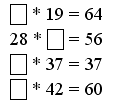 2. Задание 5 (с. 52 учебника, часть 2).Учащиеся заполняют таблицу, которая записана на доске. Выполняя задание, дети повторяют термины «слагаемое», «сумма». 3. Сравните значения выражений: 2 · 5 * 2 · 4 	3 · 6 * 3 · 32 · 7 * 7 · 2 	8 · 3 * 3 · 8 2 · 8 * 9 · 2 	3 · 4 * 7 · 3 – Можно ли сравнить значения этих выражений, не вычисляя их? – Обоснуйте ваше мнение. IV. Работа над задачами.Учитель предлагает учащимся прочитать задачу на с. 52 (учебник, часть 2, «Н»).– Что известно в задаче?– Что нужно узнать?Дальнейшая работа над задачей строится с опорой на объяснение, которое дается ниже. Учащиеся могут использовать также фигурки из разрезного материала. Затем подробно разбирается задача 2 (с. 52 учебника, часть 2).Учащиеся выполняют рисунок, «раскладывая» апельсины на тарелки.Апельсины «раскладываются» следующим образом:Возьмём по 1 апельсину и положим на каждую тарелку, так как тарелок только две, нам понадобятся 2 апельсина:ООБерём ещё 2 апельсина и кладём на каждую тарелку по одному:О ОО ООпять берём 2 апельсина, чтобы положить по одному на каждую тарелку:О О О О О ОРабота ведется до тех пор, пока все апельсины не будут «разложены по тарелкам». В итоге в тетрадях учащихся и на доске появляется рисунок:О О О О О О О О О О.– Каким действием запишем решение задачи?– Запишите с комментированием.З а п и с ь: 10 : 2 = 5 (ап.)– Дайте ответ на поставленный вопрос.Устно разбирается и решается задача 3 (с. 52 учебника, часть 2). После этой работы ученики читают текст  в задании 2 (с. 52 учебника, часть 2). – Вы прочитали задачу? – Почему так считаете? – Поставьте вопрос так, чтобы задача была простой. (Сколько минут Коля читал во вторник?)– Запишите решение. – Задайте такой вопрос, чтобы задача стала составной. (Сколько времени ушло на чтение за два дня?)– Запишите решение. – Проверьте работу друг друга. V. Работа с геометрическим материалом.1. Проверка домашнего задания.– Чему равна длина ломаной, которую вы начертили дома?– Как вы ее определили?2. Практическая деятельность.– Начертите ломаную, состоящую из четырёх одинаковых звеньев.– Найдите длину этой ломаной. – Как вы её находили?– Каким действием это можно сделать ещё?VI. Решение уравнений. На доске записаны уравнения из задания 4 (с. 52 учебника, часть 2).– Что хотите сказать? – Какие уравнения похожи между собой? – Чем? – Как найти неизвестное слагаемое? – Запишите и решите эти уравнения:I  в а р и а н т – первое, II  в а р и а н т – третье. – Что неизвестно во втором уравнении?– Как найти неизвестное уменьшаемое? Выполните решение с комментированием. (Один учащийся комментирует.)VII. Решение выражений. На доске записаны выражения из задания 6 (с. 52 учебника, часть 2). – Рассмотрите внимательно выражения. – Что заметили? – Чем они похожи, чем отличаются? – Найдите значения выражений (устно).Домашнее задание: № 6 (с. 52 учебника, часть 2): 2-й и 3-й столбики.VIII. Итог урока.– Какие открытия сделали на уроке? – Что было интересным? – Что было трудным? – Как вы справились с трудностями? – Оцените свою работу. У р о к  110. СОСТАВЛЕНИЕ ТАБЛИЦЫ ДЕЛЕНИЯ НА 2Цели: составить с учащимися таблицу деления на 2; развивать умение учащихся решать задачи умножением и делением, а также  навыки счета, мышление учеников.Ход урокаI. Организационный момент.II. Каллиграфическая минутка. 10 10 10 10 1020 20 20 20 20III. Устный счет. 1. Занимательные рамки. Учитель может использовать занимательные рамки на с. 52 (учебник, часть 2). Задание написано на доске.2. Сравните выражения:75 – 16 * 7575 + 16 * 7548 + 19 * 5761 – 28 * 333. Дети играли в магазин. Вася сделал покупки на 25 копеек и 32 копейки. В кассу он заплатил 1 рубль. Сколько копеек сдачи он должен получить? IV. Работа над новым материалом.Составление таблицы деления происходит в ходе практической деятельности с использованием фигурок наборного полотна (или рисунка на с. 53 учебника, часть 2), также учащиеся могут пользоваться фигурками разрезного материала.– Возьмите 2 кружка.– Разложите их в 2 ряда поровну.– Сколько кружков оказалось в каждом ряду? (По одному.)– Как записать то, что вы сейчас сделали?– Запишите. (2 : 2 = 1.)– Возьмите 4 кружка.– Разложите их в 2 ряда поровну.– Сколько кружков получилось в каждом ряду? (По два.)– Запишите то, что вы выполнили.4 : 2 = 2– Работа продолжается до тех пор, пока у учащихся в тетрадях и на доске не появится вся таблица деления на 2:2 : 2 = 1	6 : 2 = 34 : 2 = 2	8 : 2 = 410 : 2 = 5	16 : 2 = 812 : 2 = 6	18 : 2 = 914 : 2 = 7– Посмотрите на все составленные вами равенства.– Что заметили?– Сейчас вы сами составили таблицу деления на 2.V. Работа над задачами.К задачам 2 (1, 2) (с. 53 учебника, часть 2) учащиеся выполняют рисунки и записывают решение действием деления. Работу лучше проводить в парах. Двое учащихся выполняют работу на закрытой доске. Работу над задачей 3 (с. 53 учебника, часть 2) можно построить следующим образом:– Прочитайте задачу.– Что известно?– Что надо узнать?– Как вы понимаете слова «израсходовали 3 ведра воды по 7 литров в каждом»?– Каким действием нужно решать задачу?– Запишите и выполните решение.– Проверьте себя, выполнив рисунок.– Вы были правы?Задачу 4 (с. 53 учебника, часть 2) ученики решают самостоятельно, предварительно начертив  к ней схему-чертёж. Взаимопроверка. VI. Решение выражений. 1. Проверка домашнего задания. – Чем были интересны выражения третьего столбика? – Какое правило нужно было помнить, решая выражения второго столбика? – Поменяйтесь тетрадями и проверьте работу друг друга. 2. На доске записаны выражения: 48 + 948 + 3948 + 52– Рассмотрите выражения.– Что хотите сказать?– Зная значение первого выражения, как легко будет найти значение второго выражения? – Найдите значения выражений (устно). VII. Итог урока. – Что нового узнали на уроке? – Где могут пригодиться знания, приобретённые сегодня? – Какова ваша роль на этом уроке? Домашнее задание: № 7 (с. 53 учебника, часть 2): 1-й и 2-й столбики.У р о к  111. НАЗВАНИЯ ЧИСЕЛ ПРИ ДЕЛЕНИИЦели: познакомить учащихся с названиями компонентов действия деления; развивать вычислительные навыки учеников; продолжать работу над задачами, уравнениями. Ход урокаI. Организационный момент.II. Каллиграфическая минутка. 30 30 30 30 3040 40 40 40 40III. Устный счет. 1. «Магические» квадраты. 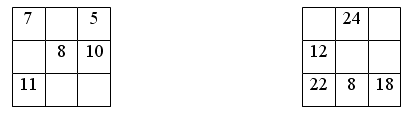 2. Задание 1 (с. 55 учебника, часть 2).Учитель читает задание, листочки с выражениями и буквами прикреплены к доске. Учащиеся располагают листочки в соответствии с заданием. – Прочитайте название сказки. (Золушка.)– Какой листочек оказался лишним? (30 + 5 – М.)IV. Изучение нового материала. – Запишите, используя необходимое арифметическое действие:•  10 яблок разложили на две тарелки поровну.•  9 конфет раздали трём детям поровну.•  8 тетрадей раздали четырём ученикам поровну. – Какое действие вам понадобилось, для того чтобы выполнить записи? – Проверим, что вы записали. Запись на доске и в тетрадях учащихся:10 : 2 = 5 9 : 3 = 3 8 : 4 = 2 – Вы уже знаете, ребята, как называются числа при сложении и вычитании, недавно вы познакомились с названиями чисел при умножении. Сегодня вы узнаете, как называются числа при делении. Учитель вывешивает на доску таблицу: 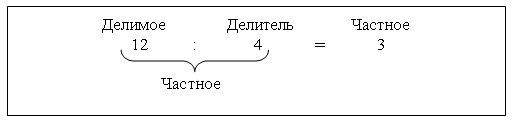 Далее, при выполнении задания 1 (с. 54 учебника, часть 2), отрабатывается знание новых терминов. Задание выполняется фронтально, названия компонентов деления учащиеся проговаривают хором. V. Работа над задачами. – Прочитайте задачи в задании 2 (с. 54 учебника, часть 2).– Чем похожи задачи? – Чем отличаются?– Каким действием следует решать первую задачу? Вторую? – Выполните к каждой задаче рисунки и запишите решение. (Двое учащихся работают у доски.)– Проверьте работу на доске. – У вас получилось так же? Аналогично разбирается задание 3 (с. 54 учебника, часть 2). – Составьте две задачи, похожие на предыдущие, по их решению: 8 : 4. Устно разбирается задача 5 (с. 54 учебника, часть 2).VI. Решение уравнений. Учащиеся выполняют в парах задание 6 (с. 54 учебника, часть 2) с последующей самопроверкой. VII. Решение выражений. 1. Проверка домашнего задания.– Чем были интересны выражения первого столбика? – Проверим, как вы их решили. – Как удобно было решать выражения второго столбика? 2. На доске записаны выражения из задания 7 (с. 54 учебника, часть 2). – Рассмотрите выражения. – Что заметили? – В каждом столбике найдите значение второго выражения, используя значение первого.– Затем устно с объяснением выполняется задание 8 (с. 54 учебника, часть 2). Домашнее задание: головоломка (с. 53 учебника, часть 2, поля). У р о к  112. ЗАКРЕПЛЕНИЕ ЗНАНИЙ УЧАЩИХСЯЦели: закреплять умение учащихся заменять действие сложения действием умножения, решать задачи умножением; развивать вычислительные навыки, умение находить значение выражения удобным способом, сравнивать именованные числа. Ход урокаI. Организационный момент.II. Каллиграфическая минутка. 50  50  50  50  5060  60  60  60  60III. Устный счет. 1. Задание 14 (с. 57 учебника, часть 2). Учащиеся составляют по таблице, записанной на доске, выражения и находят их значения. 2. Сколько будет?– Прибавляйте к трём по три до тридцати. – Вычитайте из тридцати по три до нуля.– На сколько произведение чисел 3 и 6 больше произведения чисел 3 и 5? – Из числа 80 вычтите сумму чисел 6 и 9.– Сумму чисел 35 и 45 уменьшите на 60. IV. Решение задач и выражений умножением. 1. На доске записаны выражения: 4 + 4 + 4 + 414 + 14 + 148 + 835 + 536 + 5 + 20 + 910 + 10 + 10– Рассмотрите выражения. – Что хотите сказать? – Выпишите только те выражения, где сложение можно заменить умножением. – Замените действие сложения действием умножения. – Проверьте, так ли у вас получилось. (Самопроверка с доски.)2. Работа над задачами. – Рассмотрите рисунки в задании 8 (с. 56 учебника, часть 2). – Составьте по данным рисункам задачи, чтобы они решались умножением. Н а п р и м е р: 1) Купили 4 пучка морковки. В каждом пучке было по 3 морковки. Сколько морковок купили всего? 2) Сорвали 5 кисточек с вишнями. На каждой кисточке было по две вишенки. Сколько вишенок сорвали всего? Далее учитель предлагает детям составить задачи по их решению:I  в а р и а н т	II  в а р и а н т 10 · 3 = 30 (л) 	2 · 6 = 12 (кг) Н а п р и м е р:•  В бочку налили 3 ведра воды по 10 литров в каждом. Сколько литров воды налили в бочку? •  Купили 6 пакетов сахара по 2 килограмма в каждом. Сколько всего килограммов сахара купили? После этого разбираются и решаются задачи 6, 7 (с. 56 учебника, часть 2). Прежде чем записать решение, учащиеся рисуют к каждой задаче рисунок. К задаче можно начертить чертёж. Фронтальная проверка.V. Сравнение именованных чисел. На данном этапе урока детям могут быть предложены задание 26 (с. 59 учебника, часть 2) и задание 49 (с. 61 учебника, часть 2). Предварительно ученики повторяют изученное: 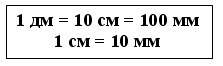 Задание 26 учащиеся выполняют с комментированием или с объяснением на доске, задание 49 – самостоятельно по вариантам.VI. Развитие вычислительных навыков. 1. На доске записаны выражения: 8 + 39 + 12 + 216 + 17 + 14 + 328 + 27 + 2 + 365 + 7 + 5 + 2338 + 19 + 2 + 156 + 25 + 4 + 5– Найдите значения выражений удобным способом. (Задание выполняется устно с объяснением.)2. Устно решаются задачи 39, 40, 41 (с. 60 учебника, часть 2). Задачи читает учитель. VII. Итог урока. – Чему научил вас урок? – Что повторили, вспомнили на уроке? – Какие задания вызвали у вас затруднения? – Как вы думаете, почему? – Какова ваша роль сегодня на уроке? У р о к  113. ЗАКРЕПЛЕНИЕ ЗНАНИЙ УЧАЩИХСЯЦели: закреплять умение учащихся решать задачи и выражения делением; продолжать работу над составными задачами; развивать умение чертить отрезки заданной длины; закреплять умение решать уравнения изученных видов. Ход урокаI. Организационный момент.II. Каллиграфическая минутка. 70 70 70 70 7080 80 80 80 80III. Устный счет. 1. Вычислите удобным способом: 56 + 9 + 4 + 1122 + 7 + 8 + 1346 + 15 + 4 + 531 + 16 + 9 + 42. Задания.– Прибавляйте к двум по 2 до 20.– Вычитайте из 20 по 2 до нуля. – В неделе 7 дней. Сколько дней в трёх неделях? В четырёх неделях? 3. Не вычисляя, проверьте, верны ли равенства и неравенства: 60 – 47 = 58 – 47 26 + 65 = 65 + 2660 – 8 > 60 – 10 64 – 7 > 64 – 9 15 + 6 < 15 + 9IV. Решение задач и выражений делением. 1. Учащиеся выполняют задание 11 (с. 57 учебника, часть 2), в котором находят значения частных. Первая скобка выполняется самостоятельно.Для того чтобы найти значения выражений, написанных под второй скобкой, учащиеся предварительно выполняют схематический рисунок. Задание выполняется на доске с объяснением. 2. Решение задач.– Прочитайте задачи в задании 12 (с. 57 учебника, часть 2). – Чем похожи задачи?– В чём их отличие? – Выполните рисунок к первой задаче. – Каким действием следует решать задачу? – Запишите решение. – Дайте ответ на вопрос задачи. – Выполните рисунок ко второй задаче. – Каким действием будете её решать? – Запишите решение задачи. – Сформулируйте и запишите ответ. – Сравните оба решения. V. Решение уравнений. На доске записаны уравнения из задания 38 (с. 60 учебника, часть 2). – Рассмотрите внимательно уравнения. – Что хотите сказать? – Вспомните, как найти неизвестное слагаемое; неизвестное вычитаемое; неизвестное уменьшаемое.– Запишите уравнения следующим образом:I  в а р и а н т – уравнение, в котором неизвестное вычитаемое.II  в а р и а н т – уравнение с неизвестным слагаемым.III  в а р и а н т – уравнение, в котором нужно найти уменьшаемое.– Решите уравнения. (По одному человеку от каждого варианта выполняют работу на закрытой доске.)VI. Работа с геометрическим материалом. – Как называются линии, изображённые на полях с. 61 (учебник, часть 2).– Что можно сказать о длине отрезков? – Как проверить ваше мнение? – Измерьте отрезки. – Вы были правы? – Начертите отрезок длиной 5 сантиметров. – Ниже начертите отрезок на 2 сантиметра длиннее первого. – Под ним начертите отрезок, который был бы на 4 сантиметра короче второго. – Какова длина третьего отрезка? – Рассмотрите фигуры, изображенные в задании 45 (с. 61 учебника, часть 2). – Что хотите сказать? – Какие из этих треугольников имеют прямые углы? – Назовите номера прямых углов. – Найдите  периметры  треугольников:  I  в а р и а н т  –  розового;  II   в а р и а н т  –  голубого;  III  в а р и а н т  – зелёного.– Проверьте работу друг друга.В заключение урока может быть выполнено задание на смекалку (с. 59 учебника, часть 2, поля) «Сколько квадратов?» или задание 50 (с. 61 учебника, часть 2). VII. Итог урока. – Что хотите сказать? – Что повторили сегодня на уроке? – Какие задания вызвали у вас затруднения? – Что было легко? – Оцените свою работу.Домашнее задание: задание 15 (с. 57 учебника, часть 2), 32 (с. 60 учебника, часть 2).У р о к  114. ПРОВЕРОЧНАЯ РАБОТАЦель: проверить, как у учащихся сформировано умение заменять действие сложения действием умножения, сравнивать выражения, решать задачи умножением и делением, находить периметр прямоугольника.Ход урокаУ р о к  115. СВЯЗЬ ДЕЙСТВИЙ УМНОЖЕНИЯ И ДЕЛЕНИЯ.
РЕШЕНИЕ ЗАДАЧ И ВЫРАЖЕНИЙЦели: показать учащимся взаимосвязь между действиями умножения и деления; учить составлять примеры на деление, опираясь на соответствующий пример на умножение; продолжать работу над задачами и уравнениями; развивать навыки счёта. Ход урокаI. Организационный момент.II. Каллиграфическая минутка.90 90 90 90 90100 100 100 100III. Устный счет.1. Ребусы. 3* + 4 = 42*7 + * = 516* – * = *87* – 3 = 6*2. Из суммы чисел 29 и 11 вычтите число 15.К разности чисел 30 и 12 прибавьте число 8.Прибавляйте к четырём по 4 до 40.Вычитайте из 40 по 4 до нуля. 3. Задачи.•  В букете было 35 цветков: ромашки и васильки. На сколько больше было васильков, если ромашек было 15? •  В двух книгах 96 страниц. В одной из них 64 страницы. Сколько страниц во второй книге?IV. Работа над ошибками. Разбираются наиболее типичные ошибки, допущенные учащимися в проверочной работе. V. Работа над новым материалом.На доске записаны выражения:50 + 30 = 80	2· 8 = 1680 – 50 = 30 	16 : 2 = 880 – 30 = 50 	16 : 8 = 2– Рассмотрите внимательно выражения каждого столбика.– Что заметили?– Как связаны между собой равенства каждого столбика?В результате наблюдения учащиеся повторяют вывод о связи между суммой и слагаемыми и делают вывод о связи между произведением и множителями.В ы в о д: Если значение произведения разделить на первый множитель, получится второй множитель.Если значение произведения разделить на второй множитель, получится первый множитель.Далее работа идёт по рисункам и равенствам, записанным под ними на с. 62 учебника (часть 2),  в результате чего подтверждается и обосновывается вывод, сделанный учащимися. Для закрепления вывода о взаимосвязи действий умножения и деления выполняется задание 1 (с. 62 учебника, часть 2) с устным объяснением. VI. Работа над задачами. Устно разбирается задача 3 (с. 62 учебника, часть 2). Решение задачи может быть записано на доске, после чего к задаче составляются две обратные. В ы п о л н е н и е   з а д а н и я: 5 · 3 = 15 (р.)•  Три булочки стоят 15 рублей. Сколько стоит одна такая булочка? •  Одна булочка стоит 5 рублей. Сколько таких булочек можно купить на 15 рублей? Далее учащиеся читают задачу 4 (с. 62 учебника, часть 2).– Что хотите сказать? – Дополните задачу недостающими данными числами. – Решите задачу разными способами, предварительно записав её кратко. (Учащиеся выполняют работу в группах.)Фронтальная проверка. VII. Решение уравнений и выражений. На доске записаны уравнения: * – х = 14* + х = 100– Рассмотрите уравнения.– Что заметили? – Вставьте вместо звёздочек такие числа, чтобы уравнения можно было решить.– Проверьте работу друг друга. – Затем ученики решают устно выражения из задания 6 (с. 62 учебника, часть 2, вторая скобка). VIII. Итог урока. – Что нового узнали сегодня на уроке? – Почему это важно? – Всё ли вам было понятно? – Как вы сегодня работали? Домашнее задание: выполнить задание «Начерти и раскрась» по  образцу (с. 62 учебника, часть 2, поля). У р о к  116. СВЯЗЬ ДЕЙСТВИЙ УМНОЖЕНИЯ И ДЕЛЕНИЯ. 
ПЕРИМЕТР КВАДРАТАЦели: формировать умение учащихся находить результат действия деления при помощи примера на умножение; развивать умение учащихся решать задачи умножением и делением; познакомить учеников с формулой периметра квадрата. Ход урокаI. Организационный момент.II. Каллиграфическая минутка.11 11 11 11 1122 22 22 22 22III. Устный счет. 1. Круговые примеры.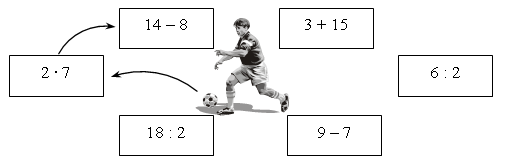 Р е ш е н и е:2 · 7 = 1414 – 8 = 6 6 : 2 = 3 3 + 15 = 1818 : 2 = 99 – 7= 22 · 7 = 14И т. д. 2. Ребусы:   1* 	 *5+*7 	–3*100 	  47 IV. Формирование умения учащихся находить результат действия деления с помощью примера на умножение.С этой целью выполняется с подробным объяснением задание 1 (с. 63 учебника, часть 2).V. Сравнение выражений. На доске записаны выражения из задания 2 (с. 63 учебника, часть 2).– Рассмотрите внимательно выражения. – Можно ли сравнить данные выражения, не вычисляя их? – Сравните выражения. Ответ обоснуйте. Работа выполняется устно с объяснением. VI. Работа над задачами.Учащиеся читают задачу 3 (с. 63 учебника, часть 2).– Что в задаче известно?– О чём спрашивается? – Каким действием следует решать задачу?– Почему так считаете? – Выполните рисунок и запишите решение задачи. Затем составляются две задачи, обратные данной. •  Пять тетрадей стоят 15 рублей. Сколько стоит одна такая тетрадь? •  Одна тетрадь стоит три рубля. Сколько таких тетрадей можно купить на 15 рублей? После этого ученики читают задачу 4 (с. 63 учебника, часть 2), выделяют в ней условие и вопрос, данные и искомое числа и записывают решение сначала по действиям с объяснениями, затем выражением.Р е ш е н и е: 1) 50 – 27 = 23 (т.) – осталось.2) 50 + 23 = 83 (т.) – было.50 + (50 – 27) = 83 VII. Работа с геометрическим материалом.Учитель предлагает учащимся рассмотреть фигуру, изображённую на полях с. 63 (учебник, часть 2).– Какая фигура изображена? – Докажите, что это квадрат. – Начертите в ваших тетрадях такой же квадрат. – Как найти его периметр? – Запишите решение.Ркв = 2+ 2+ 2+ 2Ркв = 8 см– Можно ли по-другому найти периметр квадрата? – Как? – Запишите решение.Ркв = 2 · 4 Ркв = 8 см Затем учитель знакомит учащихся с формулой периметра квадрата. Ркв = а · 4 После этого можно поупражнять детей в нахождении периметра различных квадратов. Н а п р и м е р: – Найдите периметр квадрата, если известно, что длина его стороны равна 3 см.И т. д. VIII. Самостоятельная работа. Учащиеся находят значения выражений в столбик:I  в а р и а н т – задание 6 (с. 63 учебника, часть 2), II  в а р и а н т – задание 8 (с. 63 учебника, часть 2). IX. Итог урока. – Что нового узнали сегодня на уроке?– Как найти периметр квадрата? – Всё ли вам было понятно? – Оцените свою работу на уроке. Домашнее задание: задание 7 (с. 63 учебника, часть 2). У р о к  117. ОСОБЫЕ СЛУЧАИ УМНОЖЕНИЯ И ДЕЛЕНИЯЦели: дать учащимся первичное представление об умножении и делении числа на 10, умножении десяти на число; продолжать формировать умение учеников находить результат действия деления с помощью примера на умножение; развивать вычислительные навыки; продолжать работу над задачами. Ход урокаI. Организационный момент.II. Каллиграфическая минутка.33 33 33 33 3344 44 44 44 44III. Устный счет.1. «Занимательные рамки».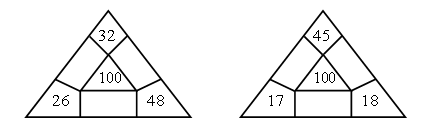 Р е ш е н и е: 32, 20, 48                  Р е ш е н и е: 45, 37, 18     48, 26, 26	                        18, 65, 17     26,42, 32	                        17, 38, 452. Найдите значения выражений удобным способом: 67 + 18 + 3 + 224 + 65 + 5 + 639 + 27 + 3 + 154 + 12 + 6 + 8 IV. Решение выражений. 1. Проверка домашнего задания. – Всё ли вам было понятно при выполнении домашнего задания? – Какие выражения было проще всего решить? – Что вызвало затруднения в работе? – Проверим, какие результаты у вас получились. 2. Запишите в столбик и решите выражения в задании 5 (с. 64 учебника, часть 2). – Проверьте работу друг друга. Затем устно с объяснением выполняется задание 6 (с. 64 учебника, часть 2), в котором дети решают выражения со скобками, а также находят значения выражений удобным способом.V. Работа с геометрическим материалом. – Запишите формулу периметра квадрата. (Один ученик записывает на доске.)– Найдите периметр квадрата, длина сторон которого равна 1 сантиметру. – Периметр квадрата равен 20 сантиметрам. Как найти, чему равна длина его стороны? – Запишите решение. (20 : 4 = 5.)– Начертите этот квадрат в ваших тетрадях. – Рассмотрите чертёж на полях с. 64 (учебник, часть 2).– Что хотите сказать? – Сколько всего треугольников изображено? VI. Изучение нового материала. Учащиеся рассматривают выражения, записанные на с. 64 (учебник, часть 2, «Н»), сопоставляют их с рисунками, расположенными ниже. Затем кто-либо из детей или учитель читают объяснение, данное под рисунками. Рассуждая аналогично, ученики составляют равенства по образцу, выполняя задание 1 (с. 64 учебник, часть 2). Задание выполняется с подробным объяснением на доске и записывается детьми в тетрадях.VII. Работа над задачами. На данном этапе урока разбираются и решаются задачи 2, 3 (с. 64 учебника, часть 2).Учащиеся выделяют условие и вопрос каждой задачи, называют данные и искомые числа, обосновывают выбор знака арифметического действия, которым будут решать задачу, рисуют рисунок и записывают решение. (Двое учащихся выполняют работу на доске.)VIII. Итог урока. – Что узнали сегодня на уроке? – Что было непонятно? – Что вызвало трудности? – А что было просто? – Какое задание оказалось для вас самым интересным? – Как вы сегодня работали? У р о к  118. РЕШЕНИЕ ЗАДАЧ И ВЫРАЖЕНИЙЦели: продолжать формировать умение учащихся решать задачи умножением и делением, закреплять знание особых случаев умножения и деления; развивать вычислительные навыки, умение находить периметр многоугольников, выполнять чертёжные операции; развивать наблюдательность, внимание, логическое мышление. Ход урокаI. Организационный момент.II. Каллиграфическая минутка.55 55 55 55 5566 66 66 66 66III. Устный счет.1. «Набери число».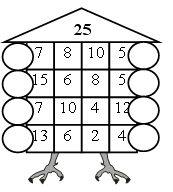 2. Где сумма больше?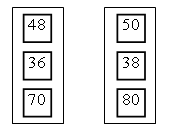 3. «Найди пару».Учащиеся соединяют стрелками на доске примеры с одинаковым ответом.2 · 7 	6 · 3 	4 · 8 	1 · 5 	7 · 99 · 7 	8 · 4 	7 · 2 	3 · 6 	5 · 1 IV. Решение выражений. 1. Найдите значения выражений.I  в а р и а н т 	II  в а р и а н т70 – b 	b + 8 при:b = 32b = 34b = 46 b = 68Взаимопроверка. 2. Вычислите и выполните проверку: I  в а р и а н т 	II  в а р и а н т75 + 18 	38 + 2696 – 47 	82 – 55 59 + 11 	77 + 1380 – 27 	60 – 36 Самопроверка с контрольного листа. 3. К каждому выражению запишите ещё по одному выражению на умножение и по два выражения на деление: 10 · 5 = 50 	10 · 8 = 80 Данная работа выполняется фронтально с подробным объяснением на доске. V. Работа над задачами. По рисунку в задании 1 (с. 65 учебника, часть 1) ученики составляют две задачи: одну на умножение, другую на деление и записывают их решение. Н а п р и м е р: •  Для того чтобы пойти на прогулку в парк, воспитательница построила детей парами, получилось шесть пар. Сколько всего детей отправились на прогулку в парк?•  Двенадцать детей построились парами. Сколько получилось пар? – Затем учащиеся читают задачу 2 (с. 65 учебника, часть 2).– Что в задаче известно? – Что нужно узнать? – Назовите данные числа. – Рассмотрите чертёж, данный ниже. – Запишите решение задачи. – Как эту же задачу решить умножением? (3 · 10 = 30 (р.))– Сколько таких же тетрадей можно купить на 50 рублей? – Каким действием найдёте ответ на этот вопрос? – Как запишете решение? (50 : 10 = 5 (т.))VI. Работа с геометрическим материалом.– Начертите квадрат:  I  в а р и а н т –   со стороной – 5 см;                                  II  в а р и а н т – со стороной – 4 см.– Как найти периметр квадрата? – Вспомните и запишите формулу. – Найдите периметр данного квадрата. – Проверьте работу друг друга. В заключение урока выполняется задание на смекалку (с. 65 учебника, часть 2, поля). VII. Итог урока. – Что хотите сказать? – Что особенно понравилось, запомнилось?– Что бы хотели выполнить ещё? – Что бы сделали по-другому? – Оцените свою работу. Домашнее задание: задача 3 (с. 65 учебника, часть 2). У р о к  119. РЕШЕНИЕ ЗАДАЧ И УРАВНЕНИЙЦели: закреплять умение учащихся решать простые и составные задачи, составлять задачи по рисункам и выражениям; продолжать формировать умение решать уравнения, находить периметр многоугольников. Ход урокаI. Организационный момент.II. Каллиграфическая минутка.77 77 77 77 7788 88 88 88 88III. Устный счет.1. Вычислите удобным способом: 1 + 5 + 9 + 15 18 + 7 + 13 + 2226 + 19 + 20 + 447 + 35 + 132. Задание 5 (с. 66 учебника, часть 2).Таблица записывается на доске. Выполняя это задание, учащиеся закрепляют знание терминов «множитель», «произведение», а также вспоминают, как найти неизвестный множитель. IV. Решение уравнений. На доске записаны уравнения: 73 – х = 70 	35 + х = 40 	k – 6 = 24– Что хотите сказать? – Вспомните, как найти неизвестное слагаемое; неизвестное вычитаемое; неизвестное уменьшаемое.– Запишите уравнения и решите их. (Трое учащихся выполняют работу на доске.)– Посмотрите на работу, выполненную на доске. – Всё ли верно? – Всё ли правильно у вас?– Исправьте ошибки, если они у вас есть. – Рассмотрите уравнения в задании 4 (с. 66 учебника, часть 2). – Чем они интересны? – Какие из этих уравнений, по вашему мнению, похожи? – Почему так решили?– Как найти неизвестный множитель? – Чем является неизвестное число в третьем уравнении? – Как найти неизвестный делитель? Далее уравнения записываются с подробным объяснением. Значения находятся подбором. V. Работа над задачами. 1. Проверка домашнего задания. – Всё ли было понятно при решении задачи? – Как вы ответите на первый вопрос? – Дайте ответ на второй вопрос.2. Учитель предлагает учащимся рассмотреть рисунок в задании 1 (с. 66 учебника, часть 2) и выражения, записанные под ним. – Рассмотрите рисунок. – Соотнесите рисунок с выражениями, записанными ниже. – Объясните, что обозначает каждое из выражений. 1) 3 + 2 Масса дыни и арбуза вместе. 2) 12 – (3+ 2) Масса тыквы.3) 12 – 3 Масса тыквы и дыни или на сколько масса всех продуктов больше массы арбуза.4) 2 · 3 Масса двух арбузов5) 3 · 2 Масса трёх дынь.– Прочитайте задачу 2 (с. 66 учебника, часть 2).– Докажите, что вы читали задачу. – Что узнаете, выполнив следующие действия: 30 – 10– Стоимость красок и кисточки. (30 – 10)– Стоимость альбома и кисточки. (30 – 12)– На сколько краски дороже альбома, на сколько альбом дешевле красок? (12 – 10)– Сколько альбомов можно купить на 30 рублей. (30 : 10)– Стоимость альбома и красок. (10 + 12)Далее учащиеся решают самостоятельно задачу 3 (с. 66 учебника, часть 2), находя несколько способов решения задачи. Задача может быть решена как выражением, так и по действиям.Р е ш е н и е: I. 1) 5 + 8 = 13(с.) 2) 25 – 13 = 12 (с.)25 – (5 + 8) = 12II. 1) 25 – 5= 20 (с.) 2) 20 – 8 = 12 (с.)(25 – 5) – 8 = 12III. 1) 25 – 8 = 17 (с.) 2) 17 – 5 = 12 (с.)(25 – 8) – 5 = 12VI. Работа с геометрическим материалом. – Рассмотрите фигуры, изображённые на полях учебника (с. 66). – Что между ними общего? – В чём отличие? – Найдите периметр одной из фигур. VII. Итог урока. – Чему научились на уроке? – Что вспомнили? – Что бы ещё хотели выполнить? – Что бы изменили в уроке? – Как вы сегодня работали? Домашнее задание: найти периметры двух оставшихся многоугольников. У р о к  120. РЕШЕНИЕ ЗАДАЧ И ВЫРАЖЕНИЙЦели: закреплять умения учащихся решать задачи и выражения изученных видов, сравнивать выражения, находить периметр многоугольников; развивать вычислительные навыки, смекалку, наблюдательность. Ход урокаI. Организационный момент.II. Каллиграфическая минутка.99 99 99 99 99< > < > < >III. Устный счет.1. Найдите значения выражений: 4 + 8 – 7 6 + 7 – 9 76 – 9 + 3 53 – 5 – 8 62 – (32 + 8)89 – (76 + 4)– Расскажите, как считали. 2. Проверьте верность равенств.4 · 6 = 6 · 42 · 8 = 8 · 2 10 · 4 + 10 = 10 · 58 · 7 = 8 · 6 + 8 IV. Сравнение и решение выражений. 1. На доске записаны выражения из задания 2 (с. 67 учебника, часть 2). – Что хотите сказать? – Можно ли сравнить выражения, не находя их значений? – Сравните выражения. – Как рассуждали? 2. Найдите значения выражений, записав их в столбик. Выполните проверку.I  в а р и а н т 	II  в а р и а н т73 – 56 	57 – 3948 + 14 	64 + 1680 – 12 	90 – 13 76 + 24 	36 + 15Проверьте работу друг друга.V. Работа над задачами. – Прочитайте задачу 3 (с. 67 учебника, часть 2). – Что в задаче известно?– О чём спрашивается? – Выполните рисунок к задаче.– Как записать решение? – Запишите решение по действиям с пояснениями и выражением.Р е ш е н и е: 10 · 2 = 20 (л) – заготовили.20 = 2 = 18 (л) осталось.10 · 2 – 2 = 18 Учащиеся читают задачу 4 (с. 67 учебника, часть 2). – Всё ли вам понятно в прочитанной задаче? – Что в задаче известно? – О чём спрашивается? – Как записать задачу кратко? – Можно ли сделать схему-чертёж?– Запишите задачу кратко так, как вам это удобно.– Решите задачу по действиям или выражением (как вам удобно). – Проверьте работу друг друга. VI. Работа с геометрическим материалом. 1. Проверка домашнего задания. – У какой фигуры оказался самый большой периметр? – У какой – самый маленький? 2. Нахождение периметра прямоугольника.– Начертите прямоугольник со сторонами 1 см и 10 см.– Вспомните формулу периметра прямоугольника. – Запишите её. – Найдите периметр данного прямоугольника. – Он равен 22 см? VII. Выполнение задания на смекалку. В заключение урока учащиеся выполняют задание на смекалку (с. 67 учебника, часть 2, поля).Р е ш е н и е: Из двух шариков: красный – зелёный, красный – синий, синий – зелёный; зелёный – красный, синий – красный, зелёный – синий. Из трёх шариков: красный – синий – зелёный; синий – зелёный – красный; зелёный – красный – синий; красный – зелёный – синий; зелёный – синий – красный; синий – красный – зелёный. VIII. Итог урока. – Что нового узнали?– Какое задание было для вас самым интересным? – Что бы хотели изменить в уроке? – Оцените свою работу. У р о к  121. УМНОЖЕНИЕ ЧИСЛА 2. УМНОЖЕНИЕ НА 2Цели: начать знакомство учащихся с таблицей умножения числа 2 и составление таблицы умножения на 2, пользуясь переместительным законом умножения; развивать умение учеников сравнивать произведения, а также навыки счёта, логическое мышление. Ход урокаI. Организационный момент.II. Каллиграфическая минутка.2 2 2 2 2 212 12 12 12 12III. Устный счет.1. Какой пример лишний?36 – 527 + 433 + 330 + 126 + 548 – 17(Лишний пример 33 + 3, так как его значение равно 36, а значения других примеров равны 31.)2. Какое слово зашифровано? 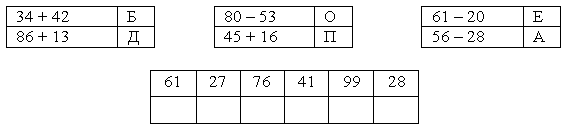 IV. Изучение нового материала.Учитель предлагает учащимся внимательно рассмотреть запись на доске:2 + 22 + 2 + 22 + 2 + 2 + 22 + 2 + 2 + 2 + 2– Что заметили?– Сколько раз число 2 взяли в первом случае? (Два.)– Как записать это умножением? (2 · 2.) Учитель записывает на доске, а дети в тетрадях.– Сколько раз число 2 взяли во втором случае? (Три.)– Как записать это умножением? (2 · 3.)– Запишите в тетради. (Учитель пишет на доске.)– Сколько раз число 2 взяли в третьем случае? (Четыре.)– Как записать это умножением? (2 · 4.)– Сколько раз число 2 взяли в четвертом случае? (Пять.)– Как записать это умножением? (2 · 5.)– Найдите значения произведений и запишите их.2 · 2 = 42 · 3 = 62 · 4 = 82 · 5 = 10– Рассмотрите выражения: 2 · 23 · 24 · 2 5 · 2– Что хотите сказать? – Как найти значения данных произведений? (Воспользоваться переместительным законом умножения.)– Запишем значения произведений, пользуясь переместительным законом.Запись на доске и в тетрадях: 2 · 2 = 43 · 2 = 64 · 2 = 85 · 2 = 10Далее следует поупражнять детей в чтении записанных произведений:Н а п р и м е р: Первый множитель – два, второй множитель – два. Значение произведения равно четырём. Или:Произведение чисел «два» и «два» равно «четырём». И так далее. Затем с комментированием выполняется задание 1 (с. 68 учебника, часть 2).V. Сравнение выражений.С устным объяснением выполняется задание 2 (с. 68 учебника, часть 2), в котором дети сравнивают произведения. VI. Работа над задачами. 1. Учитель читает детям текст: «В одном пакете 2 килограмма муки».– Это задача?– Почему? – Задайте вопрос так, чтобы решением задачи стало выражение 2 · 3.(Сколько муки в трёх таких пакетах?)– Измените вопрос, чтобы решением задачи стало выражение: 2 · 5.(Сколько муки в пяти таких пакетах?)– Какой вопрос следует задать, если решением задачи является выражение: 10 : 2? (Сколько пакетов потребуется для 10 килограммов муки?)2. Учащиеся читают текст задачи 4 (с. 68 учебника, часть 2), выделяют условие и вопрос, называют данные и искомое числа, составляют под руководством учителя краткую запись или схему-чертёж, а затем самостоятельно решают её с последующей фронтальной проверкой.3. В заключение работы на данном этапе урока можно предложить ученикам задачу на смекалку (с. 68 учебника, часть 2). VII. Групповая работа. В группах выполняется задание 5 (с. 68 учебника, часть 2).VIII. Итог урока. – Что нового узнали на уроке? – Где в дальнейшем могут пригодиться знания, полученные сегодня? – Всё ли вам было понятно?– Оцените свою работу. Домашнее задание: выучить таблицу умножения числа 2 и на 2.У р о  к  122. УМНОЖЕНИЕ ЧИСЛА 2. УМНОЖЕНИЕ НА 2Цели: продолжить знакомство учащихся с таблицей умножения числа 2 и составление таблицы умножения на 2; развивать вычислительные навыки учеников; закреплять умение решать задачи и выражения изученных видов. Ход урокаI. Организационный момент.II. Каллиграфическая минутка.22 22 22 22 22+ – + – + –III. Устный счет.1. Проверьте, является ли данный квадрат «магическим».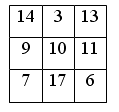 2. «Цепочка».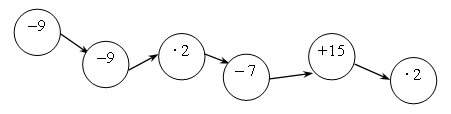 IV. Составление таблицы умножения числа 2 и таблицы на 2. Прежде чем продолжить составление таблицы, следует проверить, как учащиеся запомнили таблицу, над которой работали на предыдущем уроке. Эту работу целесообразнее провести в парах или группах. Работу по составлению таблицы можно построить аналогично предыдущему уроку. На доске запись: 2 + 2 + 2 + 2 + 2 + 22 + 2 + 2 + 2 + 2 + 2 + 22 + 2 + 2 + 2 + 2 + 2 + 2 + 22 + 2 + 2 + 2 + 2 + 2 + 2 + 2 + 2Учащиеся заменяют суммы произведениями и находят их значения. В результате на доске и в тетрадях учеников появляется запись: 2 · 6 =122 · 7 = 142 · 8 = 162 · 9 = 18Затем учитель предлагает учащимся, применяя переместительный закон, найти значения произведений:6 · 27 · 28 · 2 9 · 2.После этого в тетрадях учащихся и на доске появляется запись: 6 · 2 = 127 · 2 = 148 · 2 = 169 · 2 = 18V. Сравнение выражений. Составление равенств и неравенств. С устным объяснением выполняется задание 1 (с. 69 учебника, часть 2), в котором ученики вставляют пропущенные числа таким образом, чтобы получились верные равенства.Н а п р и м е р: 2 · 6 + 2 = 2 · 72 · 8 – 2 = 2 · 7И т. д.Далее учащиеся составляют самостоятельно верные равенства и неравенства, используя выражения  в задании 2 (с. 69 учебника, часть 2).Фронтальная проверка. VI. Работа над задачами. – Прочитайте текст в задании 3 (с. 69 учебника, часть 2). – Это задача? – Докажите. – Что известно?– Что нужно узнать? – Каким действием будете решать задачу? – Почему? – Запишите решение и ответ задачи. – Сверьте работу друг друга. – Рассмотрите краткую запись задачи в задании 4 (с. 69 учебника, часть 2). – Составьте по ней задачу. – Запишите её решение. – Сверьте с решением, записанным на доске. – Устно составьте две задачи, обратные данной. – Запишите их решение. (Двое учеников выполняют работу на доске.)VII. Решение выражений и уравнений. 1. На доске записаны выражения: 67 – (27 + 3) 	80 – 25 – 15             70 : 1067 – 27 + 3 	80 – (25 – 15)           70 : 7– Сравните выражения каждого столбика.– Что заметили? – Как вы думаете, значения выражений в каждом столбике будут одинаковыми или нет? – Проверьте ваше мнение, выполнив необходимые вычисления. – Вы были правы? 2. Работу над уравнениями можно построить следующим образом: одно из уравнений дети могут решить на доске с комментированием или объяснением, два остальных ученики решают по вариантам с последующей взаимопроверкой. VIII. Итог урока. – Какие знания приобрели сегодня? – Почему это важно?– Как вы сегодня работали?Домашнее задание: найти значения выражений в задании 6 (с. 69 учебника, часть 2), начертить отрезок заданной длины в задании 7 (с. 69 учебника, часть 2), продолжать учить таблицу умножения числа 2 и на 2. У р о к  123. УМНОЖЕНИЕ ЧИСЛА 2. УМНОЖЕНИЕ НА 2Цели: закреплять знание учащимися табличных случаев умножения числа 2 и умножения на 2; формировать умение учеников находить частное, опираясь на произведение; продолжать работу над задачами, которые решаются действием деления. Ход урокаI. Организационный момент.II. Каллиграфическая минутка.14 14 14 14 1416 16 16 16 16III. Устный счет. 1. Ребусы.  5* 	   8* 	   *4 	   *8– *4 	– *3 	– *7 	– **   45 	   66 	   1* 	   352. Задачи.•  В группе детского сада было 13 мальчиков, а девочек на 3 меньше. Сколько детей в группе? •  На площадке играли 8 девочек, а мальчиков на 2 больше. Сколько детей играли на площадке? IV. Закрепление знания таблицы умножения числа 2 и таблицы умножения на 2. Учитель сообщает учащимся о том, что таблицу умножения необходимо знать наизусть, однако бывают случаи, когда не удаётся сразу вспомнить результат, тогда нужно знать, как найти значение произведения разными способами. Учащиеся знакомятся с различными способами вычисления, рассматривая задание 1 (с. 70 учебника, часть 2). После этого выполняется задание 2 (с. 70 учебника, часть 2), в котором ученики находят значения произведений, используя различные приёмы. Далее учитель предлагает детям рассмотреть выражения, записанные на доске: 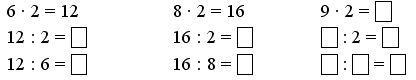 – Что хотите сказать? – Как связаны между собой выражения каждого столбика? – Найдите значения частных, опираясь на соответствующее произведение. (Работа в парах.)Фронтальная проверка.V. Работа над задачами. Учащиеся читают задачу 3 (1) (с. 70 учебника, часть 2). – Вы прочитали задачу? – Что в задаче известно? – О чём спрашивается? – Как действием будете решать задачу? – Почему? – Выполните рисунок. – Запишите решение. – Сколько мячей получил каждый ребёнок? – Прочитайте задачу 3 (2). – Чем она похожа на предыдущую задачу? – Чем отличается? – Выполните к задаче рисунок. – Запишите решение. – Сколько детей получили яблоки? VI. Работа с геометрическим материалом. На доске записано выражение:3 · 2 + 4 = 10 (см) – Начертите ломаную, длину которой можно найти этим выражением. – Каковы звенья вашей ломаной? (3 см, 3 см, 4 см.)VII. Самостоятельная работа. Учащиеся находят значения выражений в задании 5 (с. 70 учебника, часть 2). Самопроверка. VIII. Итог урока. – Что нового узнали? – Всё ли было понятно? – Оцените свою работу. У р о к  124. УМНОЖЕНИЕ И ДЕЛЕНИЕ НА 2Цели: закреплять знание учащимися таблицы умножения на 2, продолжать формировать умения учеников находить значение частного, опираясь на соответствующий пример на умножение, решать задачи действием деления; развивать навыки счёта, умение выполнять чертежи. Ход урокаI. Организационный момент.II. Каллиграфическая минутка.18 18 18 18 1820 20 20 20 20III. Устный счет.1. Какое число больше на 9, чем 25?  36?  47?Какое число меньше на 8, чем  51?   62?   73? 2. Найдите значение произведения: k · 10, если: k = 1k = 3 k = 5 k = 8 k = 10Найдите значение частного k : 10, если: k = 70k = 90 k =100 IV. Умножение и деление на 2. – Рассмотрите рисунки в задании 1 (с. 71 учебника, часть 2). – Соотнесите рисунки с произведениями, записанными ниже. – Как получены частные в каждом столбике? – Опираясь на произведения, найдите значения частных. Работа выполняется фронтально. Далее с комментированием выполняется задание 2 (с. 71 учебника, часть 2). V. Работа над задачами. Учащиеся читают задачу 3 (с. 71 учебника, часть 2).– Что в задаче известно? – Что требуется узнать? – Каким действием будете решать задачу? – Почему? – Запишите решение. (18 : 2)– Какая строчка таблицы умножения поможет найти ответ? (2· 9 = 18.) – Чему будет равно значение частного? (Девяти.) Аналогично разбирается задача 4 (с. 71 учебника, часть 2). Затем учитель предлагает учащимся прочитать текст в задании 5 (с. 71 учебника, часть 2). – Вы прочитали задачу?– Почему так считаете? – Задайте вопрос так, чтобы получилась составная задача. (Сколько денег было у Саши?)– Рассмотрите выражения: 8 – 5 	8 + 5 	8 + 5 + 2– Скажите: какое из них является решением задачи? (8 + 5 + 2.)– Что узнаете, решив оставшиеся выражения?8 – 5– На сколько ручка дороже ластика? На сколько ластик дешевле ручки?8 + 5– Сколько Саша заплатил за ластик и ручку вместе?VI. Работа с геометрическим материалом. – Рассмотрите чертёж на полях с. 71 (учебник, часть 2). – Как называется изображённая линия? – Сколько звеньев в данной линии? (4)– Узнайте длину каждого звена. – Что заметили? (Все звенья имеют одинаковую длину – 2 см.)– Как можно найти длину этой ломаной? (Умножением.)– Запишите решение. (2 · 4.)– Начертите квадрат, периметр, которого будет равен длине этой ломаной. – Как найдёте длину стороны квадрата? (Делением, 8: 4 = 2 (см).)VII. Итог урока. – Чему научил вас урок? – Что было особенно интересно? – Всё ли было понятно?– Как вы сегодня работали? У р о к  125. РЕШЕНИЕ ЗАДАЧ И ВЫРАЖЕНИЙЦели: закреплять знание учащимися таблицы умножения и деления на 2; продолжать формировать умение учеников решать задачи умножением и делением; развивать навыки счёта, смекалку, сообразительность, внимание и наблюдательность детей. Ход урокаI. Организационный момент.II. Каллиграфическая минутка.37 37 37 37 3746 46 46 46 46III. Устный счет.1. Круговые примеры. 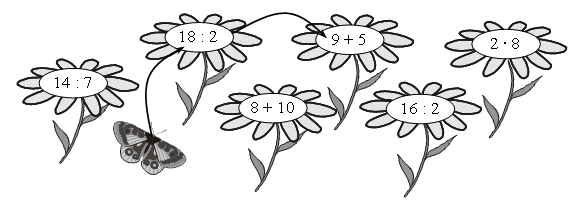 Р е ш е н и е: 18 : 2 = 99 + 5 = 1414 : 7 = 22 · 8 = 1616 : 2 = 88 + 10 =1818 : 2 = 9 И т. д. 2. Задание 2 (с. 72 учебника, часть 2).Таблица записана на доске. Учащиеся подставляют в таблицу значения d и находят значения произведений. IV. Закрепление знания таблицы умножения и деления на 2. Устно выполняется задание 3 (с. 72 учебника, часть 2). Затем учитель предлагает учащимся рассмотреть выражения, записанные на доске: 2 · 7 + 2 · 3 =2 · 102 · 9 – 2 · 4 = 2 · 618 + 18 : 2 > 16 : 814 – 14 : 7 < 12 : 6 – Проверьте верность равенств и неравенств. Предварительно учитель сообщает учащимся о том, что если в выражении есть действия умножения и деления, то они выполняются в том порядке, в котором записаны; если в выражении есть действия умножения и сложения (деления и сложения), умножения и вычитания (деления и вычитания), то сначала выполняется умножение или деление, а потом сложение или вычитание. – В каких равенствах или неравенствах допущены ошибки? – Как их исправить? (Ошибки допущены во втором равенстве и во втором неравенстве, их можно исправить разными способами.)Например:2 · 9 – 2 · 4 = 2 · 6 2 · 9 – 2 · 4 = 2 · 5 2 · 9 – 2 · 3 = 2 · 62 · 10 – 2 · 4 = 2 · 614 – 14 : 7 < 12 : 6 14 – 14 : 7 > 12 : 6 V. Работа с геометрическим материалом. – Какая фигура изображена на полях с. 72 (учебник, часть 2)? – Измерьте стороны прямоугольника. – Начертите в ваших тетрадях такой же прямоугольник. – Проведите в прямоугольнике один отрезок так, чтобы получился квадрат. – Какая ещё фигура получилась? (Прямоугольник.)– Найдите периметр квадрата. – Найдите периметр прямоугольника. – Периметр какой фигуры оказался больше? (Квадрата.)– На сколько? (На 2 см.)VI. Работа над задачами. Учащиеся читают задачу 5 (с. 72 учебника, часть 2).– Вы прочитали задачу? – Что в ней известно?– Что нужно узнать? – Каким действием будете решать задачу? – Почему?– Запишите решение. – Проверьте себя, выполнив рисунок. – Составьте к задаче две обратные.– Каким действием будет решаться каждая из них? В ы п о л н е н и е   р а б о т ы: Зал освещают 2 люстры, в которых вместе 18 лампочек. Сколько лампочек в каждой люстре? 18: 2= 9 (л.)Зал освещают люстры, в которых вместе 18 лампочек. Сколько люстр, если известно, что в каждой из них по 9 лампочек? 18: 9 = 2 (л.)В парах разбирается и решается задача 6 (с. 72 учебника, часть 2). Затем учитель предлагает детям составить задачу по выражению: 30 – (18 + 7)В заключение работы на уроке детям может быть предложено задание на смекалку (с. 72 учебника, часть 2).Р е ш е н и е: из первой банки во вторую нужно перелить 3 стакана сока. VII. Итог урока. – Чему научил вас сегодняшний урок? – Всё ли было понятно?– С каким новым правилом познакомились? – Как вы сегодня работали? – Чью бы работу вам хотелось отметить особенно? У р о к  126. РЕШЕНИЕ ЗАДАЧЦели: закреплять умение учащихся решать задачи умножением и делением, закреплять знание детьми терминов «множитель», «произведение»; развивать вычислительные навыки, логическое мышление.Ход урокаI. Организационный момент.II. Каллиграфическая минутка.52 52 52 52 5294 94 94 94 94III. Устный счет.1. Выявите закономерность и продолжите ряд чисел: 98, 96, 76, 74, 54, 52, 32, 30 … Решение: 98, 96, 76, 74, 54, 52, 32, 30, 10, 8. 2. На сколько больше сумма чисел 42 и 18, чем их разность?На сколько меньше сумма чисел 8 и 2, чем их произведение? 3. Найдите значения частного b : 2, если: b = 10b = 18b = 12 b = 14 IV. Работа над задачами. – Прочитайте задачу 1 (с. 73 учебника, часть 2). – Что в задаче известно?– О чём спрашивается? – Каким действием следует решать задачу?– Почему так считаете? – Запишите решение. – Составьте две задачи, обратные данной. – Решите их. В ы п о л н е н и е   з а д а н и я: •  Для ремонта купили 16 килограммов краски в банках по 2 килограмма каждая. Сколько банок краски купили? 16 : 2 = 8 (б.)•  Для ремонта купили 8 банок краски. Всего 16 килограммов. Сколько килограммов краски было в каждой банке? 16 : 8 = 2 (кг)Аналогично разбирается задача 2 (с. 73, учебника, часть 2). V. Закрепление понятий «множитель», «произведение» и знания таблицы умножения и деления на 2. С этой целью выполняется задание 5 (с. 73 учебника, часть 2).Таблица записана на доске. Ученики составляют по ней произведения и частные и находят их значения. Выполнение этого задания способствует не только закреплению знания учащимися таблицы умножения и деления на 2, но и ещё раз помогает увидеть взаимосвязь между действиями умножения и деления. VI. Сравнение именованных чисел. Учащиеся с устным объяснением выполняют задание 4 (с. 73 учебника, часть 2), в котором сравнивают именованные числа. Перед выполнением задания следует повторить с учениками изученное: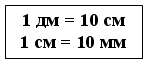 VII. Развитие вычислительных навыков учащихся. Учитель читает задачу 3 (с. 73 учебника, часть 2). Учащиеся устно решают её и дают ответ на поставленный вопрос. Затем учитель предлагает ученикам найти значения выражений удобным способом:8 + 6 + 12 + 49 + 7 + 13 + 11Далее учитель просит учеников внимательно рассмотреть и сравнить выражения: 50 – (34 + 9)50 – 34 – 9– Что заметили?– Как вы думаете, значения этих выражений будут одинаковыми или разными?– Проверьте ваше мнение, решив выражения. – После этого ученики находят значения выражений из задания 8 (1-й столбик) (с. 73 учебника, часть 2). VIII. Работа с геометрическим материалом. – Найдите периметр квадрата со стороной 3 см; 5 см; 6 см. – Как узнать длину стороны квадрата, если известен его периметр?– Какова длина стороны квадрата, если его периметр равен 8 сантиметрам? – Начертите этот квадрат.– Проверьте работу друг друга. IX. Итог урока. – Чему научились сегодня на уроке? – Всё ли было понятно?– Что вызвало затруднения? – Какое задание оказалось для вас самым простым? – Как вы сегодня работали? Домашнее задание: постараться решить головоломку на с. 73 (учебник, часть 2).У р о к  127. ЗАКРЕПЛЕНИЕ ЗНАНИЙ УЧАЩИХСЯЦели: закреплять знание детьми таблицы умножения и деления на 2, терминов «множитель», «произведение», «делимое», «делитель», «частное», умение решать задачи умножением и делением, находить периметр многоугольников, выполнять чертежи; развивать навыки счёта. Ход урокаI. Организационный момент.II. Каллиграфическая минутка.70 70 70 70 7090 90 90 90 90III. Устный счет.1. Ребусы:    4* 	  *3+*9 	–2*  76 	  672. Найдите значения выражений: (47 – 7) : 2(84 – 4) : 1012 – 3 – 3 – 3 – 3 24 – 8 – 8 – 83. Задачи.•  Зимние каникулы длились 14 дней. Сколько недель длились зимние каникулы? •  Папа был в командировке 2 недели. Сколько дней папа был в командировке? IV. Закрепления знания таблицы умножения и деления. Связь действия умножения с действием деления. На этом  этапе урока выполняется задание 1 (с. 74, устно), в котором дети:а) находят значения произведений, а затем, опираясь на полученные значения, составляют два частных и находят их значения;б) находят значения частных, а затем составляют, используя данные частные, два произведения и находят их значения. V. Сравнение выражений.С устным объяснением выполняется задание 7 (с. 74 учебника, часть 2), после чего ученики  самостоятельно выполняют задание 8 (с. 74 учебника, часть 2) с последующей фронтальной проверкой. VI. Работа над задачами. Учащиеся читают текст задачи 14 (с. 75 учебника, часть 2).– Вы прочитали задачу?– Почему так считаете?– Что в задаче известно?– О чём спрашивается? – Каким действием будете решать задачу? – Почему? – Запишите решение. – Составьте две обратные задачи. – Как будете решать каждую из них? – Запишите решение. Далее учащиеся читают задачи 3 (с. 74 учебника, часть 2). – Чем похожи задачи? – Чем отличаются? – Как вы думаете, будут ли эти задачи обратными? – Проверьте ваше мнение, решив задачи. – Составьте ещё одну задачу, обратную данным.В течение 10 дней расходовали картофель по 10 кг каждый день. Сколько килограммов картофеля израсходовали за эти 10 дней? В качестве самостоятельной работы можно дать детям задачу 5 (с. 74 учебника, часть 2) (либо по вариантам) и задачу 9 (с. 75 учебника, часть 2). Однако, прежде чем учащиеся приступят к решению задачи 9, они должны будут поставить к задаче вопрос. В заключение урока детям может быть предложено задание на смекалку (с. 75 учебника, часть 2) и проверено выполнение ими головоломки. VII. Домашнее задание: задание 16 (с. 75 учебника, часть 2).VIII. Итог урока. – Чему научил вас урок? – Что вспомнили, повторили? – Почему это надо знать? – Какова ваша работа на уроке?– Чью бы работу вам хотелось особенно отметить? – Почему? У р о к  128. УМНОЖЕНИЕ ЧИСЛА 3. УМНОЖЕНИЕ НА 3Цели: начать знакомить учащихся с таблицей умножения числа 3 и умножением на 3; развивать умение учащихся решать задачи умножением; закреплять умение решать уравнения; развивать навыки счёта. Ход урокаI. Организационный момент.II. Каллиграфическая минутка.52 52 52 52 5271 71 71 71 71III. Устный счет. 1. «Набери число».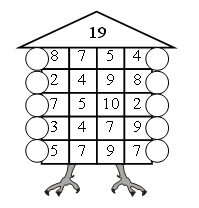 2. Работа по таблице.Учащиеся составляют по таблице произведения и частные и находят их значения. 3. Какой знак, «+» или «–», пропущен? 39 * 6 = 4522 * 7 = 15 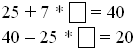 IV. Работа над новым материалом.Знакомство с умножением числа 3 можно построить по аналогии с умножением числа 2. Учитель записывает на доске суммы:3 + 33 + 3 + 33 + 3 + 3 + 3 3 + 3 + 3 + 3 + 3– Что заметили?– Замените суммы произведениями.Учащиеся заменяют суммы произведениями и находят их значения, в результате на доске и в тетрадях учащихся появляется запись:3 · 2 = 6 3 · 3 = 93 · 4=12 3 · 5 = 15Затем учащиеся упражняются в чтении записанных произведений.После этого учитель просит учеников поменять множители местами и записать вновь полученные произведения: 2 · 3 = 6 3 · 3 = 94 · 3=12 5 · 3 = 15.Учащиеся под руководством учителя хором читают полученные произведения. Затем устно выполняется задание 1 (с. 76 учебника, часть 2), в котором дети сравнивают произведения. V. Работа над задачами.Учащиеся читают задачу 2 (с. 76 учебника, часть 2). – Вы прочитали задачу? – Почему так считаете? – Что в задаче известно?– Что необходимо узнать? – Как будете решать задачу? – Почему?– Запишите решение. – Проверьте себя, выполнив рисунок.– Сколько тетрадей получили 4 ученика? – Сколько – 5 учеников? 10 учеников? Затем дети могут самостоятельно решить задачу 3 (с. 76 учебника, часть 2). (Двое учеников выполняют работу на закрытой доске.) Фронтальная проверка. Далее учитель предлагает детям рассмотреть выражение, записанное на доске.– Рассмотрите выражение: 26 + 4 – 7.– Составьте по данному выражению задачу.– Какая это будет задача: простая или составная? – Решите задачу. VI. Самостоятельная работа. Ученики выполняют задание 7 (с. 76 учебника, часть 2), в котором находят значения выражений, записывая их в столбик. Дети могут выполнить задание по вариантам. VII. Работа с геометрическим материалом. 1. Проверка домашнего задания.2. Нахождение периметра квадрата.– Начертите квадрат со стороной 4 сантиметра. – Найдите его периметр.– Проверьте работу друг друга. VIII. Домашнее задание: учить таблицу умножения на 3.IX. Итог урока. – Чему научил вас урок? – Что нового узнали? – Что бы вы ещё хотели сделать на уроке?– Какое бы задание вы не стали включать в урок? – Почему?– Оцените свою работу. У р о к  129. УМНОЖЕНИЕ ЧИСЛА 3. УМНОЖЕНИЕ НА 3Цели: продолжать составление таблицы умножения числа 3 и таблицы умножения на 3; развивать умение учащихся решать задачи и примеры умножением, продолжать формировать умение измерять отрезки и чертить отрезки заданной длины. Ход урокаI. Организационный момент.II. Каллиграфическая минутка.38 38 38 38 3814 14 14 14 14III. Устный счет.1. Решите круговые примеры.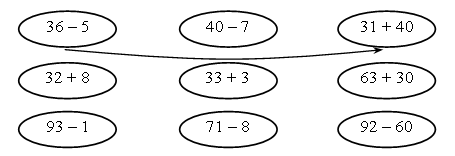 Р е ш е н и е:36 – 5 = 31 31 + 40 = 7171 – 8 = 63 63 + 30 = 9393 – 1 = 9292 – 60 = 32 32 + 8 = 4040 – 7 = 33 33 + 3 = 3636 – 5 = 31 И т. д. 2. Задачи.•  Один метр ткани стоит 3 рубля. Сколько стоит 5 м такой ткани? •  На каждый велосипед нужно поставить по два колеса. Сколько колес нужно поставить для шести велосипедов?IV. Работа над новым материалом.Работа проводится по аналогии с предыдущим уроком.На доске запись:3 + 3 + 3 + 3 + 3 + 3 3 + 3 + 3 + 3 + 3 + 3 + 3 3 + 3 + 3 + 3 + 3 + 3 + 3 + 33 + 3 + 3 + 3 + 3 + 3 + 3 + 3 + 3Учащиеся заменяют суммы произведениями и находят их значения.Запись на доске и в тетрадях учащихся:3 · 6 = 183 · 7 = 213 · 8 = 24 3 · 9 = 27Затем дети меняют множители местами и записывают вновь полученные произведения: 6 · 3 = 18 7 · 3 = 218 · 3= 24 9 · 3 = 27.Далее учащиеся выполняют с комментированием задание 1 (с. 77 учебника, часть 1).V. Работа над задачами.Устно ученики решают задачу 3 (с. 77 учебника, часть 2), которую читает учитель. После этого учащиеся читают задачу 2 (с. 77 учебника, часть 2). – Вы прочитали задачу? – Что в задаче известно? – Что следует узнать? – Каким действием нужно решать эту задачу? – Почему? – Запишите решение. – Проверьте себя, выполнив рисунок. – Составьте две обратные задачи. – Каким действием они будут решаться? – Запишите решение. – Если это необходимо, сделайте рисунок. VI. Работа с геометрическим материалом. Под руководством учителя выполняется задание 5 (с. 77 учебника, часть 2), в котором дети, зная периметр треугольника и длины двух его сторон, находят длину третьей стороны. Р е ш е н и е: 28 – 9 – 7 = 12 смИли: 28 – (9 + 7) = 12 смЗатем учитель просит учеников рассмотреть линию, изображённую на полях с. 77 (учебник, часть 2), – Что хотите сказать? – Чем интересна эта ломаная? (Все её звенья имеют одинаковую длину – 2 см.)– Как найти длину данной ломаной? (Умножением.)– Запишите решение и узнайте длину ломаной. VII. Решение выражений. Работа ведётся по заданию 6 (с. 77 учебника, часть 2). Устно с объяснением решаются 1-й и 4-й столбики, затем самостоятельно с последующей взаимопроверкой 2-й и 3-й столбики.Если дети не успеют выполнить задание в классе, оно может быть закончено дома. VIII. Домашнее задание: учить таблицу умножения на 3.IX. Итог урока.– Что нового узнали на уроке? – Для чего нужны знания, приобретённые сегодня? – Всё ли вам было понятно?– Оцените свою работу. У р о к  130. ДЕЛЕНИЕ НА 3Цели: составить с учащимися таблицу деления на 3, опираясь на таблицу умножения числа 3; развивать умение сравнивать произведение; продолжать формировать умение решать задачи делением; развивать вычислительные навыки. Ход урокаI. Организационный момент.II. Каллиграфическая минутка.90 90 90 90 9030 30 30 30 30III. Устный счет.1. Выявите закономерность и продолжите: 40 – 941 – 842 – 743 – 6... …Р е ш е н и е:40 – 941 – 842 – 743 – 644 – 545 – 4 2. Продолжите ряды чисел:2, 4, 6, 8, … , … , … , … , … , 203, 6, 9, … , … , … , … , … , … , 30.Р е ш е н и е: 2, 4, 6, 8, 10, 12, 14, 16, 18, 203, 6, 9, 12,15, 18, 21, 24, 27, 30.3. Задание 4 (с. 77 учебника, часть 2).Таблица записана на доске. Ученики составляют по ней произведения и частные и находят их значения. IV. Изучение нового материала. Составление таблицы деления на 3 можно провести аналогично составлению таблицы деления на 2. Важно, чтобы данная таблица была составлена в ходе практической деятельности учащихся. Также при составлении таблицы учащиеся опираются на произведение, с которым связано получаемое частное. Учитель может провести также изучение нового материала, выполняя с детьми задание 1 (с. 78 учебника, часть 2). В результате работы у детей в тетрадях и на доске появится запись: 3 : 3 = 16 : 3 = 29 : 3 = 312 : 3 = 415 : 3 = 518 : 3 = 621 : 3 = 724 : 3 = 827 : 3 = 9Также в процессе работы составляется другая таблица:9 : 3 = 312 : 4 = 315 : 5 = 318 : 6 = 321 : 7 = 324 : 8 = 327 : 9 = 3После того как таблицы составлены  устно, с объяснением выполняется задание 2 (с. 78 учебника, часть 2).V. Работа над задачами. Устно решается задача 5 (с. 78 учебника, часть 2). Затем ученики читают задачу 6 (с. 78 учебника, часть 2). – Что хотите сказать?– Дополните условие задачи необходимыми данными числами. – Какое действие выберете для решения задачи?– Почему?– Запишите решение. – Проверьте себя, выполнив рисунок. Далее учащиеся в парах решают задачу 3 (с. 78 учебник часть 2), после чего устно к этой  задаче составляются две обратные. VI. Сравнение выражений. Учащиеся выполняют с комментированием задание 4 (с. 78 учебника, часть 2). VII. Домашнее задание: начать учить таблицу деления на 3.VIII. Итог урока. – Чему научил вас урок?– Что новое узнали? – Почему это нужно знать?– Какова ваша роль сегодня на уроке?– Чью бы работу вам хотелось отметить? У р о к  131. РЕШЕНИЕ ЗАДАЧ И ВЫРАЖЕНИЙЦели: закреплять знание учащимися таблицы умножения и деления на 2 и на 3; развивать умение решать задачи умножением и делением, навыки счёта, логическое мышление учеников. Ход урокаI. Организационный момент.II. Каллиграфическая минутка.13 13 13 13 1345 45 45 45 45III. Устный счет.1. Проверьте верность равенств. 3 · 5 + 3 = 3 · 63 · 4 + 3 = 3 · 73 · 8 – 3 = 3 · 73 · 9 – 3 = 3 · 62 · 6 + 2 = 2 · 82 · 6 – 2 = 2 · 5Равенства, в которых допущены ошибки, исправьте разными способами. 2. Ребусы. *8 – 4* = 28*7 + 2* = 703* + *9 = 598* – *7 = 21IV. Закрепление знания таблицы умножения и деления на 2 и на 3.С этой целью учащимся может быть предложено задание 2 (с. 79 учебника, часть 2) и выборочно задание 7 (с. 79 учебника, часть 2). Задание 2 учащиеся выполняют фронтально, проговаривая хором выражения. В задании 7 выполняются 1-й, 2-й и 3-й столбики с комментированием.V. Работа над задачами. Учащиеся читают задачу 3 (с. 79 учебника, часть 2).– Это задача? – Докажите. – Что известно? – Что нужно узнать?– Каким действием будете решать задачу? – Почему? – Запишите решение.– За сколько дней Юра прочитал сказку? Аналогично разбирается и решается задача 4 (с. 79 учебника, часть 2).Задача 6 (с. 79 учебника, часть 2) может быть решена устно, предварительно дети подбирают к ней соответствующий вопрос. В заключение урока учащимся может быть предложено задание на смекалку на полях с. 79 (учебник, часть 2).Р е ш е н и е: Юля начертила квадрат;Настя – треугольник;Катя – четырёхугольник. VI. Домашнее задание: задание  8 (с. 79 учебника, часть 2). VII. Итог урока.– Что хотите сказать?– Что особенно запомнилось?– Что бы вы хотели сделать по-другому?– Оцените свою работу. У р о к  132. РЕШЕНИЕ ЗАДАЧ И ВЫРАЖЕНИЙЦели: закреплять знание учащимися таблицы умножения и деления на 2 и на 3; развивать умение решать задачи умножением и делением; продолжать формировать умение детей решать уравнения, в которых неизвестны множитель, делитель или делимое; развивать навыки счёта, логическое мышление учеников. Ход урокаI. Организационный момент.II. Каллиграфическая минутка.32 32 32 32 3223 23 23 23 23III. Устный счет.1. Найдите значения выражений удобным способом:37 + 6+ 145 + 25 + 1848 + 7 + 1362 + 24 + 82. Задание 6 (с. 80 учебника, часть 2). Таблицы записаны на доске. Учащиеся подставляют вместо букв числа и находят значения выражений. 3.  Найдите числа. •  Найдите частное чисел 21 и 7.•  Делимое 27, делитель 9. Найдите частное.•  Зная, что произведение чисел 7 и 8 равно 56, найдите частные чисел 56 и 7,  56 и 8. IV. Закрепление знания табличных и внетабличных случаев умножения и деления, изученных учащимися. Устно выполняется задание 1 (с. 80 учебника, часть 2), затем с комментированием – задание  9 (1-й, 2-й, 4-й столбики) (с. 80 учебника, часть 2). V. Решение уравнений. На доске записаны уравнения из задания 4 (с. 80 учебника, часть 2). – На какие группы можно разделить данные уравнения? – Выпишите уравнения, в которых неизвестен множитель.– Как найти неизвестный множитель? – Решите уравнения. (Одно из уравнений решается с объяснением на доске, другое – самостоятельно учащимися с последующей фронтальной проверкой.)– Выпишите уравнения, в которых неизвестно делимое.– Как найти неизвестное делимое? – Решите уравнения. (Одно уравнение решается с устным объяснением на доске, другое самостоятельно с последующей фронтальной проверкой.)– Оставшиеся уравнения решите самостоятельно.– Проверьте работу друг друга.VI. Работа над задачами. Устно разбирается и решается задача 8 (с. 80 учебника, часть 2).Затем учащиеся читают задачу 7 (с. 80 учебника, часть 2), выделяют в ней условие и вопрос, данные и искомое числа, объясняют, каким действием будут решать задачу, самостоятельно записывают решение, которое проверяют фронтально. VII. Работа с геометрическим материалом. Учащиеся выполняют самостоятельно задание 3 (с. 80 учебника, часть 2) с последующей взаимопроверкой. После этой работы детям может быть предложено задание на смекалку на полях с. 80 (учебник, часть 2). – Как проще найти длину каждой ломаной? (Так как звенья обеих ломаных одинаковой длины, то длину каждой ломаной проще узнать умножением.)– Сравните длины ломаных. (Они равны, так как 6 · 2 = 2 · 6.)VIII. Домашнее задание: задание 10 (с. 80 учебника, часть 2).IX. Итог урока. – Что хотите сказать? – Всё ли вам было понятно?– Какое задание было для вас самым интересным? – Какое самым трудным? – Какое самым простым?У р о к и  133–134. ЗАКРЕПЛЕНИЕ ЗНАНИЙ УЧАЩИХСЯЦели: закреплять знания учащихся по изученным во 2 классе темам; развивать вычислительные навыки, логическое мышление, внимание, наблюдательность, смекалку; закреплять знание учащимися математических терминов. На этих уроках учитель может использовать задания на с. 82–85 (учебник, часть 2). •  В качестве устного счёта можно предложить детям следующие задания: 1. «Молчанка».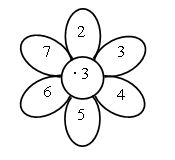 2. Ребусы.* · 3 = 184 · * = 81* : 3 = 4*7 : 3 = *3. Задание 14 (с. 83 учебника, часть 2), задание 20 (с. 84 учебника, часть 2).Таблицы записаны на доске. Ученики составляют по ним выражения и находят их значения. Выполнение этого задания способствует закреплению учениками терминов «слагаемое», «сумма», «уменьшаемое», «вычитаемое», «разность», а также развитию вычислительных навыков. 4. Продолжите ряды чисел: 6, 12, 18, … , … , … , 428, 16, 24, … , … , 487, 14, 21, … , … , 425. Найдите значение выражения  k + 8, если:k = 36k = 42k = 57 k = 69.•  C целью развития навыков счёта детям могут быть предложены следующие задания: •  Задание 10 (с. 83 учебника, часть 2). Задание записывается на доске, учитель просит учеников сравнить выражения в каждом столбике и подумать над тем, как будут изменяться их значения, после чего учащиеся проверяют высказанное ими мнение, решив выражения. •  Задание 12 (с. 83 учебника, часть 2) может быть выполнено устно с объяснением. •  Задание 13 (с. 83 учебника, часть 2) или задание 15 (с. 84 учебника, часть 2) выполняется с комментированием. •  В качестве самостоятельной работы ученикам могут быть предложены задание 16 (с. 84 учебника, часть 2) или задание 25 (с. 85 учебника, часть 2). При работе над задачами часть их может быть решена устно: задача 11 (с. 83 учебника, часть 2) задачи 17, 18 (с. 84 учебника, часть 2), задачи 27, 28, 30 (с. 85 учебника, часть 2). Фронтально разбираются задачи 6 (с. 82 учебника, часть 2), 8, (с. 83 учебника, часть 2), 29, 31 (с. 85 учебника, часть 2).Учащиеся могут решить самостоятельно с последующей взаимопроверкой или фронтальной проверкой задачи 4, 5, 7 (с. 82 учебника, часть 2), 26 (с. 85 учебника, часть 2).Обязательно следует рассмотреть задачи на смекалку, помещённые на с. 84, 85 учебника (часть 2).Работа с геометрическим материалом проводится по заданиям на полях с. 83, 84 учебника (часть 2) и заданию 21 (с. 84 учебника, часть 2).У р о к  135. КОНТРОЛЬНАЯ РАБОТАЦель: проверить, как сформированы у учащихся вычислительные навыки,  умения решать простые и составные задачи изученных видов, сравнивать выражения, выполнять необходимые чертежи. Ход урокаУ р о к  136. ИТОГОВЫЙ УРОКЦель: обобщить и систематизировать знания учащихся за год. Итоговый урок лучше провести как нестандартный: урок-соревнование, урок-конкурс, урок-КВН. Для подготовки к данному уроку учитель может использовать задания со с. 86–93 учебника (часть 2), а также различный занимательный материал, загадки на смекалку, ребусы и т. д. Литература1. Аргинская, И. И. Математика : учебник для 1 класса 3-летней начальной школы. – М.:  Просвещение, 1998. – 352 с.2. Бененсон, Е. П. Тетради по математике № 2, 4 для 1 класса 3-летней начальной школы. – Самара : Корпорация Федоров, 1995.3. Гейдман, Б. П., Ивакина, Т. В., Мишарина, Н. Э. Математика: учебник для 1 класса 3-летней начальной школы. Ч. 2. – М : ЧеРо, 1997. – 112 с.4. Гейдман, Б. П., Ивакина, Т. В., Мишарина, Н. Э. Математика: учебник для 2 класса 3-летней начальной школы. Ч. 2. – М : ЧеРо, 1996. – 256 с.5. Математика. 2 класс : учеб. для общеобразоват. учреждений : 2 ч. / М. И. Моро [и др.]. – М. : Просвещение, 2010.6. Моро, М. И. Вапняр, Я. Ф. Карточки с математическими заданиями и играми. 2 класс (для 4-летней начальной школы). – М. : Просвещение, 1991.7. Уткина, И. Г. Материалы к урокам математики в 1–3 классах. – М. : Просвещение, 1984. – 368 с.Вариант IВариант II1. Найти значения выражений:1. Найти значения выражений:      9 – 7      15 – 10      26 + 1      4 + 6      8 + 30        89 – 1    2 + 8       10 + 6      67 – 1     8 – 5        39 – 9      43 + 12. Сравнить, поставить знаки «>», «<» или «=»:2. Сравнить, поставить знаки «>», «<» или «=»:            7 * 7 – 3            18 * 17 + 1            6 * 6 + 3            15 * 14 + 13. Решить задачу:3. Решить задачу:На площадке играли 9 мальчиков, 
а девочек на 4 больше. Сколько девочек было на площадке?В гараже стояло 15 грузовых машин, а легковых на 5 меньше. Сколько легковых машин стояло 
в гараже?117 + 1+ 37 + 4 + 04 + 5 +25 + 1 + 5145 + 2 + 72 + 3 + 93 + 5 + 6Слагаемое102040608090Слагаемое976532Сумма28177564Уменьшаемое12151426Вычитаемое46510Разность1070882042Вариант IВариант II1. Найдите значение выражений:1. Найдите значение выражений:36 – 6   49 + 1   70 – 170 + 5   52 – 50   5 + 3042 – 2   79 + 1   40 + 130 + 6   86 – 80   7 + 202. Запишите числа от 90 до 83 
по порядку.2. Запишите числа от 76 до 83 
по порядку.3. Сравните числа:3. Сравните числа:19 * 913 дм * 31 см1 м * 100 см17 * 713 дм 5 см * 35 см8 дм * 79 см4. Сделайте краткую запись и решите задачу:4. Сделайте краткую запись и решите задачу:В магазин привезли 12 кг апельсинов. 2 кг продали. Сколько килограммов апельсинов осталось?В коробке лежало 15 карандашей. 5 карандашей достали. Сколько 
карандашей осталось в коробке?5. Начертите отрезок длиной:5. Начертите отрезок длиной:1 дм 1 см1 дм 3 смВыразите его длину в сантиметрах.Выразите его длину в сантиметрах.Слагаемое151515159630Слагаемое3510309999СуммаСлагаемое109777Слагаемое9986Сумма18171615141312Уменьшаемое96808260Вычитаемое10124640Разность70401420Вариант IВариант IВариант II1. Найдите значения выражений:1. Найдите значения выражений:1. Найдите значения выражений:40 + 530 + 2026 + 270 + 1376 – 7028 – 860 – 4037 – 640 + 530 + 2026 + 270 + 1376 – 7028 – 860 – 4037 – 650 + 570 + 2046 + 380 + 1736 – 2039 – 980 – 4056 – 42. Вычислите, указав порядок действий:2. Вычислите, указав порядок действий:2. Вычислите, указав порядок действий:60 – (2 + 3)15 + (19 – 4)60 – (2 + 3)15 + (19 – 4)83 + (5 – 3)70 – (50 + 20)3. Решите задачу:3. Решите задачу:3. Решите задачу:В книге 25 страниц. Серёжа начал читать книгу вчера и прочитал 8 страниц, а сегодня он прочитал ещё 7 страниц. Сколько книг осталось прочитать Серёже?В гараже было 20 машин. Сначала из гаража выехало 2 машины, а потом ещё 8. Сколько машин осталось в гараже?В гараже было 20 машин. Сначала из гаража выехало 2 машины, а потом ещё 8. Сколько машин осталось в гараже?4*. Дополнительное задание.4*. Дополнительное задание.4*. Дополнительное задание.У брата было 5 орехов. Один орех он отдал сестрёнке, у которой тоже были орехи. После этого у брата и сестры орехов стало поровну. Сколько орехов было у сестры сначала? (3 ореха.)У брата было 5 орехов. Один орех он отдал сестрёнке, у которой тоже были орехи. После этого у брата и сестры орехов стало поровну. Сколько орехов было у сестры сначала? (3 ореха.)У брата было 5 орехов. Один орех он отдал сестрёнке, у которой тоже были орехи. После этого у брата и сестры орехов стало поровну. Сколько орехов было у сестры сначала? (3 ореха.)Вариант IВариант II1. Найдите значения выражений:1. Найдите значения выражений:50 – 7    43 + 5036 + 4    86 – 3048 – 5    72 + 753 + 20    39 – 781 – 30    41 + 672 + 8      90 – 52. Сравните выражения:2. Сравните выражения:38 – 20 * 38 – 250 – 30 * 50 – 2067 + 20 * 90 – 380 – 16 * 80 – 690 – 40 * 90 – 1048 + 30 * 80 – 23. Решите задачи:3. Решите задачи:1) В вазе лежало 6 шоколадных конфет и 4 карамельки. 7 конфет съели. Сколько конфет осталось в вазе?1) Саша поймал 5 рыб, а Коля – 4 рыбы. Из 6 рыб мама сварила уху. Сколько рыб осталось?2) В двух пакетах 8 кг сахара. 
В одном пакете – 4 кг сахара. Сколько килограммов сахара в другом пакете?2) В двух вазах 10 апельсинов. 
В одной вазе – 5 апельсинов. Сколько апельсинов в другой вазе?5. Начертите прямоугольник со сторонами:5. Начертите прямоугольник со сторонами:7 см и 3 см6 см и 2 смСлагаемое13254254026Слагаемое26306313051СуммаУменьшаемое283844Вычитаемое107651211Разность25913Вариант IВариант II1. Найдите значения выражений:1. Найдите значения выражений:67 – 25         32 + 4548 – 37         21 + 7695 – 63         16 + 4457 – 34         43 + 2668 – 45         22 + 1799 – 53         57 + 232. Поставьте скобки так, чтобы записи стали верными:2. Поставьте скобки так, чтобы записи стали верными:15 – 7 + 2 = 631 – 10 – 4 = 2517 – 8 + 2 = 758 – 20 + 6 = 323. Решите задачу:3. Решите задачу:В пруду плавали 6 лебедей, 12 гусей, а уток на 3 меньше, чем гусей и лебедей вместе. Сколько уток плавало в пруду?На лугу паслось 3 лошади, коров на 8 больше, чем лошадей, а овец столько, сколько лошадей и коров вместе. Сколько овец паслось на лугу?4. Решите задачу:4. Решите задачу:В саду работало 18 девочек и 9 мальчиков. На сколько меньше мальчиков, чем девочек, работали в саду?В ящике лежало 16 кг апельсинов и 8 кг лимонов. На сколько килограммов больше апельсинов, чем лимонов, лежало в ящике?5. *Дополнительное задание:5. *Дополнительное задание:Начертите квадрат, проведите внутри него отрезок таким образом, чтобы он разделил квадрат на два треугольника.Начертите квадрат, проведите внутри него отрезок таким образом, чтобы он разделил квадрат на два треугольника.7298643105а28361754а + 9b64435276b – 8БылоПроданоОсталосьЛегковые машинки128?Грузовые машинки2012?Вариант IВариант II1. Найдите значения выражений:1. Найдите значения выражений:8 + 7 – 64 + 9 – 712 – 7 + 916 – 8 + 46 + 6 – 87 + 7 – 514 – 8 + 611 – 5 + 92. Сравните:2. Сравните:54 + 7 * 54 + 5 + 146 + 0 * 46 – 01 м * 8 дм 6 см53 мин * 1ч63 + 8 * 63 + 3 + 575 – 0 * 75 + 07 дм 9 см * 1 м1 ч * 59 мин3. Решите задачу:3. Решите задачу:В киоске было 90 гвоздик. До обеда продали 40 гвоздик, а после обеда ещё 28 гвоздик. Сколько гвоздик осталось в киоске?В автобусном парке было 78 автобусов. Сначала на маршруты вышло 30 автобусов, а потом ещё 40. Сколько автобусов осталось в парке?4. Начертите:4. Начертите:Квадрат со сторонами 5 см и найдите его периметр.Прямоугольник со сторонами 3 см и 4 см и найдите его периметр.5.* Дополнительные задания.5.* Дополнительные задания.а) Найдите значения выражений:а) Найдите значения выражений:15 + а – 13 приа = 5  а = 10  а = 30b – 2 + 18 приb = 32b = 43b = 52б) Заполните пропуски подходящими названиями единиц длины:б) Заполните пропуски подходящими названиями единиц длины:                     1 м = 100 …                     1 … = 100 …                     1 … = 10 …                     1 … = 10 …                     1 м = 100 …                     1 … = 100 …                     1 … = 10 …                     1 … = 10 …Вариант IВариант II1. Запишите примеры столбиком и найдите их значения:1. Запишите примеры столбиком и найдите их значения:36 + 15      78 – 2738 + 6        90 – 448 + 22      65 – 1338 + 42      67 – 2554 + 8        80 – 529 + 51      94 – 212. Сравните.2. Сравните.91 см * 9 дм1 м * 99 см1 ч * 20 мин53 – 20 – 3 * 309 дм * 1 м25 см * 2 дм1 ч * 40 мин97 – 50 – 7 * 353. Решите задачу.3. Решите задачу.На лыжах шли 18 мальчиков и 8 девочек. К ним присоединились ещё 6 лыжников. Сколько лыжников стало?На коньках катались 15 мальчиков и 7 девочек. Потом 4 девочки ушли домой. Сколько детей осталось?4. Запишите номера прямоугольников.4. Запишите номера прямоугольников.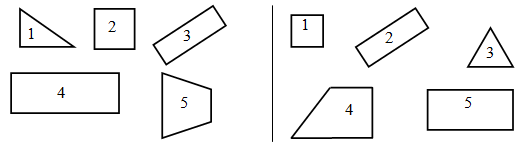 5.* Сколько прямоугольников изображено на рисунке?5.* Сколько прямоугольников изображено на рисунке?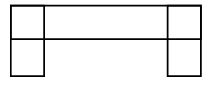 Вариант IВариант II1. Выявите закономерность и продолжите ряды чисел:1. Выявите закономерность и продолжите ряды чисел:2, 4, 6, … , … , … , …, 1630, 27, 24, …, …, …, …, …, …, 35, 10, 15, …, …, …, …, 4020, 18, 16, 14, …, …, …, …, …, 22. Замените сложение умножением и найдите 
значения выражений:2. Замените сложение умножением и найдите 
значения выражений:7 + 7 + 7 + 7 4 + 4 + 49 + 9 + 9 6 + 6 + 6 + 6 + 63. Сравните выражения:3. Сравните выражения:48 · 2 * 2 · 487 · 3 * 5 · 714 · 5 * 5 · 148 · 2 * 4 · 84. Сделайте рисунки к задачам и решите их.4. Сделайте рисунки к задачам и решите их.На каждой тарелке лежит по 6 яблок. Сколько яблок на трёх таких тарелках?На двух клумбах распустились розы, по 8 роз на каждой. Сколько всего роз распустилось?10 конфет раздали пятерым детям. Сколько конфет получил каждый ребёнок?8 апельсинов разделили поровну между четырьмя детьми. Сколько апельсинов получил каждый ребёнок?5. Начертите прямоугольник и найдите его периметр, если:5. Начертите прямоугольник и найдите его периметр, если: длины сторон прямоугольника равны 2 см и 4 см. длины сторон прямоугольника равны 3 см и 5 см.Множитель222Множитель22Произведение12614188Вариант IВариант II1. Найдите значения выражений:1. Найдите значения выражений:28 + 3548 + 3063 – 756 – 854 + 2983 + 955 – 644 – 72. Решите удобным способом:2. Решите удобным способом:7 + 8 + 320 + 4 + 579 + 8 + 117 – 7 + 103 + 12 + 710 + 9 + 483 + 5 + 724 – 4 – 203. Сравните выражения:3. Сравните выражения:2 · 4 * 2 · 3 + 23 · 8 * 3 · 72 · 5 * 2 · 6 – 23 · 9 * 3 · 64. Решите задачу:4. Решите задачу:На строительстве одного дома было занято 29 человек, а на строительстве другого – на 15 человек больше. Сколько всего рабочих занято на строительстве двух домов?В школьном саду дети собрали за первый день 38 кг яблок, за второй – на 14 кг больше. Сколько килограммов яблок собрали дети за третий день?5. Начертите прямоугольник со сторонами:5. Начертите прямоугольник со сторонами:7 см и 4 см6 см и 3 сми найдите его периметр.и найдите его периметр.